SISÄLLYSLUETTELO1	JOHDANTO	81.1	Työn tausta ja lähestymistapa	81.2	Määrittelyn tavoite ja kohderyhmä	81.3	Lähtötiedot	81.4	Suun terveydenhuollon kansainväliset standardit	81.5	Rajaukset ja oletukset	111.6	Käytetty notaatio	111.7	Viitatut määrittelyt	122	SUUN TERVEYDENHUOLLON ASIAKIRJARAKENNE	142.1	Perusrakenne	142.2	Header	192.3	Suun terveydenhuollon asiakirja -näkymä/merkintä	192.3.1	Hammas-, suu- ja leukasairaudet (SUU)- näkymä/merkintä	202.3.2	Hammastatus (HAM) -näkymä/merkintä	222.3.3 Otsikot, näyttömuodon tiedot ja rakenteiset tiedot (entryt)	232.3.4 Tietosisältömäärittelyjen ja STH-luokitusten hyödyntämistapa rakenteisissa tiedoissa (entry:ssä)	233	SUUN TERVEYDENHUOLLON TIETORYHMÄT	253.1	Hampaiston nykytila	253.1.1	Hampaan numero-observation	263.1.1.1	Ylilukuinen hammas -observation	273.1.1.2	Hammas, hampaan osa, hampaan tai hampaan osan puutos tai hampaan korvaava rakenne -observation	273.1.1.2.1	Hampaan puutoksen syy-observation	283.1.1.2.2	Hampaan tai sen osan puutoksen lisätieto-observation	293.1.1.2.3	Hampaan kehitysaste-observation	293.1.1.2.3.1	Hammas puhjennut alveolin läpi -observation	293.1.1.2.3.2	Hampaan kehitysasteen lisätieto -observation	303.1.1.2.4	Hampaan kehityshäiriöt - observation	303.1.1.2.4.1	Hampaan kehityshäiriön lisätieto - observation	303.1.1.2.5	Hampaan sisällä oleva materiaali -observation	313.1.1.2.5.1	Hampaan juurentäytön laatu -observation	313.1.1.2.5.2	Hampaan juurentäytemateriaali -observation	313.1.1.2.5.3	Hampaan sisällä olevan materiaalin lisätieto -observation	323.1.1.2.5.4	Maitohampaaseen on tehty amputaatio -observation	323.1.1.2.6	Hampaan havainnot ja löydökset -observation	323.1.1.2.6.1	Hampaan pinnat -observation	333.1.1.2.6.1.1	Ienrajapinta -observation	333.1.1.2.7	Hampaan pinnat-observation	333.1.1.2.7.1	Ienrajapinta -observation	343.1.1.2.7.2	Karies -observation	343.1.1.2.7.2.1	Sekundäärikaries-observation	353.1.1.2.7.2.2	Karieksen aktiivisuus-observation	353.1.1.2.7.2.3	Karieksen lisätiedot-observation	353.1.1.2.7.3	Hampaaseen lisätty materiaali-observation	363.1.1.2.8	Ikenen havainnot ja löydökset-observation	363.1.1.2.8.1	Hampaan pinnat -observation	363.1.1.2.8.1.1	Ienrajapinta -observation	373.1.1.2.9	Ientaskun syvyys -observation	373.1.1.2.10	Ientaskun syvyys mm -observation	383.1.1.2.11	Ienvetäytymä mm -observation	383.1.1.2.12	Furkaatioleesioiden asteet-observation	383.1.1.2.13	Palpoitavissa oleva puhkeamaton hammas -observation	393.1.1.2.14	Hammaskohtainen purentalöydös -observation	393.1.1.2.15	Hampaan siirtymät ja liikkuvuudet -observation	403.1.1.2.16	Hammaskohtainen proteettinen rakenne	403.1.1.2.16.1	Implanttikruunun tyyppi -observation	423.1.1.2.16.2	Luun määrä implantin kaulaosan ympärillä -observation	423.1.1.2.16.3	Peri-implantiitti -observation	423.1.1.2.16.4	Lisääntynyt liikkuvuus -observation	433.1.1.2.16.5	Implantin tunnusnumero -observation	433.1.1.2.16.6	LOT -observation	433.1.1.2.16.7	Implantin koko -observation	433.1.1.2.16.8	Proteettisen rakenteen materiaali -observation	443.1.1.2.16.9	Asennetun implantin kauppanimi	443.1.1.2.16.10	Asennetun implantin menetelmä -observation	443.1.1.2.16.11	Implanttihoidon syy -observation	453.1.1.2.16.12	Proteesihoitomuoto -observation	453.1.1.2.16.13	Menetelmän taustatekijöitä -observation	453.1.1.2.16.13.1	Kauppanimi -observation	463.2	Suuremmat kuin yhden hampaan proteettiset rakenteet	473.2.1	Proteettinen rakenne ylä- tai alaleuassa -organizer	473.2.1.1	Proteettinen rakenne -observation	483.2.1.1.1	Osaproteesin tyyppi -observation	483.2.1.1.2	Proteettiseen rakenteeseen kuuluvat hampaat -observation	493.2.1.1.3	Proteesin lisätietoa -observation	493.2.1.1.4	Proteesin yksilöintitunnus -observation	503.2.1.1.5	Proteesin asennuspäivä tai -vuosi -observation	503.2.1.1.6	Proteesi on poistettu -observation	503.3	Purentastatus	523.3.1	Etuhampaiden havainnot -organizer	543.3.1.1	Alaetuhampaiden kallistumissuunta -observation	553.3.1.2	Yläetuhampaiden kallistumissuunta -observation	553.3.1.3	Yläetuhampaiden näkyvyys -observation	563.3.1.4	Alainkisiivien peittoisuus -observation	563.3.1.5	Ylipurennan määrä -observation	563.3.2	Ylähammaskaaren havainnot -organizer	563.3.2.1	Ylähammaskaari suhteessa yläleukaan -observation	573.3.2.2	Ylähammaskaaren suhde kasvojen keskiviivaan -observation	573.3.2.3	Ylähammaskaaren purentataso suhteessa pupillitasoon -observation	573.3.2.4	Ahtaus ylähammaskaarella -observation	583.3.2.5	Aukkoisuus ylähammaskaarella -observation	583.3.3	Alahammaskaaren havainnot -organizer	583.3.3.1	Alahammaskaari suhteessa alaleukaan -observation	593.3.3.2	Alahammaskaaren suhde kasvojen keskiviivaan -observation	593.3.3.3	Alahammaskaaren kasvusuunta -observation	593.3.3.4	Alahammaskaaren liuku -observation	603.3.3.5	Alahammaskaaren liikkeen interferenssi -observation	603.3.3.6	Alaleuan keskiviiva suhteessa yläleuan keskiviivaan -observation	603.3.3.7	Alahammaskaaren deviaatio -observation	603.3.3.8	Ahtaus alahammaskaarella -observation	613.3.3.9	Aukkoisuus alakaarella -observation	613.3.4	Speen kaaren havainnot -organizer	613.3.4.1	Speen kaaren muoto -observation	623.3.5	Purennan havainnot -organizer	623.3.5.1	Onko purenta stabiili -observation	633.3.5.2	Maksimaalinen avaus -observation	633.3.5.3	Protruusio -observation	643.3.5.4	Ulkoinen purentakorkeus -observation	643.3.5.5	Horisontaalinen ylipurenta -observation	643.3.5.6	Vertikaalinen ylipurenta -observation	643.3.5.7	Lateraalinen liuku purennassa oikealle -observation	653.3.5.8	Lateraalinen liuku purennassa vasemmalle -observation	653.3.5.9	Mesiaalinen liuku purennassa oikealle -observation	653.3.5.10	Mesiaalinen liuku purennassa vasemmalle -observation	653.3.6	Leukanivelen havainnot ja löydökset -organizer	663.3.6.1	Leukanivelen havainnot ja löydökset -observation	663.3.7	Purentalihasten havainnot ja löydökset -organizer	673.3.7.1	Purentalihas -observation	673.3.7.1.1	Purentalihaksen kipu -observation	683.3.8	Kasvojen havainnot ja löydökset -organizer	683.3.8.1	Kasvojen profiili -observation	683.3.8.2	Keskikasvojen asymmetria -observation	693.3.8.3	Alakasvojen asymmetria -observation	693.3.8.4	Nasolabiaalikulman suuruus -observation	693.3.9	Purentastatuksen tekstimuotoinen tieto -organizer	693.3.9.1	Purentastatus tekstimuotoisesti -observation	703.4	Pehmyt- ja kovakudoksen havainnot	713.4.1	Suun alueen havainnot ja löydökset -organizer	733.4.1.1	Hampaistoikä -observation	733.4.1.2	Alveoliluun korkeus -observation	743.4.1.3	Alveolin muoto -observation	743.4.1.4	Suulaen muoto -observation	743.4.1.5	Hampaiston valkaisu -observation	743.4.1.6	Leukamurtuma -observation	753.4.1.6.1	Leukamurtuman lisätiedot -observation	753.4.2	Huulten havainnot ja löydökset -organizer	753.4.2.1	Huulen pituus -observation	763.4.2.2	Huulen asento -observation	763.4.2.3	Huulisulku auki -observation	763.4.2.3.1	Puutteellisen huulisulun syyt -observation	773.4.3	Imusolmukkeiden havainnot ja löydökset -organizer	773.4.3.1	Imusolmuke -observation	773.4.4	Nielu- ja kitarisojen havainnot ja löydökset -organizer	783.4.4.1	Kitarisan tila -observation	783.4.4.2	Nielurisan tila	793.4.5	Sylkirauhasten havainnot ja löydökset -organizer	793.4.5.1	Sylkirauhasen tila -observation	803.4.5.1.1	Sylkirauhasen aukon tukos -observation	803.4.6	Hampaan kiinnityskudosten havainnot ja löydökset -organizer	803.4.6.1	Hampaan kiinnityskudosten havainnot ja löydökset -observation	813.4.7	Suun alueen muiden kudosten havainnot ja löydökset -organizer	813.4.7.1	Suun limakalvojen havainnot ja löydökset -observation	823.4.7.1.1	Suun limakalvolöydöksen koko -observation	833.4.7.1.2	Minkä hampaan kohdalla limakalvolöydös sijaitsee -observation	833.4.7.1.3	Suun limakalvolöydöksen kuvaus -observation	833.4.8	Pehmyt- ja kovakudosten tekstimuotoinen tieto -organizer	833.4.8.1	Pehmyt- ja kovakudosten havainnot tekstimuotoisesti -observation	843.5	Suun terveydenhuollon indeksit ja mittaukset	853.5.1	Angle luokka kuutoset -organizer	893.5.1.1	Angle luokka kuutoset -observation	903.5.2	Angle luokka kulmahampaat -organizer	903.5.2.1	Angle luokka kulmahampaat -observation	903.5.3	Angle luokka yleinen -organizer	913.5.3.1	Angle luokka yleinen -observation	913.5.4	Decayed Missing Filled (DMF) -organizer	913.5.4.1	Decayed Missing Filled (DMF) -observation	923.5.5	Decayed Missing Filled (DMF) indeksi -organizer	923.5.5.1	Karioituneiden pysyvien hampaiden lukumäärä -observation	923.5.5.2	Puuttuvien pysyvien hampaiden lukumäärä -observation	933.5.5.3	Paikattujen pysyvien hampaiden lukumäärä -observation	933.5.6	Decayed Missing Filled maitohampaat (dmf) -organizer	933.5.6.1	Decayed Missing Filled maitohampaat (dmf) -observation	943.5.7	Decayed Missing Filled maitohampaat (dmf) indeksi -organizer	943.5.7.1	Karioituneiden maitohampaiden lukumäärä -observation	953.5.7.2	Puuttuvien maitohampaiden lukumäärä -observation	953.5.7.3	Paikattujen maitohampaiden lukumäärä -observation	953.5.8	Decayed Missing Filled Surfaces (DMFS) -organizer	953.5.8.1	Decayed Missing Filled Surfaces (DMFS) -observation	963.5.9	Decayed Missing Filled Surfaces (DMFS) indeksi -organizer	963.5.9.1	Reikiintyneiden hammaspintojen lukumäärä -observation	973.5.9.2	Poistettujen hammaspintojen lukumäärä -observation	973.5.9.3	Paikattujen hammaspintojen lukumäärä -observation	973.5.10	Decayed Missing Filled Surfaces pinnat/maitohampaat (dmfs) -organizer	973.5.10.1	Decayed Missing Filled Surfaces pinnat/maitohampaat (dmfs) -observation	983.5.11	Decayed Missing Filled Surfaces pinnat/maitohampaat (dmfs) indeksi -organizer	983.5.11.1	Reikiintyneiden maitohammaspintojen lukumäärä -observation	983.5.11.2	Poistettujen maitohammaspintojen lukumäärä -observation	993.5.11.3	Paikattujen maitohammaspintojen lukumäärä -observation	993.5.12	Community Periodontal index (CPI) -organizer	993.5.12.1	Community Periodontal index (CPI) -observation	1003.5.13	Gingival Index (GI) -organizer	1003.5.13.1	Gingival Index (GI) -observation	1003.5.14	Plaque Index (PI) -organizer	1013.5.14.1	Plaque Index (PI) -observation	1013.5.15	Bleeding on Probing (BOP) -organizer	1013.5.15.1	Bleeding on Probing (BOP) -observation	1023.5.16	Hampaan numero -observation	1023.5.16.1	Kariesvaurion syvyys ICDAS-luokittelulla -observation	1033.5.17	Syljen määrä -organizer	1033.5.17.1	Syljen määrä  -observation	1033.5.17.1.1	Sylkinäytteen järjestysnumero -observation	1043.5.17.1.2	Sylkinäytteen tyyppi -observation	1043.5.17.1.3	Sylkinäytteen lisätieto -observation	1043.5.18	Syljen happamuus -organizer	1043.5.18.1	Syljen happamuus -observation	1053.5.18.1.1	Sylkinäytteen järjestysnumero -observation	1053.5.18.1.2	Sylkinäytteen tyyppi -observation	1063.5.18.1.3	Sylkinäytteen lisätieto -observation	1063.5.19	Syljen puskurikapasiteetti -organizer	1063.5.19.1	Syljen puskurikapasiteetti -observation	1073.5.19.1.1	Sylkinäytteen järjestysnumero -observation	1073.5.19.1.2	Sylkinäytteen tyyppi -observation	1073.5.19.1.3	Sylkinäytteen lisätieto -observation	1083.5.20	Syljen Str.mutans pitoisuus -organizer	1083.5.20.1	Syljen Str.mutans pitoisuus -observation	1083.5.20.1.1	Sylkinäytteen järjestysnumero -observation	1093.5.20.1.2	Sylkinäytteen tyyppi -observation	1093.5.20.1.3	Sylkinäytteen lisätieto -observation	1093.5.21	Syljen Lactobacillus pitoisuus -organizer	1103.5.21.1	Syljen Lactobacillus pitoisuus  -observation	1103.5.21.1.1	Sylkinäytteen järjestysnumero -observation	1103.5.21.1.2	Sylkinäytteen tyyppi -observation	1113.5.21.1.3	Sylkinäytteen lisätieto -observation	1113.6	Suun terveydenhuollon esitiedot ja omahoito	1123.6.1 Omahoito -organizer	1123.6.1.1	Harjauskertojen määrä -observation	1124	Muut otsikot ja rakenteiset tiedot	1144.1	Diagnoosit ja käyntisyy	1144.2	Riskitiedot	1144.3	Terveyteen vaikuttavat tekijät	1144.4	Fysiologiset mittaukset	1144.5	Laboratorio	1144.6	Toimenpiteet	1154.6.1	Toimenpiteet -procedure	1154.6.1.1	Hampaan numero  -observation	1164.6.1.1.1	Ylilukuinen hammas -observation	1174.6.1.1.2	Hampaan pinta ja ienrajapintatieto -observation	1174.6.1.1.2.1	Ienrajapinta -observation	1184.6.1.2	Toimenpiteen tyyppi -observation	1184.6.1.3	Toimenpiteen komplikaatio -observation	1184.6.1.4	Toimenpiteen yksilöivä tunnus -observation	1194.7	Kuvantamisen tiedot	1194.8	Lääkehoito	1194.9	Ennaltaehkäisy (preventio)	1195	Muut asiakirjat suun terveydenhuolto	1215.1	Lausunnot ja todistukset	1215.2	Suostumuksen hallinnan asiakirjat	1215.3	Terveys- ja hoitosuunnitelma	1216	Suun terveydenhuollon tietojen haku	1217	Yhteenveto muutoksista versioIden 2.10 ja 3.0 välillä	122Luku 1 Johdanto:	122Luku 2: Suun terveydenhuollon asiakirjarakenne	122Luku 3 Suun terveydenhuollon tietoryhmät	123Luku 3.1: STH01 Hampaiston nykytila	123Luku 3.2: STH02 Suuremmat kuin yhden hampaan proteettiset rakenteet	123Luku 3.3: STH03 Purentastatus	124Luku 3.4: STH04 Pehmyt- ja kovakudoksen havainnot ja löydökset	124Luku 3.5: STH05 Suun terveydenhuollon indeksit ja mittaukset	124Luku 3.6: STH06 Suun terveydenhuollon esitiedot ja omahoito	125Luku 4: Muut otsikot ja rakenteiset tiedot	126Luku 5: Muut asiakirjat suun terveydenhuolto	126Luku 6: Suun terveydenhuollon tietojen haku	1268	VERSIOHISTORIA	127JOHDANTOTyön tausta ja lähestymistapaTämän määrittelyn ensimmäinen versio toteutettiin Kelan toimeksiannossa Kansallisen terveysarkiston rajapintamäärittelyt työpaketissa keväällä 2013. 2013-2014 vuodenvaihteen ympärillä määrittelyä päivitettiin THL valmistelemilla tietosisältömäärityksillä sekä STH-luokitusperheen päivityksillä. 2015 päivitettiin näyttömuotolinjaukset ja rakenteissa havaitut tarkistustarpeet. 2017-2018 päivitettiin tietosisältöön sekä luokituksiin tehdyillä muutoksilla ja muutettiin määrittelyn formaatti yksiselitteisemmäksi.Suun terveydenhuollon tietojen rakenteisen kirjaamisen kehitystyön pohjana ovat olleet kansallisesti määritellyt ydintiedot, hampaiden ja suun alueen nykytilatiedot (statustiedot) eri tietosisältöineen, tutkimukset ja mittaukset (jotka liittyvät nykytilatietoihin), sekä jo vuosia koodistopalvelimella olleet suun terveydenhuollon toimenpidekoodit. Kehitystyössä on myös huomioitu tilastoinnin (Avohilmo) tarpeet.Määrittelyn tavoite ja kohderyhmäTavoitteena on toteuttaa suun terveydenhuollon tietojen CDA R2 -soveltamisopas KanTa Potilastiedon arkistoon arkistointia ja tietojen yhteiskäyttöisyyttä varten. Kohderyhmänä ovat ensisijaisesti suun terveydenhuollon sektorin potilastietojärjestelmätoimittajat. LähtötiedotMäärittelyn lähtötiedot tietosisältöjen osalta sekä muut pohjamäärittelyt on koottu seuraavista lähteistäSTM 2010. KanTa eArkiston vaiheistussuunnitelma. [2]Ydintiedot, otsikot ja näkymät -opas 2007. Versio 3.0. [1]Ydintiedot, otsikot ja näkymät -oppaan liitteet 2007. LIITE 10 Hampaiden ja suun alueen nykytilatiedot (statustiedot). [3]STM 2007. Terveydenhuollon kansallinen tietojärjestelmäarkkitehtuuri KANTA-jatkomäärittely, syksy 2007 Ydindokumentti. Kanta-jatkomäärittely; ydindokumentti lausuntojen perusteella muokattuna. [4]Potilaskertomuksen ydintiedot Versio 4.0. 2009. Suun terveydenhuolto. [5]STH luokitusperhe Sosiaali- ja terveydenhuollon kansallisella koodistopalvelimella [6]Suun terveydenhuollon tietosisältömääritykset Sosiaali- ja terveydenhuollon kansallisella koodistopalvelimella [16]Suun terveydenhuollon potilaskertomusmerkintöjen toiminnalliset määritykset 2016 [18]Toteutustyön kannalta edellämainituista [16] ja [18] ovat ajantasaisia ja niissä kuvatut vaatimukset on toteutettava. Muut lähteet ovat luonteeltaan taustatietoa. Suun terveydenhuollon kansainväliset standarditSuun terveydenhuollon CDA-määrittelyjen pohjaksi tutustuttiin seuraaviin tietoihin/standardeihin: American Dental Association (ADA) ja standarditASTM International ja standardit Consolidated CDA –määrittelyViron suun terveydenhuollon CDA-toteutus [12]Näistä standardeista on tehty erillinen kv-taustaselvitys [13], seuraavassa on yhteenveto. HL7 ja American Dental Association (ADA) uutisoivat vuonna 2009 (2.9.2009) allekirjoittaneensa yhteistyösopimuksen terveydenhuollon IT-standardien kehittämisestä, tavoitteena suun terveydenhuollon tietojen harmonisointi sähköisten terveydenhuollon tietojärjestelmien kanssa, mikä tulisi parantamaan potilaan hoidon koordinointia. Sopimus tulisi edistämään seuraavia yhteistyöprojekteja: The Dental Continuity of Care Document (Dental CCD) –toteutus, joka edistäisi palvelujen koordinointia lääketieteen ja hammaslääketieteen ammattikuntien välillä The Electronic Dental Record Functional Profile, joka varmistaisi yhteensopivuuden sähköisten potilastieto- ja suun terveydenhuollon tietojärjestelmien välillä eliminoiden toiminnan ja sisällön aukkoja  ANSI/ADA:n ja HL7:n standardien ristiinmäppäys auttaisi järjestelmäkehittäjiä rakentamaan standardinmukaisen tietokannan HL7 Reference Information Model (RIM) –mallille ja Specification 1000 –standardille (ANSI/ADA Standard No. 1000 – Standard Clinical Data Architecture for the Structure and Content of an Electric Health Record: 2010).Dental CCD –toteutuksesta ei kuitenkaan löytynyt määrityksiä tai esimerkkejä, joita olisi voitu tässä määritystyössä hyödyntää. ADA on lisäksi korostanut SNODENT-koodiston (Systematized Nomenclature of Dentistry) merkitystä. SNODENT on SNOMED CT –koodiston virallinen osajoukko, ja on suunniteltu käytettäväksi sähköisissä terveys- ja suun terveydenhuollon tiedoissa. ADA on kommentoinut (7.5.2012) ja halunnut korostaa SNODENT-koodiston (samoin kuin Current Dental Terminology CDT –standardin; toimenpidekoodit korvausvaatimuksissa) hyödyntämistä Yhdysvaltojen kansallisten Meaningful Use –vaatimusten yhteydessä. SNODENT-koodiston tarkoitus on (www.ada.org/snodent.aspx)tarjota standardoidut termit hammassairauksien kuvaamiseen tallentaa kliiniset yksityiskohdat ja potilaan erityispiirteet mahdollistaa potilaan hoidon palvelujen ja tulosten analyysi olla yhteentoimiva sähköisten potilastietojen (Electronic Health Records, EHR) ja sähköisten suun terveydenhuollon tietojen (Electronic Dental Records, EDR) välilläMäärittelytyön puitteissa tutustuttiin tarkemmin seuraaviin ANSI/ADA-standardeihin, jotka eivät kuitenkaan tarjonneet konkreettisia esimerkkejä hyödynnettäväksi tai paikallistettavaksi: ANSI/ADA 1027 Specification – Implementation Guide for ADA Specification No. 1000 Standard Clinical Data Architecture – Standardi No. 1027 on ohjeistus standardissa No. 1000 esitettyjen loogisten tietomallien toteuttamiseen fyysisiksi tietomalleiksi (ANSI/ADA Standard No. 1000 – Standard Clinical Data Architecture for the Structure and Content of an Electric Health Record) ANSI/ADA 1039 Standard Clinical Conceptual Data Model – Ohjeistus käsitteellisen prosessi- ja tietomallin luomiseenHL7:n kv-listalta saaduissa kommenteissa kehotettiin tutustumaan joihinkin ASTM-standardeihin. ASTM International (www.astm.org) on kansainvälinen standardointiorganisaatio (aiemmin American Society for Testing and Materials), jolla on tällä hetkellä noin 12 000 eri alan standardia. Organisaatiossa toimii 144 teknistä komiteaa, jotka vastaavat standardien tuottamisesta ja joiden kautta ASTM palvelee eri teollisuudenaloja, vaihdellen metalli- ja rakennusalasta kuluttajatuotteisiin ja moniin muihin aloihin. Lyhyen tutustumisen perusteella myöskään ASTM:n standardit eivät tarjonneet konkreettisia malleja suun terveydenhuollon määrittelytyöhön. Myös Consolidated CDA –toteutusopasta käytiin läpi suun terveydenhuollon tietojen näkökulmasta. Consolidated CDA –toteutusopas sisältää yhdeksän document-tason templatea/asiakirjamallia, joista viidessä on muutamia suun terveydenhuoltoon liittyviä mainintoja. Pääasiassa maininnat liittyvät koodistojen käyttöön asiakirjan ja ammattihenkilön luokittelun osalta. Vaikka asiakirjakoodien osalta on mahdollista käyttää ala-/koulutusalakohtaisia koodeja, ClinicalDocument.code:n (Suomessa: asiakirjan potilasrekisteritunnus) käytön osalta oppaassa suositellaan aina yhden ao. asiakirjalle määritellyn LOINC-koodin käyttöä (preferred vs. additional codes). Ala-/koulutusalakohtaisten ns. pre-coordinated –koodien käyttöä ei suositella, koska se saattaa synnyttää mahdollisen ristiriidan header-osassa ilmaistujen tietojen kanssa. Viron suun terveydenhuollon CDA R2-toteutus koostuu seuraavista tietoryhmistä.AllergiaAnalyysitTodistuksetHampaiden terveys-osioHoitovaihtoehdotHoitosuosituksetKliiniset havainnotHoitosuosituksetKäynnin peruminenHammashoito-/oikomishoitokäyntiLiitetiedot / HuomautuksetReseptilääkkeetHyväksytty hoitosuunnitelmaLähetteetOikomis- ja hammashoidon röntgenanalyysiHoitotapahtumat, kestotHampaiden panoraamaröntgen analyysiHoitoyhteenveto Hoidon löydöksetNäistä Hampaiden terveysosio sekä Kliiniset havainnot vastaavat lähinnä Suomen Hampaiden ja suun alueen statustiedot-osuutta. CDA:n osalta teknisesti hyödyntämisen tapa on hyvin yhtenäinen Suomessa määritellyn kanssa, havaintoihin käytetään entry.observation –rakenteita. Toiminnallisina eroina hammaskohtaisisssa rakenteisissa kirjauksissa ei mennä niin tarkalle erittelytasolle kuin mitä STH-luokitteluperheessä tehdään. Havaintojen luokitteluissa käytetään SNOMED CT –koodistoja (Suomessa kansallinen STH-luokitteluperhe). Jatkossa Suomessakin suunnitteilla olevien indekstietojen toteutukseen CDA-rakenteisiin Viron määrittelyistä löytyy toteutusesimerkit. Virossa on toteutettu myös kansallinen tyylitiedosto, mikä näyttää hammaskartan tiedot ymmärrettävässä näyttömuodossa suoraan CDA-xml:n pohjalta – Suomessa vaativammat näytön muotoilut on jätetty pääasiassa potilastietojärjestelmien käyttöliittymien vastuulle. Selkeitä synergioita Viron ja Suomen toteutuksissa on nähtävissä, sillä CDA-standardin paikallinen soveltaminen on tehty yhtenäisesti, mikä on hyvä asia. Toteutusteknisiä erojakin toki löytyy, kuten Virossa ei observationeissa ole käytetty ollenkaan yksilöivää id-elementtiä eikä rakenteita ole yksilöity xml-id:llä, rakenteista ja näyttömuoto-osuutta ei ole sidottu toisiinsa viittauksin, rakenteita ei tunnisteta erillisillä templateId-elementeillä jne. – isompi asia yhteentoimivuuden toteuttamisessa on kuitenkin yllä mainittu hyödynnettävien luokitusten erot kuin mainitut CDA-tekniset eroavaisuudet.    Rajaukset ja oletuksetSuun terveydenhuollon kuvantamisen osion erityistietotarpeita ei käsitellä. Tässä työssä viitataan vain kuvantamisen tietojen osalta aikaisemmin tehtyihin määrittelyihin ja sovitetaan suun terveydenhuollon tietoja niihin.Käytetty notaatioRakenteiden tulkintaa ja lukemista helpottaa, jos rinnalla pitää auki liitteenä olevia ko. CDA xml-esimerkkejä.Viitatut määrittelytHuom. Kelan Kanta- määrittelyjen tuoreimmat versiot löytyvät Kanta sivustolta ja siellä on ohjeistettuna versioiden hyödyntäminen – alla on viitattu tämän määrittelyn päivityshetkellä voimassa olleisiin versioihin.SUUN TERVEYDENHUOLLON ASIAKIRJARAKENNEPerusrakenneKertomus- ja lomakkeet -oppaan [8] pohjalta suun terveydenhuollon tietojen osalta ratkaisu noudattaa seuraavaa kuvassa 1 esitettävää ylätason rakennetta. 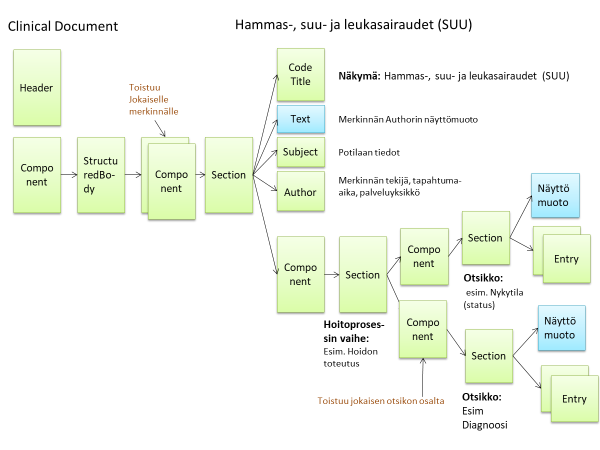 Kuva 1. Suun terveydenhuollon tietoja sisältävän CDA R2 asiakirjan rakenneAsiakirjan header-osuuden jälkeen merkinnän tiedoissa ilmaistaan näkymä, merkinnän tekijän tiedot sekä potilaan tiedot. Hoitoprosessin vaihe annetaan merkinnän näkymän alle, Hammas-, suu- ja leukasairaudet (SUU)-näkymälle kaikki vaiheet ovat mahdollisia, samoin merkintä voi sisältää SUU-näkymälle kirjauksia useampaan eri hoitoprosessin vaiheeseen. Asianmukaisen hoitoprosessin vaiheen alle tulee kunkin otsikon alle yksi tai useampi entry (rakenteinen tietoryhmä) sekä niiden näyttömuoto-osuudet ja mahdolliset muut vapaamuotoiset tekstit. [8] 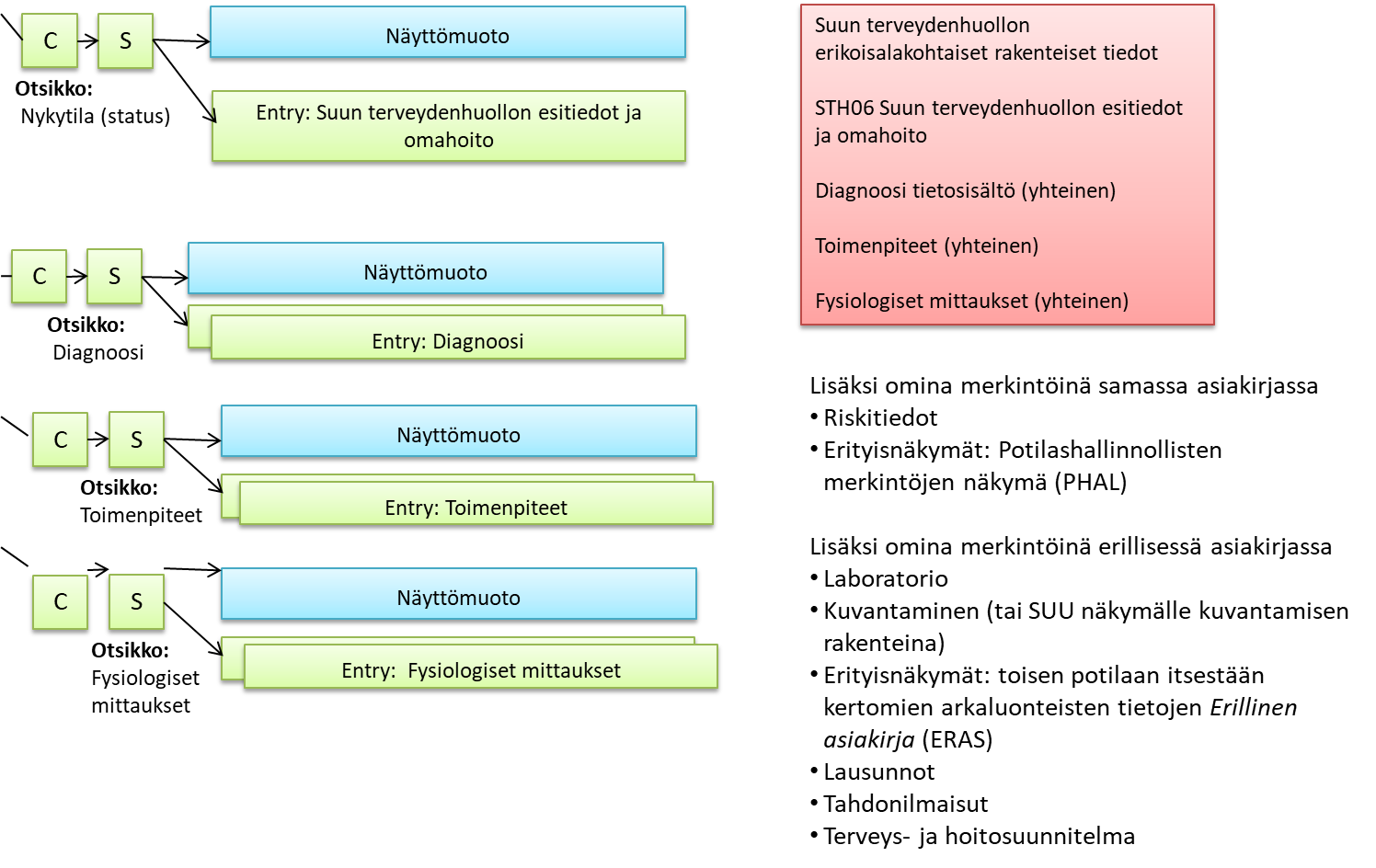 Kuva 2. Rakenteisesti käsiteltävät tietoryhmät suun terveydenhuollossa SUU-näkymällä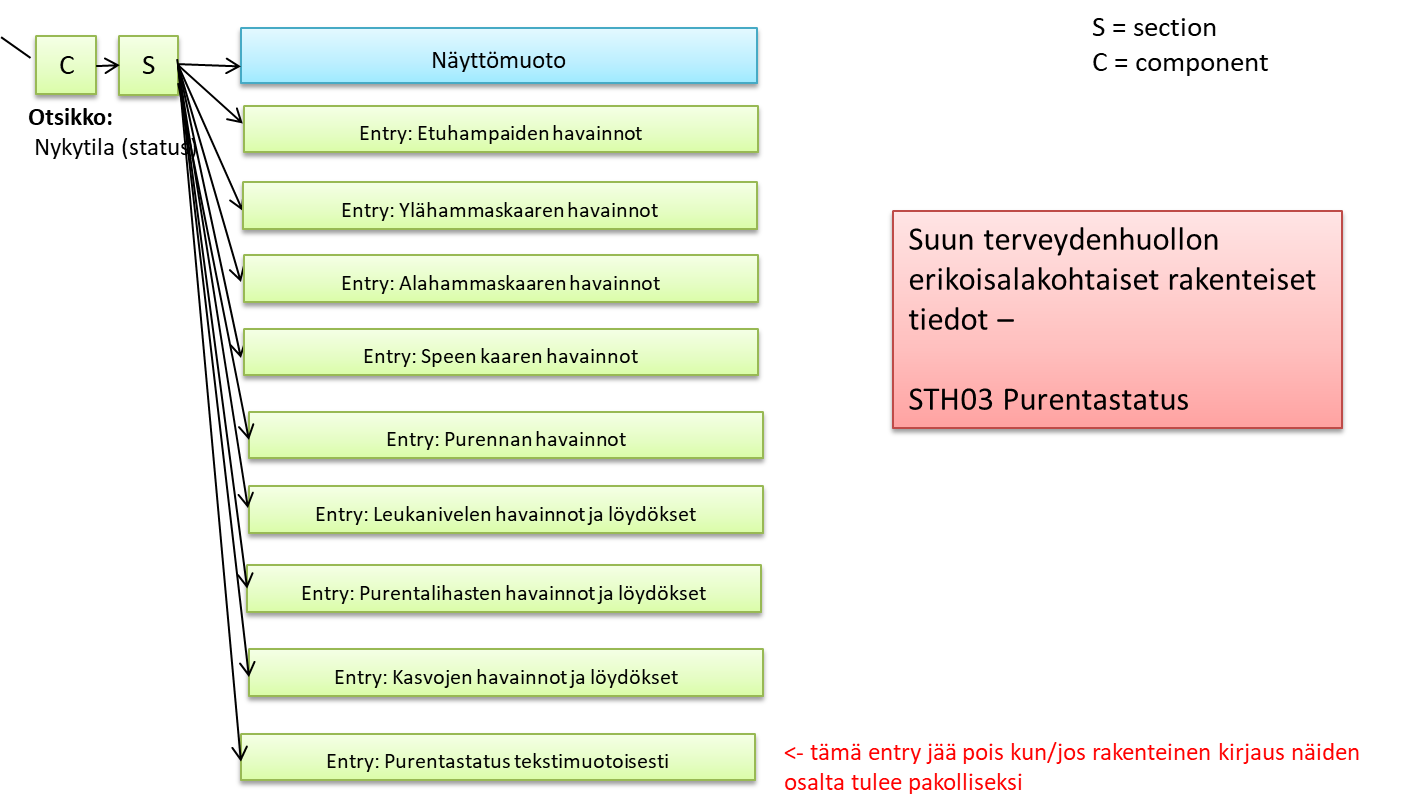 Kuva 2.1 Rakenteisesti käsiteltävät Purenstatustiedot SUU-näkymällä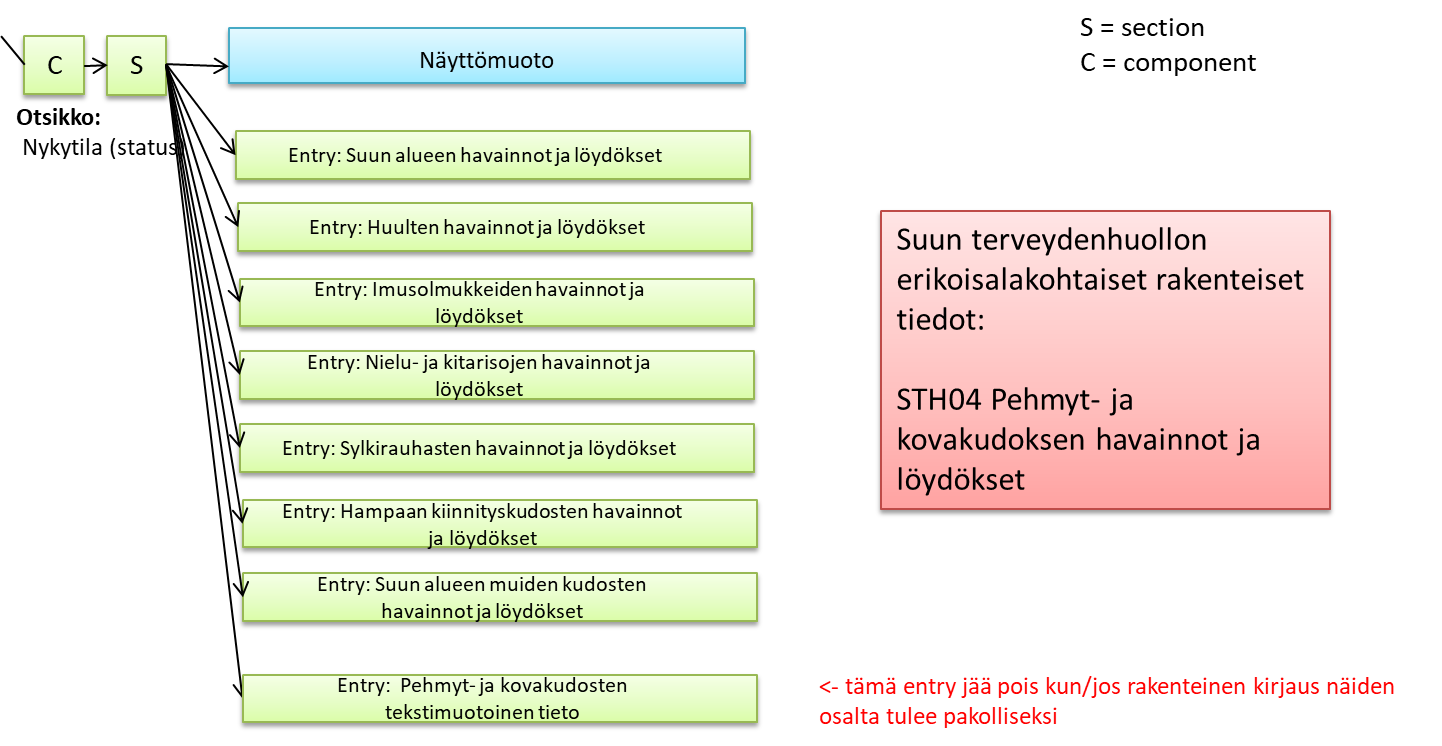 Kuva 2.2 Rakenteisesti käsiteltävät Pehmyt- ja kovakudosten havainnot ja löydökset  SUU-näkymällä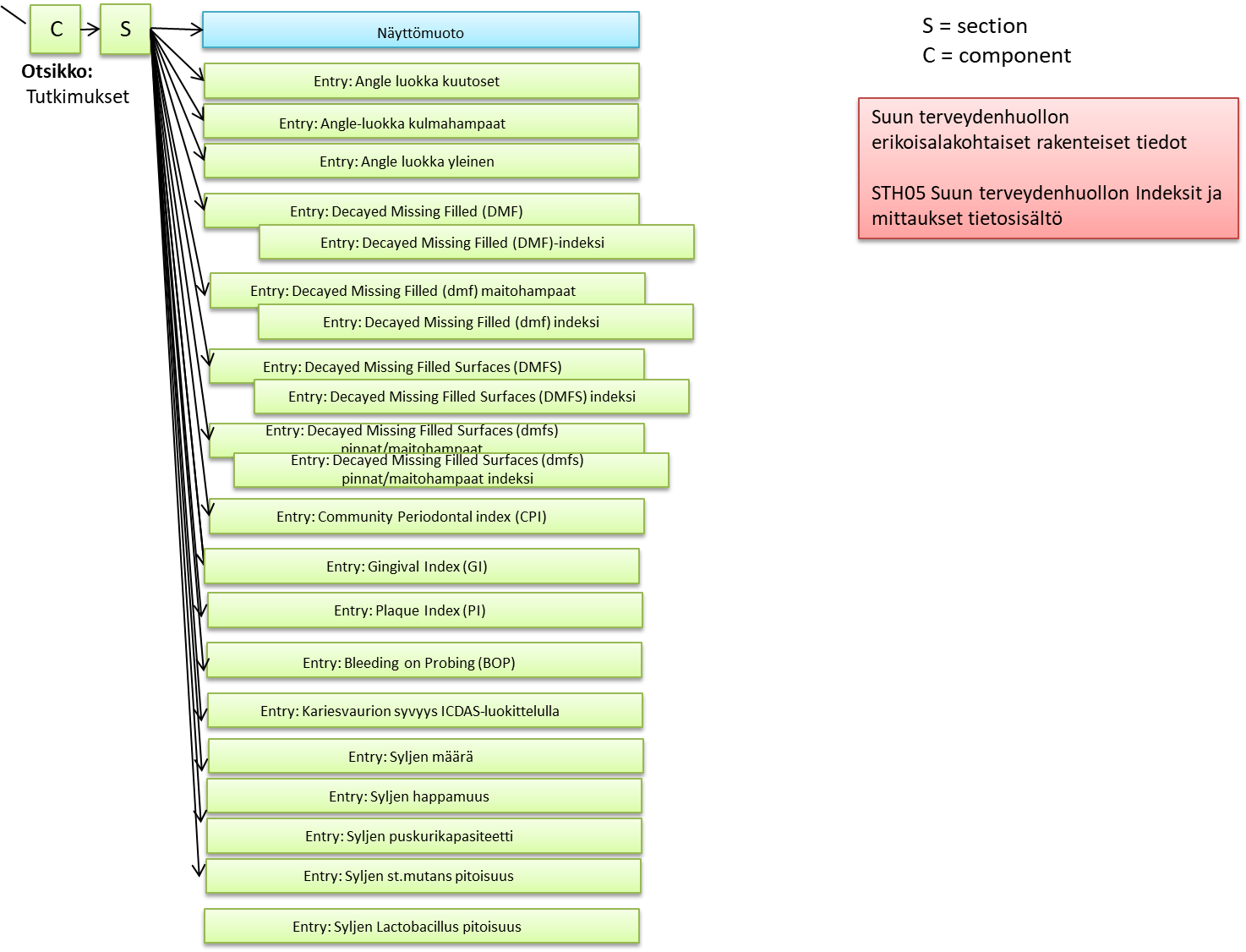 Kuva 2.3 Rakenteisesti käsiteltävät Suun terveydenhuollon indeksit ja mittaukset SUU-näkymälläKuvissa 2, 2.1, 2.2 ja 2.3 on kuvattu otsikko-näyttömuoto-entry -tietoryhmät, jotka ovat SUU-näkymällä käytössä CDA R2 -asiakirjoilla/merkinnöissä [18]. Tiedot ovat suun terveydenhuollon erikoisalakohtaisia rakenteisia tietoja sekä yleisiä rakenteisia jatkuvien kertomusten näkymillä käytettyjä rakenteita. Lisäksi omina merkintöinä (omissa näkymissään ja osin omissa asiakirjoissaan) annetaan laboratorion, kuvantamisen, riskien, lääkehoidon sekä erityisnäkymien tiedot. Omina erillisinä asiakirjoinaan tuotetaan lausunnot, henkilötietolomake, suostumustiedot sekä THP ylläpidettävänä asiakirjana terveys- ja hoitosuunnitelma. 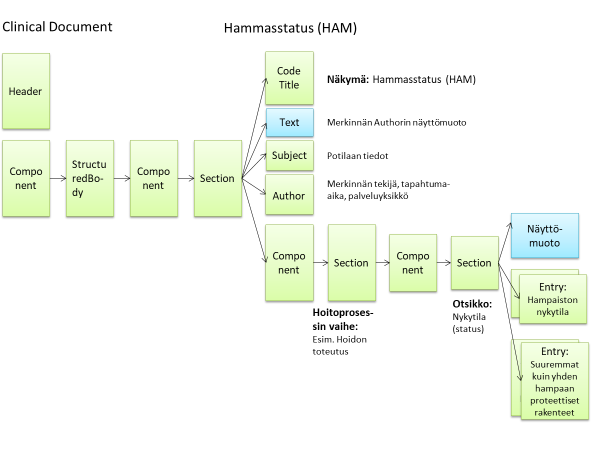 Kuva 3: Hammasstatus (HAM) -näkymän rakenne ja tietoryhmätKuvassa 3 yllä on esitetty hammasstatus-näkymän rakenne, jonne kirjataan suun terveydenhuollon erikoisalakohtaisista rakenteisista tiedoista ’Hampaiston nykytilan’ ja ’Suurempien kuin yhden hampaan proteettisten rakenteiden’ tietosisältöjen rakenteiset tiedot. Hammaskohtaisessa osuudessa otsikon alla jokaisen hampaan tiedot annetaan omassa entryssään ja näillä kaikilla on yhteinen näyttömuoto-osio allaolevan kuvan mukaisesti.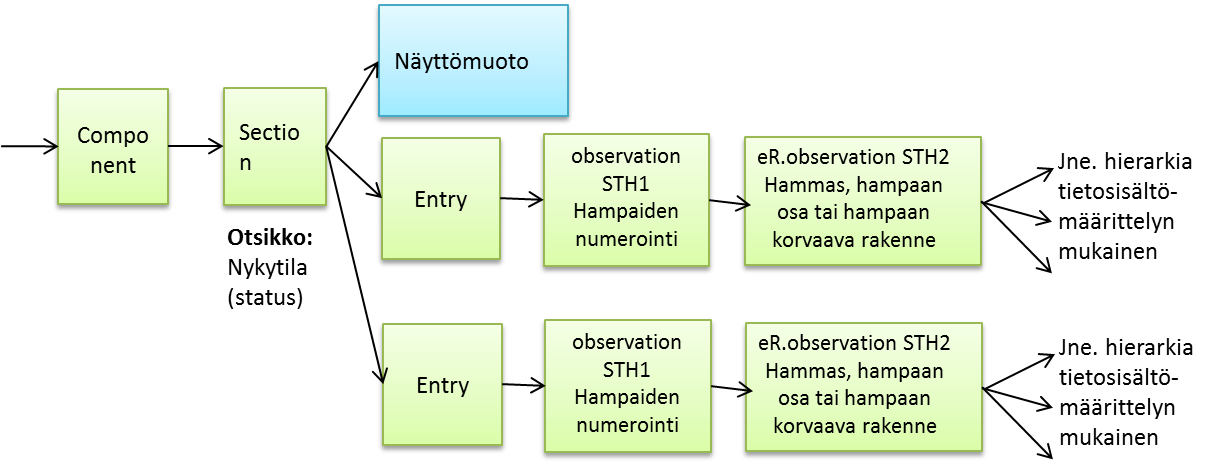 Kuva 4. Hampaiden tietojen toistumatKirjatessa entry:n laitetaan hampaan osalta kaikki siihen liittyvä ajantasainen tieto, jos esimerkiksi ammattilainen on päivittänyt kirjatessaan vain osaa, niin muut tiedot tuodaan entrylle aikaisemmasta kirjauksesta. Hampaan tuoreimmalla entry:llä on siis lähtökohtaisesti kaikki hyödyntämiseen tarvittava tieto. [18]SUU- ja HAM näkymiin liittyvät toiminnalliset kuvaukset löytyvät toiminnallisesta määrittelystä. [18]. Tässä CDA-määrittelyssä keskitytään siirrettävien tietojen teknisen siirtomuodon kuvaukseen.  Entryjä muodostetaan pääsääntöisesti yksi per kirjattavan tietosisällön tietoryhmä. Kunkin tietosisällön osalta entryn muodostamisperiaate ja entryn yksityiskohtainen rakenne on esitetty tulevissa luvuissa. Seuraavassa taulukossa 1 on kuvattu periaatteet entry:jen käsittelystä päivittäessä tai täydentäessä.Taulukko 1. Tietoryhmien entryjen käsittely päivitettäessä tai täydennettäessä tietoja (ks. tarkemmin luku 3)Rakenteissa tietojen tunnisteina käytetään THL tietosisältömäärittelelyn kenttien oid:ja, tietosisällön rakenne on dokumentointu koodistopalvelun ohjeistuksessa. Pieniä eroja on hierarkioiden tasoissa CDA-xml:n ja tietosisältömäärittelyssä mallinnustavan eroavaisuuden takia, mutta siirtorakenteet on määritelty siten, että ne mahdollistavat saman tietomallin siirtämisen järjestelmistä toiseen. Kattavat CDA xml-esimerkit on määrittelyn liitteenä, kustakin tietosisällöstä (STH01-STH06) on oma esimerkki. Kukin kohta on esitelty tarkemmin alaluvuissa. HeaderSuun terveydenhuollon tietoja sisältävän asiakirjan Header-osuus toteutetaan Potilastiedon arkiston  Header-määrittelyn mukaisesti [10]. Header-osuudessa ei ole rakenteisesti erityistä huomioitavaa suun terveydenhuollon näkökulmasta. Suun terveydenhuollon osalta palvelutapahtuman käsite vastaa luontevimmin yhden käynnin tietosisältöä. Palvelutapahtuma sisältää yhden tai useamman merkinnän.Suun terveydenhuollon asiakirja -näkymä/merkintäSuun terveydenhuollon tietoja sisältävien merkintöjen osalta noudatetaan yleisiä Kertomus ja lomakkeet -oppaan periaatteita [8]. Merkinnän rakenteessa alussa kerrotaan mihin näkymään merkintä kuuluu. Sen jälkeen yksilöidään merkintään liittyvien ammattilaisten tiedot. Kolmantena hoitoprosessin vaihe alle kirjataan varsinaiset merkinnän tiedot rakenteisessa ja näyttömuodossa. 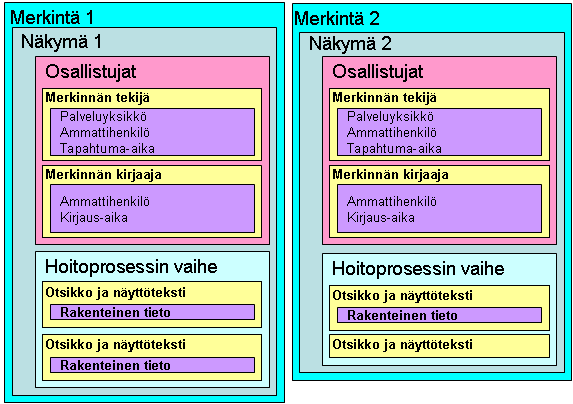 Kuva 3:  Merkinnän rakenneMerkintöjen koostamisessa asiakirjoiksi noudatetaan olemassaolevaa ohjeistusta määrittelyissä  Kanta Potilastiedon arkisto: rajapintakäyttötapaukset arkiston ja liittyvän järjestelmän välillä [9, luku 5 arkistoi hoitoasiakirja] ja Potilastiedon arkiston toiminnalliset vaatimukset sosiaali- ja terveydenhuollon tietojärjestelmille [19, luku 3.3 Merkintöjen käsittely].Mikäli merkinnässä tulee muitakin kuin suun terveydenhuoltoon liittyviä tietoja, suun terveydenhuollon tiedot tunnistetaan asiakirjoista näkymätunnuksella ja suun terveydenhuollon tietorakenteiden tunnuksilla.Hammas-, suu- ja leukasairaudet (SUU)- näkymä/merkintä1. PAKOLLINEN yksi [1..1] id/@root2. PAKOLLINEN yksi [1..1] code/@code="58" Hammas-, suu- ja leukasairaudet (codeSystem: 1.2.246.537.6.12.2002 AR/YDIN - Näkymät)3. PAKOLLINEN yksi [1..1] title, jonka PITÄÄ OLLA sama kuin "Hammas-, suu- ja leukasairaudet" Toteutusohje: Muiden käytettävien näkymien ja itsenäisten asiakirjojen osalta hyödynnettävät on kuvattu luvussa 2.1 perusrakenne, kuva 2.  4. PAKOLLINEN yksi [1..1] text palveluyksikön, merkinnän tehneen ammattihenkilön ja tapahtuma-ajan näyttöteksti. Ao rakenteista tähän näyttömuoto-osuuteen tuodaan pelkästään merkinnän tekijän (MER-roolilla annetut) tiedot.
5. PAKOLLINEN yksi [1..1] subjecta. PAKOLLINEN yksi [1..1] @typeCode="SBJ"b. PAKOLLINEN yksi [1..1] relatedSubjecta. PAKOLLINEN yksi [1..1] @classCode="PAT"b. PAKOLLINEN yksi [1..1] code/@code=”potilaan yksilöivä tunniste” Potilaan henkilötunnus  (codeSystem="1.2.246.21" kun tunniste on virallinen henkilötunnus TAI codeSystem="organisaation juuri" kun tunniste on tilapäinen yksilöintitunnus)c. PAKOLLINEN yksi [1..1] subjecta. PAKOLLINEN yksi [1..1] @classCode="PSN"b. PAKOLLINEN yksi [1..1] name Potilaan nimi, arvo annetaan PN-tietotyypillä. Ks. HL7 Finland tietotyyppiopas nimen esittäminen [20, luku 2.3]Toteutusohje: Potilaan tiedot esitetään bodyssä Näkymä-tasolla vähintään yhdellä merkinnällä asiakirjalla. 6. PAKOLLINEN yksi tai useampi [1..*] author, 
Merkinnän tekoon osallistuneiden ammattilaisten tiedot (rooli, palveluyksikkö, nimi, aika), ks. Kanta Potilastiedon arkiston Kertomus ja lomakkeet [8, luku 2.1].PAKOLLINEN yksi [1..1] functionCode/@code (codeSystem: 1.2.246.537.5.40006.2003 eArkisto - tekninen CDA R2 henkilötarkennin)Toteutusohje: Suun terveydenhuollon tietojen osalta merkinnän tekijä (MER-rooli) on pääsääntöisesti hammaslääkäri, suuhygienisti tai hammashoitaja. Hoitavan hammaslääkärin tiedot annetaan myös merkintätasolla, mikäli suuhygienisti tai hoitaja ei itsenäisesti ole tehnyt merkintöjä. MER-rooli on pakollinen ja se voi esiintyä vain kertaalleen merkinnällä. Muita käytettyjä rooleja ovat kirjaaja (KIR) ja hyväksyjä (HYV).b. PAKOLLINEN yksi [1..1] time/@value Merkinnän tekoaika, arvo annetaan sekunnin tarkkuudella TS-tietotyypillä c. PAKOLLINEN yksi [1..1] assignedAuthora. PAKOLLINEN yksi [1..1] id/@root=”1.2.246.21” ja id/@extension hetu Toteutusohje: Mikäli suunth ammattilaisella ei ole hetua, ks. ohjeistus tunnisteen osalta Kanta Potilastiedon arkiston Kertomus ja lomakkeet [8, luku 2.1].b. PAKOLLINEN yksi [1..1] AssignedPersona. PAKOLLINEN yksi [1..1] name, arvo annetaan PN-tietotyypillä. Ks. HL7 Finland tietotyyppiopas nimen esittäminen [5, luku 2.3]c. PAKOLLINEN yksi [1..1] representedOrganizationa. PAKOLLINEN yksi [1..1] id/@root Suun terveydenhuollon palveluyksikön tunniste SOTE-organisaatiorekisterissäb. PAKOLLINEN yksi [1..1] name, Palveluyksikön nimi SOTE-organisaatiorekisterissä7. PAKOLLINEN yksi tai useampi [1..*] componenta. PAKOLLINEN yksi [1..1] sectiona. PAKOLLINEN yksi [1..1] code/@code="15" Hoidon toteutus (codeSystem: 1.2.246.537.6.13.2006 AR/YDIN - Hoitoprosessin vaihe)b. PAKOLLINEN yksi [1..1] title, jonka PITÄÄ OLLA sama kuin ”Hoidon toteutus” Toteutusohje: Asiakirjalla SUU-näkymällä saa olla muitatkin hoitoprosessin vaiheita ja otsikoita käytettynä kuin tässä rakenteisena tuotettujen tietojen osalta on dokumentoituc. VAPAAEHTOINEN nolla tai yksi [0..1] componenta. PAKOLLINEN yksi [1..1] Purentastatus sectiond. VAPAAEHTOINEN nolla tai yksi [0..1] componenta. PAKOLLINEN yksi [1..1] Pehmyt- ja kovakudoksen havainnot ja löydökset sectione. VAPAAEHTOINEN nolla tai yksi [0..1] componenta. PAKOLLINEN yksi [1..1] Suun terveydenhuollon indeksit ja mittaukset sectionf. VAPAAEHTOINEN nolla tai yksi [0..1] componenta. PAKOLLINEN yksi [1..1] Suun terveydenhuollon esitiedot ja omahoito sectiong. VAPAAEHTOINEN nolla tai yksi [0..1] componenta. PAKOLLINEN yksi [1..1] Diagnoosit ja käyntisyy sectionh. VAPAAEHTOINEN nolla tai yksi [0..1] componenta. PAKOLLINEN yksi [1..1] Terveyteen vaikuttavat tekijät sectioni. VAPAAEHTOINEN nolla tai yksi [0..1] componenta. PAKOLLINEN yksi [1..1] Fysiologiset mittaukset sectionj. VAPAAEHTOINEN nolla tai yksi [0..1] componenta. PAKOLLINEN yksi [1..1] Toimenpiteet sectionk. VAPAAEHTOINEN nolla tai yksi [0..1] componenta. PAKOLLINEN yksi [1..1] Ennaltaehkäisy (preventio) sectionToteutusohje: Muut luvussa 4 ja 5 kirjatut rakenteet tuotetaan muille näkymille ja osin omille asiakirjoilleen. Hammastatus (HAM) -näkymä/merkintä1. PAKOLLINEN yksi [1..1] id/@root2. PAKOLLINEN yksi [1..1] code/@code="360" Hammasstatus (codeSystem: 1.2.246.537.6.12.2002 AR/YDIN - Näkymät)a. VAPAAEHTOINEN nolla tai yksi [0..1] translationa. PAKOLLINEN yksi [1..1] qualifiera. PAKOLLINEN value/@code="361" Kokonaishammastarkastus (codeSystem: 1.2.246.537.6.12.2002 AR/YDIN - Näkymät) 3. PAKOLLINEN yksi [1..1] title, jonka PITÄÄ OLLA sama kuin ”Hammastatus” TAI ”Hammastatus Kokonaishammastarkastus”Toteutusohje: Kun tehdään kokonaishammasstatuksen tarkastus, jolloin jokaisen hampaan status tarkastetaan ja havainnot tallennetaan ’Hammasstatus’-näkymälle, tuotetaan tästä erillinen kokonaishammasstatuksen tarkastustieto. Tieto kokonaishammasstatuksen tarkastuksesta tallennetaan teknisesti tuottamalla ’Hammasstatus’-näkymän sisältävälle asiakirjalle lisänäkymäksi ’Kokonaishammastarkastus’ (HAMK) – näkymäkoodiston koodiarvo 361. Tällöin tieto kokonaishammasstatuksen tarkastuksesta saadaan asiakirjan Headeriin, ja tällaiset asiakirjat voidaan tunnistaa jo asiakirjahaun yhteydessä. [18]4. PAKOLLINEN yksi [1..1] text palveluyksikön, merkinnän tehneen ammattihenkilön ja tapahtuma-ajan näyttöteksti. Ao rakenteista tähän näyttömuoto-osuuteen tuodaan pelkästään merkinnän tekijän (MER-roolilla annetut) tiedot.5. PAKOLLINEN yksi [1..1] subjectKts. luku 2.3.1 Potilaan tietojen esittäminen body:ssä Näkymä- tasolla.6. PAKOLLINEN yksi tai useampi [1..*] author, 
Merkinnän tekoon osallistuneiden ammattilaisten tiedot (rooli, palveluyksikkö, nimi, aika), ks. Kanta Potilastiedon arkiston Kertomus ja lomakkeet [5, luku 2.1] sekä SUU näkymän merkinnän tekoon osallistuneiden ammattilaisten tietojen ohjeistus ks luku 2.3.1.7. PAKOLLINEN yksi [1..1] componenta. PAKOLLINEN yksi [1..1] sectiona. PAKOLLINEN yksi [1..1] code/@code="15" Hoidon toteutus (codeSystem: 1.2.246.537.6.13.2006 AR/YDIN - Hoitoprosessin vaihe)b. PAKOLLINEN yksi [1..1] title, jonka PITÄÄ OLLA sama kuin ”Hoidon toteutus” c. VAPAAEHTOINEN nolla tai yksi [0..1] componenta. PAKOLLINEN yksi [1..1 Hampaiston nykytila sectiond. VAPAAEHTOINEN nolla tai yksi [0..1] componenta. PAKOLLINEN yksi [1..1 Suuremmat kuin yhden hampaan proteettiset rakenteet sectionToteutusohje: Hammastatus -näkymällä ei saa esittää muuta sisältöä, mitä tassä määrittelyssä on kuvattu. Näkymälle tulee hammaskohtaiset kirjaukset ja/tai suuremmat kuin yhden hampaan proteettiset rakenteet.2.3.3 Otsikot, näyttömuodon tiedot ja rakenteiset tiedot (entryt)Luvussa 3 kuvattujen tietoryhmien osalta jokaisella on omat otsikkonsa AR/YDIN – Otsikot koodistossa. Seuraavissa luvuissa jokainen tietoryhmä on käsitelty erikseen. Hammasstatus (HAM) näkymälle tehtyjen hammaskohtaisten kirjausten näyttömuoto viedään/kopioidaan samalla kertaa päivitettävän Hammas-, suu- ja leukasairauden (SUU)-näkymän merkinnän näyttömuotoon. HAM-näkymälle annetaan myös sama näyttömuoto, koska näyttömuoto on pakollinen merkinnöillä. Perusteluna tälle kuviolle on se, että SUU-näkymä sisältää tällöin kaiken keskeisen luettavaksi tarkoitetun tiedon ja muiden kuin suun th järjestelmien ei tarvitse käsitellä ollenkaan HAM-näkymää.2.3.4 Tietosisältömäärittelyjen ja STH-luokitusten hyödyntämistapa rakenteisissa tiedoissa (entry:ssä)THL on valmistellut koodistopalvelusta löytyvät suun terveydenhuollon tietosisältömäärittelyt, näiden tietosisältömäärittelyjen kenttien oid-tunnuksia on käytetty laajasti etenkin havaintojen kohteiden yksilöintiin (observation:n code:ssa). Koodistopalvelussa ylläpidettäviä STH luokituksia on käytetty pääsääntöisesti havaintojen arvojen (observation value) antamiseen. CDA-rakenteiden läpikäynnissä tätä yleisperiaatetta ei ole tietojen yksityiskohtaisissa esityksissä toistettu.HUOM! 2016 ja 2018 versioiden välillä tehtiin linjausmuutos koodistopalvelun tietosisältöjen ja kenttien tunnisteiden hyödyntämisessä CDA-rakenteilla, enää ei viitata rakenteista koodistopalvelun version yksilöivään tunnisteeseen vaan luokituksen tunnisteeseen. Perusteluina oli seuraavat:CDA-standardissa rakenteiden kohteet yksilöivät tunnisteet ovat luonteeltaan pysyviä eri versioiden välilläCDA-määrittelyssä hyödynnetyn tietosisällön versiotietoa hyödynnetään määrittelykokoelman kautta (CDA-määrittelyn versio sekä tietosisältömäärittelyn versio on kiinnitetty määrittelykokoelmassa) joten entryillä riittää että hyödynnetyn tietosisältöversio on kerrottu kertaalleen entry:llä CDA-määrittelyn version yksilöivän templateId:n sekä asiakirjan headerissa yksilöidyn määrittelykokoelman templateId:n avulla  –> entryn sisäisiin rakenteisiin ei siis tietosisältöjen osalta ole tarvetta viedä tietosisältöversion yksilöintiä Edellä kuvattu aiheutti systemaattisia muutoksia 2018 versiossa entry.templateId, observation.code ja entry.organizer.templateId ja entry.organizer.code rakenteissa sekä sellaisissa tietosisällössä CS-tietotyypillä kuvatuissa tiedoissa, jossa käytetyt arvot on kuvattu tietosisältömäärittelyssä ko kentän kuvauksissaTietojen toistuvuudet on esitetty THL tietosisältömäärittelyssä, toistuvuudet on ilmaistu myös tässä CDA-määrittelyssä kuvaten yksiselitteisesti, minkä tason siirtomuodon rakenne on toistuva. Samalla tavalla tietojen pakollisuuksien sekä vapaaehtoisuuksien osalta tässä määrittelyssä on toteutettava tulkinta.. Boolean tietotyypillä (kyllä/ei) esitettävien tietojen osalta määritellään toteutusohjeistuksessa, mikäli false-vaihtoehtoa ei ole tarkoitus antaa observation-rakenteella ollenkaan. Tällöin jos asia on havaittu, silloin observation value:ssa annetaan true.Tietosisällössä on kuvattu myös tietokohtaisesti, mitkä on vaatimuksena vähintään vietävä näyttömuototekstiosuuteen luettavaan muotoon. Tässä määrittelyssä käytännössä lähes kaikki ammattilaisen kirjaamat tiedot viedään myös näyttömuotoon tiiviissä toisen ammattilaisen ymmärtämässä muodossa. Näyttömuoto-osioita laajennettiin 2018 versioon huomattavasti tarkentuneiden Kanta rakenteiden eteen- ja taaksepäin yhteentoimivuuden vaatimusten näkökulmasta.SUUN TERVEYDENHUOLLON TIETORYHMÄTHampaiston nykytila 1. PAKOLLINEN yksi [1..1] code/@code="37" Nykytila (status) (codeSystem: 1.2.246.537.6.14.2006 AR/YDIN - Otsikot) 2. PAKOLLINEN yksi [1..1] title, jonka PITÄÄ OLLA sama kuin "Nykytila (status)" 3. PAKOLLINEN yksi [1..1] text 4. PAKOLLINEN yksi tai useampi [1..*] entry a. PAKOLLINEN yksi [1..1] templateId, jonka arvon PITÄÄ OLLA @root=”” (Suun terveydenhuollon CDA 2018) b. PAKOLLINEN yksi [1..1] templateId, jonka arvon PITÄÄ OLLA @root=”1.2.246.537.6.12.2002.901” (Hampaiston nykytila -tietosisältö) c. PAKOLLINEN yksi [1..1] Hampaan numero -observationHampaan numero-observation1. PAKOLLINEN yksi [1..1] @classCode="COND" ja yksi [1..1] @moodCode="EVN"2. PAKOLLINEN yksi [1..1] id/@root3. PAKOLLINEN yksi [1..1] code/@code="2" Hampaan numero (codeSystem: 1.2.246.537.6.12.2002.901 THL/Tietosisältö - STH01 Hampaiston nykytila)4. PAKOLLINEN yksi [1..1] text a. PAKOLLINEN yksi [1..1] reference/@value, viitattavan näyttömuoto-osion xml-ID annetaan II-tietotyypillä5. PAKOLLINEN yksi [1..1] value Hampaan numero (2), arvo annetaan luokituksesta STH - STH1 Hampaiden numerointi (codeSystem: 1.2.246.537.6.651.2010) CV-tietotyypilläToteutusohje: Hampaiston nykytilan entry:n pääobservationiin tulee havainnoidun hampaan numero. Observationin code:n tulee THL/Tietosisältö - STH01 Hampaiston nykytila – tietosisältömäärittelyn Hampaiden numerointi kentän oid. Tietorakenteen näyttömuotoon sijoitettuihin tietoihin viitataan text.reference rakenteella. Observationin value:en annetaan STH1 Hampaiden numerointi luokituksen mukainen arvo.6. VAPAAEHTOINEN nolla tai yksi [0..1] entryRelationshipa. PAKOLLINEN yksi [1..1] @typeCode=”COMP”b. PAKOLLINEN yksi [1..1] Ylilukuinen hammas (3) observation7. PAKOLLINEN yksi [1..1] entryRelationshipa. PAKOLLINEN yksi [1..1] @typeCode=”COMP”b. PAKOLLINEN yksi [1..1] Hammas, hampaan osa, hampaan tai hampaan osan puutos tai hampaan korvaava rakenne (3) observation8. PAKOLLINEN yksi [1..1] reference (Viittaus toisessa asiakirjassa oleviin SUU-näkymän tietoihin)a. PAKOLLINEN yksi [1..1] @typeCode=”SPRT”b. PAKOLLINEN yksi [1..1] externalDocumenta. PAKOLLINEN yksi [1..1] templateId/@root ="1.2.246.537.6.12.999.2003.20.1"b. PAKOLLINEN yksi [1..1] id/@root (viitatun asiakirjan id)c. PAKOLLINEN yksi [1..1] setId/@root (asiakirjan setid)Toteutusohje: Viittaus toisessa asiakirjassa oleviin SUU-näkymän tietoihin, toistetaan jokaiselle entry:lle asiakirjalla.Ylilukuinen hammas -observation1. PAKOLLINEN yksi [1..1] @classCode="COND" ja yksi [1..1] @moodCode="EVN"2. PAKOLLINEN yksi [1..1] code/@code="3" Ylilukuinen hammas (codeSystem: 1.2.246.537.6.12.2002.901 THL/Tietosisältö - STH01 Hampaiston nykytila)3. PAKOLLINEN yksi [1..1] texta. PAKOLLINEN yksi [1..1] reference/@value, viitattavan näyttömuoto-osion xml-ID annetaan II-tietotyypillä4. PAKOLLINEN yksi [1..1] value Ylilukuinen hammas (3), arvo annetaan BL-tietotyypilläToteutusohje: Ylilukuisen hampaan tieto annetaan omassa täydentävässä observationissa boolean tietotyypillä. Mikäli kyseessä ei ole ylilukuinen hammas, tätä observation:ia ei anneta ollenkaan.Hammas, hampaan osa, hampaan tai hampaan osan puutos tai hampaan korvaava rakenne -observation1. PAKOLLINEN yksi [1..1] @classCode="COND" ja yksi [1..1] @moodCode="EVN"2. PAKOLLINEN yksi [1..1] code/@code="4" Hammas, hampaan osa, hampaan tai hampaan osan puutos tai hampaan korvaava rakenne (codeSystem: 1.2.246.537.6.12.2002.901 THL/Tietosisältö - STH01 Hampaiston nykytila)3. EHDOLLISESTI PAKOLLINEN nolla tai yksi [0..1] text  
{JOS Hammas, hampaan osa, hampaan tai hampaan osan puutos tai hampaan korvaava rakenne (4) on erisuuri kuin 1 (hammas)}a. PAKOLLINEN yksi [1..1] reference/@value, viitattavan näyttömuoto-osion xml-ID annetaan II-tietotyypillä4. PAKOLLINEN yksi [1..1] value Hammas, hampaan osa, hampaan tai hampaan osan puutos tai hampaan korvaava rakenne (4), arvo annetaan luokituksesta STH - STH2 Hammas, hampaan osa, näiden puutos tai hampaan korvaava rakenne (codeSystem: 1.2.246.537.6.652.2010) CV-tietotyypilläToteutusohje: Hampaan numeron jälkeen annetaan täydentävässä observation:ssa tieto, mitä ko. hampaan paikalla on STH2 Hammas, hampaan osa, näiden puutos tai hampaan korvaava rakenne-luokituksella. Oletuksena yleisemmin tähän tulee luokituksen arvo 1 eli hammas.4. VAPAAEHTOINEN nolla tai yksi [0..1] entryRelationshipPAKOLLINEN yksi [1..1] @typeCode=”COMP”PAKOLLINEN yksi [1..1] Hampaan puutoksen syy (10.1) observation5. VAPAAEHTOINEN nolla tai yksi [0..1] entryRelationshipPAKOLLINEN yksi [1..1] @typeCode=”COMP”PAKOLLINEN yksi [1..1] Hampaan tai sen osan puutoksen lisätieto (12) observationToteutusohje: Hampaan puutoksen osalta annetaan pääobservationissa ensin hampaan numero, jonka paikalla puutos on havaittu. STH2 luokituksesta annetaan puutoksen koodi. Hampaan puutoksen tekstimuotoiset lisätiedot annetaan sekä observation valuessa että näyttömuodossa, johon viitataan omasta täydentävästä observation:sta, jonka code:n tulee tietosisältömäärittelyn "Hampaan tai sen osan puutoksen lisätieto"-kentän koodi.6. VAPAAEHTOINEN nolla tai yksi [0..1] entryRelationshipPAKOLLINEN yksi [1..1] @typeCode=”COMP”PAKOLLINEN yksi [1..1] Hampaan kehitysaste (13) observation7. VAPAAEHTOINEN nolla tai useampi [0..*] entryRelationshipPAKOLLINEN yksi [1..1] @typeCode=”COMP”PAKOLLINEN yksi [1..1] Hampaan kehityshäiriöt (16) observation8. VAPAAEHTOINEN nolla tai useampi [0..*] entryRelationshipPAKOLLINEN yksi [1..1] @typeCode=”COMP”PAKOLLINEN yksi [1..1] Hampaan sisällä oleva materiaali (18) observation9. VAPAAEHTOINEN nolla tai useampi [0..*] entryRelationshipPAKOLLINEN yksi [1..1] @typeCode=”COMP”PAKOLLINEN yksi [1..1] Hampaan havainnot ja löydökset (21) observation10. VAPAAEHTOINEN nolla tai useampi [0..*] entryRelationshipPAKOLLINEN yksi [1..1] @typeCode=”COMP”PAKOLLINEN yksi [1..1] Hampaan pinnat (31) observation11. VAPAAEHTOINEN nolla tai useampi [0..*] entryRelationshipPAKOLLINEN yksi [1..1] @typeCode=”COMP”PAKOLLINEN yksi [1..1] Ikenen havainnot ja löydökset (51) observation12. VAPAAEHTOINEN nolla tai useampi [0..*] entryRelationshipPAKOLLINEN yksi [1..1] @typeCode=”COMP”PAKOLLINEN yksi [1..1] Ientaskun syvyys (55) observation13. VAPAAEHTOINEN nolla tai useampi [0..*] entryRelationshipPAKOLLINEN yksi [1..1] @typeCode=”COMP”PAKOLLINEN yksi [1..1] Ientaskun syvyys mm (56) observation14. VAPAAEHTOINEN nolla tai useampi [0..*] entryRelationshipPAKOLLINEN yksi [1..1] @typeCode=”COMP”PAKOLLINEN yksi [1..1] Ienvetäytymä mm (57) observation15. VAPAAEHTOINEN nolla tai yksi [0..1] entryRelationshipPAKOLLINEN yksi [1..1] @typeCode=”COMP”PAKOLLINEN yksi [1..1] Furkaatioleesioiden asteet (58) observation16. VAPAAEHTOINEN nolla tai yksi [0..1] entryRelationshipPAKOLLINEN yksi [1..1] @typeCode=”COMP”PAKOLLINEN yksi [1..1] Palpoitavissa oleva puhkeamaton hammas (71) observation17. VAPAAEHTOINEN nolla tai yksi [0..1] entryRelationshipPAKOLLINEN yksi [1..1] @typeCode=”COMP”PAKOLLINEN yksi [1..1] Hammaskohtainen purentalöydös (73) observation18. VAPAAEHTOINEN nolla tai yksi [0..1] entryRelationshipPAKOLLINEN yksi [1..1] @typeCode=”COMP”PAKOLLINEN yksi [1..1] Hampaan siirtymät ja liikkuvuudet (74) observation19. VAPAAEHTOINEN nolla tai useampi [0..*] entryRelationshipPAKOLLINEN yksi [1..1] @typeCode=”COMP”PAKOLLINEN yksi [1..1] Hammaskohtainen proteettinen rakenne (81) observationHampaan puutoksen syy-observation1. PAKOLLINEN yksi [1..1] @classCode="COND" ja yksi [1..1] @moodCode="EVN"2. PAKOLLINEN yksi [1..1] code/@code="10.1" Hampaan puutoksen syy (codeSystem: 1.2.246.537.6.12.2002.901 THL/Tietosisältö - STH01 Hampaiston nykytila)3. PAKOLLINEN yksi [1..1] text a. PAKOLLINEN yksi [1..1] reference/@value, viitattavan näyttömuoto-osion xml-ID annetaan II-tietotyypillä4. PAKOLLINEN yksi [1..1] value Hampaan puutoksen syy (10.1), arvo annetaan luokituksesta STH - STH2A Hampaan puutoksen syy (codeSystem: 1.2.246.537.6.738.201701) CV-tietotyypilläHampaan tai sen osan puutoksen lisätieto-observation1. PAKOLLINEN yksi [1..1] @classCode="COND" ja yksi [1..1] @moodCode="EVN"2. PAKOLLINEN yksi [1..1] code/@code="12" Hampaan tai sen osan puutoksen lisätieto (codeSystem: 1.2.246.537.6.12.2002.901 THL/Tietosisältö - STH01 Hampaiston nykytila)3. PAKOLLINEN yksi [1..1] text a. PAKOLLINEN yksi [1..1] reference/@value, viitattavan näyttömuoto-osion xml-ID annetaan II-tietotyypillä4. PAKOLLINEN yksi [1..1] value Hampaan tai sen osan puutoksen lisätieto (12), arvo annetaan ST-tietotyypilläHampaan kehitysaste-observation1. PAKOLLINEN yksi [1..1] @classCode="COND" ja yksi [1..1] @moodCode="EVN"2. PAKOLLINEN yksi [1..1] code/@code="13" Hampaan kehitysaste (codeSystem: 1.2.246.537.6.12.2002.901 THL/Tietosisältö - STH01 Hampaiston nykytila)3. PAKOLLINEN yksi [1..1] value Hampaan kehitysaste (13), arvo annetaan luokituksesta STH - STH12 Hampaan kehitysaste (codeSystem: 1.2.246.537.6.661.2010) CV-tietotyypillä4. VAPAAEHTOINEN nolla tai yksi [0..1] entryRelationship PAKOLLINEN yksi [1..1] @typeCode=”COMP”PAKOLLINEN yksi [1..1] Hammas puhjennut alveolin läpi (14) observation5. VAPAAEHTOINEN nolla tai yksi [0..1] entryRelationshipPAKOLLINEN yksi [1..1] @typeCode=”COMP”PAKOLLINEN yksi [1..1] Hampaan kehitysasteen lisätieto (15) observationToteutusohje: Hampaan kehitysaste annetaan STH12 Hampaan kehitysaste- luokituksella. Mikäli hammas on puhjennut alveolin läpi, tieto annetaan boolean tietotyypillä omassa observation:ssa. Hampaan kehitysasteen lisätiedot laitetaan omaan täydentävään observationiin, jossa teksti tulee observation value:en ST-tietotyypillä.Hammas puhjennut alveolin läpi -observation1. PAKOLLINEN yksi [1..1] @classCode="COND" ja yksi [1..1] @moodCode="EVN"2. PAKOLLINEN yksi [1..1] code/@code="14" Hammas puhjennut alveolin läpi (codeSystem: 1.2.246.537.6.12.2002.901 THL/Tietosisältö - STH01 Hampaiston nykytila)3. PAKOLLINEN yksi [1..1] text a. PAKOLLINEN yksi [1..1] reference/@value, viitattavan näyttömuoto-osion xml-ID annetaan II-tietotyypillä4. PAKOLLINEN yksi [1..1] value Hammas puhjennut alveolin läpi (14), arvo annetaan arvo annetaan BL-tietotyypilläToteutusohje: False vaihtoehtoa ei siirtomuotoonHampaan kehitysasteen lisätieto -observation1. PAKOLLINEN yksi [1..1] @classCode="COND" ja yksi [1..1] @moodCode="EVN"2. PAKOLLINEN yksi [1..1] code/@code="15" Hampaan kehitysasteen lisätieto (codeSystem: 1.2.246.537.6.12.2002.901 THL/Tietosisältö - STH01 Hampaiston nykytila)3. PAKOLLINEN yksi [1..1] text a. PAKOLLINEN yksi [1..1] reference/@value, viitattavan näyttömuoto-osion xml-ID annetaan II-tietotyypillä4. PAKOLLINEN yksi [1..1] value Hampaan kehitysasteen lisätieto (15), arvo annetaan arvo annetaan ST-tietotyypilläHampaan kehityshäiriöt - observation1. PAKOLLINEN yksi [1..1] @classCode=”COND” ja yksi [1..1] @moodCode="EVN"2. PAKOLLINEN yksi [1..1] code/@code="16" Hampaan kehityshäiriöt (codeSystem: 1.2.246.537.6.12.2002.901 THL/Tietosisältö - STH01 Hampaiston nykytila)3. PAKOLLINEN yksi [1..1] text a. PAKOLLINEN yksi [1..1] reference/@value, viitattavan näyttömuoto-osion xml-ID annetaan II-tietotyypillä4. PAKOLLINEN yksi [1..1] value Hampaan kehityshäiriöt (16), arvo annetaan luokituksesta STH12A Hampaan kehityshäiriöt (codeSystem: 1.2.246.537.6.684.2013) CV-tietotyypillä5. VAPAAEHTOINEN nolla tai yksi [0..1] entryRelationshipPAKOLLINEN yksi [1..1] @typeCode=”COMP”PAKOLLINEN yksi [1..1] Hampaan kehityshäiriön lisätieto (17) observationHampaan kehityshäiriön lisätieto - observation1. PAKOLLINEN yksi [1..1] @classCode="COND" ja yksi [1..1] @moodCode="EVN"2. PAKOLLINEN yksi [1..1] code/@code="17" Hampaan kehityshäiriön lisätieto (codeSystem: 1.2.246.537.6.12.2002.901 THL/Tietosisältö - STH01 Hampaiston nykytila)3. PAKOLLINEN yksi [1..1] text a. PAKOLLINEN yksi [1..1] reference/@value, viitattavan näyttömuoto-osion xml-ID annetaan II-tietotyypillä4. PAKOLLINEN yksi [1..1] value Hampaan kehityshäiriön lisätieto (17), arvo annetaan arvo annetaan ST-tietotyypilläHampaan sisällä oleva materiaali -observation1. PAKOLLINEN yksi [1..1] @classCode=”COND” ja yksi [1..1] @moodCode="EVN"2. PAKOLLINEN yksi [1..1] code/@code="18" Hampaan sisällä oleva materiaali (codeSystem: 1.2.246.537.6.12.2002.901 THL/Tietosisältö - STH01 Hampaiston nykytila)3. PAKOLLINEN yksi [1..1] text a. PAKOLLINEN yksi [1..1] reference/@value, viitattavan näyttömuoto-osion xml-ID annetaan II-tietotyypillä4. PAKOLLINEN yksi [1..1] value Hampaan sisällä oleva materiaali (18), arvo annetaan luokituksesta STH - STH10 Hampaan sisälle laitettu materiaali (codeSystem: 1.2.246.537.6.659.2010) CV-tietotyypillä5. VAPAAEHTOINEN nolla tai yksi [0..1] entryRelationshipToteutusohje: Kirjattavissa vain, jos Hampaan sisällä oleva materiaali (18)=12 JuurentäytePAKOLLINEN yksi [1..1] @typeCode=”COMP”PAKOLLINEN yksi [1..1] Hampaan juurentäytön laatu (19) observation6. VAPAAEHTOINEN nolla tai yksi [0..1] entryRelationshipToteutusohje: Kirjattavissa vain, jos Hampaan sisällä oleva materiaali (18)=12 JuurentäytePAKOLLINEN yksi [1..1] @typeCode=”COMP”PAKOLLINEN yksi [1..1] Hampaan juurentäytemateriaali (20) observation7. VAPAAEHTOINEN nolla tai yksi [0..1] entryRelationshipPAKOLLINEN yksi [1..1] @typeCode=”COMP”PAKOLLINEN yksi [1..1] Hampaan sisällä olevan materiaalin lisätieto (18.1) observation8. VAPAAEHTOINEN nolla tai yksi [0..1] entryRelationshipPAKOLLINEN yksi [1..1] @typeCode=”COMP”PAKOLLINEN yksi [1..1] Maitohampaaseen on tehty amputaatio (18.2) observationHampaan juurentäytön laatu -observation1. PAKOLLINEN yksi [1..1] @classCode="COND" ja yksi [1..1] @moodCode="EVN"2. PAKOLLINEN yksi [1..1] code/@code="19" Hampaan juurentäytön laatu (codeSystem: 1.2.246.537.6.12.2002.901 THL/Tietosisältö - STH01 Hampaiston nykytila)3. PAKOLLINEN yksi [1..1] text a. PAKOLLINEN yksi [1..1] reference/@value, viitattavan näyttömuoto-osion xml-ID annetaan II-tietotyypillä4. PAKOLLINEN yksi [1..1] value Hampaan juurentäytön laatu (19), arvo annetaan luokituksesta STH - STH10A Hampaan juurentäytön laatu (codeSystem: 1.2.246.537.6.683.2013) CV-tietotyypilläHampaan juurentäytemateriaali -observation1. PAKOLLINEN yksi [1..1] @classCode="COND" ja yksi [1..1] @moodCode="EVN"2. PAKOLLINEN yksi [1..1] code/@code="20" Hampaan juurentäytemateriaali (codeSystem: 1.2.246.537.6.12.2002.901 THL/Tietosisältö - STH01 Hampaiston nykytila)3. PAKOLLINEN yksi [1..1] text a. PAKOLLINEN yksi [1..1] reference/@value, viitattavan näyttömuoto-osion xml-ID annetaan II-tietotyypillä4. PAKOLLINEN yksi [1..1] value Hampaan juurentäytemateriaali (20), arvo annetaan luokituksesta STH - STH10B Hampaan juurentäytteen materiaali (codeSystem: 1.2.246.537.6.718.2013) CV-tietotyypilläHampaan sisällä olevan materiaalin lisätieto -observation1. PAKOLLINEN yksi [1..1] @classCode="COND" ja yksi [1..1] @moodCode="EVN"2. PAKOLLINEN yksi [1..1] code/@code="18.1" Hampaan sisällä olevan materiaalin lisätieto (codeSystem: 1.2.246.537.6.12.2002.901 THL/Tietosisältö - STH01 Hampaiston nykytila)3. PAKOLLINEN yksi [1..1] text a. PAKOLLINEN yksi [1..1] reference/@value, viitattavan näyttömuoto-osion xml-ID annetaan II-tietotyypillä4. PAKOLLINEN yksi [1..1] value Hampaan sisällä olevan materiaalin lisätieto (18.1), arvo annetaan ST-tietotyypilläMaitohampaaseen on tehty amputaatio -observation1. PAKOLLINEN yksi [1..1] @classCode="COND" ja yksi [1..1] @moodCode="EVN"2. PAKOLLINEN yksi [1..1] code/@code="18.2" Maitohampaaseen on tehty amputaatio (codeSystem: 1.2.246.537.6.12.2002.901 THL/Tietosisältö - STH01 Hampaiston nykytila)3. PAKOLLINEN yksi [1..1] text a. PAKOLLINEN yksi [1..1] reference/@value, viitattavan näyttömuoto-osion xml-ID annetaan II-tietotyypillä4. PAKOLLINEN yksi [1..1] value Maitohampaaseen on tehty amputaatio (18.2), arvo annetaan BL-tietotyypilläToteutusohje: False vaihtoehtoa ei siirtomuotoonHampaan havainnot ja löydökset -observation1. PAKOLLINEN yksi [1..1] @classCode=”COND” ja yksi [1..1] @moodCode="EVN"2. PAKOLLINEN yksi [1..1] code/@code="21" Hampaan havainnot ja löydökset (codeSystem: 1.2.246.537.6.12.2002.901 THL/Tietosisältö - STH01 Hampaiston nykytila)3. PAKOLLINEN yksi [1..1] texta. PAKOLLINEN yksi [1..1] reference/@value, viitattavan näyttömuoto-osion xml-ID annetaan II-tietotyypillä4. PAKOLLINEN yksi [1..1] value Hampaan havainnot ja löydökset (21), arvo annetaan luokituksesta STH -  STH5 Hampaan havainnot ja löydökset (codeSystem: 1.2.246.537.6.680.2010) CV-tietotyypillä5. VAPAAEHTOINEN nolla tai useampi [0..*] entryRelationshipa. PAKOLLINEN yksi [1..1] @typeCode=”COMP”b. PAKOLLINEN yksi [1..1] Hampaan pinnat (22) observationToteutusohje: STH5 luokituksella annetaan hammaskohtaiset havainnot ja löydökset. Havaintoja on mahdollista tarkentaa täydentävissä observation:eissa hampaan pintatiedoilla STH 3 luokituksella sekä ienrajatiedolla boolean-tietotyypillä. Hampaan pinnat -observation1. PAKOLLINEN yksi [1..1] @classCode=”COND” ja yksi [1..1] @moodCode="EVN"2. PAKOLLINEN yksi [1..1] code/@code="22" Hampaan pinnat (codeSystem: 1.2.246.537.6.12.2002.901 THL/Tietosisältö - STH01 Hampaiston nykytila)3. PAKOLLINEN yksi [1..1] text a. PAKOLLINEN yksi [1..1] reference/@value, viitattavan näyttömuoto-osion xml-ID annetaan II-tietotyypillä4. PAKOLLINEN yksi [1..1] value Hampaan pinnat (22), arvo annetaan luokituksesta STH - STH3 Hampaan pinnat (codeSystem: 1.2.246.537.6.653.2010) CV-tietotyypillä5. VAPAAEHTOINEN nolla tai yksi [0..1] entryRelationshipa. PAKOLLINEN yksi [1..1] @typeCode=”COMP”b. PAKOLLINEN yksi [1..1] Ienrajapinta (23) observationToteutusohje: Kirjattavissa vain jos Hampaan pinnat (22) =  2 Hampaan mesiaalipinta, 3 Hampaan bukkaali- tai labiaalipinta, 4 Hampaan distaalipinta tai 5 Hampaan linguaali- tai palatinaalipintaIenrajapinta -observation1. PAKOLLINEN yksi [1..1] @classCode="COND" ja yksi [1..1] @moodCode="EVN"2. PAKOLLINEN yksi [1..1] code/@code="23" Ienrajapinta (codeSystem: 1.2.246.537.6.12.2002.901 THL/Tietosisältö - STH01 Hampaiston nykytila)3. PAKOLLINEN yksi [1..1] text a. PAKOLLINEN yksi [1..1] reference/@value, viitattavan näyttömuoto-osion xml-ID annetaan II-tietotyypillä4. PAKOLLINEN yksi [1..1] value Ienrajapinta (23), arvo annetaan BL-tietotyypilläToteutusohje: False vaihtoehtoa ei siirtomuotoonHampaan pinnat-observation1. PAKOLLINEN yksi [1..1] @classCode="COND" ja yksi [1..1] @moodCode="EVN"2. PAKOLLINEN yksi [1..1] code/@code="31" Hampaan pinnat (codeSystem: 1.2.246.537.6.12.2002.901 THL/Tietosisältö - STH01 Hampaiston nykytila)3. PAKOLLINEN yksi [1..1] text a. PAKOLLINEN yksi [1..1] reference/@value, viitattavan näyttömuoto-osion xml-ID annetaan II-tietotyypillä4. PAKOLLINEN yksi [1..1] value Hampaan pinnat (31), arvo annetaan luokituksesta STH - STH3 Hampaan pinnat (codeSystem: 1.2.246.537.6.653.2010) CV-tietotyypillä5. VAPAAEHTOINEN nolla tai yksi [0..1] entryRelationshipa. PAKOLLINEN yksi [1..1] @typeCode=”COMP”b. PAKOLLINEN yksi [1..1] Ienrajapinta (32) observationToteutusohje: Kirjattavissa vain jos Hampaan pinnat (31) =  2 Hampaan mesiaalipinta, 3 Hampaan bukkaali- tai labiaalipinta, 4 Hampaan distaalipinta tai 5 Hampaan linguaali- tai palatinaalipinta6. VAIHTOEHTOISESTI PAKOLLINEN nolla tai yksi [0..1] entryRelationship 
{JOS Hampaaseen lisätty materiaali (39) = tyhjä}a. PAKOLLINEN yksi [1..1] @typeCode=”COMP”b. PAKOLLINEN yksi [1..1] Karies (33) observation7. VAIHTOEHTOISESTI PAKOLLINEN nolla tai useampi [0..*] entryRelationship
{JOS Karies (33) = tyhjä}a. PAKOLLINEN yksi [1..1] @typeCode=”COMP”b. PAKOLLINEN yksi [1..1] Hampaaseen lisätty materiaali (39) observationToteutusohje: Hampaan pintakohtaisten havaintojen osalta annetaan pinnat STH3 luokituksella ja mahdollinen ienrajatieto boolean-tietotyypillä täydentävässä observation:ssa. Pintakohtaisia havaintoja ovat karieksen ja hampaaseen lisätyn materiaarin kirjaaminen. Ienrajapinta -observation1. PAKOLLINEN yksi [1..1] @classCode="COND" ja yksi [1..1] @moodCode="EVN"2. PAKOLLINEN yksi [1..1] code/@code="32" Ienrajapinta (codeSystem: 1.2.246.537.6.12.2002.901 THL/Tietosisältö - STH01 Hampaiston nykytila)3. PAKOLLINEN yksi [1..1] text a. PAKOLLINEN yksi [1..1] reference/@value, viitattavan näyttömuoto-osion xml-ID annetaan II-tietotyypillä4. PAKOLLINEN yksi [1..1] value Ienrajapinta (32), arvo annetaan BL-tietotyypilläToteutusohje: False vaihtoehtoa ei siirtomuotoonKaries -observation 1. PAKOLLINEN yksi [1..1] @classCode="COND" ja yksi [1..1] @moodCode="EVN"2. PAKOLLINEN yksi [1..1] code/@code="33" Karies (codeSystem: 1.2.246.537.6.12.2002.901 THL/Tietosisältö - STH01 Hampaiston nykytila)a. EHDOLLISESTI PAKOLLINEN nolla tai yksi [0..1] qualifier 
{JOS Karies (33)=true }a. PAKOLLINEN yksi [1..1] name/@code=”35” Karieksen eteneminen (codeSystem: 1.2.246.537.6.12.2002.901 THL/Tietosisältö - STH01 Hampaiston nykytila)b. PAKOLLINEN yksi [1..1] value Karieksen eteneminen (35), arvo annetaan luokituksesta STH - STH4 Hampaan kudokset ja hammaskarieksen sijainti (codeSystem: 1.2.246.537.6.654.2010) CV-tietotyypillä 3. PAKOLLINEN yksi [1..1] texta. PAKOLLINEN yksi [1..1] reference/@value, viitattavan näyttömuoto-osion xml-ID annetaan II-tietotyypillä4. PAKOLLINEN yksi [1..1] value Karies (33), arvo annetaan BL-tietotyypillä5. VAPAAEHTOINEN nolla tai yksi [0..1] entryRelationshipa. PAKOLLINEN yksi [1..1] @typeCode=”COMP”b. PAKOLLINEN yksi [1..1] Sekundäärikaries (34) observation6. EHDOLLISESTI PAKOLLINEN nolla tai yksi [0..1] entryRelationship
{JOS Karies (33)=true }PAKOLLINEN yksi [1..1] @typeCode=”COMP”PAKOLLINEN yksi [1..1] Karieksen aktiivisuus (36) observation7. VAPAAEHTOINEN nolla tai yksi [0..1] entryRelationshipPAKOLLINEN yksi [1..1] @typeCode=”COMP”PAKOLLINEN yksi [1..1] Karieksen lisätiedot (37) observationToteutusohje: Kariekseen liittyvät tiedot esitään omassa eR.observation rakenteessa. Observation code:en tulee tietosisältömäärittelyn kentän oid:n lisäksi qualifier rakenne, missä kerrotaan mihin kudokseen asti karies on edennyt STH4 luokituksella. Observation value:ssa annetaan boolean tietotyypillä karieksen olemassaolo. Täydentävissä observation:eissa annetaan boolean tietotyypillä sekundäärikaries-tieto ja karieksen aktiivisuus STH5B luokituksella. Karieksen lisätiedot annetaan omassa lisätieto-observationissa. Sekundäärikaries-observation1. PAKOLLINEN yksi [1..1] @classCode="COND" ja yksi [1..1] @moodCode="EVN"2. PAKOLLINEN yksi [1..1] code/@code="34" Sekundäärikaries (codeSystem: 1.2.246.537.6.12.2002.901 THL/Tietosisältö - STH01 Hampaiston nykytila)3. PAKOLLINEN yksi [1..1] texta. PAKOLLINEN yksi [1..1] reference/@value, viitattavan näyttömuoto-osion xml-ID annetaan II-tietotyypillä4. PAKOLLINEN yksi [1..1] value Sekundäärikaries (34), arvo annetaan BL-tietotyypilläToteutusohje: False vaihtoehtoa ei siirtomuotoon, koko observation jätetään poisKarieksen aktiivisuus-observation1. PAKOLLINEN yksi [1..1] @classCode="COND" ja yksi [1..1] @moodCode="EVN"2. PAKOLLINEN yksi [1..1] code/@code="36" Karieksen aktiivisuus (codeSystem: 1.2.246.537.6.12.2002.901 THL/Tietosisältö - STH01 Hampaiston nykytila)3. PAKOLLINEN yksi [1..1] texta. PAKOLLINEN yksi [1..1] reference/@value, viitattavan näyttömuoto-osion xml-ID annetaan II-tietotyypillä4. PAKOLLINEN yksi [1..1] value Karieksen aktiivisuus (34), arvo annetaan STH - STH5B Karieksen aktiivisuus -luokituksella (codeSystem: 1.2.246.537.6.682.2013) CV-tietotyypilläKarieksen lisätiedot-observation1. PAKOLLINEN yksi [1..1] @classCode="COND" ja yksi [1..1] @moodCode="EVN"2. PAKOLLINEN yksi [1..1] code/@code="37" Karieksen lisätiedot (codeSystem: 1.2.246.537.6.12.2002.901 THL/Tietosisältö - STH01 Hampaiston nykytila)3. PAKOLLINEN yksi [1..1] text a. PAKOLLINEN yksi [1..1] reference/@value, viitattavan näyttömuoto-osion xml-ID annetaan II-tietotyypillä4. PAKOLLINEN yksi [1..1] value Karieksen lisätiedot (37), arvo annetaan ST-tietotyypilläHampaaseen lisätty materiaali-observation1. PAKOLLINEN yksi [1..1] @classCode="COND" ja yksi [1..1] @moodCode="EVN"2. PAKOLLINEN yksi [1..1] code/@code="39" Hampaaseen lisätty materiaali (codeSystem: 1.2.246.537.6.12.2002.901 THL/Tietosisältö - STH01 Hampaiston nykytila)a. PAKOLLINEN yksi [1..1] qualifier a. PAKOLLINEN yksi [1..1] name/@code=”38” Hampaaseen lisätyn materiaalin käyttötarkoitus (codeSystem: 1.2.246.537.6.12.2002.901 THL/Tietosisältö - STH01 Hampaiston nykytila)b. PAKOLLINEN yksi [1..1] value Hampaaseen lisätyn materiaalin käyttötarkoitus (38), arvo annetaan luokituksesta STH - STH6 Hampaaseen lisätyn materiaalin käyttötarkoitus (codeSystem: 1.2.246.537.6.655.2010) CV-tietotyypillä 3. PAKOLLINEN yksi [1..1] text a. PAKOLLINEN yksi [1..1] reference/@value, viitattavan näyttömuoto-osion xml-ID annetaan II-tietotyypillä4. PAKOLLINEN yksi tai useampi [1..*] value Hampaaseen lisätty materiaali (39), arvo annetaan luokituksesta STH - STH7 Hampaaseen lisätty materiaali (codeSystem: 1.2.246.537.6.656.2010) CV-tietotyypilläToteutusohje: Hampaaseen lisätyn materiaalin tiedot annetaan omassa eR.observation rakenteessa samalla hierarkiatasolla kuin karieksen tiedot. Observation code:ssa tietosisältömäärityksen kentän lisäksi tulee qualifier-rakenteella hampaaseen lisätyn materiaalin käyttötarkoitus STH6 luokituksella. Observation value:ssa annetaan lisätty materiaali STH7 luokituksella. Mikäli hampaaseen lisättyjen materiaalien käyttötarkoitus on eri, toistetaan silloin koko ylätason eR.observation -rakennnetta.Ikenen havainnot ja löydökset-observation1. PAKOLLINEN yksi [1..1] @classCode="COND" ja yksi [1..1] @moodCode="EVN"2. PAKOLLINEN yksi [1..1] code/@code="51" Ikenen havainnot ja löydökset (codeSystem: 1.2.246.537.6.12.2002.901 THL/Tietosisältö - STH01 Hampaiston nykytila)3. PAKOLLINEN yksi [1..1] text a. PAKOLLINEN yksi [1..1] reference/@value, viitattavan näyttömuoto-osion xml-ID annetaan II-tietotyypillä4. PAKOLLINEN yksi [1..1] value Ikenen havainnot ja löydökset (51), arvo annetaan luokituksesta STH - STH9 Ikenen havainnot (codeSystem: 1.2.246.537.6.658.2010) CV-tietotyypillä 5. VAPAAEHTOINEN nolla tai useampi [0..*] entryRelationshipa. PAKOLLINEN yksi [1..1] @typeCode=”COMP”b. PAKOLLINEN yksi [1..1] Hampaan pinnat (51) observationHampaan pinnat -observation1. PAKOLLINEN yksi [1..1] @classCode="COND" ja yksi [1..1] @moodCode="EVN"2. PAKOLLINEN yksi [1..1] code/@code="52" Hampaan pinnat (codeSystem: 1.2.246.537.6.12.2002.901 THL/Tietosisältö - STH01 Hampaiston nykytila)3. PAKOLLINEN yksi [1..1] text a. PAKOLLINEN yksi [1..1] reference/@value, viitattavan näyttömuoto-osion xml-ID annetaan II-tietotyypillä4. PAKOLLINEN yksi [1..1] value Hampaan pinnat (52), arvo annetaan luokituksesta STH – STH3 Hampaan pinnat (codeSystem: 1.2.246.537.6.653.2010) CV-tietotyypillä 5. VAPAAEHTOINEN nolla tai yksi [0..1] entryRelationshipPAKOLLINEN yksi [1..1] @typeCode=”COMP”PAKOLLINEN yksi [1..1] Ienrajapinta (53) observationToteutusohje: Ienrajapinta kirjattavissa vain jos Hampaan pinnat (52) =  2 Hampaan mesiaalipinta, 3 Hampaan bukkaali- tai labiaalipinta, 4 Hampaan distaalipinta tai 5 Hampaan linguaali- tai palatinaalipintaIenrajapinta -observation1. PAKOLLINEN yksi [1..1] @classCode="COND" ja yksi [1..1] @moodCode="EVN"2. PAKOLLINEN yksi [1..1] code/@code="53" Ienrajapinta (codeSystem: 1.2.246.537.6.12.2002.901 THL/Tietosisältö - STH01 Hampaiston nykytila)3. PAKOLLINEN yksi [1..1] text a. PAKOLLINEN yksi [1..1] reference/@value, viitattavan näyttömuoto-osion xml-ID annetaan II-tietotyypillä4. PAKOLLINEN yksi [1..1] value Ienrajapinta (53), arvo annetaan BL-tietotyypillä Toteutusohje: False vaihtoehtoa ei siirtomuotoon, koko observation jätetään poisIentaskun syvyys -observation1. PAKOLLINEN yksi [1..1] @classCode="COND" ja yksi [1..1] @moodCode="EVN"2. PAKOLLINEN yksi [1..1] code/@code="55" Ientaskun syvyys (codeSystem: 1.2.246.537.6.12.2002.901 THL/Tietosisältö - STH01 Hampaiston nykytila)a. PAKOLLINEN yksi [1..1] qualifier a. PAKOLLINEN yksi [1..1] name/@code=”54” Ientaskun mittauspisteet (codeSystem: 1.2.246.537.6.12.2002.901 THL/Tietosisältö - STH01 Hampaiston nykytila)b. PAKOLLINEN yksi [1..1] value Ientaskun mittauspisteet (54), arvo annetaan luokituksesta STH - STH9B Ientaskun mittauspisteet (codeSystem: 1.2.246.537.6.717.2013) CV-tietotyypillä 3. PAKOLLINEN yksi [1..1] texta. PAKOLLINEN yksi [1..1] reference/@value, viitattavan näyttömuoto-osion xml-ID annetaan II-tietotyypillä4. PAKOLLINEN yksi [1..1] value Ientaskun syvyys (55), arvo annetaan luokituksesta "STH - STH9A Ientaskun syvyys (codeSystem: 1.2.246.537.6.716.2013) CV-tietotyypilläToteutusohje: Ientaskun syvyys annatetaan STH9A luokituksella tai/ja mittaamalla tarkan mm-määrän (PQ tietotyyppiä). Molemmissa tapauksissa observation code:ssa qualifier-rakenteella tarkennetaan ientaskun mittauspisteet STH9B luokituksen mukaisesti.Koko rakennetta toistetaan, kun kirjataan mittaustulokset eri mittauspisteistä.Ientaskun syvyys mm -observation1. PAKOLLINEN yksi [1..1] @classCode="COND" ja yksi [1..1] @moodCode="EVN"2. PAKOLLINEN yksi [1..1] code/@code="56” Ientaskun syvyys mm (codeSystem: 1.2.246.537.6.12.2002.901 THL/Tietosisältö - STH01 Hampaiston nykytila)a. PAKOLLINEN yksi [1..1] qualifier a. PAKOLLINEN yksi [1..1] name/@code=”54” Ientaskun mittauspisteet (codeSystem: 1.2.246.537.6.12.2002.901 THL/Tietosisältö - STH01 Hampaiston nykytila)b. PAKOLLINEN yksi [1..1] value Ientaskun mittauspisteet (54), arvo annetaan luokituksesta STH - STH9B Ientaskun mittauspisteet (codeSystem: 1.2.246.537.6.717.2013) CV-tietotyypillä 3. PAKOLLINEN yksi [1..1] text a. PAKOLLINEN yksi [1..1] reference/@value, viitattavan näyttömuoto-osion xml-ID annetaan II-tietotyypillä4. PAKOLLINEN yksi [1..1] value Ientaskun syvyys mm (56), arvo annetaan PQ-tietotyypillä, yksikkö mm (millimetri)Ienvetäytymä mm -observation1. PAKOLLINEN yksi [1..1] @classCode="COND" ja yksi [1..1] @moodCode="EVN"2. PAKOLLINEN yksi [1..1] code/@code="57" Ienvetäytymä mm (codeSystem: 1.2.246.537.6.12.2002.901 THL/Tietosisältö - STH01 Hampaiston nykytila)a. PAKOLLINEN yksi [1..1] qualifier a. PAKOLLINEN yksi [1..1] name/@code=”54” Ientaskun mittauspisteet (codeSystem: 1.2.246.537.6.12.2002.901 THL/Tietosisältö - STH01 Hampaiston nykytila)b. PAKOLLINEN yksi [1..1] value Ientaskun mittauspisteet (54), arvo annetaan luokituksesta STH - STH9B Ientaskun mittauspisteet (codeSystem: 1.2.246.537.6.717.2013) CV-tietotyypillä 3. PAKOLLINEN yksi [1..1] text a. PAKOLLINEN yksi [1..1] reference/@value, viitattavan näyttömuoto-osion xml-ID annetaan II-tietotyypillä4. PAKOLLINEN yksi [1..1] value Ienvetäytymä mm (57), arvo annetaan PQ-tietotyypillä, yksikkö mm (millimetri)Furkaatioleesioiden asteet-observation1. PAKOLLINEN yksi [1..1] @classCode="COND" ja yksi [1..1] @moodCode="EVN"2. PAKOLLINEN yksi [1..1] code/@code="58" Furkaatioleesioiden asteet (codeSystem: 1.2.246.537.6.12.2002.901 THL/Tietosisältö - STH01 Hampaiston nykytila)3. PAKOLLINEN yksi [1..1] text a. PAKOLLINEN yksi [1..1] reference/@value, viitattavan näyttömuoto-osion xml-ID annetaan II-tietotyypillä4. PAKOLLINEN yksi [1..1] value Furkaatioleesioiden asteet (58), arvo annetaan tietosisältömäärittelyn ko. kentässä annetulla luokituksella CV-tietotyypillä (codeSystem: 1.2.246.537.6.12.2002.901.58)Toteutusohje: Furkaatioleesioiden asteet annetaan tietosisältömäärittelyssä ko. kentässä annetulla luokituksella observation value:ssa. Arvot ovat 1=Furkaatioleesioaste I,2=Furkaatioleesioaste II,3=Furkaatioleesioaste III,4=Furkaatioleesioaste IV.Tällöin CDA-siirtomuotoon tulee tietotyypiksi CV, koska observation-luokassa ei ole value:ssa CS-tietotyyppiä käytettävissä.Palpoitavissa oleva puhkeamaton hammas -observation1. PAKOLLINEN yksi [1..1] @classCode="COND" ja yksi [1..1] @moodCode="EVN"2. PAKOLLINEN yksi [1..1] code/@code="71" Palpoitavissa oleva puhkeamaton hammas (codeSystem: 1.2.246.537.6.12.2002.901 THL/Tietosisältö - STH01 Hampaiston nykytila)a. EHDOLLISESTI PAKOLLINEN yksi [1..1] qualifier 
{JOS Palpoitavissa oleva puhkeamaton hammas (71)=true, ei kirjata/tuoda rakenteeseen jos arvo on false} a. PAKOLLINEN yksi [1..1] name/@code=”72” Palpaatiopaikka (codeSystem: 1.2.246.537.6.12.2002.901 THL/Tietosisältö - STH01 Hampaiston nykytila)b. PAKOLLINEN yksi [1..1] value Palpaatiopaikka (72), arvo annetaan luokituksesta STH - STH32 Hammaskaaren sisäpuoli tai ulkopuoli (codeSystem: 1.2.246.537.6.713.2013) CV-tietotyypillä 3. PAKOLLINEN yksi [1..1] texta. PAKOLLINEN yksi [1..1] reference/@value, viitattavan näyttömuoto-osion xml-ID annetaan II-tietotyypillä4. PAKOLLINEN yksi [1..1] value Palpoitavissa oleva puhkeamaton hammas (71), arvo annetaan BL-tietotyypilläToteutusohje: Palpoitavissa oleva puhkeamaton hammas annetaan boolean tietotyypillä omassa observationissa. Ko. observation:in codeen tulee kentän koodin lisäksi tarkenteena qualifier-rakenteella puhkeamattoman hampaan paikka alveoliharjanteella STH32 Sisä-/ulkopuoliluokituksella. Hammaskohtainen purentalöydös -observation1. PAKOLLINEN yksi [1..1] @classCode="COND" ja yksi [1..1] @moodCode="EVN"2. PAKOLLINEN yksi [1..1] code/@code="73" Hammaskohtainen purentalöydös (codeSystem: 1.2.246.537.6.12.2002.901 THL/Tietosisältö - STH01 Hampaiston nykytila)3. PAKOLLINEN yksi [1..1] text a. PAKOLLINEN yksi [1..1] reference/@value, viitattavan näyttömuoto-osion xml-ID annetaan II-tietotyypillä4. PAKOLLINEN yksi tai useampi [1..*] value Hammaskohtainen purentälöydös (73), arvo annetaan luokituksella STH - STH26A Hampaan purenta suhteessa muuhun hampaistoon (codeSystem: 1.2.246.537.6.729.2013) CV-tietotyypilläHampaan siirtymät ja liikkuvuudet -observation1. PAKOLLINEN yksi [1..1] @classCode="COND" ja yksi [1..1] @moodCode="EVN"2. PAKOLLINEN yksi [1..1] code/@code="74” Hampaan siirtymät ja liikkuvuudet (codeSystem: 1.2.246.537.6.12.2002.901 THL/Tietosisältö - STH01 Hampaiston nykytila)3. PAKOLLINEN yksi [1..1] texta. PAKOLLINEN yksi [1..1] reference/@value, viitattavan näyttömuoto-osion xml-ID annetaan II-tietotyypillä4. PAKOLLINEN yksi tai useampi [1..*]value Hampaan siirtymät ja liikkuvuudet (74), arvo annetaan luokituksella STH - STH26 Hampaan siirtymät ja liikkuvuudet (codeSystem: 1.2.246.537.6.709.2013) CV-tietotyypilläHammaskohtainen proteettinen rakenne1. PAKOLLINEN yksi [1..1] @classCode="COND" ja yksi [1..1] @moodCode="EVN"2. PAKOLLINEN yksi [1..1] code/@code="81” Hammaskohtainen proteettinen rakenne (codeSystem: 1.2.246.537.6.12.2002.901 THL/Tietosisältö - STH01 Hampaiston nykytila)3. PAKOLLINEN yksi [1..1] texta. PAKOLLINEN yksi [1..1] reference/@value, viitattavan näyttömuoto-osion xml-ID annetaan II-tietotyypillä4. PAKOLLINEN yksi [1..1] value Hammaskohtainen proteettinen rakenne (81), arvo annetaan luokituksella STH - STH27 Hampaaseen tehdyn proteettisen rakenteen tyyppi (codeSystem: 1.2.246.537.6.687.2013) CV-tietotyypillä5. EHDOLLISESTI PAKOLLINEN nolla tai yksi [0..1] entryRelationship 
{JOS Hammaskohtainen proteettinen rakenne (81)=21 Yksittäinen implanttikruunu, 23 Väliaikainen implanttikruunu tai 30 Implantti eli on tehty implantti.}a. PAKOLLINEN yksi [1..1] @typeCode=”COMP”b. PAKOLLINEN yksi [1..1] Implanttikruunun tyyppi (82) observationToteutusohje: Kirjattavissa vain, jos pakollisuusehto toteutuu.6. VAPAAEHTOINEN nolla tai yksi [0..1] entryRelationshipa. PAKOLLINEN yksi [1..1] @typeCode=”COMP”b. PAKOLLINEN yksi [1..1] Luun määrä implantin kaulaosan ympärillä (83) observation7. VAPAAEHTOINEN nolla tai yksi [0..1] entryRelationshipa. PAKOLLINEN yksi [1..1] @typeCode=”COMP”b. PAKOLLINEN yksi [1..1] Peri-implantiitti (84) observation8. VAPAAEHTOINEN nolla tai yksi [0..1] entryRelationshipa. PAKOLLINEN yksi [1..1] @typeCode=”COMP”b. PAKOLLINEN yksi [1..1] Lisääntynyt liikkuvuus (85) observation9. EHDOLLISESTI PAKOLLINEN nolla tai yksi [0..1] entryRelationship
{JOS Kirjattavissa vain jos Hammaskohtainen proteettinen rakenne (81)=21 Yksittäinen implanttikruunu, 23 Väliaikainen implanttikruunu tai 30 Implantti eli on tehty implantti - pakollisuus ei koske kirjattaessa aiemmin suuhun tehtyjen implanttien tietoja}a. PAKOLLINEN yksi [1..1] @typeCode=”COMP”b. PAKOLLINEN yksi [1..1] Implantin tunnusnumero (86) observationToteutusohje: Kirjattavissa vain, jos pakollisuusehto toteutuu.10. EHDOLLISESTI PAKOLLINEN nolla tai yksi [0..1] entryRelationship
{JOS Hammaskohtainen proteettinen rakenne (81)=21 Yksittäinen implanttikruunu, 23 Väliaikainen implanttikruunu tai 30 Implantti eli on tehty implantti - pakollisuus ei koske kirjattaessa aiemmin suuhun tehtyjen implanttien tietoja}a. PAKOLLINEN yksi [1..1] @typeCode=”COMP”b. PAKOLLINEN yksi [1..1] LOT (87) observationToteutusohje: Kirjattavissa vain, jos pakollisuusehto toteutuu.11. PAKOLLINEN yksi [1..1] entryRelationshipa. PAKOLLINEN yksi [1..1] @typeCode=”COMP”b. PAKOLLINEN yksi [1..1] Implantin koko (88) observation12. PAKOLLINEN yksi [1..1] entryRelationshipa. PAKOLLINEN yksi [1..1] @typeCode=”COMP”b. PAKOLLINEN yksi [1..1] Proteettisen rakenteen materiaali (89) observation13. EHDOLLISESTI PAKOLLINEN nolla tai yksi [0..1] entryRelationship
{JOS Kirjattavissa vain jos Hammaskohtainen proteettinen rakenne (81)=21 Yksittäinen implanttikruunu, 23 Väliaikainen implanttikruunu tai 30 Implantti eli on tehty implantti - pakollisuus ei koske kirjattaessa aiemmin suuhun tehtyjen implanttien tietoja}a. PAKOLLINEN yksi [1..1] @typeCode=”COMP”b. PAKOLLINEN yksi [1..1] Asennetun implantin kauppanimi (90) observationToteutusohje: Kirjattavissa vain, jos pakollisuusehto toteutuu.14. EHDOLLISESTI PAKOLLINEN nolla tai yksi [0..1] entryRelationship
{JOS Kirjattavissa vain jos Hammaskohtainen proteettinen rakenne (81)=21 Yksittäinen implanttikruunu, 23 Väliaikainen implanttikruunu tai 30 Implantti eli on tehty implantti - pakollisuus ei koske kirjattaessa aiemmin suuhun tehtyjen implanttien tietoja}PAKOLLINEN yksi [1..1] @typeCode=”COMP”PAKOLLINEN yksi [1..1] Asennetun implantin menetelmä (91) observationToteutusohje: Kirjattavissa vain, jos pakollisuusehto toteutuu.15. EHDOLLISESTI PAKOLLINEN nolla tai yksi [0..1] entryRelationship
{JOS Kirjattavissa vain jos Hammaskohtainen proteettinen rakenne (81)=21 Yksittäinen implanttikruunu, 23 Väliaikainen implanttikruunu tai 30 Implantti eli on tehty implantti - pakollisuus ei koske kirjattaessa aiemmin suuhun tehtyjen implanttien tietoja}PAKOLLINEN yksi [1..1] @typeCode=”COMP”PAKOLLINEN yksi [1..1] Implanttihoidon syy (92) observationToteutusohje: Kirjattavissa vain, jos pakollisuusehto toteutuu.16. EHDOLLISESTI PAKOLLINEN nolla tai yksi [0..1] entryRelationship
Toteutusohje: Kirjattavissa vain jos Hammaskohtainen proteettinen rakenne (81)=21 Yksittäinen implanttikruunu, 23 Väliaikainen implanttikruunu tai 30 Implantti eli on tehty implantti - pakollisuus ei koske kirjattaessa aiemmin suuhun tehtyjen implanttien tietojaPAKOLLINEN yksi [1..1] @typeCode=”COMP”PAKOLLINEN yksi [1..1] Proteesihoitomuoto (94) observationToteutusohje: Kirjattavissa vain, jos pakollisuusehto toteutuu.17. VAPAAEHTOINEN nolla tai yksi [0..1] entryRelationshipPAKOLLINEN yksi [1..1] @typeCode=”COMP”PAKOLLINEN yksi [1..1] Menetelmän taustatekijöitä (95) observationImplanttikruunun tyyppi -observation1. PAKOLLINEN yksi [1..1] @classCode="COND" ja yksi [1..1] @moodCode="EVN"2. PAKOLLINEN yksi [1..1] code/@code="82” Implanttikruunun tyyppi (codeSystem: 1.2.246.537.6.12.2002.901 THL/Tietosisältö - STH01 Hampaiston nykytila)3. PAKOLLINEN yksi [1..1] text a. PAKOLLINEN yksi [1..1] reference/@value, viitattavan näyttömuoto-osion xml-ID annetaan II-tietotyypillä4. PAKOLLINEN yksi [1..1] value Implanttikruunun tyyppi (82), arvo annetaan luokituksella STH - STH27A Implanttikruunun tyyppi (codeSystem: 1.2.246.537.6.720.2013) CV-tietotyypilläToteutusohje: Hammaskohtaisen proteettisen rakenteen tietoja täydennetään observation:eissa implanttikruunun tyypillä STH27A luokituksella ja luun määrällä implantin kaulaosan ympärillä STH27C luokituksella.Luun määrä implantin kaulaosan ympärillä -observation1. PAKOLLINEN yksi [1..1] @classCode="COND" ja yksi [1..1] @moodCode="EVN"2. PAKOLLINEN yksi [1..1] code/@code="83” Luun määrä implantin kaulaosan ympärillä (codeSystem: 1.2.246.537.6.12.2002.901 THL/Tietosisältö - STH01 Hampaiston nykytila)3. PAKOLLINEN yksi [1..1] text a. PAKOLLINEN yksi [1..1] reference/@value, viitattavan näyttömuoto-osion xml-ID annetaan II-tietotyypillä4. PAKOLLINEN yksi [1..1] value Luun määrä implantin kaulaosan ympärillä (83), arvo annetaan luokituksella STH - STH27C Luun määrä implantin ympärillä (codeSystem: 1.2.246.537.6.722.2013) CV-tietotyypilläPeri-implantiitti -observation1. PAKOLLINEN yksi [1..1] @classCode="COND" ja yksi [1..1] @moodCode="EVN"2. PAKOLLINEN yksi [1..1] code/@code="84” Peri-implantiitti (codeSystem: 1.2.246.537.6.12.2002.901 THL/Tietosisältö - STH01 Hampaiston nykytila)3. PAKOLLINEN yksi [1..1] texta. PAKOLLINEN yksi [1..1] reference/@value, viitattavan näyttömuoto-osion xml-ID annetaan II-tietotyypillä4. PAKOLLINEN yksi [1..1] value Peri-implantiitti (84), arvo annetaan BL-tietotyypilläToteutusohje: Peri-implantiitti –tieto annetaan boolean-tietotyypillä.False vaihtoehtoa ei siirtomuotoon, koko observation jätetään poisLisääntynyt liikkuvuus -observation1. PAKOLLINEN yksi [1..1] @classCode="COND" ja yksi [1..1] @moodCode="EVN"2. PAKOLLINEN yksi [1..1] code/@code="85” Lisääntynyt liikkuvuus (codeSystem: 1.2.246.537.6.12.2002.901 THL/Tietosisältö - STH01 Hampaiston nykytila)3. PAKOLLINEN yksi [1..1] texta. PAKOLLINEN yksi [1..1] reference/@value, viitattavan näyttömuoto-osion xml-ID annetaan II-tietotyypillä4. PAKOLLINEN yksi [1..1] value Lisääntynyt liikkuvuus (85), arvo annetaan BL-tietotyypilläImplantin tunnusnumero -observation1. PAKOLLINEN yksi [1..1] @classCode="COND" ja yksi [1..1] @moodCode="EVN"2. PAKOLLINEN yksi [1..1] code/@code="86” Implantin tunnusnumero (codeSystem: 1.2.246.537.6.12.2002.901 THL/Tietosisältö - STH01 Hampaiston nykytila)3. PAKOLLINEN yksi [1..1] text a. PAKOLLINEN yksi [1..1] reference/@value, viitattavan näyttömuoto-osion xml-ID annetaan II-tietotyypillä4. PAKOLLINEN yksi [1..1] value Implantin tunnunsnumero (86), arvo annetaan II-tietotyypilläToteutusohje: Implantin yksilöllinen tunnusnumero samoin kuin implantin erän tunnusnumero ovat II tietotyyppiä. Ko tiedot eivät tällä hetkellä ole saatavissa aidosti OID tai UUID muodossa. Rakenteisen käsittelyn kannalta tunnukset on perusteltua esittää II-tietotyypillä, vaikka tunnusnumeron myöntäneen tahon tietoja ei pysty yhtenäisesti tuottamaan. Molemmat tunnukset voivat sisältää alfanumeerisia merkkejä, joten tunnusnumero annetaan extension-attribuutissa ja root-attribuutissa annetaan organisaation tunnuksen juuriosa – tässä hyväksytään merkinnän tuottaneen organisaation, järjestelmätoimittajan, implantin valmistajan tai Kelan tieto.  LOT -observation1. PAKOLLINEN yksi [1..1] @classCode="COND" ja yksi [1..1] @moodCode="EVN"2. PAKOLLINEN yksi [1..1] code/@code="87” LOT (codeSystem: 1.2.246.537.6.12.2002.901 THL/Tietosisältö - STH01 Hampaiston nykytila)3. PAKOLLINEN yksi [1..1] text a. PAKOLLINEN yksi [1..1] reference/@value, viitattavan näyttömuoto-osion xml-ID annetaan II-tietotyypillä4. PAKOLLINEN yksi [1..1] value LOT (87), arvo annetaan II-tietotyypilläToteutusohje: Kts edellisen luvun Implantin tunnusnumero toteutusohjeImplantin koko -observation1. PAKOLLINEN yksi [1..1] @classCode="COND" ja yksi [1..1] @moodCode="EVN"2. PAKOLLINEN yksi [1..1] code/@code="88” Implantin koko (codeSystem: 1.2.246.537.6.12.2002.901 THL/Tietosisältö - STH01 Hampaiston nykytila)3. PAKOLLINEN yksi [1..1] text a. PAKOLLINEN yksi [1..1] reference/@value, viitattavan näyttömuoto-osion xml-ID annetaan II-tietotyypillä4. PAKOLLINEN yksi [1..1] value Implantin koko (88), arvo annetaan ST-tietotyypilläProteettisen rakenteen materiaali -observation1. PAKOLLINEN yksi [1..1] @classCode="COND" ja yksi [1..1] @moodCode="EVN"2. PAKOLLINEN yksi [1..1] code/@code="89” Proteettisen rakenteen materiaali (codeSystem: 1.2.246.537.6.12.2002.901 THL/Tietosisältö - STH01 Hampaiston nykytila)3. PAKOLLINEN yksi [1..1] text a. PAKOLLINEN yksi [1..1] reference/@value, viitattavan näyttömuoto-osion xml-ID annetaan II-tietotyypillä4. PAKOLLINEN yksi [1..1] value Proteettisen rakenteen materiaali (89), arvo annetaan luokituksella STH – STH7 Hampaaseen lisätty materiaali (codeSystem: 1.2.246.537.6.656.2010) CV-tietotyypilläAsennetun implantin kauppanimi1. PAKOLLINEN yksi [1..1] @classCode="COND" ja yksi [1..1] @moodCode="EVN"2. PAKOLLINEN yksi [1..1] code/@code="90” Asennetun implantin kauppanimi (codeSystem: 1.2.246.537.6.12.2002.901 THL/Tietosisältö - STH01 Hampaiston nykytila)3. PAKOLLINEN yksi [1..1] text a. PAKOLLINEN yksi [1..1] reference/@value, viitattavan näyttömuoto-osion xml-ID annetaan II-tietotyypillä4. PAKOLLINEN yksi [1..1] value/@root Asennetun implantin kauppanimi (90), arvo annetaan ST-tietotyypilläAsennetun implantin menetelmä -observation1. PAKOLLINEN yksi [1..1] @classCode="COND" ja yksi [1..1] @moodCode="EVN"2. PAKOLLINEN yksi [1..1] code/@code="91” Asennetun implantin menetelmä (codeSystem: 1.2.246.537.6.12.2002.901 THL/Tietosisältö - STH01 Hampaiston nykytila)3. PAKOLLINEN yksi [1..1] text a. PAKOLLINEN yksi [1..1] reference/@value, viitattavan näyttömuoto-osion xml-ID annetaan II-tietotyypillä4. PAKOLLINEN yksi [1..1] value Asennetun implantin menetelmä (91), arvo annetaan tietosisältömäärittelyn ko. kentässä annetulla luokituksella CV-tietotyypillä (codeSystem: 1.2.246.537.6.12.2002.901.91)Toteutusohje: Asennetun implantin menetelmä annetaan tietosisältömäärittelyssä ko. kentässä annetulla luokituksella observation value:ssa. Arvot ovat: 1=yksivaiheinen,2=kaksivaiheinen. Tällöin CDA-siirtomuotoon tulee tietotyypiksi CV, koska observation-luokassa ei ole value:ssa CS-tietotyyppiä käytettävissä.Implanttihoidon syy -observation1. PAKOLLINEN yksi [1..1] @classCode="COND" ja yksi [1..1] @moodCode="EVN"2. PAKOLLINEN yksi [1..1] code/@code="92” Implanttihoidon syy (codeSystem: 1.2.246.537.6.12.2002.901 THL/Tietosisältö - STH01 Hampaiston nykytila)3. PAKOLLINEN yksi [1..1] texta. PAKOLLINEN yksi [1..1] reference/@value, viitattavan näyttömuoto-osion xml-ID annetaan II-tietotyypillä4. PAKOLLINEN yksi [1..1] value Implanttihoidon syy (92), arvo annetaan luokituksella STH - STH2B Implanttihoidon syy (codeSystem: 1.2.246.537.6.739.201801) CV-tietotyypilläa. EHDOLLISESTI PAKOLLINEN nolla tai yksi [0..1] originalText Muu implanttihoidon syy (93), arvo annetaan ST-tietotyypillä
{JOS Implanttihoidon syy (92)=5 Muu syy}Proteesihoitomuoto -observation1. PAKOLLINEN yksi [1..1] @classCode="COND" ja yksi [1..1] @moodCode="EVN"2. PAKOLLINEN yksi [1..1] code/@code="94” Proteesihoitomuoto (codeSystem: 1.2.246.537.6.12.2002.901 THL/Tietosisältö - STH01 Hampaiston nykytila)3. PAKOLLINEN yksi [1..1] texta. PAKOLLINEN yksi [1..1] reference/@value, viitattavan näyttömuoto-osion xml-ID annetaan II-tietotyypillä4. PAKOLLINEN yksi [1..1] value Proteesihoitomuoto (94), arvo annetaan tietosisältömäärittelyn ko. kentässä annetulla luokituksella CV-tietotyypillä (codeSystem: 1.2.246.537.6.12.2002.901.94)Toteutusohje: Proteesihoitomuoto annetaan tietosisältömäärittelyssä ko. kentässä annetulla luokituksella observation value:ssa. Arvot ovat: 1=Kiinteä implanttikantoinen proteesi,2=Irrotettava implanttikantoinen proteesi,3=Irrotettava implanttituettu kokoproteesi. Tällöin CDA-siirtomuotoon tulee tietotyypiksi CV, koska observation-luokassa ei ole value:ssa CS-tietotyyppiä käytettävissä.Menetelmän taustatekijöitä -observation1. PAKOLLINEN yksi [1..1] @classCode="COND" ja yksi [1..1] @moodCode="EVN"2. PAKOLLINEN yksi [1..1] code/@code="95” Menetelmän taustatekijöitä (codeSystem: 1.2.246.537.6.12.2002.901 THL/Tietosisältö - STH01 Hampaiston nykytila)3. PAKOLLINEN yksi [1..1] text a. PAKOLLINEN yksi [1..1] reference/@value, viitattavan näyttömuoto-osion xml-ID annetaan II-tietotyypillä4. PAKOLLINEN yksi [1..1] value Menetelmän taustatekijöitä (95), arvo annetaan tietosisältömäärittelyn ko. kentässä annetulla luokituksella CV-tietotyypillä (codeSystem: 1.2.246.537.6.12.2002.901.95)Toteutusohje: Menetelmän taustatekijöitä annetaan tietosisältömäärittelyssä ko. kentässä annetulla luokituksella observation value:ssa. Arvot ovat: 1=oma luunsiirre,2=luuta korvaavat siirteet,3=kalvomenetelmä. Tällöin CDA-siirtomuotoon tulee tietotyypiksi CV, koska observation-luokassa ei ole value:ssa CS-tietotyyppiä käytettävissä.5. EHDOLLISESTI PAKOLLINEN nolla tai yksi [0..1] entryRelationship
{JOS Menetelmän taustatekijöitä (95)=2 luuta korvaavat siirteet tai 3 kalvomenetelmä }PAKOLLINEN yksi [1..1] @typeCode=”COMP”PAKOLLINEN yksi [1..1] Kauppanimi (96) observationKauppanimi -observation1. PAKOLLINEN yksi [1..1] @classCode="COND" ja yksi [1..1] @moodCode="EVN"2. PAKOLLINEN yksi [1..1] code/@code="96” Kauppanimi (codeSystem: 1.2.246.537.6.12.2002.901 THL/Tietosisältö - STH01 Hampaiston nykytila)3. PAKOLLINEN yksi [1..1] text a. PAKOLLINEN yksi [1..1] reference/@value, viitattavan näyttömuoto-osion xml-ID annetaan II-tietotyypillä4. PAKOLLINEN yksi [1..1] value Kauppanimi (96), arvo annetaan ST-tietotyypilläSuuremmat kuin yhden hampaan proteettiset rakenteet1. PAKOLLINEN yksi [1..1] code/@code="37" Nykytila (status) (codeSystem: 1.2.246.537.6.14.2006	AR/YDIN - Otsikot) 2. PAKOLLINEN yksi [1..1] title, jonka PITÄÄ OLLA sama kuin "Nykytila (status)" 3. PAKOLLINEN yksi [1..1] text 4. PAKOLLINEN yksi tai useampi [1..*] entry a. PAKOLLINEN yksi [1..1] templateId, jonka arvon PITÄÄ OLLA @root=”” (Suun terveydenhuollon CDA 2018) b. PAKOLLINEN yksi [1..1] templateId, jonka arvon PITÄÄ OLLA @root=”1.2.246.537.6.12.2002.902” (Suuremmat kuin yhden hampaan proteettiset rakenteet -tietosisältö) c. PAKOLLINEN yksi [1..1] Proteettinen rakenne ylä- tai alaleuassa (11) organizerToteutusohje: Ylä- ja alaleuka organizerilla ryhmiteltynä erikseen, ylä- ja alaleuan proteettiset rakenteet siis omiin entryihin, jos kirjataan kerralla. Kirjattaessa tai päivittäessä entryn tietoja, entryn muodostaa koko tietosisältö – päivityksen yhteydessä myös muuttumattomat tiedot tulee säilyttää entry:ssä. Tuoreimmassa proteesin kirjauksessa on siis kaikki hyödyntämiseen tarvittava tieto [18].Proteettinen rakenne ylä- tai alaleuassa -organizer1. PAKOLLINEN yksi [1..1] @classCode="CLUSTER" ja yksi [1..1] @moodCode="EVN"2. PAKOLLINEN yksi [1..1] templateId, jonka arvon PITÄÄ OLLA @root=”1.2.246.537.6.12.2002.902.12” 3. PAKOLLINEN yksi [1..1] id/@root4. PAKOLLINEN yksi [1..1] code Proteettinen rakenne ylä- tai alaleuassa (12), arvo annetaan luokituksella STH - STH13C Ylä- tai alaleuan havainto tai löydös (codeSystem: 1.2.246.537.6.686.2013) CV-tietotyypillä5. PAKOLLINEN yksi [1..1] statusCode@code=”completed”6. PAKOLLINEN yksi [1..1] reference (Viittaus toisessa asiakirjassa oleviin SUU-näkymän tietoihin)a. PAKOLLINEN yksi [1..1] @typeCode=”SPRT”b. PAKOLLINEN yksi [1..1] externalDocumenta. PAKOLLINEN yksi [1..1] templateId/@root ="1.2.246.537.6.12.999.2003.20.1"b. PAKOLLINEN yksi [1..1] id/@root (viitatun asiakirjan id)c. PAKOLLINEN yksi [1..1] setId/@root (asiakirjan setid)7. PAKOLLINEN yksi [1..1] componenta. PAKOLLINEN yksi [1..1] Proteettinen rakenne (11) observation Toteutusohje: Proteettiset rakenteet on mallinnettu organizer:n avulla ylä- ja alaleuan rakenteiden osalta erikseen eli ylä- ja alaleuan rakenteet tulee omiin entryihin – tällöin toistetaan koko otsikkotasoa, mikäli molempien leukojen rakenteisiin liittyen kirjataan tietoja. Organizer-rakenteen attribuuttien arvoina tulee classcode:en CLUSTER (ryhmitelty tietojoukko) ja moodcode:een EVN (tapahtuneita asioita kirjataan). statusCoden arvona käytetään ”completed”. Organizer:n yksikäsitteinen tunnus sijoitetaan id-elementin root-attribuuttiin. Organizer templatId:n tulee tietosisältämäärittelyn ylä-/alaleuan kentän oid tietorakenteen tunnisteeksi. Organizer code:n annetaan ylä- tai alaleuka tieto STH13C luokituksella. Organizerin alle tulevat observation:t kukin omiin component/observation -rakenteisiin.Proteettinen rakenne -observation1. PAKOLLINEN yksi [1..1] @classCode="COND" ja yksi [1..1] @moodCode="EVN"2. PAKOLLINEN yksi [1..1] code/@code="11” Proteettinen rakenne (codeSystem: 1.2.246.537.6.12.2002.902 THL/Tietosisältö -STH02 Suuremmat kuin yhden hampaan proteettiset rakenteet)3. PAKOLLINEN yksi [1..1] texta. PAKOLLINEN yksi [1..1] reference/@value, viitattavan näyttömuoto-osion xml-ID annetaan II-tietotyypillä4. PAKOLLINEN yksi [1..1] value Proteettinen rakenne (11), arvo annetaan luokituksella STH - STH13 Proteettinen rakenne (codeSystem: 1.2.246.537.6.662.2010) CV-tietotyypillä5. EHDOLLISESTI PAKOLLINEN nolla tai yksi [0..1] entryRelationship
{JOS Proteettinen rakenne (11)=14 Osaproteesi }a. PAKOLLINEN yksi [1..1] @typeCode=”COMP”b. PAKOLLINEN yksi [1..1] Osaproteesin tyyppi (13) observation6. VAPAAEHTOINEN nolla tai yksi [0..1] entryRelationshipa. PAKOLLINEN yksi [1..1] @typeCode=”COMP”b. PAKOLLINEN yksi [1..1] Proteettiseen rakenteeseen kuuluvat hampaat (14) observation7. VAPAAEHTOINEN nolla tai yksi [0..1] entryRelationshipa. PAKOLLINEN yksi [1..1] @typeCode=”COMP”b. PAKOLLINEN yksi [1..1] Proteesin lisätietoa (16) observation8. PAKOLLINEN yksi [1..1] entryRelationshipa. PAKOLLINEN yksi [1..1] @typeCode=”COMP”b. PAKOLLINEN yksi [1..1] Proteesin yksilöintitunnus (17) observation9. VAPAAEHTOINEN nolla tai yksi [0..1] entryRelationshipa. PAKOLLINEN yksi [1..1] @typeCode=”COMP”b. PAKOLLINEN yksi [1..1] Proteesin asennuspäivä tai -vuosi (18) observation10. VAPAAEHTOINEN nolla tai yksi [0..1] entryRelationshipa. PAKOLLINEN yksi [1..1] @typeCode=”COMP”b. PAKOLLINEN yksi [1..1] Proteesi on poistettu (19) observationOsaproteesin tyyppi -observation1. PAKOLLINEN yksi [1..1] @classCode="COND" ja yksi [1..1] @moodCode="EVN"2. PAKOLLINEN yksi [1..1] code/@code="13” Osaproteesin tyyppi (codeSystem: 1.2.246.537.6.12.2002.902 THL/Tietosisältö -STH02 Suuremmat kuin yhden hampaan proteettiset rakenteet)3. PAKOLLINEN yksi [1..1] texta. PAKOLLINEN yksi [1..1] reference/@value, viitattavan näyttömuoto-osion xml-ID annetaan II-tietotyypillä4. PAKOLLINEN yksi [1..1] value Osaproteesin tyyppi (13), arvo annetaan luokituksella STH - STH13A Osaproteesin tyyppi (codeSystem: 1.2.246.537.6.685.2013) CV-tietotyypilläProteettiseen rakenteeseen kuuluvat hampaat -observation1. PAKOLLINEN yksi [1..1] @classCode="COND" ja yksi [1..1] @moodCode="EVN"2. PAKOLLINEN yksi [1..1] code/@code="14” Proteettiseen rakenteeseen kuuluvat hampaat"(codeSystem: 1.2.246.537.6.12.2002.902 THL/Tietosisältö -STH02 Suuremmat kuin yhden hampaan proteettiset rakenteet)3. PAKOLLINEN yksi [1..1] texta. PAKOLLINEN yksi [1..1] reference/@value, viitattavan näyttömuoto-osion xml-ID annetaan II-tietotyypillä4. PAKOLLINEN yksi tai useampi [1..*] value Proteettiseen rakenteeseen kuuluvat hampaat (14), arvo annetaan luokituksella STH - STH1 Hampaiden numerointi (codeSystem: 1.2.246.537.6.651.2010) CD-tietotyypilläa. PAKOLLINEN yksi [1..1] qualifier 1. PAKOLLINEN yksi [1..1] name/@code=”15” Proteettiseen rakenteeseen kuuluvan proteesihampaan tyyppi (codeSystem: 1.2.246.537.6.12.2002.902 THL/Tietosisältö -STH02 Suuremmat kuin yhden hampaan proteettiset rakenteet)2. PAKOLLINEN yksi [1..1] value Proteettiseen rakenteeseen kuuluvan proteesihampaan tyyppi (15), arvo annetaan luokituksesta STH - STH13B Proteettisen rakenteen hammastyyppi (codeSystem: 1.2.246.537.6.719.2013) CV-tietotyypillä Toteutusohje: Proteettiseen rakenteeseen kuuluvat hampaat annetaan observation value:ssa STH1 luokituksella. Kutakin hammasta (value:ta) tarkennetaan qualifier-rakenteella proteesihampaan tyyppi –tiedolla STH13B luokituksella. Proteesin lisätietoa -observation1. PAKOLLINEN yksi [1..1] @classCode="COND" ja yksi [1..1] @moodCode="EVN"2. PAKOLLINEN yksi [1..1] code/@code="16” Proteesin lisätietoa "(codeSystem: 1.2.246.537.6.12.2002.902 THL/Tietosisältö -STH02 Suuremmat kuin yhden hampaan proteettiset rakenteet)3. PAKOLLINEN yksi [1..1] texta. PAKOLLINEN yksi [1..1] reference/@value, viitattavan näyttömuoto-osion xml-ID annetaan II-tietotyypillä4. PAKOLLINEN yksi [1..1] value Proteesin lisätietoa (16), arvo annetaan ST-tietotyypilläProteesin yksilöintitunnus -observation1. PAKOLLINEN yksi [1..1] @classCode="COND" ja yksi [1..1] @moodCode="EVN"2. PAKOLLINEN yksi [1..1] code/@code="17” Proteesin yksilöintitunnus "(codeSystem: 1.2.246.537.6.12.2002.902 THL/Tietosisältö -STH02 Suuremmat kuin yhden hampaan proteettiset rakenteet)3. PAKOLLINEN yksi [1..1] value Proteesin yksilöintitunnus (17), arvo annetaan II-tietotyypillä Toteutusohje: Järjestelmä antaa proteesille yksilöivän tunnuksen (II-tietotyyppi) proteesin tietoja ensimmäisen kerran kirjattaessa, jotta jatkokirjauksista pystytään yksiselitteisesti tunnistamaan, minkä proteesin tietoja on esimerkiksi päivitetty. Suun terveydenhuollon Kanta käyttöönoton Q&A vastauksissa [21, Proteesien yksilöintitunnus} on kuvattu, että samalla tunnuksella on muitakin käyttötarkoituksia ja voi sisältää afanumeerisia merkkejä. Tunnus toteutetaan Tietotyyppi-oppaan [20, II tietotyyppi] linjausten mukaisesti siten että tässä root-attribuuttiin annetaan tiedon tuottaneen organisaation juuri ja extension:iin luotu yksilöintitunnus. Mikäli tunnus on oid-muotoinen, sen voi antaa myös kokonaan root-attribuutissa.Proteesin asennuspäivä tai -vuosi -observation1. PAKOLLINEN yksi [1..1] @classCode="COND" ja yksi [1..1] @moodCode="EVN"2. PAKOLLINEN yksi [1..1] code/@code="18” Proteesin asennuspäivä tai -vuosi" (codeSystem: 1.2.246.537.6.12.2002.902 THL/Tietosisältö -STH02 Suuremmat kuin yhden hampaan proteettiset rakenteet)3. PAKOLLINEN yksi [1..1] texta. PAKOLLINEN yksi [1..1] reference/@value, viitattavan näyttömuoto-osion xml-ID annetaan II-tietotyypillä4. PAKOLLINEN yksi [1..1] effectiveTime/@value Proteesin asennuspäivä tai -vuosi (18), arvo annetaan TS-tietotyypilläToteutusohje: Asennuspäivä- tai vuosi annetaan joko päivätarkkuudella kahdeksalla merkillä (esimerkiksi 20171201) tai aikanaan asennetun proteesin tietoja kirjattaessa vuositarkkuudella neljällä merkillä (esimerkiksi 2001).Proteesi on poistettu -observation1. PAKOLLINEN yksi [1..1] @classCode="COND" ja yksi [1..1] @moodCode="EVN"2. PAKOLLINEN yksi [1..1] code/@code="19” Proteesi on poistettu" (codeSystem: 1.2.246.537.6.12.2002.902 THL/Tietosisältö -STH02 Suuremmat kuin yhden hampaan proteettiset rakenteet)3. PAKOLLINEN yksi [1..1] texta. PAKOLLINEN yksi [1..1] reference/@value, viitattavan näyttömuoto-osion xml-ID annetaan II-tietotyypillä4. PAKOLLINEN yksi [1..1] value Proteesi poistettu (19), arvo annetaan BL-tietotyypilläToteutusohje: Proteesi on poistettu -rakennetta tulee käyttää vain poistotoimenpiteen yhteydessä tai tarkastustilanteessa, jolloin havaitaan aikaanaan kirjatun proteesin poistetun. Boolean arvo true on täten pelkästään käytössä.Purentastatus1. PAKOLLINEN yksi [1..1] code/@code="37" Nykytila (status) (codeSystem: 1.2.246.537.6.14.2006	AR/YDIN - Otsikot) 2. PAKOLLINEN yksi [1..1] title, jonka PITÄÄ OLLA sama kuin "Nykytila (status)" 3. PAKOLLINEN yksi [1..1] text 4. VAPAAEHTOINEN nolla tai yksi [0..1] entrya. PAKOLLINEN yksi [1..1] templateId, jonka arvon PITÄÄ OLLA @root=”” (Suun terveydenhuollon CDA 2018) b. PAKOLLINEN yksi [1..1] templateId, jonka arvon PITÄÄ OLLA @root="1.2.246.537.6.12.2002.903” (Purentastatus -tietosisältö) c. PAKOLLINEN yksi [1..1] Etuhampaiden havainnot (10) organizer5. VAPAAEHTOINEN nolla tai yksi [0..1] entrya. PAKOLLINEN yksi [1..1] templateId, jonka arvon PITÄÄ OLLA @root=”” (Suun terveydenhuollon CDA 2018) b. PAKOLLINEN yksi [1..1] templateId, jonka arvon PITÄÄ OLLA @root="1.2.246.537.6.12.2002.903” (Purentastatus -tietosisältö) c. PAKOLLINEN yksi [1..1] Ylähammaskaaren havainnot (20) organizer6. VAPAAEHTOINEN nolla tai yksi [0..1] entrya. PAKOLLINEN yksi [1..1] templateId, jonka arvon PITÄÄ OLLA @root=”” (Suun terveydenhuollon CDA 2018) b. PAKOLLINEN yksi [1..1] templateId, jonka arvon PITÄÄ OLLA @root="1.2.246.537.6.12.2002.903” (Purentastatus -tietosisältö) c. PAKOLLINEN yksi [1..1] Alahammaskaaren havainnot (30) organizer7. VAPAAEHTOINEN nolla tai yksi [0..1] entry”a. PAKOLLINEN yksi [1..1] templateId, jonka arvon PITÄÄ OLLA @root=”” (Suun terveydenhuollon CDA 2018) b. PAKOLLINEN yksi [1..1] templateId, jonka arvon PITÄÄ OLLA @root="1.2.246.537.6.12.2002.903” (Purentastatus -tietosisältö) c. PAKOLLINEN yksi [1..1] Speen kaaren havainnot (40) organizer8. VAPAAEHTOINEN nolla tai yksi [0..1] entrya. PAKOLLINEN yksi [1..1] templateId, jonka arvon PITÄÄ OLLA @root=”” (Suun terveydenhuollon CDA 2018) b. PAKOLLINEN yksi [1..1] templateId, jonka arvon PITÄÄ OLLA @root="1.2.246.537.6.12.2002.903” (Purentastatus -tietosisältö) c. PAKOLLINEN yksi [1..1] Purennan havainnot (50) organizer9. VAPAAEHTOINEN nolla tai yksi [0..1] entrya. PAKOLLINEN yksi [1..1] templateId, jonka arvon PITÄÄ OLLA @root=”” (Suun terveydenhuollon CDA 2018) b. PAKOLLINEN yksi [1..1] templateId, jonka arvon PITÄÄ OLLA @root="1.2.246.537.6.12.2002.903” (Purentastatus -tietosisältö) c. PAKOLLINEN yksi [1..1] Leukanivelen havainnot ja löydökset (60) organizer10. VAPAAEHTOINEN nolla tai yksi [0..1] entry a. PAKOLLINEN yksi [1..1] templateId, jonka arvon PITÄÄ OLLA @root=”” (Suun terveydenhuollon CDA 2018) b. PAKOLLINEN yksi [1..1] templateId, jonka arvon PITÄÄ OLLA @root="1.2.246.537.6.12.2002.903” (Purentastatus -tietosisältö) c. PAKOLLINEN yksi [1..1] Purentalihasten havainnot ja löydökset (70) organizer11. VAPAAEHTOINEN nolla tai yksi [0..1] entrya. PAKOLLINEN yksi [1..1] templateId, jonka arvon PITÄÄ OLLA @root=”” (Suun terveydenhuollon CDA 2018) b. PAKOLLINEN yksi [1..1] templateId, jonka arvon PITÄÄ OLLA @root="1.2.246.537.6.12.2002.903” (Purentastatus -tietosisältö) c. PAKOLLINEN yksi [1..1] Kasvojen havainnot ja löydökset (80) organizer12. VAPAAEHTOINEN nolla tai yksi [0..1] entrya. PAKOLLINEN yksi [1..1] templateId, jonka arvon PITÄÄ OLLA @root=”” (Suun terveydenhuollon CDA 2018) b. PAKOLLINEN yksi [1..1] templateId, jonka arvon PITÄÄ OLLA @root="1.2.246.537.6.12.2002.903” (Purentastatus -tietosisältö) c. PAKOLLINEN yksi [1..1] Purentastatuksen tekstimuotoinen tieto (90) organizerToteutusohje: Purentastatuksen entry muodostetaan aina yhdestä tietosisällössä kuvatusta väliotsikosta (LB) ja sen alla olevista kentistä. Ammattilainen on velvoitettu ottamaan kirjatessaan kantaa ko. kokonaisuuden kaikkiin tietoihin eli ajantaiset tiedot sisällytetään aina tuoreimmalle entry:lle, vaikka yksittäisen tiedon osalta ei olisi mitään muutettu. [18]. Purentastatuksen tietoryhmien (entryjen) toistuma toteutetaan toistamalla entryä otsikkorakenteen alla ja otsikon alla on yhteinen näyttömuoto-osio. Purentastatus -tietorakenne (entry) tunnistetaan entry.templateId root-attribuuttiin sijoitettavalla ’THL/Tietosisältö - STH03 Purentastatus’ tietosisältömäärittelyn oid:lla. Toisessa entry.templateId:ssä annetaan määrittelyn versio, jonka mukaisesti entry on toteutettu.Etuhampaiden havainnot -organizer1. PAKOLLINEN yksi [1..1] @classCode="CLUSTER" ja yksi [1..1] @moodCode="EVN"2. PAKOLLINEN yksi [1..1] templateId, jonka arvon PITÄÄ OLLA @root=”1.2.246.537.6.12.2002.903.10"3. PAKOLLINEN yksi [1..1] id/@root4. PAKOLLINEN yksi [1..1] statusCode/@code ”completed”5. PAKOLLINEN yksi [1..1] effectiveTime/@value rakenteisten tietojen päivityspvm6. VAPAAEHTOINEN nolla tai yksi [0..1] reference
{JOS HAM näkymälle on samassa yhteydessä kirjattu tietoja, viittaus toisessa asiakirjassa oleviin HAM-näkymän tietoihin.}a. PAKOLLINEN yksi [1..1] @typeCode=”SPRT”b. PAKOLLINEN yksi [1..1] externalDocumenta. PAKOLLINEN yksi [1..1] templateId/@root ="1.2.246.537.6.12.999.2003.20.1"b. PAKOLLINEN yksi [1..1] id/@root (viitatun asiakirjan id)c. PAKOLLINEN yksi [1..1] setId/@root (asiakirjan setid)Toteutusohje: Viittaus toisessa asiakirjassa oleviin HAM-näkymän tietoihin, mikäli HAM näkymälle on samassa yhteydessä kirjattu tietoja. Toistetaan asiakirjalla jokaisen entry.organizer -rakenteen alla, koska entry:jä on pystyttävä käsittelemään itsenäisinä.7. VAPAAEHTOINEN nolla tai yksi [0..1]  componenta. PAKOLLINEN yksi [1..1] Alaetuhampaiden kallistumissuunta (11) observation 8. VAPAAEHTOINEN nolla tai yksi [0..1]] componenta. PAKOLLINEN yksi [1..1] Yläetuhampaiden kallistumissuunta (12) observation 9. VAPAAEHTOINEN nolla tai yksi [0..1] componenta. PAKOLLINEN yksi [1..1] Yläetuhampaiden näkyvyys (13) observation 10. VAPAAEHTOINEN nolla tai yksi [0..1] componenta. PAKOLLINEN yksi [1..1] Alainkisiivien peittoisuus (10.1) observation 11. VAPAAEHTOINEN nolla tai yksi [0..1] componenta. PAKOLLINEN yksi [1..1] Ylipurennan määrä (14) observation observation Alaetuhampaiden kallistumissuunta -observation1. PAKOLLINEN yksi [1..1] @classCode="COND" ja yksi [1..1] @moodCode="EVN"2. PAKOLLINEN yksi [1..1] code/@code="11" Alaetuhampaiden kallistumissuunta (codeSystem: 1.2.246.537.6.12.2002.903 THL/Tietosisältö - STH03 Purentastatus)3. PAKOLLINEN yksi [1..1] text a. PAKOLLINEN yksi [1..1] reference/@value, viitattavan näyttömuoto-osion xml-ID annetaan II-tietotyypillä4. PAKOLLINEN yksi [1..1] value Alaetuhampaiden kallistumissuunta (11), arvo annetaan luokituksella STH - STH21A Etuhampaiden kallistumissuunta (codeSystem: 1.2.246.537.6.700.2013) CV-tietotyypilläYläetuhampaiden kallistumissuunta -observation1. PAKOLLINEN yksi [1..1] @classCode="COND" ja yksi [1..1] @moodCode="EVN"2. PAKOLLINEN yksi [1..1] code/@code="12" Yläetuhampaiden kallistumissuunta (codeSystem: 1.2.246.537.6.12.2002.903 THL/Tietosisältö - STH03 Purentastatus)3. PAKOLLINEN yksi [1..1] text a. PAKOLLINEN yksi [1..1] reference/@value, viitattavan näyttömuoto-osion xml-ID annetaan II-tietotyypillä4. PAKOLLINEN yksi [1..1] value Alaetuhampaiden kallistumissuunta (11), arvo annetaan luokituksella STH - STH21A Etuhampaiden kallistumissuunta (codeSystem: 1.2.246.537.6.700.2013) CV-tietotyypilläYläetuhampaiden näkyvyys -observation1. PAKOLLINEN yksi [1..1] @classCode="COND" ja yksi [1..1] @moodCode="EVN"2. PAKOLLINEN yksi [1..1] code/@code="13" Yläetuhampaiden näkyvyys (codeSystem: 1.2.246.537.6.12.2002.903 THL/Tietosisältö - STH03 Purentastatus)3. PAKOLLINEN yksi [1..1] text a. PAKOLLINEN yksi [1..1] reference/@value, viitattavan näyttömuoto-osion xml-ID annetaan II-tietotyypillä4. PAKOLLINEN yksi [1..1] value Yläetuhampaiden näkyvyys (13), arvo annetaan luokituksella STH - STH21B Yläetuhampaiden näkyvyys (codeSystem: 1.2.246.537.6.701.2013) CV-tietotyypilläAlainkisiivien peittoisuus -observation1. PAKOLLINEN yksi [1..1] @classCode="COND" ja yksi [1..1] @moodCode="EVN"2. PAKOLLINEN yksi [1..1] code/@code="10.1" Alainkisiivien peittoisuus (codeSystem: 1.2.246.537.6.12.2002.903 THL/Tietosisältö - STH03 Purentastatus)3. PAKOLLINEN yksi [1..1] text a. PAKOLLINEN yksi [1..1] reference/@value, viitattavan näyttömuoto-osion xml-ID annetaan II-tietotyypillä4. PAKOLLINEN yksi [1..1] value Alainkisiivien peittoisuus (10.1), arvo annetaan PQ-tietotyypillä, yksikkö % (prosentti)Ylipurennan määrä -observation1. PAKOLLINEN yksi [1..1] @classCode="COND" ja yksi [1..1] @moodCode="EVN"2. PAKOLLINEN yksi [1..1] code/@code="14" Ylipurennan määrä (codeSystem: 1.2.246.537.6.12.2002.903 THL/Tietosisältö - STH03 Purentastatus)3. PAKOLLINEN yksi [1..1] text a. PAKOLLINEN yksi [1..1] reference/@value, viitattavan näyttömuoto-osion xml-ID annetaan II-tietotyypillä4. PAKOLLINEN yksi [1..1] value Ylipurennan määrä (14), arvo annetaan PQ-tietotyypillä, yksikkö mm (millimetri)Ylähammaskaaren havainnot -organizer1. PAKOLLINEN yksi [1..1] @classCode="CLUSTER" ja yksi [1..1] @moodCode="EVN"2. PAKOLLINEN yksi [1..1] templateId, jonka arvon PITÄÄ OLLA @root=”1.2.246.537.6.12.2002.903.20"3. PAKOLLINEN yksi [1..1] id/@root4. PAKOLLINEN yksi [1..1] statusCode/@code=”completed”5. PAKOLLINEN yksi [1..1] effectiveTime/@value rakenteisten tietojen päivityspvm6. VAPAAEHTOINEN nolla tai yksi [0..1] reference
{JOS HAM näkymälle on samassa yhteydessä kirjattu tietoja, viittaus toisessa asiakirjassa oleviin HAM-näkymän tietoihin.}a. PAKOLLINEN yksi [1..1] @typeCode=”SPRT”b. PAKOLLINEN yksi [1..1] externalDocumenta. PAKOLLINEN yksi [1..1] templateId/@root ="1.2.246.537.6.12.999.2003.20.1"b. PAKOLLINEN yksi [1..1] id/@root (viitatun asiakirjan id)c. PAKOLLINEN yksi [1..1] setId/@root (asiakirjan setid)7. VAPAAEHTOINEN nolla tai yksi [0..1] componenta. PAKOLLINEN yksi [1..1] Ylähammaskaari suhteessa yläleukaan (21) observation 8. VAPAAEHTOINEN nolla tai yksi [0..1] componenta. PAKOLLINEN yksi [1..1] Ylähammaskaaren suhde kasvojen keskiviivaan (22) observation 9. VAPAAEHTOINEN nolla tai yksi [0..1] componenta. PAKOLLINEN yksi [1..1] Ylähammaskaaren purentataso suhteessa pupillitasoon (23) observation 10. VAPAAEHTOINEN nolla tai yksi [0..1] componenta. PAKOLLINEN yksi [1..1] Ahtaus ylähammaskaarella (20.1) observation 11. VAPAAEHTOINEN nolla tai yksi [0..1] componenta. PAKOLLINEN yksi [1..1] Aukkoisuus ylähammaskaarella (20.2) observation observation Toteutusohje: Ylähammaskaaren havainnot tulevat kukin omassa observation:ssa. Ylähammaskaari suhteessa leukaan annetaan luokituksella STH21C, ylähammaskaaren suhde kasvojen keskiviivaan luokituksella STH21M ja ylähammaskaaren purentataso suhteessa pupillitasoon luokituksella STH21DYlähammaskaari suhteessa yläleukaan -observation1. PAKOLLINEN yksi [1..1] @classCode="COND" ja yksi [1..1] @moodCode="EVN"2. PAKOLLINEN yksi [1..1] code/@code="21" Ylähammaskaari suhteessa yläleukaan (codeSystem: 1.2.246.537.6.12.2002.903 THL/Tietosisältö - STH03 Purentastatus)3. PAKOLLINEN yksi [1..1] text a. PAKOLLINEN yksi [1..1] reference/@value, viitattavan näyttömuoto-osion xml-ID annetaan II-tietotyypillä4. PAKOLLINEN yksi [1..1] value Ylähammaskaari suhteessa yläleukaan (21), arvo annetaan luokituksella STH - STH21C Hammaskaari suhteessa leukaan (codeSystem: 1.2.246.537.6.702.2013) CV-tietotyypilläYlähammaskaaren suhde kasvojen keskiviivaan -observation1. PAKOLLINEN yksi [1..1] @classCode="COND" ja yksi [1..1] @moodCode="EVN"2. PAKOLLINEN yksi [1..1] code/@code="22" Ylähammaskaaren suhde kasvojen keskiviivaan (codeSystem: 1.2.246.537.6.12.2002.903 THL/Tietosisältö - STH03 Purentastatus)3. PAKOLLINEN yksi [1..1] text a. PAKOLLINEN yksi [1..1] reference/@value, viitattavan näyttömuoto-osion xml-ID annetaan II-tietotyypillä4. PAKOLLINEN yksi [1..1] value Ylähammaskaaren suhde kasvojen keskiviivaan (22), arvo annetaan luokituksella STH - STH21M Hammaskaaren suhde kasvojen keskiviivaan (codeSystem: 1.2.246.537.6.706.2013) CV-tietotyypilläYlähammaskaaren purentataso suhteessa pupillitasoon -observation  1. PAKOLLINEN yksi [1..1] @classCode="COND" ja yksi [1..1] @moodCode="EVN"2. PAKOLLINEN yksi [1..1] code/@code="23" Ylähammaskaaren purentataso suhteessa pupillitasoon (codeSystem: 1.2.246.537.6.12.2002.903 THL/Tietosisältö - STH03 Purentastatus)3. PAKOLLINEN yksi [1..1] text a. PAKOLLINEN yksi [1..1] reference/@value, viitattavan näyttömuoto-osion xml-ID annetaan II-tietotyypillä4. PAKOLLINEN yksi [1..1] value Ylähammaskaaren purentataso suhteessa pupillitasoon (23), arvo annetaan luokituksella STH - STH21D Ylähammaskaaren purentataso suhteessa pupillitasoon  (codeSystem: 1.2.246.537.6.695.2013) CV-tietotyypilläAhtaus ylähammaskaarella -observation    1. PAKOLLINEN yksi [1..1] @classCode="COND" ja yksi [1..1] @moodCode="EVN"2.PAKOLLINEN yksi [1..1] code/@code="20.1" Ahtaus ylähammaskaarella (codeSystem: 1.2.246.537.6.12.2002.903 THL/Tietosisältö - STH03 Purentastatus)3. PAKOLLINEN yksi [1..1] text a. PAKOLLINEN yksi [1..1] reference/@value, viitattavan näyttömuoto-osion xml-ID annetaan II-tietotyypillä4. PAKOLLINEN yksi [1..1] value Ahtaus ylähammaskaarella (20.1), arvo annetaan PQ-tietotyypillä, yksikkö mm (millimetri)Aukkoisuus ylähammaskaarella -observation1. PAKOLLINEN yksi [1..1] @classCode="COND" ja yksi [1..1] @moodCode="EVN"2. PAKOLLINEN yksi [1..1] code/@code="20.2" Aukkoisuus ylähammaskaarella (codeSystem: 1.2.246.537.6.12.2002.903 THL/Tietosisältö - STH03 Purentastatus)3. PAKOLLINEN yksi [1..1] text a. PAKOLLINEN yksi [1..1] reference/@value, viitattavan näyttömuoto-osion xml-ID annetaan II-tietotyypillä4. PAKOLLINEN yksi [1..1] value Aukkoisuus ylähammaskaarella (20.2), arvo annetaan PQ-tietotyypillä, yksikkö mm (millimetri)Alahammaskaaren havainnot -organizer1. PAKOLLINEN yksi [1..1] @classCode="CLUSTER" ja yksi [1..1] @moodCode="EVN"2. PAKOLLINEN yksi [1..1] templateId, jonka arvon PITÄÄ OLLA @root=”1.2.246.537.6.12.2002.903.30"3. PAKOLLINEN yksi [1..1] id/@root4. PAKOLLINEN yksi [1..1] statusCode/@code=”completed”5. PAKOLLINEN yksi [1..1] effectiveTime/@value rakenteisten tietojen päivityspvm6. VAPAAEHTOINEN nolla tai yksi [0..1] reference
{JOS HAM näkymälle on samassa yhteydessä kirjattu tietoja, viittaus toisessa asiakirjassa oleviin HAM-näkymän tietoihin.}a. PAKOLLINEN yksi [1..1] @typeCode=”SPRT”b. PAKOLLINEN yksi [1..1] externalDocumenta. PAKOLLINEN yksi [1..1] templateId/@root ="1.2.246.537.6.12.999.2003.20.1"b. PAKOLLINEN yksi [1..1] id/@root (viitatun asiakirjan id)c. PAKOLLINEN yksi [1..1] setId/@root (asiakirjan setid)7. VAPAAEHTOINEN nolla tai yksi [0..1] componenta. PAKOLLINEN yksi [1..1] Alahammaskaari suhteessa alaleukaan (31) observation 8. VAPAAEHTOINEN nolla tai yksi [0..1] componenta. PAKOLLINEN yksi [1..1] Alahammaskaaren suhde kasvojen keskiviivaan (32) observation 9. VAPAAEHTOINEN nolla tai yksi [0..1] componenta. PAKOLLINEN yksi [1..1] Alahammaskaaren kasvusuunta (33) observation 10. VAPAAEHTOINEN nolla tai yksi [0..1] componenta. PAKOLLINEN yksi [1..1] Alahammaskaaren liuku (34) observation 11. VAPAAEHTOINEN nolla tai yksi [0..1] componenta. PAKOLLINEN yksi [1..1] Alahammaskaaren liikkeen interferenssi (35) observation 12. VAPAAEHTOINEN nolla tai yksi [0..1] componenta. PAKOLLINEN yksi [1..1] Alaleuan keskiviiva suhteessa yläleuan keskiviivaan (36) observation 13. VAPAAEHTOINEN nolla tai yksi [0..1] componenta. PAKOLLINEN yksi [1..1] Alahammaskaaren deviaatio (37) observation 14. VAPAAEHTOINEN nolla tai yksi [0..1] componenta. PAKOLLINEN yksi [1..1] Ahtaus alahammaskaarella (30.1) observation 15. VAPAAEHTOINEN nolla tai yksi [0..1] componenta. PAKOLLINEN yksi [1..1] Aukkoisuus alakaarella (30.2) observation Alahammaskaari suhteessa alaleukaan -observation1. PAKOLLINEN yksi [1..1] @classCode="COND" ja yksi [1..1] @moodCode="EVN"2. PAKOLLINEN yksi [1..1] code/@code="31" Alahammaskaari suhteessa alaleukaan (codeSystem: 1.2.246.537.6.12.2002.903 THL/Tietosisältö - STH03 Purentastatus)3. PAKOLLINEN yksi [1..1] text a. PAKOLLINEN yksi [1..1] reference/@value, viitattavan näyttömuoto-osion xml-ID annetaan II-tietotyypillä4. PAKOLLINEN yksi [1..1] value Alahammaskaari suhteessa alaleukaan (31), arvo annetaan luokituksella STH - STH21C Hammaskaari suhteessa leukaan (codeSystem: 1.2.246.537.6.702.2013) CV-tietotyypilläAlahammaskaaren suhde kasvojen keskiviivaan -observation1. PAKOLLINEN yksi [1..1] @classCode="COND" ja yksi [1..1] @moodCode="EVN"2. PAKOLLINEN yksi [1..1] code/@code="32" Alahammaskaaren suhde kasvojen keskiviivaan (codeSystem: 1.2.246.537.6.12.2002.903 THL/Tietosisältö - STH03 Purentastatus)3. PAKOLLINEN yksi [1..1] text a. PAKOLLINEN yksi [1..1] reference/@value, viitattavan näyttömuoto-osion xml-ID annetaan II-tietotyypillä4. PAKOLLINEN yksi [1..1] value Alahammaskaaren suhde kasvojen keskiviivaan (32), arvo annetaan luokituksella STH - STH21M Hammaskaaren suhde kasvojen keskiviivaan (codeSystem: 1.2.246.537.6.706.2013) CV-tietotyypilläAlahammaskaaren kasvusuunta -observation1. PAKOLLINEN yksi [1..1] @classCode="COND" ja yksi [1..1] @moodCode="EVN"2. PAKOLLINEN yksi [1..1] code/@code="33" Alahammaskaaren kasvusuunta (codeSystem: 1.2.246.537.6.12.2002.903 THL/Tietosisältö - STH03 Purentastatus)3. PAKOLLINEN yksi [1..1] text a. PAKOLLINEN yksi [1..1] reference/@value, viitattavan näyttömuoto-osion xml-ID annetaan II-tietotyypillä4. PAKOLLINEN yksi [1..1] value Alahammaskaaren kasvusuunta (33), arvo annetaan luokituksella STH - STH21E Alahammaskaaren kasvusuunta (codeSystem: 1.2.246.537.6.696.2013) CV-tietotyypilläAlahammaskaaren liuku -observation1. PAKOLLINEN yksi [1..1] @classCode="COND" ja yksi [1..1] @moodCode="EVN"2. PAKOLLINEN yksi [1..1] code/@code="34" Alahammaskaaren liuku (codeSystem: 1.2.246.537.6.12.2002.903 THL/Tietosisältö - STH03 Purentastatus)3. PAKOLLINEN yksi [1..1] text a. PAKOLLINEN yksi [1..1] reference/@value, viitattavan näyttömuoto-osion xml-ID annetaan II-tietotyypillä4. PAKOLLINEN yksi [1..1] value Alahammaskaaren liuku (34), arvo annetaan luokituksella STH - STH21F Alahammaskaaren liuku (codeSystem: 1.2.246.537.6.697.2013) CV-tietotyypilläAlahammaskaaren liikkeen interferenssi -observation1. PAKOLLINEN yksi [1..1] @classCode="COND" ja yksi [1..1] @moodCode="EVN"2. PAKOLLINEN yksi [1..1] code/@code="35" Alahammaskaaren liikkeen interferenssi (codeSystem: 1.2.246.537.6.12.2002.903 THL/Tietosisältö - STH03 Purentastatus)3. PAKOLLINEN yksi [1..1] text a. PAKOLLINEN yksi [1..1] reference/@value, viitattavan näyttömuoto-osion xml-ID annetaan II-tietotyypillä4. PAKOLLINEN yksi [1..1] value Alahammaskaaren liikkeen interferenssi (35), arvo annetaan luokituksella STH - STH21G Alahammaskaaren liikkeen interferenssi  (codeSystem: 1.2.246.537.6.698.2013) CV-tietotyypilläAlaleuan keskiviiva suhteessa yläleuan keskiviivaan -observation1. PAKOLLINEN yksi [1..1] @classCode="COND" ja yksi [1..1] @moodCode="EVN"2. PAKOLLINEN yksi [1..1] code/@code="36" Alaleuan keskiviiva suhteessa yläleuan keskiviivaan (codeSystem: 1.2.246.537.6.12.2002.903 THL/Tietosisältö - STH03 Purentastatus)3. PAKOLLINEN yksi [1..1] text a. PAKOLLINEN yksi [1..1] reference/@value, viitattavan näyttömuoto-osion xml-ID annetaan II-tietotyypillä4. PAKOLLINEN yksi [1..1] value Alaleuan keskiviiva suhteessa yläleuan keskiviivaan (36), arvo annetaan luokituksella STH - STH21H Alaeuan keskiviiva suhteessa yläleuan keskiviivaan (codeSystem: 1.2.246.537.6.699.2013) CV-tietotyypilläAlahammaskaaren deviaatio -observation1. PAKOLLINEN yksi [1..1] @classCode="COND" ja yksi [1..1] @moodCode="EVN"2. PAKOLLINEN yksi [1..1] code/@code="37" Alahammaskaaren deviaatio (codeSystem: 1.2.246.537.6.12.2002.903 THL/Tietosisältö - STH03 Purentastatus)a. PAKOLLINEN yksi [1..1] qualifiera. PAKOLLINEN yksi [1..1] name/@code=”38” Deviaation vaihe (codeSystem: 1.2.246.537.6.12.2002.903 THL/Tietosisältö - STH03 Purentastatus)b. PAKOLLINEN yksi [1..1] value@code Deviaation vaihe (38), arvo annetaan luokituksesta STH - STH21I Deviaation esiintyminen  (codeSystem: 1.2.246.537.6.703.2013) CV-tietotyypillä 3. PAKOLLINEN yksi [1..1] text a. PAKOLLINEN yksi [1..1] reference/@value, viitattavan näyttömuoto-osion xml-ID annetaan II-tietotyypillä4. PAKOLLINEN yksi [1..1] value Alahammaskaaren deviaatio (37), arvo annetaan luokituksella STH - STH21N Alaleuan liikkeen deviaation puoli (codeSystem: 1.2.246.537.6.707) CV-tietotyypilläAhtaus alahammaskaarella -observation1. PAKOLLINEN yksi [1..1] @classCode="COND" ja yksi [1..1] @moodCode="EVN"2. PAKOLLINEN yksi [1..1] code/@code="30.1" Ahtaus alahammaskaarella (codeSystem: 1.2.246.537.6.12.2002.903 THL/Tietosisältö - STH03 Purentastatus)3. PAKOLLINEN yksi [1..1] text a. PAKOLLINEN yksi [1..1] reference/@value, viitattavan näyttömuoto-osion xml-ID annetaan II-tietotyypillä4. PAKOLLINEN yksi [1..1] value Ahtaus alahammaskaarella (30.1), arvo annetaan PQ-tietotyypillä, yksikkö mm (millimetri)Aukkoisuus alakaarella -observation1. PAKOLLINEN yksi [1..1] @classCode="COND" ja yksi [1..1] @moodCode="EVN"2. PAKOLLINEN yksi [1..1] code/@code="30.2" Aukkoisuus alakaarella (codeSystem: 1.2.246.537.6.12.2002.903 THL/Tietosisältö - STH03 Purentastatus)3. PAKOLLINEN yksi [1..1] text a. PAKOLLINEN yksi [1..1] reference/@value, viitattavan näyttömuoto-osion xml-ID annetaan II-tietotyypillä4. PAKOLLINEN yksi [1..1] value Aukkoisuus alakaarella (30.2), arvo annetaan PQ-tietotyypillä, yksikkö mm (millimetri)Speen kaaren havainnot -organizer1. PAKOLLINEN yksi [1..1] @classCode="CLUSTER" ja yksi [1..1] @moodCode="EVN"2. PAKOLLINEN yksi [1..1] templateId, jonka arvon PITÄÄ OLLA @root=”1.2.246.537.6.12.2002.903.40"3. PAKOLLINEN yksi [1..1] id/@root4. PAKOLLINEN yksi [1..1] statusCode/@code=”completed”5. PAKOLLINEN yksi [1..1] effectiveTime/@value rakenteisten tietojen päivityspvm6. VAPAAEHTOINEN nolla tai yksi [0..1] reference
{JOS HAM näkymälle on samassa yhteydessä kirjattu tietoja, viittaus toisessa asiakirjassa oleviin HAM-näkymän tietoihin.}a. PAKOLLINEN yksi [1..1] @typeCode=”SPRT”b. PAKOLLINEN yksi [1..1] externalDocumenta. PAKOLLINEN yksi [1..1] templateId/@root ="1.2.246.537.6.12.999.2003.20.1"b. PAKOLLINEN yksi [1..1] id/@root (viitatun asiakirjan id)c. PAKOLLINEN yksi [1..1] setId/@root (asiakirjan setid)7. PAKOLLINEN yksi tai useampi [1..*] componenta. PAKOLLINEN yksi tai useampi [1..*] Speen kaaren muoto (41) observation Toteutusohje: Speen kaaren muoto, toistuva - toistetaan koko component.observation -rakennetta (ylä/ala ja oikea/vasen toistuvia)Speen kaaren muoto -observation1. PAKOLLINEN yksi [1..1] @classCode="COND" ja yksi [1..1] @moodCode="EVN"2. PAKOLLINEN yksi [1..1] code/@code="41" Speen kaaren muoto (codeSystem: 1.2.246.537.6.12.2002.903 THL/Tietosisältö - STH03 Purentastatus)a. PAKOLLINEN yksi [1..1] qualifiera. PAKOLLINEN yksi [1..1] name/@code=”42” Speen kaari ylä- tai alaleuassa (codeSystem: 1.2.246.537.6.12.2002.903 THL/Tietosisältö - STH03 Purentastatus)b. PAKOLLINEN yksi [1..1] value/@code Speen kaari ylä- tai alaleuassa (42), arvo annetaan luokituksesta STH - STH13C Ylä- tai alaleuan havainto tai löydös (codeSystem: 1.2.246.537.6.686.2013) CV-tietotyypillä b. PAKOLLINEN yksi [1..1] qualifiera. PAKOLLINEN yksi [1..1] name/@code=”43” Pään puoli (codeSystem: 1.2.246.537.6.12.2002.903 THL/Tietosisältö - STH03 Purentastatus)b. PAKOLLINEN yksi [1..1] value/@code Speen kaari ylä- tai alaleuassa (42), arvo annetaan luokituksella STH - STH33 Pään ja vartalon puoli (codeSystem: 1.2.246.537.6.714.2013) CV-tietotyypillä 3. PAKOLLINEN yksi [1..1] text a. PAKOLLINEN yksi [1..1] reference/@value, viitattavan näyttömuoto-osion xml-ID annetaan II-tietotyypillä4. PAKOLLINEN yksi [1..1] value Speen kaaren muoto (41), arvo annetaan luokituksella STH - STH21J Speen kaaren muoto (codeSystem: 1.2.246.537.6.704.2013) CV-tietotyypilläToteutusohje: Kaikki kolme tietoa (leuka, puoli ja muoto) ovat pakollisia, kun Speen kaaren tietoja kirjataan.Purennan havainnot -organizer1. PAKOLLINEN yksi [1..1] @classCode="CLUSTER" ja yksi [1..1] @moodCode="EVN"2. PAKOLLINEN yksi [1..1] templateId, jonka arvon PITÄÄ OLLA @root=”1.2.246.537.6.12.2002.903.50"3. PAKOLLINEN yksi [1..1] id/@root4. PAKOLLINEN yksi [1..1] statusCode/@code ”completed”5. PAKOLLINEN yksi [1..1] effectiveTime/@value rakenteisten tietojen päivityspvm6. VAPAAEHTOINEN nolla tai yksi [0..1] reference
{JOS HAM näkymälle on samassa yhteydessä kirjattu tietoja, viittaus toisessa asiakirjassa oleviin HAM-näkymän tietoihin.}a. PAKOLLINEN yksi [1..1] @typeCode=”SPRT”b. PAKOLLINEN yksi [1..1] externalDocumenta. PAKOLLINEN yksi [1..1] templateId/@root ="1.2.246.537.6.12.999.2003.20.1"b. PAKOLLINEN yksi [1..1] id/@root (viitatun asiakirjan id)c. PAKOLLINEN yksi [1..1] setId/@root (asiakirjan setid)7. VAPAAEHTOINEN nolla tai yksi [0..1] componenta. PAKOLLINEN yksi [1..1] Onko purenta stabiili (50.1) observation 8. VAPAAEHTOINEN nolla tai yksi [0..1] componenta. PAKOLLINEN yksi [1..1] Maksimaalinen avaus (53) observation 9. VAPAAEHTOINEN nolla tai yksi [0..1] componenta. PAKOLLINEN yksi [1..1] Protruusio (54) observation 10. VAPAAEHTOINEN nolla tai yksi [0..1] componenta. PAKOLLINEN yksi [1..1] Ulkoinen purentakorkeus (55) observation 11. VAPAAEHTOINEN nolla tai yksi [0..1] componenta. PAKOLLINEN yksi [1..1] Horisontaalinen ylipurenta (56) observation 12. VAPAAEHTOINEN nolla tai yksi [0..1] componenta. PAKOLLINEN yksi [1..1] Vertikaalinen ylipurenta (57) observation 13. VAPAAEHTOINEN nolla tai yksi [0..1] componenta. PAKOLLINEN yksi [1..1] Lateraalinen liuku purennassa oikealle (50.2) observation 14. VAPAAEHTOINEN nolla tai yksi [0..1] componenta. PAKOLLINEN yksi [1..1] Lateraalinen liuku purennassa vasemmalle (50.3) observation 15. VAPAAEHTOINEN nolla tai yksi [0..1] componenta. PAKOLLINEN yksi [1..1] Mesiaalinen liuku purennassa oikealle (50.4) observation 16. VAPAAEHTOINEN nolla tai yksi [0..1] componenta. PAKOLLINEN yksi [1..1] Mesiaalinen liuku purennassa vasemmalle (50.5) observation Onko purenta stabiili -observation1. PAKOLLINEN yksi [1..1] @classCode="COND" ja yksi [1..1] @moodCode="EVN"2. PAKOLLINEN yksi [1..1] code/@code="50.1” Onko purenta stabiili (codeSystem: 1.2.246.537.6.12.2002.903 THL/Tietosisältö - STH03 Purentastatus)3. PAKOLLINEN yksi [1..1] texta. PAKOLLINEN yksi [1..1] reference/@value, viitattavan näyttömuoto-osion xml-ID annetaan II-tietotyypillä4. PAKOLLINEN yksi [1..1] value Onko purenta stabiili (50.1), arvo annetaan BL-tietotyypilläMaksimaalinen avaus -observation1. PAKOLLINEN yksi [1..1] @classCode="COND" ja yksi [1..1] @moodCode="EVN"2. PAKOLLINEN yksi [1..1] code/@code="53” Maksimaalinen avaus (codeSystem: 1.2.246.537.6.12.2002.903 THL/Tietosisältö - STH03 Purentastatus)3. PAKOLLINEN yksi [1..1] texta. PAKOLLINEN yksi [1..1] reference/@value, viitattavan näyttömuoto-osion xml-ID annetaan II-tietotyypillä4. PAKOLLINEN yksi [1..1] value Maksimaalinen avaus (53), arvo annetaan PQ-tietotyypillä, yksikkö mm (millimetri)Protruusio -observation1. PAKOLLINEN yksi [1..1] @classCode="COND" ja yksi [1..1] @moodCode="EVN"2. PAKOLLINEN yksi [1..1] code/@code="54” Protruusio (codeSystem: 1.2.246.537.6.12.2002.903 THL/Tietosisältö - STH03 Purentastatus)3. PAKOLLINEN yksi [1..1] text a. PAKOLLINEN yksi [1..1] reference/@value, viitattavan näyttömuoto-osion xml-ID annetaan II-tietotyypillä4. PAKOLLINEN yksi [1..1] value Protruusio (54), arvo annetaan PQ-tietotyypillä, yksikkö mm (millimetri)Ulkoinen purentakorkeus -observation1. PAKOLLINEN yksi [1..1] @classCode="COND" ja yksi [1..1] @moodCode="EVN"2. PAKOLLINEN yksi [1..1] code/@code="55” Ulkoinen purentakorkeus (codeSystem: 1.2.246.537.6.12.2002.903 THL/Tietosisältö - STH03 Purentastatus)3. PAKOLLINEN yksi [1..1] text a. PAKOLLINEN yksi [1..1] reference/@value, viitattavan näyttömuoto-osion xml-ID annetaan II-tietotyypillä4. PAKOLLINEN yksi [1..1] value Ulkoinen purentakorkeus (55), arvo annetaan luokituksella STH - STH21L Ulkoinen purentakorkeus (codeSystem: 1.2.246.537.6.728.2013) CV-tietotyypilläHorisontaalinen ylipurenta -observation1. PAKOLLINEN yksi [1..1] @classCode="COND" ja yksi [1..1] @moodCode="EVN"2. PAKOLLINEN yksi [1..1] code/@code="56” Horisontaalinen ylipurenta (codeSystem: 1.2.246.537.6.12.2002.903 THL/Tietosisältö - STH03 Purentastatus)3. PAKOLLINEN yksi [1..1] text a. PAKOLLINEN yksi [1..1] reference/@value, viitattavan näyttömuoto-osion xml-ID annetaan II-tietotyypillä4. PAKOLLINEN yksi [1..1] value Horisontaalinen ylipurenta (56), arvo annetaan PQ-tietotyypillä, yksikkö mm (millimetri)Vertikaalinen ylipurenta -observation1. PAKOLLINEN yksi [1..1] @classCode="COND" ja yksi [1..1] @moodCode="EVN"2. PAKOLLINEN yksi [1..1] code/@code="57” Vertikaalinen ylipurenta (codeSystem: 1.2.246.537.6.12.2002.903 THL/Tietosisältö - STH03 Purentastatus)3. PAKOLLINEN yksi [1..1] text a. PAKOLLINEN yksi [1..1] reference/@value, viitattavan näyttömuoto-osion xml-ID annetaan II-tietotyypillä4. PAKOLLINEN yksi [1..1] value Vertikaalinen ylipurenta (57), arvo annetaan PQ-tietotyypillä, yksikkö mm (millimetri)Lateraalinen liuku purennassa oikealle -observation1. PAKOLLINEN yksi [1..1] @classCode="COND" ja yksi [1..1] @moodCode="EVN"2. PAKOLLINEN yksi [1..1] code/@code="50.2” Lateraalinen liuku purennassa oikealle (codeSystem: 1.2.246.537.6.12.2002.903 THL/Tietosisältö - STH03 Purentastatus)3. PAKOLLINEN yksi [1..1] text a. PAKOLLINEN yksi [1..1] reference/@value, viitattavan näyttömuoto-osion xml-ID annetaan II-tietotyypillä4. PAKOLLINEN yksi [1..1] value Lateraalinen liuku purennassa oikealle (50.2), arvo annetaan PQ-tietotyypillä, yksikkö mm (millimetri)Lateraalinen liuku purennassa vasemmalle -observation1. PAKOLLINEN yksi [1..1] @classCode="COND" ja yksi [1..1] @moodCode="EVN"2. PAKOLLINEN yksi [1..1] code/@code="50.3” Lateraalinen liuku purennassa vasemmalle (codeSystem: 1.2.246.537.6.12.2002.903 THL/Tietosisältö - STH03 Purentastatus)3. PAKOLLINEN yksi [1..1] text a. PAKOLLINEN yksi [1..1] reference/@value, viitattavan näyttömuoto-osion xml-ID annetaan II-tietotyypillä4. PAKOLLINEN yksi [1..1] value Lateraalinen liuku purennassa vasemmalle (50.3), arvo annetaan PQ-tietotyypillä, yksikkö mm (millimetri)Mesiaalinen liuku purennassa oikealle -observation1. PAKOLLINEN yksi [1..1] @classCode="COND" ja yksi [1..1] @moodCode="EVN"2. PAKOLLINEN yksi [1..1] code/@code="50.4” Mesiaalinen liuku purennassa oikealle" (codeSystem: 1.2.246.537.6.12.2002.903 THL/Tietosisältö - STH03 Purentastatus)3. PAKOLLINEN yksi [1..1] text a. PAKOLLINEN yksi [1..1] reference/@value, viitattavan näyttömuoto-osion xml-ID annetaan II-tietotyypillä4. PAKOLLINEN yksi [1..1] value Mesiaalinen liuku purennassa oikealle (50.4), arvo annetaan PQ-tietotyypillä, yksikkö mm (millimetri)Mesiaalinen liuku purennassa vasemmalle -observation1. PAKOLLINEN yksi [1..1] @classCode="COND" ja yksi [1..1] @moodCode="EVN"2. PAKOLLINEN yksi [1..1] code/@code="50.5” Mesiaalinen liuku purennassa vasemmalle (codeSystem: 1.2.246.537.6.12.2002.903 THL/Tietosisältö - STH03 Purentastatus)3. PAKOLLINEN yksi [1..1] text a. PAKOLLINEN yksi [1..1] reference/@value, viitattavan näyttömuoto-osion xml-ID annetaan II-tietotyypillä4. PAKOLLINEN yksi [1..1] value Mesiaalinen liuku purennassa vasemmalle (50.5), arvo annetaan PQ-tietotyypillä, yksikkö mm (millimetri)Leukanivelen havainnot ja löydökset -organizer1. PAKOLLINEN yksi [1..1] @classCode="CLUSTER" ja yksi [1..1] @moodCode="EVN"2. PAKOLLINEN yksi [1..1] templateId, jonka arvon PITÄÄ OLLA @root=”1.2.246.537.6.12.2002.903.60"3. PAKOLLINEN yksi [1..1] id/@root4. PAKOLLINEN yksi [1..1] statusCode/@code=”completed”5. PAKOLLINEN yksi [1..1] effectiveTime/@value rakenteisten tietojen päivityspvm6. VAPAAEHTOINEN nolla tai yksi [0..1] reference
{JOS HAM näkymälle on samassa yhteydessä kirjattu tietoja, viittaus toisessa asiakirjassa oleviin HAM-näkymän tietoihin.}a. PAKOLLINEN yksi [1..1] @typeCode=”SPRT”b. PAKOLLINEN yksi [1..1] externalDocumenta. PAKOLLINEN yksi [1..1] templateId/@root ="1.2.246.537.6.12.999.2003.20.1"b. PAKOLLINEN yksi [1..1] id/@root (viitatun asiakirjan id)c. PAKOLLINEN yksi [1..1] setId/@root (asiakirjan setid)7. PAKOLLINEN yksi tai useampi [1..*] componenta. PAKOLLINEN yksi [1..1] Leukanivelen havainnot ja löydökset (60) observation Toteutusohje: Leukanivelen havainnoissa ja löydöksissä tietosisällössä toistuvia tietoja ovat oire ja puoli, toistuman osalta koko component-observation rakenne toistuuLeukanivelen havainnot ja löydökset -observation1. PAKOLLINEN yksi [1..1] @classCode="COND" ja yksi [1..1] @moodCode="EVN"2. PAKOLLINEN yksi [1..1] code/@code="60” Leukanivelen havainnot ja löydökset" (codeSystem: 1.2.246.537.6.12.2002.903 THL/Tietosisältö - STH03 Purentastatus)a. PAKOLLINEN yksi [1..1] qualifiera. PAKOLLINEN yksi [1..1] name/@code=”61” Leukanivel (codeSystem: 1.2.246.537.6.12.2002.903 THL/Tietosisältö - STH03 Purentastatus)b. PAKOLLINEN yksi [1..1] value@code Leukanivel (61), arvo annetaan luokituksesta STH - STH33 Pään ja vartalon puoli (codeSystem: 1.2.246.537.6.714.2013) CV-tietotyypillä b. PAKOLLINEN yksi [1..1] qualifiera. PAKOLLINEN yksi [1..1] name/@code=”63” Leukanivelen oireen esiintyminen (codeSystem: 1.2.246.537.6.12.2002.903 THL/Tietosisältö - STH03 Purentastatus)b. PAKOLLINEN yksi [1..1] value@code Leukanivelen oireen esiintyminen (63), arvo annetaan luokituksesta STH - STH14B Leukanivelen oireen esiintymisvaihe (codeSystem: 1.2.246.537.6.688.2013) CV-tietotyypillä 3. PAKOLLINEN yksi [1..1] texta. PAKOLLINEN yksi [1..1] reference/@value, viitattavan näyttömuoto-osion xml-ID annetaan II-tietotyypillä4. PAKOLLINEN yksi [1..1] value ”Leukanivelen oire” (62), arvo annetaan luokituksesta STH - STH14A Leukanivelen oire (codeSystem: 1.2.246.537.6.664.2010) CV-tietotyypillä Toteutusohje: Leukanivelen havainto (oire) annetaan observation value:ssa STH14A luokituksella. Observation code:ssa annetaan tietokentän oid:n lisäksi tarkenteina qualifier-rakenteilla leukanivelen puoli STH33 luokituksella ja leukanivelen oireen esiintymisvaihe STH14B luokituksella. Kaikki kolme tietoa (leukanivel, oireen esiintyminen ja oire) ovat pakollisia leukanivelen havaintoja kirjattaessa.Purentalihasten havainnot ja löydökset -organizer1. PAKOLLINEN yksi [1..1] @classCode="CLUSTER" ja yksi [1..1] @moodCode="EVN"2. PAKOLLINEN yksi [1..1] templateId, jonka arvon PITÄÄ OLLA @root=”1.2.246.537.6.12.2002.903.70"3. PAKOLLINEN yksi [1..1] id/@root4. PAKOLLINEN yksi [1..1] statusCode/@code=”completed”5. PAKOLLINEN yksi [1..1] effectiveTime/@value rakenteisten tietojen päivityspvm6. VAPAAEHTOINEN nolla tai yksi [0..1] reference
{JOS HAM näkymälle on samassa yhteydessä kirjattu tietoja, viittaus toisessa asiakirjassa oleviin HAM-näkymän tietoihin.}a. PAKOLLINEN yksi [1..1] @typeCode=”SPRT”b. PAKOLLINEN yksi [1..1] externalDocumenta. PAKOLLINEN yksi [1..1] templateId/@root ="1.2.246.537.6.12.999.2003.20.1"b. PAKOLLINEN yksi [1..1] id/@root (viitatun asiakirjan id)c. PAKOLLINEN yksi [1..1] setId/@root (asiakirjan setid)7. PAKOLLINEN yksi tai useampi [1..*] componenta. PAKOLLINEN yksi [1..1] Purentalihas (71) observation Toteutusohje: Purentalihasten havainnot ja löydöksien tietosisällössä toistuvia ovat purentalihas ja puoli - toistetaan koko component.observation -rakennetta tarvittaessa. Kaikki neljä tietoa (lihas, puoli, koko ja kipu) ovat pakollisia purentalihaksen havaintoja kirjattaessaPurentalihas -observation1. PAKOLLINEN yksi [1..1] @classCode="COND" ja yksi [1..1] @moodCode="EVN"2. PAKOLLINEN yksi [1..1] code Purentalihas (71), arvo annetaan luokituksesta STH - STH15 Purentalihakset (codeSystem: 1.2.246.537.6.665.2010 CD-tietotyypilläa. PAKOLLINEN yksi [1..1] qualifiera. PAKOLLINEN yksi [1..1] name/@code=”72” Pään ja kaulan puoli (codeSystem: 1.2.246.537.6.12.2002.903 THL/Tietosisältö - STH03 Purentastatus)b. PAKOLLINEN yksi [1..1] value Pään ja kaulan puoli (72), arvo annetaan luokituksesta STH - STH33 Pään ja vartalon puoli (codeSystem: 1.2.246.537.6.714.2013) CV-tietotyypillä 3. PAKOLLINEN yksi [1..1] texta. PAKOLLINEN yksi [1..1] reference/@value, viitattavan näyttömuoto-osion xml-ID annetaan II-tietotyypillä4. PAKOLLINEN yksi [1..1] value Purentalihasten koko (73), arvo annetaan luokituksesta STH - STH15B Purentalihasten koko (codeSystem: 1.2.246.537.6.724.2013) CV-tietotyypillä 5. PAKOLLINEN yksi [1..1] entryRelationshipa. PAKOLLINEN yksi [1..1] @typeCode=”COMP”b. PAKOLLINEN yksi [1..1] Purentalihaksen kipu (74) observationPurentalihaksen kipu -observation1. PAKOLLINEN yksi [1..1] @classCode="COND" ja yksi [1..1] @moodCode="EVN"2. PAKOLLINEN yksi [1..1] code/@code="74” Purentalihaksen kipu (codeSystem: 1.2.246.537.6.12.2002.903 THL/Tietosisältö - STH03 Purentastatus)3. PAKOLLINEN yksi [1..1] texta. PAKOLLINEN yksi [1..1] reference/@value, viitattavan näyttömuoto-osion xml-ID annetaan II-tietotyypillä4. PAKOLLINEN yksi [1..1] value Purentalihaksen kipu (74), arvo annetaan BL-tietotyypillä Kasvojen havainnot ja löydökset -organizer1. PAKOLLINEN yksi [1..1] @classCode="CLUSTER" ja yksi [1..1] @moodCode="EVN"2. PAKOLLINEN yksi [1..1] templateId, jonka arvon PITÄÄ OLLA @root=”1.2.246.537.6.12.2002.903.80"3. PAKOLLINEN yksi [1..1] id/@root4. PAKOLLINEN yksi [1..1] statusCode/@code=”completed”5. PAKOLLINEN yksi [1..1] effectiveTime/@value rakenteisten tietojen päivityspvm6. VAPAAEHTOINEN nolla tai yksi [0..1] reference
{JOS HAM näkymälle on samassa yhteydessä kirjattu tietoja, viittaus toisessa asiakirjassa oleviin HAM-näkymän tietoihin.}a. PAKOLLINEN yksi [1..1] @typeCode=”SPRT”b. PAKOLLINEN yksi [1..1] externalDocumenta. PAKOLLINEN yksi [1..1] templateId/@root ="1.2.246.537.6.12.999.2003.20.1"b. PAKOLLINEN yksi [1..1] id/@root (viitatun asiakirjan id)c. PAKOLLINEN yksi [1..1] setId/@root (asiakirjan setid)7. VAPAAEHTOINEN nolla tai yksi [0..1] componenta. PAKOLLINEN yksi [1..1] Kasvojen profiili (81) observation 8. VAPAAEHTOINEN nolla tai yksi [0..1] componenta. PAKOLLINEN yksi [1..1] Keskikasvojen asymmetria (82) observation 9. VAPAAEHTOINEN nolla tai yksi [0..1] componenta. PAKOLLINEN yksi [1..1] Alakasvojen asymmetria (83) observation 10. VAPAAEHTOINEN nolla tai yksi [0..1] componenta. PAKOLLINEN yksi [1..1] Nasolabiaalikulman suuruus (84) observation Kasvojen profiili -observation1. PAKOLLINEN yksi [1..1] @classCode="COND" ja yksi [1..1] @moodCode="EVN"2. PAKOLLINEN yksi [1..1] code/@code="81” Kasvojen profiili (codeSystem: 1.2.246.537.6.12.2002.903 THL/Tietosisältö - STH03 Purentastatus)3. PAKOLLINEN yksi [1..1] texta. PAKOLLINEN yksi [1..1] reference/@value, viitattavan näyttömuoto-osion xml-ID annetaan II-tietotyypillä4. PAKOLLINEN yksi [1..1] value Kasvojen profiili (81), arvo annetaan luokituksesta STH - STH28 Kasvojen profiili (codeSystem: 1.2.246.537.6.710.2013) CV-tietotyypillä Keskikasvojen asymmetria -observation1. PAKOLLINEN yksi [1..1] @classCode="COND" ja yksi [1..1] @moodCode="EVN"2. PAKOLLINEN yksi [1..1] code/@code="82” Keskikasvojen asymmetria (codeSystem: 1.2.246.537.6.12.2002.903 THL/Tietosisältö - STH03 Purentastatus)3. PAKOLLINEN yksi [1..1] texta. PAKOLLINEN yksi [1..1] reference/@value, viitattavan näyttömuoto-osion xml-ID annetaan II-tietotyypillä4. PAKOLLINEN yksi [1..1] value Keskikasvojen asymmetria (82), arvo annetaan BL-tietotyypillä Alakasvojen asymmetria -observation1. PAKOLLINEN yksi [1..1] @classCode="COND" ja yksi [1..1] @moodCode="EVN"2. PAKOLLINEN yksi [1..1] code/@code="83” Alakasvojen asymmetria (codeSystem: 1.2.246.537.6.12.2002.903 THL/Tietosisältö - STH03 Purentastatus)3. PAKOLLINEN yksi [1..1] texta. PAKOLLINEN yksi [1..1] reference/@value, viitattavan näyttömuoto-osion xml-ID annetaan II-tietotyypillä4. PAKOLLINEN yksi [1..1] value Alakasvojen asymmetria (83), arvo annetaan BL-tietotyypilläNasolabiaalikulman suuruus -observation1. PAKOLLINEN yksi [1..1] @classCode="COND" ja yksi [1..1] @moodCode="EVN"2. PAKOLLINEN yksi [1..1] code/@code="84” Nasolabiaalikulman suuruus (codeSystem: 1.2.246.537.6.12.2002.903 THL/Tietosisältö - STH03 Purentastatus)3. PAKOLLINEN yksi [1..1] texta. PAKOLLINEN yksi [1..1] reference/@value, viitattavan näyttömuoto-osion xml-ID annetaan II-tietotyypillä4. PAKOLLINEN yksi [1..1] value Nasolabiaalikulman suuruus (84), arvo annetaan luokituksesta STH - STH29 Nasolabiaalikulman suuruus (codeSystem: 1.2.246.537.6.711.2013) CV-tietotyypillä Purentastatuksen tekstimuotoinen tieto -organizer1. PAKOLLINEN yksi [1..1] @classCode="CLUSTER" ja yksi [1..1] @moodCode="EVN"2. PAKOLLINEN yksi [1..1] templateId, jonka arvon PITÄÄ OLLA @root=”1.2.246.537.6.12.2002.903.90"3. PAKOLLINEN yksi [1..1] id/@root4. PAKOLLINEN yksi [1..1] statusCode/@code=”completed”6. VAPAAEHTOINEN nolla tai yksi [0..1] reference
{JOS HAM näkymälle on samassa yhteydessä kirjattu tietoja, viittaus toisessa asiakirjassa oleviin HAM-näkymän tietoihin.}a. PAKOLLINEN yksi [1..1] @typeCode=”SPRT”b. PAKOLLINEN yksi [1..1] externalDocumenta. PAKOLLINEN yksi [1..1] templateId/@root ="1.2.246.537.6.12.999.2003.20.1"b. PAKOLLINEN yksi [1..1] id/@root (viitatun asiakirjan id)c. PAKOLLINEN yksi [1..1] setId/@root (asiakirjan setid)6. PAKOLLINEN yksi [1..1] componenta. PAKOLLINEN yksi [1..1] Purentastatus tekstimuotoisesti (92) observation Purentastatus tekstimuotoisesti -observation1. PAKOLLINEN yksi [1..1] @classCode="COND" ja yksi [1..1] @moodCode="EVN"2. PAKOLLINEN yksi [1..1] code/@code="92” Purentastatus tekstimuotoisesti (codeSystem: 1.2.246.537.6.12.2002.903 THL/Tietosisältö - STH03 Purentastatus)3. PAKOLLINEN yksi [1..1] texta. PAKOLLINEN yksi [1..1] reference/@value, viitattavan näyttömuoto-osion xml-ID annetaan II-tietotyypillä4. PAKOLLINEN yksi [1..1] effectiveTime/@value Purentastatuksen tekstimuotoisen tiedon päivityspäivämäärä (91)Toteutusohje: Purentastatuksen tekstimuotoinen tieto annetaan näyttömuodossa, johon viitataan omasta observation:sta. Tätä rakennetta käytetään vain silloin, kun varsinaisia rakenteisia kirjauksia ei tuoteta. Observation effectiveTime:en tulee purentastatuksen tekstimuotoisen tiedon päivityspäivämäärä päivän tarkkuudella. Pehmyt- ja kovakudoksen havainnot1. PAKOLLINEN yksi [1..1] code/@code="37" Nykytila (status) (codeSystem: 1.2.246.537.6.14.2006	AR/YDIN - Otsikot) 2. PAKOLLINEN yksi [1..1] title, jonka PITÄÄ OLLA sama kuin "Nykytila (status)" 3. PAKOLLINEN yksi [1..1] text 4. VAPAAEHTOINEN nolla tai yksi [0..1] entrya. PAKOLLINEN yksi [1..1] templateId, jonka arvon PITÄÄ OLLA @root=”” (Suun terveydenhuollon CDA 2018) b. PAKOLLINEN yksi [1..1] templateId, jonka arvon PITÄÄ OLLA @root="1.2.246.537.6.12.2002.904” (Pehmyt- ja kovakudoksen havainnot -tietosisältö) c. PAKOLLINEN yksi [1..1] Suun alueen havainnot ja löydökset (10) organizer5. VAPAAEHTOINEN nolla tai yksi [0..1] entrya. PAKOLLINEN yksi [1..1] templateId, jonka arvon PITÄÄ OLLA @root=”” (Suun terveydenhuollon CDA 2018) b. PAKOLLINEN yksi [1..1] templateId, jonka arvon PITÄÄ OLLA @root="1.2.246.537.6.12.2002.904” (Pehmyt- ja kovakudoksen havainnot -tietosisältö) c. PAKOLLINEN yksi [1..1] Huulten havainnot ja löydökset (20) organizer6. VAPAAEHTOINEN nolla tai yksi [0..1] entrya. PAKOLLINEN yksi [1..1] templateId, jonka arvon PITÄÄ OLLA @root=”” (Suun terveydenhuollon CDA 2018) b. PAKOLLINEN yksi [1..1] templateId, jonka arvon PITÄÄ OLLA @root="1.2.246.537.6.12.2002.904” (Pehmyt- ja kovakudoksen havainnot -tietosisältö) c. PAKOLLINEN yksi [1..1] Imusolmukkeiden havainnot ja löydökset (30) organizer7. VAPAAEHTOINEN nolla tai yksi [0..1] entrya. PAKOLLINEN yksi [1..1] templateId, jonka arvon PITÄÄ OLLA @root=”” (Suun terveydenhuollon CDA 2018) b. PAKOLLINEN yksi [1..1] templateId, jonka arvon PITÄÄ OLLA @root="1.2.246.537.6.12.2002.904” (Pehmyt- ja kovakudoksen havainnot -tietosisältö) c. PAKOLLINEN yksi [1..1] Nielu- ja kitarisojen havainnot ja löydökset (40) organizer8. VAPAAEHTOINEN nolla tai yksi [0..1] entrya. PAKOLLINEN yksi [1..1] templateId, jonka arvon PITÄÄ OLLA @root=”” (Suun terveydenhuollon CDA 2018) b. PAKOLLINEN yksi [1..1] templateId, jonka arvon PITÄÄ OLLA @root="1.2.246.537.6.12.2002.904” (Pehmyt- ja kovakudoksen havainnot -tietosisältö) c. PAKOLLINEN yksi [1..1] Sylkirauhasten havainnot ja löydökset (50) organizer9. VAPAAEHTOINEN nolla tai yksi [0..1] entrya. PAKOLLINEN yksi [1..1] templateId, jonka arvon PITÄÄ OLLA @root=”” (Suun terveydenhuollon CDA 2018) b. PAKOLLINEN yksi [1..1] templateId, jonka arvon PITÄÄ OLLA @root="1.2.246.537.6.12.2002.904” (Pehmyt- ja kovakudoksen havainnot -tietosisältö) c. PAKOLLINEN yksi [1..1] Hampaan kiinnityskudosten havainnot ja löydökset (60) organizer10. VAPAAEHTOINEN nolla tai yksi [0..1] entrya. PAKOLLINEN yksi [1..1] templateId, jonka arvon PITÄÄ OLLA @root=”” (Suun terveydenhuollon CDA 2018) b. PAKOLLINEN yksi [1..1] templateId, jonka arvon PITÄÄ OLLA @root="1.2.246.537.6.12.2002.904” (Pehmyt- ja kovakudoksen havainnot -tietosisältö) c. PAKOLLINEN yksi [1..1] Suun alueen muiden kudosten havainnot ja löydökset (70) organizer11. VAPAAEHTOINEN nolla tai yksi [0..1] entrya. PAKOLLINEN yksi [1..1] templateId, jonka arvon PITÄÄ OLLA @root=”” (Suun terveydenhuollon CDA 2018) b. PAKOLLINEN yksi [1..1] templateId, jonka arvon PITÄÄ OLLA @root="1.2.246.537.6.12.2002.904” (Pehmyt- ja kovakudoksen havainnot -tietosisältö) c. PAKOLLINEN yksi [1..1] Pehmyt- ja kovakudosten tekstimuotoinen tieto (90) organizerSuun alueen havainnot ja löydökset -organizer1. PAKOLLINEN yksi [1..1] @classCode="CLUSTER" ja yksi [1..1] @moodCode="EVN"2. PAKOLLINEN yksi [1..1] templateId, jonka arvon PITÄÄ OLLA @root=”1.2.246.537.6.12.2002.904.10"3. PAKOLLINEN yksi [1..1] id/@root4. PAKOLLINEN yksi [1..1] statusCode/@code ”completed”5. PAKOLLINEN yksi [1..1] effectiveTime/@value rakenteisten tietojen päivityspvm6. VAPAAEHTOINEN nolla tai yksi [0..1] reference
{JOS HAM näkymälle on samassa yhteydessä kirjattu tietoja, viittaus toisessa asiakirjassa oleviin HAM-näkymän tietoihin.}a. PAKOLLINEN yksi [1..1] @typeCode=”SPRT”b. PAKOLLINEN yksi [1..1] externalDocumenta. PAKOLLINEN yksi [1..1] templateId/@root ="1.2.246.537.6.12.999.2003.20.1"b. PAKOLLINEN yksi [1..1] id/@root (viitatun asiakirjan id)c. PAKOLLINEN yksi [1..1] setId/@root (asiakirjan setid)7. VAPAAEHTOINEN nolla tai yksi [0..1] componenta. PAKOLLINEN yksi [1..1] Hampaistoikä (11) observation 8. VAPAAEHTOINEN nolla tai yksi [0..1] componenta. PAKOLLINEN yksi [1..1] Alveoliluun korkeus (12) observation 9. VAPAAEHTOINEN nolla tai yksi [0..1] componenta. PAKOLLINEN yksi [1..1] Alveolin muoto (13) observation 10. VAPAAEHTOINEN nolla tai yksi [0..1] componenta. PAKOLLINEN yksi [1..1] Suulaen muoto (14) observation 11. VAPAAEHTOINEN nolla tai yksi [0..1] componenta. PAKOLLINEN yksi [1..1] Hampaiston valkaisu (15) observation 12. VAPAAEHTOINEN nolla tai yksi [0..1] componenta. PAKOLLINEN yksi [1..1] Leukamurtuma (16) observation Toteutusohje: Organizer.templateId kohtaan annetaan kyseessä olevaan Pehmyt- ja kovakudoksen havaintoihin liittyvän entry:n tietorakenteen tunniste, ja root:ssa annetaan ko. otsikkokentän oid tietosisältömäärittelystä. Organizer:n (entry:n) yksikäsitteinen tunnus sijoitetaan id-elementin root-attribuuttiin. Organizer:n alla effectiveTime:en tulee rakenteisten tietojen päivityspäivämäärä päivätasolla. Organizerin alle tulevat observation:t kukin omiin component/observation -rakenteisiin.Hampaistoikä -observation1. PAKOLLINEN yksi [1..1] @classCode="COND" ja yksi [1..1] @moodCode="EVN"2. PAKOLLINEN yksi [1..1] code/@code="11” Hampaistoikä (codeSystem: 1.2.246.537.6.12.2002.904 THL/Tietosisältö - STH04 Pehmyt- ja kovakudosten havainnot)3. PAKOLLINEN yksi [1..1] text a. PAKOLLINEN yksi [1..1] reference/@value, viitattavan näyttömuoto-osion xml-ID annetaan II-tietotyypillä4. PAKOLLINEN yksi [1..1] value Hampaistoikä (11), arvo annetaan luokituksesta STH - STH18D Hampaistoikä (codeSystem: 1.2.246.537.6.689.2013) CV-tietotyypilläAlveoliluun korkeus -observation 1. PAKOLLINEN yksi [1..1] @classCode="COND" ja yksi [1..1] @moodCode="EVN"2. PAKOLLINEN yksi [1..1] code/@code="12” Alveoliluun korkeus (codeSystem: 1.2.246.537.6.12.2002.904 THL/Tietosisältö - STH04 Pehmyt- ja kovakudosten havainnot)3. PAKOLLINEN yksi [1..1] text a. PAKOLLINEN yksi [1..1] reference/@value, viitattavan näyttömuoto-osion xml-ID annetaan II-tietotyypillä4. PAKOLLINEN yksi [1..1] value Alveoliluun korkeus (12), arvo annetaan luokituksesta STH - STH18A Alveoliluun korkeus (codeSystem: 1.2.246.537.6.690.2013) CV-tietotyypillä Alveolin muoto -observation1. PAKOLLINEN yksi [1..1] @classCode="COND" ja yksi [1..1] @moodCode="EVN"2. PAKOLLINEN yksi [1..1] code/@code="13” Alveolin muoto (codeSystem: 1.2.246.537.6.12.2002.904 THL/Tietosisältö - STH04 Pehmyt- ja kovakudosten havainnot)3. PAKOLLINEN yksi [1..1] text a. PAKOLLINEN yksi [1..1] reference/@value, viitattavan näyttömuoto-osion xml-ID annetaan II-tietotyypillä4. PAKOLLINEN yksi [1..1] value Alveolin muoto (13), arvo annetaan luokituksesta STH - STH18B Alveoliluun leveys (codeSystem: 1.2.246.537.6.691.2013) CV-tietotyypilläSuulaen muoto -observation1. PAKOLLINEN yksi [1..1] @classCode="COND" ja yksi [1..1] @moodCode="EVN"2. PAKOLLINEN yksi [1..1] code/@code="14” Suulaen muoto (codeSystem: 1.2.246.537.6.12.2002.904 THL/Tietosisältö - STH04 Pehmyt- ja kovakudosten havainnot)3. PAKOLLINEN yksi [1..1] text a. PAKOLLINEN yksi [1..1] reference/@value, viitattavan näyttömuoto-osion xml-ID annetaan II-tietotyypillä4. PAKOLLINEN yksi [1..1] value Suulaen muoto (14), arvo annetaan luokituksesta STH - STH18C Suulaen muoto (codeSystem: 1.2.246.537.6.692.2013) CV-tietotyypillä  Hampaiston valkaisu -observation1. PAKOLLINEN yksi [1..1] @classCode="COND" ja yksi [1..1] @moodCode="EVN"2. PAKOLLINEN yksi [1..1] code/@code="15” Hampaiden valkaisu (codeSystem: 1.2.246.537.6.12.2002.904 THL/Tietosisältö - STH04 Pehmyt- ja kovakudosten havainnot)3. PAKOLLINEN yksi [1..1] text a. PAKOLLINEN yksi [1..1] reference/@value, viitattavan näyttömuoto-osion xml-ID annetaan II-tietotyypillä4. PAKOLLINEN yksi [1..1] value Hampaiston valkaisu (15), arvo annetaan BL-tietotyypillä   Leukamurtuma -observation1. PAKOLLINEN yksi [1..1] @classCode="COND" ja yksi [1..1] @moodCode="EVN"2. PAKOLLINEN yksi [1..1] code/@code="16” Leukamurtuma (codeSystem: 1.2.246.537.6.12.2002.904 THL/Tietosisältö - STH04 Pehmyt- ja kovakudosten havainnot)3. PAKOLLINEN yksi [1..1] texta. PAKOLLINEN yksi [1..1] reference/@value, viitattavan näyttömuoto-osion xml-ID annetaan II-tietotyypillä4. PAKOLLINEN yksi [1..1] value Leukamurtuma (16), arvo annetaan BL-tietotyypillä5. EHDOLLISESTI PAKOLLINEN nolla tai yksi [0..1] entryRelationship
{JOS Leukamurtuma (16)=true}a. PAKOLLINEN yksi [1..1] @typeCode=”COMP”b. PAKOLLINEN yksi [1..1] Leukamurtuman lisätiedot (17) observationToteutusohje: False vaihtoehtoa ei siirtomuotoon, koko Leukamurtuma -observation jätetään poisLeukamurtuman lisätiedot -observation1. PAKOLLINEN yksi [1..1] @classCode="COND" ja yksi [1..1] @moodCode="EVN"2. PAKOLLINEN yksi [1..1] code/@code="17” Leukamurtuman lisätiedot (codeSystem: 1.2.246.537.6.12.2002.904 THL/Tietosisältö - STH04 Pehmyt- ja kovakudosten havainnot)3. PAKOLLINEN yksi [1..1] texta. PAKOLLINEN yksi [1..1] reference/@value, viitattavan näyttömuoto-osion xml-ID annetaan II-tietotyypilläHuulten havainnot ja löydökset -organizer1. PAKOLLINEN yksi [1..1] @classCode="CLUSTER" ja yksi [1..1] @moodCode="EVN"2. PAKOLLINEN yksi [1..1] templateId, jonka arvon PITÄÄ OLLA @root=” 1.2.246.537.6.12.2002.904.20"3. PAKOLLINEN yksi [1..1] id/@root4. PAKOLLINEN yksi [1..1] statusCode/@code ”completed”5. PAKOLLINEN yksi [1..1] effectiveTime/@value rakenteisten tietojen päivityspvm6. VAPAAEHTOINEN nolla tai yksi [0..1] reference
{JOS HAM näkymälle on samassa yhteydessä kirjattu tietoja, viittaus toisessa asiakirjassa oleviin HAM-näkymän tietoihin.}a. PAKOLLINEN yksi [1..1] @typeCode=”SPRT”b. PAKOLLINEN yksi [1..1] externalDocumenta. PAKOLLINEN yksi [1..1] templateId/@root ="1.2.246.537.6.12.999.2003.20.1"b. PAKOLLINEN yksi [1..1] id/@root (viitatun asiakirjan id)c. PAKOLLINEN yksi [1..1] setId/@root (asiakirjan setid)7. VAPAAEHTOINEN nolla tai useampi [0..*] componenta. PAKOLLINEN yksi [1..1] Huulen pituus (22) observation8. VAPAAEHTOINEN nolla tai useampi [0..*] componenta. PAKOLLINEN yksi [1..1] Huulen asento (23) observation 9. VAPAAEHTOINEN nolla tai yksi [0..1] componenta. PAKOLLINEN yksi [1..1] Huulisulku auki (24) observation Huulen pituus -observation1. PAKOLLINEN yksi [1..1] @classCode="COND" ja yksi [1..1] @moodCode="EVN"2. PAKOLLINEN yksi [1..1] code/@code="22” Huulen pituus (codeSystem: 1.2.246.537.6.12.2002.904 THL/Tietosisältö - STH04 Pehmyt- ja kovakudosten havainnot)a. PAKOLLINEN yksi [1..1] qualifiera. PAKOLLINEN yksi [1..1] name/@code=”21” Ylähuulen /  alahuulen havainnot ja löydökset (codeSystem: 1.2.246.537.6.12.2002.904 THL/Tietosisältö - STH04 Pehmyt- ja kovakudosten havainnot)b. PAKOLLINEN yksi [1..1] value Ylähuuli tai alahuuli (21), arvo annetaan luokituksesta STH - STH19 Ylähuuli tai alahuuli (codeSystem: 1.2.246.537.6.671.2010) CV-tietotyypillä 3. PAKOLLINEN yksi [1..1] text a. PAKOLLINEN yksi [1..1] reference/@value, viitattavan näyttömuoto-osion xml-ID annetaan II-tietotyypillä4. PAKOLLINEN yksi [1..1] value ”Huulen pituus” (22), arvo annetaan luokituksesta STH - STH19A Huulen pituus (codeSystem: 1.2.246.537.6.672.2010) CV-tietotyypilläHuulen asento -observation1. PAKOLLINEN yksi [1..1] @classCode="COND" ja yksi [1..1] @moodCode="EVN"2. PAKOLLINEN yksi [1..1] code/@code="23” Huulen asento (codeSystem: 1.2.246.537.6.12.2002.904 THL/Tietosisältö - STH04 Pehmyt- ja kovakudosten havainnot)a. PAKOLLINEN yksi [1..1] qualifiera. PAKOLLINEN yksi [1..1] name/@code=”21” Ylähuulen /  alahuulen havainnot ja löydökset (codeSystem: 1.2.246.537.6.12.2002.904 THL/Tietosisältö - STH04 Pehmyt- ja kovakudosten havainnot)b. PAKOLLINEN yksi [1..1] value Ylähuuli tai alahuuli (21), arvo annetaan luokituksesta STH - STH19 Ylähuuli tai alahuuli (codeSystem: 1.2.246.537.6.671.2010) CV-tietotyypillä 3. PAKOLLINEN yksi [1..1] text a. PAKOLLINEN yksi [1..1] reference/@value, viitattavan näyttömuoto-osion xml-ID annetaan II-tietotyypillä4. PAKOLLINEN yksi [1..1] value ”Huulen asento” (23), arvo annetaan luokituksesta STH - STH19B Huulen asento (codeSystem: 1.2.246.537.6.693.2013) CV-tietotyypilläHuulisulku auki -observation 1. PAKOLLINEN yksi [1..1] @classCode="COND" ja yksi [1..1] @moodCode="EVN"2. PAKOLLINEN yksi [1..1] code/@code="24” Huulisulku auki (codeSystem: 1.2.246.537.6.12.2002.904 THL/Tietosisältö - STH04 Pehmyt- ja kovakudosten havainnot)3. PAKOLLINEN yksi [1..1] texta. PAKOLLINEN yksi [1..1] reference/@value, viitattavan näyttömuoto-osion xml-ID annetaan II-tietotyypillä4. PAKOLLINEN yksi [1..1] value Huulisulku auki (24), arvo annetaan BL-tietotyypillä5. PAKOLLINEN yksi [1..1] entryRelationshipa. PAKOLLINEN yksi [1..1] @typeCode=”COMP”b. PAKOLLINEN yksi [1..1] Puutteellisen huulisulun syyt (25) observationPuutteellisen huulisulun syyt -observation1. PAKOLLINEN yksi [1..1] @classCode="COND" ja yksi [1..1] @moodCode="EVN"2. PAKOLLINEN yksi [1..1] code/@code="25” Puutteellisen huulisulun syyt (codeSystem: 1.2.246.537.6.12.2002.904 THL/Tietosisältö - STH04 Pehmyt- ja kovakudosten havainnot)3. PAKOLLINEN yksi [1..1] text a. PAKOLLINEN yksi [1..1] reference/@value, viitattavan näyttömuoto-osion xml-ID annetaan II-tietotyypillä4. PAKOLLINEN yksi [1..1] value Puutteellisen huulisulun syyt (25), arvo annetaan luokituksesta STH - STH19D Huulisulkuun vaikuttavia tekijöitä (codeSystem: 1.2.246.537.6.727.2013) CV-tietotyypilläImusolmukkeiden havainnot ja löydökset -organizer1. PAKOLLINEN yksi [1..1] @classCode="CLUSTER" ja yksi [1..1] @moodCode="EVN"2. PAKOLLINEN yksi [1..1] templateId, jonka arvon PITÄÄ OLLA @root=” 1.2.246.537.6.12.2002.904.30"3. PAKOLLINEN yksi [1..1] id/@root4. PAKOLLINEN yksi [1..1] statusCode/@code ”completed”5. PAKOLLINEN yksi [1..1] effectiveTime/@value rakenteisten tietojen päivityspvm6. VAPAAEHTOINEN nolla tai yksi [0..1] reference
{JOS HAM näkymälle on samassa yhteydessä kirjattu tietoja, viittaus toisessa asiakirjassa oleviin HAM-näkymän tietoihin.}a. PAKOLLINEN yksi [1..1] @typeCode=”SPRT”b. PAKOLLINEN yksi [1..1] externalDocumenta. PAKOLLINEN yksi [1..1] templateId/@root ="1.2.246.537.6.12.999.2003.20.1"b. PAKOLLINEN yksi [1..1] id/@root (viitatun asiakirjan id)c. PAKOLLINEN yksi [1..1] setId/@root (asiakirjan setid)7. PAKOLLINEN yksi tai useampi [1..*] componenta. PAKOLLINEN yksi [1..1] Imusolmuke (33) observationToteutusohje: Imusolmuke ja puoli tiedot ovat toistuva tietosisällössä, toistetaan koko component.observation -rakennetta kun jompikumpi näistä toistuuImusolmuke -observation1. PAKOLLINEN yksi [1..1] @classCode="COND" ja yksi [1..1] @moodCode="EVN"2. PAKOLLINEN yksi [1..1] code/@code="33”  Imusolmuke (codeSystem: 1.2.246.537.6.12.2002.904 THL/Tietosisältö - STH04 Pehmyt- ja kovakudosten havainnot)a. PAKOLLINEN yksi [1..1] qualifier1. PAKOLLINEN yksi [1..1] name/@code=”31” imusolmukkeet (codeSystem: 1.2.246.537.6.12.2002.904 THL/Tietosisältö - STH04 Pehmyt- ja kovakudosten havainnot)2. PAKOLLINEN yksi [1..1] value imusolmukkeet (31), arvo annetaan luokituksesta STH - STH23 Imusolmukkeet (codeSystem: 1.2.246.537.6.678.2010) CV-tietotyypillä b. PAKOLLINEN yksi [1..1] qualifier1. PAKOLLINEN yksi [1..1] name/@code=”32” Pään ja vartalon puoli (codeSystem: 1.2.246.537.6.12.2002.904 THL/Tietosisältö - STH04 Pehmyt- ja kovakudosten havainnot)2. PAKOLLINEN yksi [1..1] value@code Pään ja vartalon puoli (32), arvo annetaan luokituksesta STH - STH33 Pään ja vartalon puoli (codeSystem: 1.2.246.537.6.714.2013) CV-tietotyypillä 3. PAKOLLINEN yksi [1..1] texta. PAKOLLINEN yksi [1..1] reference/@value, viitattavan näyttömuoto-osion xml-ID annetaan II-tietotyypillä4. PAKOLLINEN yksi [1..1] value Imusolmukkeiden tila (33), arvo annetaan luokituksesta STH - STH23A Sylkirauhasten ja imusolmukkeiden tila (codeSystem: 1.2.246.537.6.679.2010) CV-tietotyypillä Toteutusohje: Kaikki kolme tietoa (imusolmuke, puoli, tila) ovat pakollisia imusolmukkeiden havaintoja kirjatessaNielu- ja kitarisojen havainnot ja löydökset -organizer1. PAKOLLINEN yksi [1..1] @classCode="CLUSTER" ja yksi [1..1] @moodCode="EVN"2. PAKOLLINEN yksi [1..1] templateId, jonka arvon PITÄÄ OLLA @root=” 1.2.246.537.6.12.2002.904.40"3. PAKOLLINEN yksi [1..1] id/@root4. PAKOLLINEN yksi [1..1] statusCode/@code ”completed”5. PAKOLLINEN yksi [1..1] effectiveTime/@value rakenteisten tietojen päivityspvm6. VAPAAEHTOINEN nolla tai yksi [0..1] reference
{JOS HAM näkymälle on samassa yhteydessä kirjattu tietoja, viittaus toisessa asiakirjassa oleviin HAM-näkymän tietoihin.}a. PAKOLLINEN yksi [1..1] @typeCode=”SPRT”b. PAKOLLINEN yksi [1..1] externalDocumenta. PAKOLLINEN yksi [1..1] templateId/@root ="1.2.246.537.6.12.999.2003.20.1"b. PAKOLLINEN yksi [1..1] id/@root (viitatun asiakirjan id)c. PAKOLLINEN yksi [1..1] setId/@root (asiakirjan setid)7. VAPAAEHTOINEN nolla tai yksi [0..1] componenta. PAKOLLINEN yksi [1..1] Kitarisan tila (41) observation8. VAPAAEHTOINEN nolla tai useampi [0..*] componenta. PAKOLLINEN yksi [1..1] Nielurisan tila (42) observationToteutusohje: Nielurisan osalta puoli on toistuva, toistetaan tällöin koko ylätason component.obervation rakennettaKitarisan tila -observation1. PAKOLLINEN yksi [1..1] @classCode="COND" ja yksi [1..1] @moodCode="EVN"2. PAKOLLINEN yksi [1..1] code/@code="41” Kitarisan tila (codeSystem: 1.2.246.537.6.12.2002.904 THL/Tietosisältö - STH04 Pehmyt- ja kovakudosten havainnot)3. PAKOLLINEN yksi [1..1] texta. PAKOLLINEN yksi [1..1] reference/@value, viitattavan näyttömuoto-osion xml-ID annetaan II-tietotyypillä4. PAKOLLINEN yksi [1..1] value Kitarisan tila (41), arvo annetaan luokituksesta STH - STH31 Kita- tai nielurisojen tila (codeSystem: 1.2.246.537.6.712.2013) CV-tietotyypillä Nielurisan tila1. PAKOLLINEN yksi [1..1] @classCode="COND" ja yksi [1..1] @moodCode="EVN"2. PAKOLLINEN yksi [1..1] code/@code="42” Nielurisan tila (codeSystem: 1.2.246.537.6.12.2002.904 THL/Tietosisältö - STH04 Pehmyt- ja kovakudosten havainnot)a. PAKOLLINEN yksi [1..1] qualifiera. PAKOLLINEN yksi [1..1] name/@code=”43” Pään ja vartalon puoli (codeSystem: 1.2.246.537.6.12.2002.904 THL/Tietosisältö - STH04 Pehmyt- ja kovakudosten havainnot)b. PAKOLLINEN yksi [1..1] value@code Pään ja vartalon puoli (32), arvo annetaan luokituksesta STH - STH33 Pään ja vartalon puoli (codeSystem: 1.2.246.537.6.714.2013) CV-tietotyypillä 3. PAKOLLINEN yksi [1..1] texta. PAKOLLINEN yksi [1..1] reference/@value, viitattavan näyttömuoto-osion xml-ID annetaan II-tietotyypillä4. PAKOLLINEN yksi [1..1] value ”Nielurisojen tila tila” (42), arvo annetaan luokituksesta STH - STH31 Kita- tai nielurisojen tila (codeSystem: 1.2.246.537.6.712) CV-tietotyypillä Toteutusohje: Pakollisia sekä puoli että tila kirjattaessaSylkirauhasten havainnot ja löydökset -organizer1. PAKOLLINEN yksi [1..1] @classCode="CLUSTER" ja yksi [1..1] @moodCode="EVN"2. PAKOLLINEN yksi [1..1] templateId, jonka arvon PITÄÄ OLLA @root=” 1.2.246.537.6.12.2002.904.50"3. PAKOLLINEN yksi [1..1] id/@root4. PAKOLLINEN yksi [1..1] statusCode/@code ”completed”5. PAKOLLINEN yksi [1..1] effectiveTime/@value rakenteisten tietojen päivityspvm6. VAPAAEHTOINEN nolla tai yksi [0..1] reference
{JOS HAM näkymälle on samassa yhteydessä kirjattu tietoja, viittaus toisessa asiakirjassa oleviin HAM-näkymän tietoihin.}a. PAKOLLINEN yksi [1..1] @typeCode=”SPRT”b. PAKOLLINEN yksi [1..1] externalDocumenta. PAKOLLINEN yksi [1..1] templateId/@root ="1.2.246.537.6.12.999.2003.20.1"b. PAKOLLINEN yksi [1..1] id/@root (viitatun asiakirjan id)c. PAKOLLINEN yksi [1..1] setId/@root (asiakirjan setid)7. PAKOLLINEN yksi tai useampi [1..*] componenta. PAKOLLINEN yksi [1..1] Sylkirauhasen tila (53) observationToteutusohje: Sylkirauhanen ja puoli ovat toistuvia tietoja - toistetaan koko component.observation -rakennettaSylkirauhasen tila -observation1. PAKOLLINEN yksi [1..1] @classCode="COND" ja yksi [1..1] @moodCode="EVN"2. PAKOLLINEN yksi [1..1] code/@code="53”  Sylkirauhasen tila (codeSystem: 1.2.246.537.6.12.2002.904 THL/Tietosisältö - STH04 Pehmyt- ja kovakudosten havainnot)a. PAKOLLINEN yksi [1..1] qualifiera. PAKOLLINEN yksi [1..1] name/@code=”51” Sylkirauhanen (codeSystem: 1.2.246.537.6.12.2002.904 THL/Tietosisältö - STH04 Pehmyt- ja kovakudosten havainnot)b. PAKOLLINEN yksi [1..1] value Sylkirauhanen (51), arvo annetaan STH - STH 30 Sylkirauhaset (codeSystem: 1.2.246.537.6.730.2013) CV-tietotyypillä b. PAKOLLINEN yksi [1..1] qualifiera. PAKOLLINEN yksi [1..1] name/@code=”52” Pään ja kaulan puoli (codeSystem: 1.2.246.537.6.12.2002.904 THL/Tietosisältö - STH04 Pehmyt- ja kovakudosten havainnot)b. PAKOLLINEN yksi [1..1] value@code Pään ja kaulan puoli (52), arvo annetaan STH - STH33 Pään ja vartalon puoli (codeSystem: 1.2.246.537.6.714.2013) CV-tietotyypillä 3. PAKOLLINEN yksi [1..1] texta. PAKOLLINEN yksi [1..1] reference/@value, viitattavan näyttömuoto-osion xml-ID annetaan II-tietotyypillä4. PAKOLLINEN yksi [1..1] value Sylkirauhasen tila tila (53), arvo annetaan luokituksesta STH - STH23A Sylkirauhasten ja imusolmukkeiden tila (codeSystem: 1.2.246.537.6.679.2010) CV-tietotyypillä 5. VAPAAEHTOINEN nolla tai yksi [0..1] entryRelationshipa. PAKOLLINEN yksi [1..1] @typeCode=”COMP”b. PAKOLLINEN yksi [1..1] Sylkirauhasen aukon tukos (54) observationToteutusohje: Sylkirauhasen tietoja kirjattaessa pakolllisia tietoja ovat sylkirauhanen, puoli sekä tila.Sylkirauhasen aukon tukos -observation1. PAKOLLINEN yksi [1..1] @classCode="COND" ja yksi [1..1] @moodCode="EVN"2. PAKOLLINEN yksi [1..1] code/@code="54” Sylkirauhasen aukon tukos (codeSystem: 1.2.246.537.6.12.2002.904 THL/Tietosisältö - STH04 Pehmyt- ja kovakudosten havainnot)3. PAKOLLINEN yksi [1..1] texta. PAKOLLINEN yksi [1..1] reference/@value, viitattavan näyttömuoto-osion xml-ID annetaan II-tietotyypillä4. PAKOLLINEN yksi [1..1] value Sylkirauhasen aukon tukos (54), arvo annetaan BL-tietotyypillä Hampaan kiinnityskudosten havainnot ja löydökset -organizer1. PAKOLLINEN yksi [1..1] @classCode="CLUSTER" ja yksi [1..1] @moodCode="EVN"2. PAKOLLINEN yksi [1..1] templateId, jonka arvon PITÄÄ OLLA @root=” 1.2.246.537.6.12.2002.904.60"3. PAKOLLINEN yksi [1..1] id/@root4. PAKOLLINEN yksi [1..1] statusCode/@code=”completed”5. PAKOLLINEN yksi [1..1] effectiveTime/@value rakenteisten tietojen päivityspvm6. VAPAAEHTOINEN nolla tai yksi [0..1] reference
{JOS HAM näkymälle on samassa yhteydessä kirjattu tietoja, viittaus toisessa asiakirjassa oleviin HAM-näkymän tietoihin.}a. PAKOLLINEN yksi [1..1] @typeCode=”SPRT”b. PAKOLLINEN yksi [1..1] externalDocumenta. PAKOLLINEN yksi [1..1] templateId/@root ="1.2.246.537.6.12.999.2003.20.1"b. PAKOLLINEN yksi [1..1] id/@root (viitatun asiakirjan id)c. PAKOLLINEN yksi [1..1] setId/@root (asiakirjan setid)7. PAKOLLINEN yksi [1..1] componenta. PAKOLLINEN yksi [1..1] Hampaan kiinnityskudosten havainnot ja löydökset (61) observationHampaan kiinnityskudosten havainnot ja löydökset -observation1. PAKOLLINEN yksi [1..1] @classCode="COND" ja yksi [1..1] @moodCode="EVN"2. PAKOLLINEN yksi [1..1] code/@code="61”  Hampaan kiinnityskudosten havainnot ja löydökset (codeSystem: 1.2.246.537.6.12.2002.904 THL/Tietosisältö - STH04 Pehmyt- ja kovakudosten havainnot)3. PAKOLLINEN yksi [1..1] text a. PAKOLLINEN yksi [1..1] reference/@value, viitattavan näyttömuoto-osion xml-ID annetaan II-tietotyypillä4. PAKOLLINEN yksi [1..1] value Hampaan kiinnityskudosten havainnot ja löydökset (61), arvo annetaan luokituksesta STH - STH5 Hampaan havainnot ja löydökset (codeSystem: 1.2.246.537.6.680.2010) CV-tietotyypillä Suun alueen muiden kudosten havainnot ja löydökset -organizer1. PAKOLLINEN yksi [1..1] @classCode="CLUSTER" ja yksi [1..1] @moodCode="EVN"2. PAKOLLINEN yksi [1..1] templateId, jonka arvon PITÄÄ OLLA @root=” 1.2.246.537.6.12.2002.904.70"3. PAKOLLINEN yksi [1..1] id/@root4. PAKOLLINEN yksi [1..1] statusCode/@code ”completed”5. PAKOLLINEN yksi [1..1] effectiveTime/@value rakenteisten tietojen päivityspvm6. VAPAAEHTOINEN nolla tai yksi [0..1] reference
{JOS HAM näkymälle on samassa yhteydessä kirjattu tietoja, viittaus toisessa asiakirjassa oleviin HAM-näkymän tietoihin.}a. PAKOLLINEN yksi [1..1] @typeCode=”SPRT”b. PAKOLLINEN yksi [1..1] externalDocumenta. PAKOLLINEN yksi [1..1] templateId/@root ="1.2.246.537.6.12.999.2003.20.1"b. PAKOLLINEN yksi [1..1] id/@root (viitatun asiakirjan id)c. PAKOLLINEN yksi [1..1] setId/@root (asiakirjan setid)7. PAKOLLINEN yksi tai useampi [1..*] componenta. PAKOLLINEN yksi [1..1] Suun limakalvojen havainnot ja löydökset (71) observationToteutusohje: Suun limakalvojen havainnoissa ja löydöksissä havainto (STH17) on toistuva - toistetaan koko component.observation -rakennetta.Suun limakalvojen havainnot ja löydökset -observation1. PAKOLLINEN yksi [1..1] @classCode="COND" ja yksi [1..1] @moodCode="EVN"2. PAKOLLINEN yksi [1..1] code/@code="71”  Suun limakalvojen havainnot ja löydökset (codeSystem: 1.2.246.537.6.12.2002.904 THL/Tietosisältö - STH04 Pehmyt- ja kovakudosten havainnot)a. PAKOLLINEN yksi [1..1] qualifiera. PAKOLLINEN yksi [1..1] name/@code=”73” Suun limakalvolöydöksen sijainti (codeSystem: 1.2.246.537.6.12.2002.904 THL/Tietosisältö - STH04 Pehmyt- ja kovakudosten havainnot)b. PAKOLLINEN yksi [1..1] value Suun limakalvolöydöksen sijainti (73), arvo annetaan luokituksesta STH - STH16A Suun limakalvolöydöksen sijainti ja puoli (codeSystem: 1.2.246.537.6.668.2010) CV-tietotyypillä b. PAKOLLINEN yksi [1..1] qualifiera. PAKOLLINEN yksi [1..1] name/@code=”74” Suun limakalvolöydöksen kohdekudos (codeSystem: 1.2.246.537.6.12.2002.904 THL/Tietosisältö - STH04 Pehmyt- ja kovakudosten havainnot)b. PAKOLLINEN yksi [1..1] value Suun limakalvolöydöksen kohdekudos (74), arvo annetaan luokituksesta STH - STH16 Suun limakalvolöydöksen anatominen sijainti  (codeSystem: 1.2.246.537.6.667.2010) CV-tietotyypillä c. PAKOLLINEN yksi [1..1] qualifiera. PAKOLLINEN yksi [1..1] name/@code=”75” Suun limakalvolöydöksen kohdekudoksen koko (codeSystem: 1.2.246.537.6.12.2002.904 THL/Tietosisältö - STH04 Pehmyt- ja kovakudosten havainnot)b. PAKOLLINEN yksi [1..1] value Suun limakalvolöydöksen kohdekudoksen koko (75), arvo annetaan luokituksesta STH - STH16B Suun limakalvolöydöksen kohdekudoksen koko  (codeSystem: 1.2.246.537.6.725.2013) CV-tietotyypillä 3. PAKOLLINEN yksi [1..1] texta. PAKOLLINEN yksi [1..1] reference/@value, viitattavan näyttömuoto-osion xml-ID annetaan II-tietotyypillä4. PAKOLLINEN yksi [1..1] value Suun limakalvojen havainnot ja löydökset (71), arvo annetaan luokituksesta STH - STH17 Suun limakalvojen ja ympäröivän ihon havainnot ja löydökset (codeSystem: 1.2.246.537.6.669.2010) CV-tietotyypillä 5. PAKOLLINEN yksi [1..1] entryRelationshipa. PAKOLLINEN yksi [1..1] @typeCode=”COMP”b. PAKOLLINEN yksi [1..1] Suun limakalvolöydöksen koko (72) observation 6. PAKOLLINEN yksi [1..1] entryRelationshipa. PAKOLLINEN yksi [1..1] @typeCode=”COMP”b. PAKOLLINEN yksi [1..1] Minkä hampaan kohdalla limakalvolöydös sijaitsee (76) observation7. VAPAAEHTOINEN nolla tai yksi [0..1] entryRelationshipa. PAKOLLINEN yksi [1..1] @typeCode=”COMP”b. PAKOLLINEN yksi [1..1] Suun limakalvolöydöksen kuvaus (77) observationToteutusohje: Suun limakalvojen kirjauksissa pakollisia tietoja ovat sijainti, kohdekudos, kohdekudoksen koko, löydös, löydöksen koko sekä minkä hampaan kohdalla löydös on.Suun limakalvolöydöksen koko -observation1. PAKOLLINEN yksi [1..1] @classCode="COND" ja yksi [1..1] @moodCode="EVN"2. PAKOLLINEN yksi [1..1] code/@code="72”  Suun limakalvolöydöksen koko (codeSystem: 1.2.246.537.6.12.2002.904 THL/Tietosisältö - STH04 Pehmyt- ja kovakudosten havainnot)3. PAKOLLINEN yksi [1..1] texta. PAKOLLINEN yksi [1..1] reference/@value, viitattavan näyttömuoto-osion xml-ID annetaan II-tietotyypillä4. PAKOLLINEN yksi [1..1] value Suun limakalvolöydöksen koko (72), arvo annetaan luokituksesta STH - STH17A Suun limakalvolöydöksen koko (codeSystem: 1.2.246.537.6.726.2013) CV-tietotyypillä Minkä hampaan kohdalla limakalvolöydös sijaitsee -observation1. PAKOLLINEN yksi [1..1] @classCode="COND" ja yksi [1..1] @moodCode="EVN"2. PAKOLLINEN yksi [1..1] code/@code="76”  Minkä hampaan kohdalla limakalvolöydös sijaitsee (codeSystem: 1.2.246.537.6.12.2002.904 THL/Tietosisältö - STH04 Pehmyt- ja kovakudosten havainnot)3. PAKOLLINEN yksi [1..1] texta. PAKOLLINEN yksi [1..1] reference/@value, viitattavan näyttömuoto-osion xml-ID annetaan II-tietotyypillä4. PAKOLLINEN yksi tai useampi [1..*] value Minkä hampaan kohdalla limakalvolöydös sijaitsee (76), arvo annetaan luokituksesta STH - STH1 Hampaiden numerointi (codeSystem: 1.2.246.537.6.651.2010) CV-tietotyypillä Suun limakalvolöydöksen kuvaus -observation1. PAKOLLINEN yksi [1..1] @classCode="COND" ja yksi [1..1] @moodCode="EVN"2. PAKOLLINEN yksi [1..1] code/@code="77” Suun limakalvolöydöksen kuvaus (codeSystem: 1.2.246.537.6.12.2002.904 THL/Tietosisältö - STH04 Pehmyt- ja kovakudosten havainnot)3. PAKOLLINEN yksi [1..1] texta. PAKOLLINEN yksi [1..1] reference/@value, viitattavan näyttömuoto-osion xml-ID annetaan II-tietotyypilläPehmyt- ja kovakudosten tekstimuotoinen tieto -organizer1. PAKOLLINEN yksi [1..1] @classCode="CLUSTER" ja yksi [1..1] @moodCode="EVN"2. PAKOLLINEN yksi [1..1] templateId, jonka arvon PITÄÄ OLLA @root=”1.2.246.537.6.12.2002.904.90"3. PAKOLLINEN yksi [1..1] id/@root4. PAKOLLINEN yksi [1..1] statusCode/@code=”completed”5. VAPAAEHTOINEN nolla tai yksi [0..1] reference
{JOS HAM näkymälle on samassa yhteydessä kirjattu tietoja, viittaus toisessa asiakirjassa oleviin HAM-näkymän tietoihin.}a. PAKOLLINEN yksi [1..1] @typeCode=”SPRT”b. PAKOLLINEN yksi [1..1] externalDocumenta. PAKOLLINEN yksi [1..1] templateId/@root ="1.2.246.537.6.12.999.2003.20.1"b. PAKOLLINEN yksi [1..1] id/@root (viitatun asiakirjan id)c. PAKOLLINEN yksi [1..1] setId/@root (asiakirjan setid)6. PAKOLLINEN yksi [1..1] componenta. PAKOLLINEN yksi [1..1] Pehmyt- ja kovakudosten havainnot tekstimuotoisesti (92) observationPehmyt- ja kovakudosten havainnot tekstimuotoisesti -observation1. PAKOLLINEN yksi [1..1] @classCode="COND" ja yksi [1..1] @moodCode="EVN"2. PAKOLLINEN yksi [1..1] code/@code="92”  Pehmyt- ja kovakudosten havainnot tekstimuotoisesti (codeSystem: 1.2.246.537.6.12.2002.904 THL/Tietosisältö - STH04 Pehmyt- ja kovakudosten havainnot)3. PAKOLLINEN yksi [1..1] texta. PAKOLLINEN yksi [1..1] reference/@value, viitattavan näyttömuoto-osion xml-ID annetaan II-tietotyypillä4. PAKOLLINEN yksi [1..1] effectiveTime/@value Pehmyt- ja kovakudosten havaintojen tekstimuotoisen tiedon päivityspvm (91)Toteutusohje: Pehmyt- ja kovakudosten havaintojen tekstimuotoinen tieto annetaan näyttömuodossa, johon viitataan omasta observation:sta. Tätä rakennetta käytetään vain silloin, kun varsinaisia rakenteisia kirjauksia ei tuoteta. Observation effectiveTime:en tulee tekstimuotoisen tiedon päivityspäivämäärä päivän tarkkuudella. Suun terveydenhuollon indeksit ja mittaukset1. PAKOLLINEN yksi [1..1] code/@code="37" Nykytila (status) (codeSystem: 1.2.246.537.6.14.2006	AR/YDIN - Otsikot) 2. PAKOLLINEN yksi [1..1] title, jonka PITÄÄ OLLA sama kuin "Nykytila (status)" 3. PAKOLLINEN yksi [1..1] text 4. VAPAAEHTOINEN nolla tai yksi [0..1] entrya. PAKOLLINEN yksi [1..1] templateId, jonka arvon PITÄÄ OLLA @root=”” (Suun terveydenhuollon CDA 2018) b. PAKOLLINEN yksi [1..1] templateId, jonka arvon PITÄÄ OLLA @root=”1.2.246.537.6.12.2002.905” (Suun terveydenhuollon indeksit ja mittaukset-tietosisältö) c. PAKOLLINEN yksi [1..1] Angle luokka kuutoset (11) organizer5. VAPAAEHTOINEN nolla tai yksi [0..1] entry a. PAKOLLINEN yksi [1..1] templateId, jonka arvon PITÄÄ OLLA @root=”” (Suun terveydenhuollon CDA 2018) b. PAKOLLINEN yksi [1..1] templateId, jonka arvon PITÄÄ OLLA @root=”1.2.246.537.6.12.2002.905” (Suun terveydenhuollon indeksit ja mittaukset-tietosisältö) c. PAKOLLINEN yksi [1..1] Angle luokka kulmahampaat (12) organizer6. VAPAAEHTOINEN nolla tai yksi [0..1] entry a. PAKOLLINEN yksi [1..1] templateId, jonka arvon PITÄÄ OLLA @root=”” (Suun terveydenhuollon CDA 2018) b. PAKOLLINEN yksi [1..1] templateId, jonka arvon PITÄÄ OLLA @root=”1.2.246.537.6.12.2002.905” (Suun terveydenhuollon indeksit ja mittaukset-tietosisältö) c. PAKOLLINEN yksi [1..1] Angle luokka yleinen (13) organizer7. VAIHTOEHTOISESTI VAPAAEHTOINEN nolla tai yksi [0..1] entrya. PAKOLLINEN yksi [1..1] templateId, jonka arvon PITÄÄ OLLA @root=”” (Suun terveydenhuollon CDA 2018) b. PAKOLLINEN yksi [1..1] templateId, jonka arvon PITÄÄ OLLA @root=”1.2.246.537.6.12.2002.905” (Suun terveydenhuollon indeksit ja mittaukset-tietosisältö) c. PAKOLLINEN yksi [1..1] Decayed Missing Filled (DMF) (14) organizer8. VAIHTOEHTOISESTI VAPAAEHTOINEN nolla tai yksi [0..1] entry a. PAKOLLINEN yksi [1..1] templateId, jonka arvon PITÄÄ OLLA @root=”” (Suun terveydenhuollon CDA 2018) b. PAKOLLINEN yksi [1..1] templateId, jonka arvon PITÄÄ OLLA @root=”1.2.246.537.6.12.2002.905” (Suun terveydenhuollon indeksit ja mittaukset-tietosisältö) c. PAKOLLINEN yksi [1..1] Decayed Missing Filled (DMF) indeksi (14.1) organizerToteutusohje: Jälkimmäinen vaihtoehto on suositeltu toteutustapa edellisen summaindeksin sijaan, molempia rakenteita ei asiakirjalle9. VAIHTOEHTOISESTI VAPAAEHTOINEN nolla tai yksi [0..1] entry a. PAKOLLINEN yksi [1..1] templateId, jonka arvon PITÄÄ OLLA @root=”” (Suun terveydenhuollon CDA 2018) b. PAKOLLINEN yksi [1..1] templateId, jonka arvon PITÄÄ OLLA @root=”1.2.246.537.6.12.2002.905” (Suun terveydenhuollon indeksit ja mittaukset-tietosisältö) c. PAKOLLINEN yksi [1..1] Decayed Missing Filled maitohampaat (dmf) (15) organizer10. VAIHTOEHTOISESTI VAPAAEHTOINEN nolla tai yksi [0..1] entry a. PAKOLLINEN yksi [1..1] templateId, jonka arvon PITÄÄ OLLA @root=”” (Suun terveydenhuollon CDA 2018) b. PAKOLLINEN yksi [1..1] templateId, jonka arvon PITÄÄ OLLA @root=”1.2.246.537.6.12.2002.905” (Suun terveydenhuollon indeksit ja mittaukset-tietosisältö) c. PAKOLLINEN yksi [1..1] Decayed Missing Filled maitohampaat (dmf) indeksi (15.1) organizerToteutusohje: Jälkimmäinen vaihtoehto on suositeltu toteutustapa edellisen summaindeksin sijaan, molempia rakenteita ei asiakirjalle11. VAIHTOEHTOISESTI VAPAAEHTOINEN nolla tai yksi [0..1] entry a. PAKOLLINEN yksi [1..1] templateId, jonka arvon PITÄÄ OLLA @root=”” (Suun terveydenhuollon CDA 2018) b. PAKOLLINEN yksi [1..1] templateId, jonka arvon PITÄÄ OLLA @root=”1.2.246.537.6.12.2002.905” (Suun terveydenhuollon indeksit ja mittaukset-tietosisältö) c. PAKOLLINEN yksi [1..1] Decayed Missing Filled Surfaces (DMFS) (16) organizer12. VAIHTOEHTOISESTI VAPAAEHTOINEN nolla tai yksi [0..1] entry a. PAKOLLINEN yksi [1..1] templateId, jonka arvon PITÄÄ OLLA @root=”” (Suun terveydenhuollon CDA 2018) b. PAKOLLINEN yksi [1..1] templateId, jonka arvon PITÄÄ OLLA @root=”1.2.246.537.6.12.2002.905” (Suun terveydenhuollon indeksit ja mittaukset-tietosisältö) c. PAKOLLINEN yksi [1..1] Decayed Missing Filled Surfaces (DMFS) indeksi (16.1) organizerToteutusohje: Jälkimmäinen vaihtoehto on suositeltu toteutustapa edellisen summaindeksin sijaan, molempia rakenteita ei asiakirjalle13. VAIHTOEHTOISESTI VAPAAEHTOINEN nolla tai yksi [0..1] entry a. PAKOLLINEN yksi [1..1] templateId, jonka arvon PITÄÄ OLLA @root=”” (Suun terveydenhuollon CDA 2018) b. PAKOLLINEN yksi [1..1] templateId, jonka arvon PITÄÄ OLLA @root="1.2.246.537.6.12.2002.905” (Suun terveydenhuollon indeksit ja mittaukset-tietosisältö) c. PAKOLLINEN yksi [1..1] Decayed Missing Filled Surfaces pinnat/maitohampaat (dmfs) (17) organizer14. VAIHTOEHTOISESTI VAPAAEHTOINEN nolla tai yksi [0..1] entry a. PAKOLLINEN yksi [1..1] templateId, jonka arvon PITÄÄ OLLA @root=”” (Suun terveydenhuollon CDA 2018) b. PAKOLLINEN yksi [1..1] templateId, jonka arvon PITÄÄ OLLA @root="1.2.246.537.6.12.2002.905” (Suun terveydenhuollon indeksit ja mittaukset-tietosisältö) c. PAKOLLINEN yksi [1..1] Decayed Missing Filled Surfaces pinnat/maitohampaat (dmfs) indeksi (17.1) organizerToteutusohje: Jälkimmäinen vaihtoehto on suositeltu toteutustapa edellisen summaindeksin sijaan, molempia rakenteita ei asiakirjalle15. VAPAAEHTOINEN nolla tai yksi [0..1] entrya. PAKOLLINEN yksi [1..1] templateId, jonka arvon PITÄÄ OLLA @root=”” (Suun terveydenhuollon CDA 2018) b. PAKOLLINEN yksi [1..1] templateId, jonka arvon PITÄÄ OLLA @root=”1.2.246.537.6.12.2002.905” (Suun terveydenhuollon indeksit ja mittaukset-tietosisältö) c. PAKOLLINEN yksi [1..1] Community Periodontal index (CPI) (18) organizer16. VAPAAEHTOINEN nolla tai yksi [0..1] entrya. PAKOLLINEN yksi [1..1] templateId, jonka arvon PITÄÄ OLLA @root=”” (Suun terveydenhuollon CDA 2018) b. PAKOLLINEN yksi [1..1] templateId, jonka arvon PITÄÄ OLLA @root=”1.2.246.537.6.12.2002.905” (Suun terveydenhuollon indeksit ja mittaukset-tietosisältö) c. PAKOLLINEN yksi [1..1] Gingival Index (GI) (20) organizer17. VAPAAEHTOINEN nolla tai yksi [0..1] entrya. PAKOLLINEN yksi [1..1] templateId, jonka arvon PITÄÄ OLLA @root=”” (Suun terveydenhuollon CDA 2018) b. PAKOLLINEN yksi [1..1] templateId, jonka arvon PITÄÄ OLLA @root=”1.2.246.537.6.12.2002.905” (Suun terveydenhuollon indeksit ja mittaukset-tietosisältö) c. PAKOLLINEN yksi [1..1] Plaque Index (PI) (21) organizer18. VAPAAEHTOINEN nolla tai yksi [0..1] entrya. PAKOLLINEN yksi [1..1] templateId, jonka arvon PITÄÄ OLLA @root=”” (Suun terveydenhuollon CDA 2018) b. PAKOLLINEN yksi [1..1] templateId, jonka arvon PITÄÄ OLLA @root=”1.2.246.537.6.12.2002.905” (Suun terveydenhuollon indeksit ja mittaukset-tietosisältö) c. PAKOLLINEN yksi [1..1] Bleeding on Probing (BOP) (22) organizer19. VAPAAEHTOINEN nolla tai useampi [0..*] entrya. PAKOLLINEN yksi [1..1] templateId, jonka arvon PITÄÄ OLLA @root=”” (Suun terveydenhuollon CDA 2018) b. PAKOLLINEN yksi [1..1] templateId, jonka arvon PITÄÄ OLLA @root=”1.2.246.537.6.12.2002.905” (Suun terveydenhuollon indeksit ja mittaukset-tietosisältö) c. PAKOLLINEN yksi [1..1] Hampaan numero (23) observation20. VAPAAEHTOINEN nolla tai useampi [0..*] entrya. PAKOLLINEN yksi [1..1] templateId, jonka arvon PITÄÄ OLLA @root=”” (Suun terveydenhuollon CDA 2018) b. PAKOLLINEN yksi [1..1] templateId, jonka arvon PITÄÄ OLLA @root=”1.2.246.537.6.12.2002.905” (Suun terveydenhuollon indeksit ja mittaukset-tietosisältö) c. PAKOLLINEN yksi [1..1] Syljen määrä (43) organizer21. VAPAAEHTOINEN nolla tai useampi [0..*] entrya. PAKOLLINEN yksi [1..1] templateId, jonka arvon PITÄÄ OLLA @root=”” (Suun terveydenhuollon CDA 2018) b. PAKOLLINEN yksi [1..1] templateId, jonka arvon PITÄÄ OLLA @root=”1.2.246.537.6.12.2002.905” (Suun terveydenhuollon indeksit ja mittaukset-tietosisältö) c. PAKOLLINEN yksi [1..1] Syljen happamuus (44) organizer22. VAPAAEHTOINEN nolla tai useampi [0..*] entrya. PAKOLLINEN yksi [1..1] templateId, jonka arvon PITÄÄ OLLA @root=”” (Suun terveydenhuollon CDA 2018) b. PAKOLLINEN yksi [1..1] templateId, jonka arvon PITÄÄ OLLA @root=”1.2.246.537.6.12.2002.905” (Suun terveydenhuollon indeksit ja mittaukset-tietosisältö) c. PAKOLLINEN yksi [1..1] Syljen puskurikapasiteetti (45) organizer23. VAPAAEHTOINEN nolla tai useampi [0..*] entrya. PAKOLLINEN yksi [1..1] templateId, jonka arvon PITÄÄ OLLA @root=”” (Suun terveydenhuollon CDA 2018) b. PAKOLLINEN yksi [1..1] templateId, jonka arvon PITÄÄ OLLA @root=”1.2.246.537.6.12.2002.905” (Suun terveydenhuollon indeksit ja mittaukset-tietosisältö) c. PAKOLLINEN yksi [1..1] Syljen Str.mutans pitoisuus (46) organizer24. VAPAAEHTOINEN nolla tai useampi [0..*] entrya. PAKOLLINEN yksi [1..1] templateId, jonka arvon PITÄÄ OLLA @root=”” (Suun terveydenhuollon CDA 2018) b. PAKOLLINEN yksi [1..1] templateId, jonka arvon PITÄÄ OLLA @root=”1.2.246.537.6.12.2002.905” (Suun terveydenhuollon indeksit ja mittaukset-tietosisältö) c. PAKOLLINEN yksi [1..1] Syljen Lactobacillus pitoisuus (47) organizerToteutusohje: Indeksien ja mittausten entryt muodostetaan aina yhdestä tietosisällössä kuvatusta indeksistä tai mittauksesta lisätietoineen. Jokainen näistä voidaan kirjata erikseen tarpeen mukaan ottamatta kantaa muihin tietoihin [18]. Erityyppisten entryjen toistuma toteutetaan toistamalla otsikon alla entryjä, joilla on yhteinen näyttömuoto-osio.Toteutusohje: Syljen mittausten entry:jen toistuma tarkoittaa sitä, että eri sylkinäytteistä tehdyt erilliset mittaukset menevät kukin omiin entryihin.Angle luokka kuutoset -organizer1. PAKOLLINEN yksi [1..1] @classCode="CLUSTER" ja yksi [1..1] @moodCode="EVN"2. PAKOLLINEN yksi [1..1] templateId, jonka arvon PITÄÄ OLLA @root=”1.2.246.537.6.12.2002. 905.2013.11"3. PAKOLLINEN yksi [1..1] id/@root4. PAKOLLINEN yksi [1..1] statusCode/@code=”completed”5. PAKOLLINEN yksi [1..1] effectiveTime/@value rakenteisten tietojen päivityspvm6. VAPAAEHTOINEN nolla tai yksi [0..1] reference
{JOS HAM näkymälle on samassa yhteydessä kirjattu tietoja, viittaus toisessa asiakirjassa oleviin HAM-näkymän tietoihin.}a. PAKOLLINEN yksi [1..1] @typeCode=”SPRT”b. PAKOLLINEN yksi [1..1] externalDocumenta. PAKOLLINEN yksi [1..1] templateId/@root ="1.2.246.537.6.12.999.2003.20.1"b. PAKOLLINEN yksi [1..1] id/@root (viitatun asiakirjan id)c. PAKOLLINEN yksi [1..1] setId/@root (asiakirjan setid)7. PAKOLLINEN yksi tai useampi [1..*] componenta. PAKOLLINEN yksi [1..1] Angle luokka kuutoset (11) observation Toteutusohje: Toistetaan koko component.observation -rakennetta kummankin puolen osalta.Angle luokka kuutoset -observation1. PAKOLLINEN yksi [1..1] @classCode="COND" ja yksi [1..1] @moodCode="EVN"2. PAKOLLINEN yksi [1..1] code/@code="11” Angle luokka kuutoset (codeSystem: 1.2.246.537.6.12.2002.905 THL/Tietosisältö - STH05 Suun terveydenhuollon indeksit ja mittaukset)3. PAKOLLINEN yksi [1..1] text a. PAKOLLINEN yksi [1..1] reference/@value, viitattavan näyttömuoto-osion xml-ID annetaan II-tietotyypillä4. PAKOLLINEN yksi [1..1] value Angle luokka kuutoset (11), arvo annetaan luokituksesta STH - STH21K Purentasuhde (codeSystem: 1.2.246.537.6.705.2013) CV-tietotyypillä (vain koodit A31, A32, A33, A34 salittuja tässä)5. PAKOLLINEN yksi [1..1] targetSiteCode Hampaiston puoli (10.1), arvo annetaan luokituksesta STH - STH33 Pään ja vartalon puoli (codeSystem: 1.2.246.537.6.714.2013) CV-tietotyypillä Angle luokka kulmahampaat -organizer1. PAKOLLINEN yksi [1..1] @classCode="CLUSTER" ja yksi [1..1] @moodCode="EVN"2. PAKOLLINEN yksi [1..1] templateId, jonka arvon PITÄÄ OLLA @root=”1.2.246.537.6.12.2002.905.12"3. PAKOLLINEN yksi [1..1] id/@root4. PAKOLLINEN yksi [1..1] statusCode/@code=”completed”5. PAKOLLINEN yksi [1..1] effectiveTime/@value rakenteisten tietojen päivityspvm6. VAPAAEHTOINEN nolla tai yksi [0..1] reference
{JOS HAM näkymälle on samassa yhteydessä kirjattu tietoja, viittaus toisessa asiakirjassa oleviin HAM-näkymän tietoihin.}a. PAKOLLINEN yksi [1..1] @typeCode=”SPRT”b. PAKOLLINEN yksi [1..1] externalDocumenta. PAKOLLINEN yksi [1..1] templateId/@root ="1.2.246.537.6.12.999.2003.20.1"b. PAKOLLINEN yksi [1..1] id/@root (viitatun asiakirjan id)c. PAKOLLINEN yksi [1..1] setId/@root (asiakirjan setid)7. PAKOLLINEN yksi tai useampi [1..*] componenta. PAKOLLINEN yksi [1..1] Angle luokka kulmahampaat (12) observation Toteutusohje: Toistetaan koko component.observation -rakennetta kummankin puolen osalta.Angle luokka kulmahampaat -observation1. PAKOLLINEN yksi [1..1] @classCode="COND" ja yksi [1..1] @moodCode="EVN"2. PAKOLLINEN yksi [1..1] code/@code="12” Angle luokka kulmahampaat (codeSystem: 1.2.246.537.6.12.2002.905 THL/Tietosisältö - STH05 Suun terveydenhuollon indeksit ja mittaukset)3. PAKOLLINEN yksi [1..1] text a. PAKOLLINEN yksi [1..1] reference/@value, viitattavan näyttömuoto-osion xml-ID annetaan II-tietotyypillä4. PAKOLLINEN yksi [1..1] value@code Angle luokka kulmahampaat (12), arvo annetaan luokituksesta STH - STH21K Purentasuhde (codeSystem: 1.2.246.537.6.705.2013) CV-tietotyypillä (vain koodit A31, A32, A33, A34 salittuja tässä)5. PAKOLLINEN yksi [1..1] targetSiteCode Hampaiston puoli (10.1), arvo annetaan luokituksesta STH - STH33 Pään ja vartalon puoli (codeSystem: 1.2.246.537.6.714.2013) CV-tietotyypillä Angle luokka yleinen -organizer1. PAKOLLINEN yksi [1..1] @classCode="CLUSTER" ja yksi [1..1] @moodCode="EVN"2. PAKOLLINEN yksi [1..1] templateId, jonka arvon PITÄÄ OLLA @root=”1.2.246.537.6.12.2002.905.13"3. PAKOLLINEN yksi [1..1] id/@root4. PAKOLLINEN yksi [1..1] statusCode/@code=”completed”5. PAKOLLINEN yksi [1..1] effectiveTime/@value rakenteisten tietojen päivityspvm6. VAPAAEHTOINEN nolla tai yksi [0..1] reference
{JOS HAM näkymälle on samassa yhteydessä kirjattu tietoja, viittaus toisessa asiakirjassa oleviin HAM-näkymän tietoihin.}a. PAKOLLINEN yksi [1..1] @typeCode=”SPRT”b. PAKOLLINEN yksi [1..1] externalDocumenta. PAKOLLINEN yksi [1..1] templateId/@root ="1.2.246.537.6.12.999.2003.20.1"b. PAKOLLINEN yksi [1..1] id/@root (viitatun asiakirjan id)c. PAKOLLINEN yksi [1..1] setId/@root (asiakirjan setid)7. PAKOLLINEN yksi [1..1] componenta. PAKOLLINEN yksi [1..1] Angle luokka yleinen (13) observation Angle luokka yleinen -observation1. PAKOLLINEN yksi [1..1] @classCode="COND" ja yksi [1..1] @moodCode="EVN"2. PAKOLLINEN yksi [1..1] code/@code="13” Angle luokka yleinen (codeSystem: 1.2.246.537.6.12.2002.905 THL/Tietosisältö - STH05 Suun terveydenhuollon indeksit ja mittaukset)3. PAKOLLINEN yksi [1..1] text a. PAKOLLINEN yksi [1..1] reference/@value, viitattavan näyttömuoto-osion xml-ID annetaan II-tietotyypillä4. PAKOLLINEN yksi [1..1] value@code Angle luokka yleinen (13), arvo annetaan luokituksesta STH - STH21K Purentasuhde (codeSystem: 1.2.246.537.6.705.2013) CV-tietotyypillä Decayed Missing Filled (DMF) -organizer1. PAKOLLINEN yksi [1..1] @classCode="CLUSTER" ja yksi [1..1] @moodCode="EVN"2. PAKOLLINEN yksi [1..1] templateId, jonka arvon PITÄÄ OLLA @root=”1.2.246.537.6.12.2002.905.14"3. PAKOLLINEN yksi [1..1] id/@root4. PAKOLLINEN yksi [1..1] statusCode/@code=”completed”5. PAKOLLINEN yksi [1..1] effectiveTime/@value rakenteisten tietojen päivityspvm6. VAPAAEHTOINEN nolla tai yksi [0..1] reference
{JOS HAM näkymälle on samassa yhteydessä kirjattu tietoja, viittaus toisessa asiakirjassa oleviin HAM-näkymän tietoihin.}a. PAKOLLINEN yksi [1..1] @typeCode=”SPRT”b. PAKOLLINEN yksi [1..1] externalDocumenta. PAKOLLINEN yksi [1..1] templateId/@root ="1.2.246.537.6.12.999.2003.20.1"b. PAKOLLINEN yksi [1..1] id/@root (viitatun asiakirjan id)c. PAKOLLINEN yksi [1..1] setId/@root (asiakirjan setid)7. PAKOLLINEN yksi [1..1] componenta. PAKOLLINEN yksi [1..1] Decayed Missing Filled (DMF) (14) observation Toteutusohje: Tämä rakenne on summaindeksi ja on vaihtoehtoinen esitystapa osakomponenteittain esitetylle DMF indeksille. Decayed Missing Filled (DMF) -observation1. PAKOLLINEN yksi [1..1] @classCode="COND" ja yksi [1..1] @moodCode="EVN"2. PAKOLLINEN yksi [1..1] code/@code="14” Decayed Missing Filled (DMF) (codeSystem: 1.2.246.537.6.12.2002.905 THL/Tietosisältö - STH05 Suun terveydenhuollon indeksit ja mittaukset)3. PAKOLLINEN yksi [1..1] text a. PAKOLLINEN yksi [1..1] reference/@value, viitattavan näyttömuoto-osion xml-ID annetaan II-tietotyypillä4. PAKOLLINEN yksi [1..1] value Decayed Missing Filled (DMF) (14), arvo annetaan INT-tietotyypillä Decayed Missing Filled (DMF) indeksi -organizer1. PAKOLLINEN yksi [1..1] @classCode="CLUSTER" ja yksi [1..1] @moodCode="EVN"2. PAKOLLINEN yksi [1..1] templateId, jonka arvon PITÄÄ OLLA @root=”1.2.246.537.6.12.2002.905.14.1"3. PAKOLLINEN yksi [1..1] id/@root4. PAKOLLINEN yksi [1..1] statusCode/@code=”completed”5. PAKOLLINEN yksi [1..1] effectiveTime/@value rakenteisten tietojen päivityspvm6. PAKOLLINEN yksi [1..1] componenta. PAKOLLINEN yksi [1..1] Karioituneiden pysyvien hampaiden lukumäärä (14.2) observation 7. PAKOLLINEN yksi [1..1] componenta. PAKOLLINEN yksi [1..1] Puuttuvien pysyvien hampaiden lukumäärä (14.3) observation 8. PAKOLLINEN yksi [1..1] componenta. PAKOLLINEN yksi [1..1] Paikattujen pysyvien hampaiden lukumäärä (14.4) observation Toteutusohje: Tämä rakenne on esittää indeksin osakomponenteittain ja on vaihtoehtoinen esitystapa edellä esitetylle summaindeksille. Tämän rakenne on suositeltava tapa toteutukselle ja on yhtenevä Avohilmo raportoinnin vaatimusten kanssa.Karioituneiden pysyvien hampaiden lukumäärä -observation1. PAKOLLINEN yksi [1..1] @classCode="COND" ja yksi [1..1] @moodCode="EVN"2. PAKOLLINEN yksi [1..1] code/@code="14.2” Karioituneiden pysyvien hampaiden lukumäärä (codeSystem: 1.2.246.537.6.12.2002.905 THL/Tietosisältö - STH05 Suun terveydenhuollon indeksit ja mittaukset)3. PAKOLLINEN yksi [1..1] text a. PAKOLLINEN yksi [1..1] reference/@value, viitattavan näyttömuoto-osion xml-ID annetaan II-tietotyypillä4. PAKOLLINEN yksi [1..1] value Karioituneiden pysyvien hampaiden lukumäärä (14.2), arvo annetaan INT-tietotyypilläPuuttuvien pysyvien hampaiden lukumäärä -observation1. PAKOLLINEN yksi [1..1] @classCode="COND" ja yksi [1..1] @moodCode="EVN"2. PAKOLLINEN yksi [1..1] code/@code="14.3” Puuttuvien pysyvien hampaiden lukumäärä (codeSystem: 1.2.246.537.6.12.2002.905 THL/Tietosisältö - STH05 Suun terveydenhuollon indeksit ja mittaukset)3. PAKOLLINEN yksi [1..1] text a. PAKOLLINEN yksi [1..1] reference/@value, viitattavan näyttömuoto-osion xml-ID annetaan II-tietotyypillä4. PAKOLLINEN yksi [1..1] value Puuttuvien pysyvien hampaiden lukumäärä (14.3), arvo annetaan INT-tietotyypilläPaikattujen pysyvien hampaiden lukumäärä -observation1. PAKOLLINEN yksi [1..1] @classCode="COND" ja yksi [1..1] @moodCode="EVN"2. PAKOLLINEN yksi [1..1] code/@code="14.4” Paikattujen pysyvien hampaiden lukumäärä (codeSystem: 1.2.246.537.6.12.2002.905 THL/Tietosisältö - STH05 Suun terveydenhuollon indeksit ja mittaukset)3. PAKOLLINEN yksi [1..1] text a. PAKOLLINEN yksi [1..1] reference/@value, viitattavan näyttömuoto-osion xml-ID annetaan II-tietotyypillä4. PAKOLLINEN yksi [1..1] value Paikattujen pysyvien hampaiden lukumäärä (14.4), arvo annetaan INT-tietotyypilläDecayed Missing Filled maitohampaat (dmf) -organizer1. PAKOLLINEN yksi [1..1] @classCode="CLUSTER" ja yksi [1..1] @moodCode="EVN"2. PAKOLLINEN yksi [1..1] templateId, jonka arvon PITÄÄ OLLA @root=”1.2.246.537.6.12.2002.905.15"3. PAKOLLINEN yksi [1..1] id/@root4. PAKOLLINEN yksi [1..1] statusCode/@code=”completed”5. PAKOLLINEN yksi [1..1] effectiveTime/@value rakenteisten tietojen päivityspvm6. VAPAAEHTOINEN nolla tai yksi [0..1] reference
{JOS HAM näkymälle on samassa yhteydessä kirjattu tietoja, viittaus toisessa asiakirjassa oleviin HAM-näkymän tietoihin.}a. PAKOLLINEN yksi [1..1] @typeCode=”SPRT”b. PAKOLLINEN yksi [1..1] externalDocumenta. PAKOLLINEN yksi [1..1] templateId/@root ="1.2.246.537.6.12.999.2003.20.1"b. PAKOLLINEN yksi [1..1] id/@root (viitatun asiakirjan id)c. PAKOLLINEN yksi [1..1] setId/@root (asiakirjan setid)7. PAKOLLINEN yksi [1..1] componenta. PAKOLLINEN yksi [1..1] Decayed Missing Filled maitohampaat (dmf) (15) observation Toteutusohje: Tämä rakenne on summaindeksi ja on vaihtoehtoinen esitystapa osakomponenteittain esitetylle dmf indeksille. Decayed Missing Filled maitohampaat (dmf) -observation1. PAKOLLINEN yksi [1..1] @classCode="COND" ja yksi [1..1] @moodCode="EVN"2. PAKOLLINEN yksi [1..1] code/@code="15” Decayed Missing Filled maitohampaat (codeSystem: 1.2.246.537.6.12.2002.905 THL/Tietosisältö - STH05 Suun terveydenhuollon indeksit ja mittaukset)3. PAKOLLINEN yksi [1..1] text a. PAKOLLINEN yksi [1..1] reference/@value, viitattavan näyttömuoto-osion xml-ID annetaan II-tietotyypillä4. PAKOLLINEN yksi [1..1] value Decayed Missing Filled maitohampaat (dmf) (15), arvo annetaan INT-tietotyypilläDecayed Missing Filled maitohampaat (dmf) indeksi -organizer1. PAKOLLINEN yksi [1..1] @classCode="CLUSTER" ja yksi [1..1] @moodCode="EVN"2. PAKOLLINEN yksi [1..1] templateId, jonka arvon PITÄÄ OLLA @root=”1.2.246.537.6.12.2002.905.15.1"3. PAKOLLINEN yksi [1..1] id/@root4. PAKOLLINEN yksi [1..1] statusCode/@code=”completed”5. PAKOLLINEN yksi [1..1] effectiveTime/@value rakenteisten tietojen päivityspvm6. VAPAAEHTOINEN nolla tai yksi [0..1] reference
{JOS HAM näkymälle on samassa yhteydessä kirjattu tietoja, viittaus toisessa asiakirjassa oleviin HAM-näkymän tietoihin.}a. PAKOLLINEN yksi [1..1] @typeCode=”SPRT”b. PAKOLLINEN yksi [1..1] externalDocumenta. PAKOLLINEN yksi [1..1] templateId/@root ="1.2.246.537.6.12.999.2003.20.1"b. PAKOLLINEN yksi [1..1] id/@root (viitatun asiakirjan id)c. PAKOLLINEN yksi [1..1] setId/@root (asiakirjan setid)7. PAKOLLINEN yksi [1..1] componenta. PAKOLLINEN yksi [1..1] Karioituneiden maitohampaiden lukumäärä (15.2) observation 8. PAKOLLINEN yksi [1..1] componenta. PAKOLLINEN yksi [1..1] Puuttuvien maitohampaiden lukumäärä (15.3) observation 9. PAKOLLINEN yksi [1..1] componenta. PAKOLLINEN yksi [1..1] Paikattujen maitohampaiden lukumäärä (15.4) observation Toteutusohje: Tämä rakenne on esittää indeksin osakomponenteittain ja on vaihtoehtoinen esitystapa edellä esitetylle summaindeksille. Tämän rakenne on suositeltava tapa toteutukselle ja on yhtenevä Avohilmo raportoinnin vaatimusten kanssa.Karioituneiden maitohampaiden lukumäärä -observation1. PAKOLLINEN yksi [1..1] @classCode="COND" ja yksi [1..1] @moodCode="EVN"2. PAKOLLINEN yksi [1..1] code/@code="15.2” Karioituneiden maitohampaiden lukumäärä (codeSystem: 1.2.246.537.6.12.2002.905 THL/Tietosisältö - STH05 Suun terveydenhuollon indeksit ja mittaukset)3. PAKOLLINEN yksi [1..1] text a. PAKOLLINEN yksi [1..1] reference/@value, viitattavan näyttömuoto-osion xml-ID annetaan II-tietotyypillä4. PAKOLLINEN yksi [1..1] value Karioituneiden maitohampaiden lukumäärä (15.2), arvo annetaan INT-tietotyypilläPuuttuvien maitohampaiden lukumäärä -observation1. PAKOLLINEN yksi [1..1] @classCode="COND" ja yksi [1..1] @moodCode="EVN"2. PAKOLLINEN yksi [1..1] code/@code="15.3” Puuttuvien maitohampaiden lukumäärä (codeSystem: 1.2.246.537.6.12.2002.905 THL/Tietosisältö - STH05 Suun terveydenhuollon indeksit ja mittaukset)3. PAKOLLINEN yksi [1..1] text a. PAKOLLINEN yksi [1..1] reference/@value, viitattavan näyttömuoto-osion xml-ID annetaan II-tietotyypillä4. PAKOLLINEN yksi [1..1] value Puuttuvien maitohampaiden lukumäärä (15.3), arvo annetaan INT-tietotyypilläPaikattujen maitohampaiden lukumäärä -observation1. PAKOLLINEN yksi [1..1] @classCode="COND" ja yksi [1..1] @moodCode="EVN"2. PAKOLLINEN yksi [1..1] code/@code="14.4” Paikattujen maitohampaiden lukumäärä (codeSystem: 1.2.246.537.6.12.2002.905 THL/Tietosisältö - STH05 Suun terveydenhuollon indeksit ja mittaukset)3. PAKOLLINEN yksi [1..1] text a. PAKOLLINEN yksi [1..1] reference/@value, viitattavan näyttömuoto-osion xml-ID annetaan II-tietotyypillä4. PAKOLLINEN yksi [1..1] value Paikattujen maitohampaiden lukumäärä (14.4), arvo annetaan INT-tietotyypilläDecayed Missing Filled Surfaces (DMFS) -organizer1. PAKOLLINEN yksi [1..1] @classCode="CLUSTER" ja yksi [1..1] @moodCode="EVN"2. PAKOLLINEN yksi [1..1] templateId, jonka arvon PITÄÄ OLLA @root=”1.2.246.537.6.12.2002.905.16"3. PAKOLLINEN yksi [1..1] id/@root4. PAKOLLINEN yksi [1..1] statusCode/@code=”completed”5. PAKOLLINEN yksi [1..1] effectiveTime/@value rakenteisten tietojen päivityspvm6. VAPAAEHTOINEN nolla tai yksi [0..1] reference
{JOS HAM näkymälle on samassa yhteydessä kirjattu tietoja, viittaus toisessa asiakirjassa oleviin HAM-näkymän tietoihin.}a. PAKOLLINEN yksi [1..1] @typeCode=”SPRT”b. PAKOLLINEN yksi [1..1] externalDocumenta. PAKOLLINEN yksi [1..1] templateId/@root ="1.2.246.537.6.12.999.2003.20.1"b. PAKOLLINEN yksi [1..1] id/@root (viitatun asiakirjan id)c. PAKOLLINEN yksi [1..1] setId/@root (asiakirjan setid)7. PAKOLLINEN yksi [1..1] componenta. PAKOLLINEN yksi [1..1] Decayed Missing Filled Surfaces (DMFS) (16) observation Toteutusohje: Tämä rakenne on summaindeksi ja on vaihtoehtoinen esitystapa osakomponenteittain esitetylle DMFS indeksille. Decayed Missing Filled Surfaces (DMFS) -observation1. PAKOLLINEN yksi [1..1] @classCode="COND" ja yksi [1..1] @moodCode="EVN"2. PAKOLLINEN yksi [1..1] code/@code="16” Decayed Missing Filled Surfaces (DMFS) (codeSystem: 1.2.246.537.6.12.2002.905 THL/Tietosisältö - STH05 Suun terveydenhuollon indeksit ja mittaukset)3. PAKOLLINEN yksi [1..1] value Decayed Missing Filled Surfaces (DMFS) (16), arvo annetaan INT-tietotyypilläDecayed Missing Filled Surfaces (DMFS) indeksi -organizer1. PAKOLLINEN yksi [1..1] @classCode="CLUSTER" ja yksi [1..1] @moodCode="EVN"2. PAKOLLINEN yksi [1..1] templateId, jonka arvon PITÄÄ OLLA @root=”1.2.246.537.6.12.2002.905.16.1"3. PAKOLLINEN yksi [1..1] id/@root4. PAKOLLINEN yksi [1..1] statusCode/@code=”completed”5. PAKOLLINEN yksi [1..1] effectiveTime/@value rakenteisten tietojen päivityspvm6. VAPAAEHTOINEN nolla tai yksi [0..1] reference
{JOS HAM näkymälle on samassa yhteydessä kirjattu tietoja, viittaus toisessa asiakirjassa oleviin HAM-näkymän tietoihin.}a. PAKOLLINEN yksi [1..1] @typeCode=”SPRT”b. PAKOLLINEN yksi [1..1] externalDocumenta. PAKOLLINEN yksi [1..1] templateId/@root ="1.2.246.537.6.12.999.2003.20.1"b. PAKOLLINEN yksi [1..1] id/@root (viitatun asiakirjan id)c. PAKOLLINEN yksi [1..1] setId/@root (asiakirjan setid)7. PAKOLLINEN yksi [1..1] componenta. PAKOLLINEN yksi [1..1] Reikiintyneiden hammaspintojen lukumäärä (16.2) observation 8. PAKOLLINEN yksi [1..1] componenta. PAKOLLINEN yksi [1..1] Poistettujen hammaspintojen lukumäärä (16.3) observation 9. PAKOLLINEN yksi [1..1] componenta. PAKOLLINEN yksi [1..1] Paikattujen hammaspintojen lukumäärä (16.4) observation Toteutusohje: Tämä rakenne on esittää indeksin osakomponenteittain ja on vaihtoehtoinen esitystapa edellä esitetylle summaindeksille. Tämän rakenne on suositeltava tapa toteutukselle ja on yhtenevä Avohilmo raportoinnin vaatimusten kanssa.Reikiintyneiden hammaspintojen lukumäärä -observation1. PAKOLLINEN yksi [1..1] @classCode="COND" ja yksi [1..1] @moodCode="EVN"2. PAKOLLINEN yksi [1..1] code/@code="16.2” Reikiintyneiden hammaspintojen lukumäärä (codeSystem: 1.2.246.537.6.12.2002.905 THL/Tietosisältö - STH05 Suun terveydenhuollon indeksit ja mittaukset)3. PAKOLLINEN yksi [1..1] value Reikiintyneiden hammaspintojen lukumäärä (16.2), arvo annetaan INT-tietotyypilläPoistettujen hammaspintojen lukumäärä -observation1. PAKOLLINEN yksi [1..1] @classCode="COND" ja yksi [1..1] @moodCode="EVN"2. PAKOLLINEN yksi [1..1] code/@code="16.3” Poistettujen hammaspintojen lukumäärä (codeSystem: 1.2.246.537.6.12.2002.905 THL/Tietosisältö - STH05 Suun terveydenhuollon indeksit ja mittaukset)3. PAKOLLINEN yksi [1..1] value Poistettujen hammaspintojen lukumäärä (16.3), arvo annetaan INT-tietotyypilläPaikattujen hammaspintojen lukumäärä -observation1. PAKOLLINEN yksi [1..1] @classCode="COND" ja yksi [1..1] @moodCode="EVN"2. PAKOLLINEN yksi [1..1] code/@code="16.4” Paikattujen hammaspintojen lukumäärä (codeSystem: 1.2.246.537.6.12.2002.905 THL/Tietosisältö - STH05 Suun terveydenhuollon indeksit ja mittaukset)3. PAKOLLINEN yksi [1..1] value Paikattujen hammaspintojen lukumäärä (16.4), arvo annetaan INT-tietotyypilläDecayed Missing Filled Surfaces pinnat/maitohampaat (dmfs) -organizer1. PAKOLLINEN yksi [1..1] @classCode="CLUSTER" ja yksi [1..1] @moodCode="EVN"2. PAKOLLINEN yksi [1..1] templateId, jonka arvon PITÄÄ OLLA @root=”1.2.246.537.6.12.2002.905.17"3. PAKOLLINEN yksi [1..1] id/@root4. PAKOLLINEN yksi [1..1] statusCode/@code=”completed”5. PAKOLLINEN yksi [1..1] effectiveTime/@value rakenteisten tietojen päivityspvm6. VAPAAEHTOINEN nolla tai yksi [0..1] reference
{JOS HAM näkymälle on samassa yhteydessä kirjattu tietoja, viittaus toisessa asiakirjassa oleviin HAM-näkymän tietoihin.}a. PAKOLLINEN yksi [1..1] @typeCode=”SPRT”b. PAKOLLINEN yksi [1..1] externalDocumenta. PAKOLLINEN yksi [1..1] templateId/@root ="1.2.246.537.6.12.999.2003.20.1"b. PAKOLLINEN yksi [1..1] id/@root (viitatun asiakirjan id)c. PAKOLLINEN yksi [1..1] setId/@root (asiakirjan setid)7. PAKOLLINEN yksi [1..1] componenta. PAKOLLINEN yksi [1..1] Decayed Missing Filled Surfaces pinnat/maitohampaat (dmfs) (17) observation Toteutusohje: Tämä rakenne on summaindeksi ja on vaihtoehtoinen esitystapa osakomponenteittain esitetylle dmfs indeksille. Decayed Missing Filled Surfaces pinnat/maitohampaat (dmfs) -observation1. PAKOLLINEN yksi [1..1] @classCode="COND" ja yksi [1..1] @moodCode="EVN"2. PAKOLLINEN yksi [1..1] code/@code="17” Decayed Missing Filled Surfaces pinnat/maitohampaat (DMFS) (codeSystem: 1.2.246.537.6.12.2002.905 THL/Tietosisältö - STH05 Suun terveydenhuollon indeksit ja mittaukset)3. PAKOLLINEN yksi [1..1] value Decayed Missing Filled Surfaces pinnat/maitohampaat (DMFS) (17), arvo annetaan INT-tietotyypilläDecayed Missing Filled Surfaces pinnat/maitohampaat (dmfs) indeksi -organizer1. PAKOLLINEN yksi [1..1] @classCode="CLUSTER" ja yksi [1..1] @moodCode="EVN"2. PAKOLLINEN yksi [1..1] templateId, jonka arvon PITÄÄ OLLA @root=”1.2.246.537.6.12.2002.905.17.1"3. PAKOLLINEN yksi [1..1] id/@root4. PAKOLLINEN yksi [1..1] statusCode/@code=”completed”5. PAKOLLINEN yksi [1..1] effectiveTime/@value rakenteisten tietojen päivityspvm6. VAPAAEHTOINEN nolla tai yksi [0..1] reference
{JOS HAM näkymälle on samassa yhteydessä kirjattu tietoja, viittaus toisessa asiakirjassa oleviin HAM-näkymän tietoihin.}a. PAKOLLINEN yksi [1..1] @typeCode=”SPRT”b. PAKOLLINEN yksi [1..1] externalDocumenta. PAKOLLINEN yksi [1..1] templateId/@root ="1.2.246.537.6.12.999.2003.20.1"b. PAKOLLINEN yksi [1..1] id/@root (viitatun asiakirjan id)c. PAKOLLINEN yksi [1..1] setId/@root (asiakirjan setid)7. PAKOLLINEN yksi [1..1] componenta. PAKOLLINEN yksi [1..1] Reikiintyneiden maitohammaspintojen lukumäärä (17.2) observation 8. PAKOLLINEN yksi [1..1] componenta. PAKOLLINEN yksi [1..1] Poistettujen maitohammaspintojen lukumäärä (17.3) observation 9. PAKOLLINEN yksi [1..1] componenta. PAKOLLINEN yksi [1..1] Paikattujen maitohammaspintojen lukumäärä (17.4) observation Toteutusohje: Tämä rakenne on esittää indeksin osakomponenteittain ja on vaihtoehtoinen esitystapa edellä esitetylle summaindeksille. Tämän rakenne on suositeltava tapa toteutukselle ja on yhtenevä Avohilmo raportoinnin vaatimusten kanssa.Reikiintyneiden maitohammaspintojen lukumäärä -observation1. PAKOLLINEN yksi [1..1] @classCode="COND" ja yksi [1..1] @moodCode="EVN"2. PAKOLLINEN yksi [1..1] code/@code="17.2” Reikiintyneiden maitohammaspintojen lukumäärä (codeSystem: 1.2.246.537.6.12.2002.905 THL/Tietosisältö - STH05 Suun terveydenhuollon indeksit ja mittaukset)3. PAKOLLINEN yksi [1..1] value Reikiintyneiden maitohammaspintojen lukumäärä (17.2), arvo annetaan INT-tietotyypilläPoistettujen maitohammaspintojen lukumäärä -observation1. PAKOLLINEN yksi [1..1] @classCode="COND" ja yksi [1..1] @moodCode="EVN"2. PAKOLLINEN yksi [1..1] code/@code="17.3” Poistettujen maitohammaspintojen lukumäärä (codeSystem: 1.2.246.537.6.12.2002.905 THL/Tietosisältö - STH05 Suun terveydenhuollon indeksit ja mittaukset)3. PAKOLLINEN yksi [1..1] value Poistettujen maitohammaspintojen lukumäärä (17.3), arvo annetaan INT-tietotyypilläPaikattujen maitohammaspintojen lukumäärä -observation1. PAKOLLINEN yksi [1..1] @classCode="COND" ja yksi [1..1] @moodCode="EVN"2. PAKOLLINEN yksi [1..1] code/@code="17.4” Paikattujen maitohammaspintojen lukumäärä (codeSystem: 1.2.246.537.6.12.2002.905 THL/Tietosisältö - STH05 Suun terveydenhuollon indeksit ja mittaukset)3. PAKOLLINEN yksi [1..1] value Paikattujen maitohammaspintojen lukumäärä (17.4), arvo annetaan INT-tietotyypilläCommunity Periodontal index (CPI) -organizer1. PAKOLLINEN yksi [1..1] @classCode="CLUSTER" ja yksi [1..1] @moodCode="EVN"2. PAKOLLINEN yksi [1..1] templateId, jonka arvon PITÄÄ OLLA @root=”1.2.246.537.6.12.2002.905.18"3. PAKOLLINEN yksi [1..1] id/@root4. PAKOLLINEN yksi [1..1] statusCode/@code=”completed”5. PAKOLLINEN yksi [1..1] effectiveTime/@value rakenteisten tietojen päivityspvm6. VAPAAEHTOINEN nolla tai yksi [0..1] reference
{JOS HAM näkymälle on samassa yhteydessä kirjattu tietoja, viittaus toisessa asiakirjassa oleviin HAM-näkymän tietoihin.}a. PAKOLLINEN yksi [1..1] @typeCode=”SPRT”b. PAKOLLINEN yksi [1..1] externalDocumenta. PAKOLLINEN yksi [1..1] templateId/@root ="1.2.246.537.6.12.999.2003.20.1"b. PAKOLLINEN yksi [1..1] id/@root (viitatun asiakirjan id)c. PAKOLLINEN yksi [1..1] setId/@root (asiakirjan setid)6. PAKOLLINEN yksi tai useampi [1..*] componenta. PAKOLLINEN yksi [1..1] Community Periodontal index (CPI) (18) observation Toteutusohje: Community Periodontal index (CPI) tulee organizer-rakenteella, jossa jokainen hampaiston sekstantti on omassa component.observation rakenteessa. Observation code:en tulee kentän oid:n lisäksi tarkenteena qualifier-rakenteella hampaiston sekstanttitieto STH34 luokituksella. Observation value:n annetaan ko. sekstantin korkein arvo tietosisältömäärityksessä annetulla luokituksella (0, 1, 2, 3, 4, X). Tämä rakenne toistetaan jokaisen sekstantin osalta.Community Periodontal index (CPI) -observation1. PAKOLLINEN yksi [1..1] @classCode="COND" ja yksi [1..1] @moodCode="EVN"2. PAKOLLINEN yksi [1..1] code/@code="18” Community Periodontal index (CPI) (codeSystem: 1.2.246.537.6.12.2002.905 THL/Tietosisältö - STH05 Suun terveydenhuollon indeksit ja mittaukset)a. PAKOLLINEN yksi [1..1] qualifiera. PAKOLLINEN yksi [1..1] name/@code=”19” Hampaiston (codeSystem: 1.2.246.537.6.12.2002.905 THL/Tietosisältö - STH05 Suun terveydenhuollon indeksit ja mittaukset)b. PAKOLLINEN yksi [1..1] value Hampaiston sekstantti (19), arvo annetaan luokituksesta STH - STH34 Hampaiston sekstantti (codeSystem: 1.2.246.537.6.732.2013) CV-tietotyypillä 3. PAKOLLINEN yksi [1..1] text a. PAKOLLINEN yksi [1..1] reference/@value, viitattavan näyttömuoto-osion xml-ID annetaan II-tietotyypillä4. PAKOLLINEN yksi [1..1] value Community Periodontal index (CPI) (18), arvo annetaan tietosisällössä annetulla luokituksella (codeSystem: 1.2.246.537.6.12.2002.905.18) (arvot 0=CPI0,1=CPI1,2=CPI2,3=CPI3,4=CPI4,X=CPIX) CV-tietotyypilläGingival Index (GI) -organizer1. PAKOLLINEN yksi [1..1] @classCode="CLUSTER" ja yksi [1..1] @moodCode="EVN"2. PAKOLLINEN yksi [1..1] templateId, jonka arvon PITÄÄ OLLA @root=”1.2.246.537.6.12.2002.905.20"3. PAKOLLINEN yksi [1..1] id/@root4. PAKOLLINEN yksi [1..1] statusCode/@code=”completed”5. PAKOLLINEN yksi [1..1] effectiveTime/@value rakenteisten tietojen päivityspvm6. VAPAAEHTOINEN nolla tai yksi [0..1] reference
{JOS HAM näkymälle on samassa yhteydessä kirjattu tietoja, viittaus toisessa asiakirjassa oleviin HAM-näkymän tietoihin.}a. PAKOLLINEN yksi [1..1] @typeCode=”SPRT”b. PAKOLLINEN yksi [1..1] externalDocumenta. PAKOLLINEN yksi [1..1] templateId/@root ="1.2.246.537.6.12.999.2003.20.1"b. PAKOLLINEN yksi [1..1] id/@root (viitatun asiakirjan id)c. PAKOLLINEN yksi [1..1] setId/@root (asiakirjan setid)7. PAKOLLINEN yksi [1..1] componenta. PAKOLLINEN yksi [1..1] Gingival Index (GI) (20) observation Gingival Index (GI) -observation1. PAKOLLINEN yksi [1..1] @classCode="COND" ja yksi [1..1] @moodCode="EVN"2. PAKOLLINEN yksi [1..1] code/@code="20” Gingival Index (GI) (codeSystem: 1.2.246.537.6.12.2002.905 THL/Tietosisältö - STH05 Suun terveydenhuollon indeksit ja mittaukset)3. PAKOLLINEN yksi [1..1] text a. PAKOLLINEN yksi [1..1] reference/@value, viitattavan näyttömuoto-osion xml-ID annetaan II-tietotyypillä4. PAKOLLINEN yksi [1..1] value Gingival Index (GI) (20), arvo annetaan INT-tietotyypilläPlaque Index (PI) -organizer1. PAKOLLINEN yksi [1..1] @classCode="CLUSTER" ja yksi [1..1] @moodCode="EVN"2. PAKOLLINEN yksi [1..1] templateId, jonka arvon PITÄÄ OLLA @root=”1.2.246.537.6.12.2002.905.21"3. PAKOLLINEN yksi [1..1] id/@root4. PAKOLLINEN yksi [1..1] statusCode/@code=”completed”5. PAKOLLINEN yksi [1..1] effectiveTime/@value rakenteisten tietojen päivityspvm6. VAPAAEHTOINEN nolla tai yksi [0..1] reference
{JOS HAM näkymälle on samassa yhteydessä kirjattu tietoja, viittaus toisessa asiakirjassa oleviin HAM-näkymän tietoihin.}a. PAKOLLINEN yksi [1..1] @typeCode=”SPRT”b. PAKOLLINEN yksi [1..1] externalDocumenta. PAKOLLINEN yksi [1..1] templateId/@root ="1.2.246.537.6.12.999.2003.20.1"b. PAKOLLINEN yksi [1..1] id/@root (viitatun asiakirjan id)c. PAKOLLINEN yksi [1..1] setId/@root (asiakirjan setid)7. PAKOLLINEN yksi [1..1] componenta. PAKOLLINEN yksi [1..1] Plaque Index (PI)  (21) observation Plaque Index (PI) -observation1. PAKOLLINEN yksi [1..1] @classCode="COND" ja yksi [1..1] @moodCode="EVN"2. PAKOLLINEN yksi [1..1] code/@code="21” Plaque Index (GI) (codeSystem: 1.2.246.537.6.12.2002.905 THL/Tietosisältö - STH05 Suun terveydenhuollon indeksit ja mittaukset)3. PAKOLLINEN yksi [1..1] text a. PAKOLLINEN yksi [1..1] reference/@value, viitattavan näyttömuoto-osion xml-ID annetaan II-tietotyypillä4. PAKOLLINEN yksi [1..1] value Plaque Index (PI) (21), arvo annetaan INT-tietotyypilläBleeding on Probing (BOP) -organizer1. PAKOLLINEN yksi [1..1] @classCode="CLUSTER" ja yksi [1..1] @moodCode="EVN"2. PAKOLLINEN yksi [1..1] templateId, jonka arvon PITÄÄ OLLA @root=”1.2.246.537.6.12.2002.905.22"3. PAKOLLINEN yksi [1..1] id/@root4. PAKOLLINEN yksi [1..1] statusCode/@code=”completed”5. PAKOLLINEN yksi [1..1] effectiveTime/@value rakenteisten tietojen päivityspvm6. VAPAAEHTOINEN nolla tai yksi [0..1] reference
{JOS HAM näkymälle on samassa yhteydessä kirjattu tietoja, viittaus toisessa asiakirjassa oleviin HAM-näkymän tietoihin.}a. PAKOLLINEN yksi [1..1] @typeCode=”SPRT”b. PAKOLLINEN yksi [1..1] externalDocumenta. PAKOLLINEN yksi [1..1] templateId/@root ="1.2.246.537.6.12.999.2003.20.1"b. PAKOLLINEN yksi [1..1] id/@root (viitatun asiakirjan id)c. PAKOLLINEN yksi [1..1] setId/@root (asiakirjan setid)7. PAKOLLINEN yksi [1..1] componenta. PAKOLLINEN yksi [1..1] Bleeding on Probing (BOP) (22) observation Bleeding on Probing (BOP) -observation1. PAKOLLINEN yksi [1..1] @classCode="COND" ja yksi [1..1] @moodCode="EVN"2. PAKOLLINEN yksi [1..1] code/@code="22” Bleeding on Probing (BOP) (codeSystem: 1.2.246.537.6.12.2002.905 THL/Tietosisältö - STH05 Suun terveydenhuollon indeksit ja mittaukset)3. PAKOLLINEN yksi [1..1] text a. PAKOLLINEN yksi [1..1] reference/@value, viitattavan näyttömuoto-osion xml-ID annetaan II-tietotyypillä4. PAKOLLINEN yksi [1..1] value Bleeding on Probing (BOP) (22), arvo annetaan PQ-tietotyypillä, yksikkö % (prosentti)Hampaan numero -observation1. PAKOLLINEN yksi [1..1] @classCode="COND" ja yksi [1..1] @moodCode="EVN"2. PAKOLLINEN yksi [1..1] code/@code="23” Bleeding on Probing (BOP) (codeSystem: 1.2.246.537.6.12.2002.905 THL/Tietosisältö - STH05 Suun terveydenhuollon indeksit ja mittaukset)3. PAKOLLINEN yksi [1..1] id/@root4. PAKOLLINEN yksi [1..1] value Hampaan numero (23), arvo annetaan luokituksesta STH - STH1 Hampaiden numerointi (codeSystem: 1.2.246.537.6.651.2010) CV-tietotyypillä5. PAKOLLINEN yksi [1..1] entryRelationshipa. PAKOLLINEN yksi [1..1] @typeCode=”COMP”b. PAKOLLINEN yksi [1..1] Kariesvaurion syvyys ICDAS-luokittelulla (24) observation6. VAPAAEHTOINEN nolla tai yksi [0..1] reference
{JOS HAM näkymälle on samassa yhteydessä kirjattu tietoja, viittaus toisessa asiakirjassa oleviin HAM-näkymän tietoihin.}a. PAKOLLINEN yksi [1..1] @typeCode=”SPRT”b. PAKOLLINEN yksi [1..1] externalDocumenta. PAKOLLINEN yksi [1..1] templateId/@root ="1.2.246.537.6.12.999.2003.20.1"b. PAKOLLINEN yksi [1..1] id/@root (viitatun asiakirjan id)c. PAKOLLINEN yksi [1..1] setId/@root (asiakirjan setid)Toteutusohje: Kariesvaurion syvyys annetaan hammaskohtaisesti ICDAS-luokittelulla. Koko entry -rakennetta toistetaan per hammas. Kariesvaurion syvyys ICDAS-luokittelulla -observation1. PAKOLLINEN yksi [1..1] @classCode="COND" ja yksi [1..1] @moodCode="EVN"2. PAKOLLINEN yksi [1..1] code/@code="24" Kariesvaurion syvyys ICDAS-luokittelulla (codeSystem: 1.2.246.537.6.12.2002.905 THL/Tietosisältö -  STH05 Suun terveydenhuollon indeksit ja mittaukset)3. PAKOLLINEN yksi [1..1] text a. PAKOLLINEN yksi [1..1] reference/@value, viitattavan näyttömuoto-osion xml-ID annetaan II-tietotyypillä4. PAKOLLINEN yksi [1..1] value Kariesvaurion syvyys ICDAS-luokittelulla (24), arvo annetaan tietosisällössä annetulla luokituksella (codeSystem: 1.2.246.537.6.12.2002.905.24) (Arvot: 0=Terve,1=Vaurio näkyy 5 s kuvauksen jälkeen,2=Näkyvä kiillevaurio,3=Kiilteen pinta rikki,4=Vaurio kuultaa kiilteen alla,5=Kavitaatio,6=Laaja kavitaatio (yli puolet pinta-alasta) CV-tietotyypilläSyljen määrä -organizer1. PAKOLLINEN yksi [1..1] @classCode="CLUSTER" ja yksi [1..1] @moodCode="EVN"2. PAKOLLINEN yksi [1..1] templateId, jonka arvon PITÄÄ OLLA @root=”1.2.246.537.6.12.2002.905.43"3. PAKOLLINEN yksi [1..1] id/@root4. PAKOLLINEN yksi [1..1] statusCode/@code=”completed”5. PAKOLLINEN yksi [1..1] effectiveTime/@value rakenteisten tietojen päivityspvm6. VAPAAEHTOINEN nolla tai yksi [0..1] reference
{JOS HAM näkymälle on samassa yhteydessä kirjattu tietoja, viittaus toisessa asiakirjassa oleviin HAM-näkymän tietoihin.}a. PAKOLLINEN yksi [1..1] @typeCode=”SPRT”b. PAKOLLINEN yksi [1..1] externalDocumenta. PAKOLLINEN yksi [1..1] templateId/@root ="1.2.246.537.6.12.999.2003.20.1"b. PAKOLLINEN yksi [1..1] id/@root (viitatun asiakirjan id)c. PAKOLLINEN yksi [1..1] setId/@root (asiakirjan setid)7. PAKOLLINEN yksi [1..1] componenta. PAKOLLINEN yksi [1..1] Syljen määrä  (43) observation Syljen määrä  -observation1. PAKOLLINEN yksi [1..1] @classCode="COND" ja yksi [1..1] @moodCode="EVN"2. PAKOLLINEN yksi [1..1] code/@code="43” Syljen määrä (codeSystem: 1.2.246.537.6.12.2002.905 THL/Tietosisältö - STH05 Suun terveydenhuollon indeksit ja mittaukset)3. PAKOLLINEN yksi [1..1] texta. PAKOLLINEN yksi [1..1] reference/@value, viitattavan näyttömuoto-osion xml-ID annetaan II-tietotyypillä4. PAKOLLINEN yksi [1..1] value Syljen määrä (43), arvo annetaan PQ-tietotyypillä, yksikkö ml/min (millilitraa minuutissa)5. PAKOLLINEN yksi [1..1] entryRelationshipa. PAKOLLINEN yksi [1..1] @typeCode=”COMP”b. PAKOLLINEN yksi [1..1] Sylkinäytteen järjestysnumero (41) observation6. PAKOLLINEN yksi [1..1] entryRelationshipa. PAKOLLINEN yksi [1..1] @typeCode=”COMP”b. PAKOLLINEN yksi [1..1] Sylkinäytteen tyyppi (42) observation7. VAPAAEHTOINEN nolla tai yksi [0..1] entryRelationshipa. PAKOLLINEN yksi [1..1] @typeCode=”COMP”b. PAKOLLINEN yksi [1..1] Sylkinäytteen lisätieto (48) observationSylkinäytteen järjestysnumero -observation1. PAKOLLINEN yksi [1..1] @classCode="COND" ja yksi [1..1] @moodCode="EVN"2. PAKOLLINEN yksi [1..1] code/@code="41” Sylkinäytteen järjestysnumero (codeSystem: 1.2.246.537.6.12.2002.905 THL/Tietosisältö - STH05 Suun terveydenhuollon indeksit ja mittaukset)3. PAKOLLINEN yksi [1..1] text a. PAKOLLINEN yksi [1..1] reference/@value, viitattavan näyttömuoto-osion xml-ID annetaan II-tietotyypillä4. PAKOLLINEN yksi [1..1] value Sylkinäytteen numero (41), arvo annetaan INT-tietotyypilläSylkinäytteen tyyppi -observation1. PAKOLLINEN yksi [1..1] @classCode="COND" ja yksi [1..1] @moodCode="EVN"2. PAKOLLINEN yksi [1..1] code/@code="42” Sylkinäytteen tyyppi (codeSystem: 1.2.246.537.6.12.2002.905 THL/Tietosisältö - STH05 Suun terveydenhuollon indeksit ja mittaukset)3. PAKOLLINEN yksi [1..1] texta. PAKOLLINEN yksi [1..1] reference/@value, viitattavan näyttömuoto-osion xml-ID annetaan II-tietotyypillä4. PAKOLLINEN yksi [1..1] value Sylkinäytteen tyyppi (42), arvo annetaan luokituksesta STH - STH20A Sylkinäytteen tyyppi (codeSystem: 1.2.246.537.6.723.2013) CV-tietotyypilläSylkinäytteen lisätieto -observation1. PAKOLLINEN yksi [1..1] @classCode="COND" ja yksi [1..1] @moodCode="EVN"2. PAKOLLINEN yksi [1..1] code/@code="48” Sylkinäytteen lisätieto (codeSystem: 1.2.246.537.6.12.2002.905 THL/Tietosisältö - STH05 Suun terveydenhuollon indeksit ja mittaukset)3. PAKOLLINEN yksi [1..1] text a. PAKOLLINEN yksi [1..1] reference/@value, viitattavan näyttömuoto-osion xml-ID annetaan II-tietotyypillä4. PAKOLLINEN yksi [1..1] value Sylkinäytteen lisätieto (48), arvo annetaan ST-tietotyypilläSyljen happamuus -organizer1. PAKOLLINEN yksi [1..1] @classCode="CLUSTER" ja yksi [1..1] @moodCode="EVN"2. PAKOLLINEN yksi [1..1] templateId, jonka arvon PITÄÄ OLLA @root=”1.2.246.537.6.12.2002.905.44"3. PAKOLLINEN yksi [1..1] id/@root4. PAKOLLINEN yksi [1..1] statusCode/@code=”completed”5. PAKOLLINEN yksi [1..1] effectiveTime/@value rakenteisten tietojen päivityspvm6. VAPAAEHTOINEN nolla tai yksi [0..1] reference
{JOS HAM näkymälle on samassa yhteydessä kirjattu tietoja, viittaus toisessa asiakirjassa oleviin HAM-näkymän tietoihin.}a. PAKOLLINEN yksi [1..1] @typeCode=”SPRT”b. PAKOLLINEN yksi [1..1] externalDocumenta. PAKOLLINEN yksi [1..1] templateId/@root ="1.2.246.537.6.12.999.2003.20.1"b. PAKOLLINEN yksi [1..1] id/@root (viitatun asiakirjan id)c. PAKOLLINEN yksi [1..1] setId/@root (asiakirjan setid)7. PAKOLLINEN yksi [1..1] componenta. PAKOLLINEN yksi [1..1] Syljen happamuus  (44) observation Syljen happamuus -observation1. PAKOLLINEN yksi [1..1] @classCode="COND" ja yksi [1..1] @moodCode="EVN"2. PAKOLLINEN yksi [1..1] code/@code="44” Syljen happamuus (codeSystem: 1.2.246.537.6.12.2002.905 THL/Tietosisältö - STH05 Suun terveydenhuollon indeksit ja mittaukset)3. PAKOLLINEN yksi [1..1] text a. PAKOLLINEN yksi [1..1] reference/@value, viitattavan näyttömuoto-osion xml-ID annetaan II-tietotyypillä4. PAKOLLINEN yksi [1..1] value ” Syljen happamuus” (44), arvo annetaan PQ-tietotyypillä, yksikkö [pH] (happamuus)5. PAKOLLINEN yksi [1..1] entryRelationshipa. PAKOLLINEN yksi [1..1] @typeCode=”COMP”b. PAKOLLINEN yksi [1..1] Sylkinäytteen järjestysnumero (41) observation6. PAKOLLINEN yksi [1..1] entryRelationshipa. PAKOLLINEN yksi [1..1] @typeCode=”COMP”b. PAKOLLINEN yksi [1..1] Sylkinäytteen tyyppi (42) observation7. VAPAAEHTOINEN nolla tai yksi [0..1] entryRelationshipa. PAKOLLINEN yksi [1..1] @typeCode=”COMP”b. PAKOLLINEN yksi [1..1] Sylkinäytteen lisätieto (48) observationSylkinäytteen järjestysnumero -observation1. PAKOLLINEN yksi [1..1] @classCode="COND" ja yksi [1..1] @moodCode="EVN"2. PAKOLLINEN yksi [1..1] code/@code="41” Sylkinäytteen järjestysnumero (codeSystem: 1.2.246.537.6.12.2002.905 THL/Tietosisältö - STH05 Suun terveydenhuollon indeksit ja mittaukset)3. PAKOLLINEN yksi [1..1] text a. PAKOLLINEN yksi [1..1] reference/@value, viitattavan näyttömuoto-osion xml-ID annetaan II-tietotyypillä4. PAKOLLINEN yksi [1..1] value Sylkinäytteen numero (41), arvo annetaan INT-tietotyypilläSylkinäytteen tyyppi -observation1. PAKOLLINEN yksi [1..1] @classCode="COND" ja yksi [1..1] @moodCode="EVN"2. PAKOLLINEN yksi [1..1] code/@code="42” Sylkinäytteen tyyppi (codeSystem: 1.2.246.537.6.12.2002.905 THL/Tietosisältö - STH05 Suun terveydenhuollon indeksit ja mittaukset)3. PAKOLLINEN yksi [1..1] texta. PAKOLLINEN yksi [1..1] reference/@value, viitattavan näyttömuoto-osion xml-ID annetaan II-tietotyypillä4. PAKOLLINEN yksi [1..1] value Sylkinäytteen tyyppi (42), arvo annetaan luokituksesta STH - STH20A Sylkinäytteen tyyppi (codeSystem: 1.2.246.537.6.723.2013) CV-tietotyypilläSylkinäytteen lisätieto -observation1. PAKOLLINEN yksi [1..1] @classCode="COND" ja yksi [1..1] @moodCode="EVN"2. PAKOLLINEN yksi [1..1] code/@code="48” Sylkinäytteen lisätieto (codeSystem: 1.2.246.537.6.12.2002.905 THL/Tietosisältö - STH05 Suun terveydenhuollon indeksit ja mittaukset)3. PAKOLLINEN yksi [1..1] text a. PAKOLLINEN yksi [1..1] reference/@value, viitattavan näyttömuoto-osion xml-ID annetaan II-tietotyypillä4. PAKOLLINEN yksi [1..1] value Sylkinäytteen lisätieto (48), arvo annetaan ST-tietotyypilläSyljen puskurikapasiteetti -organizer1. PAKOLLINEN yksi [1..1] @classCode="CLUSTER" ja yksi [1..1] @moodCode="EVN"2. PAKOLLINEN yksi [1..1] templateId, jonka arvon PITÄÄ OLLA @root=”1.2.246.537.6.12.2002.905.45"3. PAKOLLINEN yksi [1..1] id/@root4. PAKOLLINEN yksi [1..1] statusCode/@code=”completed”5. PAKOLLINEN yksi [1..1] effectiveTime/@value rakenteisten tietojen päivityspvm6. VAPAAEHTOINEN nolla tai yksi [0..1] reference
{JOS HAM näkymälle on samassa yhteydessä kirjattu tietoja, viittaus toisessa asiakirjassa oleviin HAM-näkymän tietoihin.}a. PAKOLLINEN yksi [1..1] @typeCode=”SPRT”b. PAKOLLINEN yksi [1..1] externalDocumenta. PAKOLLINEN yksi [1..1] templateId/@root ="1.2.246.537.6.12.999.2003.20.1"b. PAKOLLINEN yksi [1..1] id/@root (viitatun asiakirjan id)c. PAKOLLINEN yksi [1..1] setId/@root (asiakirjan setid)7. PAKOLLINEN yksi [1..1] componenta. PAKOLLINEN yksi [1..1] Syljen puskurikapasiteetti  (45) observation Syljen puskurikapasiteetti -observation1. PAKOLLINEN yksi [1..1] @classCode="COND" ja yksi [1..1] @moodCode="EVN"2. PAKOLLINEN yksi [1..1] code/@code="45” Syljen puskurikapasiteetti (codeSystem: 1.2.246.537.6.12.2002.905 THL/Tietosisältö - STH05 Suun terveydenhuollon indeksit ja mittaukset)3. PAKOLLINEN yksi [1..1] text a. PAKOLLINEN yksi [1..1] reference/@value, viitattavan näyttömuoto-osion xml-ID annetaan II-tietotyypillä4. PAKOLLINEN yksi [1..1] value  Syljen puskurikapasiteetti (45), arvo annetaan tietosisältömäärittelyssä annetulla luokituksella (codeSystem: 1.2.246.537.6.12.2002.905.45) (Arvot: A=Alhainen(keltainen),N=Normaali(vihreä),K=Korkea(sininen)) CV-tietotyypillä5. PAKOLLINEN yksi [1..1] entryRelationshipa. PAKOLLINEN yksi [1..1] @typeCode=”COMP”b. PAKOLLINEN yksi [1..1] Sylkinäytteen järjestysnumero (41) observation6. PAKOLLINEN yksi [1..1] entryRelationshipa. PAKOLLINEN yksi [1..1] @typeCode=”COMP”b. PAKOLLINEN yksi [1..1] Sylkinäytteen tyyppi (42) observation7. VAPAAEHTOINEN nolla tai yksi [0..1] entryRelationshipa. PAKOLLINEN yksi [1..1] @typeCode=”COMP”b. PAKOLLINEN yksi [1..1] Sylkinäytteen lisätieto (48) observationToteutusohje: Syljen puskurikapasiteetti annetaan observation:ssa tietosisältömäärityksessä annetulla luokituksella A=Alhainen(keltainen),N=Normaali(vihreä),K=Korkea(sininen), jotka viittaavat testissä käytettyihin testiliuskoihin ja niiden värikoodaukseen.Sylkinäytteen järjestysnumero -observation1. PAKOLLINEN yksi [1..1] @classCode="COND" ja yksi [1..1] @moodCode="EVN"2. PAKOLLINEN yksi [1..1] code/@code="41” Sylkinäytteen järjestysnumero (codeSystem: 1.2.246.537.6.12.2002.905 THL/Tietosisältö - STH05 Suun terveydenhuollon indeksit ja mittaukset)3. PAKOLLINEN yksi [1..1] text a. PAKOLLINEN yksi [1..1] reference/@value, viitattavan näyttömuoto-osion xml-ID annetaan II-tietotyypillä4. PAKOLLINEN yksi [1..1] value Sylkinäytteen numero (41), arvo annetaan INT-tietotyypilläSylkinäytteen tyyppi -observation1. PAKOLLINEN yksi [1..1] @classCode="COND" ja yksi [1..1] @moodCode="EVN"2. PAKOLLINEN yksi [1..1] code/@code="42” Sylkinäytteen tyyppi (codeSystem: 1.2.246.537.6.12.2002.905 THL/Tietosisältö - STH05 Suun terveydenhuollon indeksit ja mittaukset)3. PAKOLLINEN yksi [1..1] texta. PAKOLLINEN yksi [1..1] reference/@value, viitattavan näyttömuoto-osion xml-ID annetaan II-tietotyypillä4. PAKOLLINEN yksi [1..1] value Sylkinäytteen tyyppi (42), arvo annetaan luokituksesta STH - STH20A Sylkinäytteen tyyppi (codeSystem: 1.2.246.537.6.723.2013) CV-tietotyypilläSylkinäytteen lisätieto -observation1. PAKOLLINEN yksi [1..1] @classCode="COND" ja yksi [1..1] @moodCode="EVN"2. PAKOLLINEN yksi [1..1] code/@code="48” Sylkinäytteen lisätieto (codeSystem: 1.2.246.537.6.12.2002.905 THL/Tietosisältö - STH05 Suun terveydenhuollon indeksit ja mittaukset)3. PAKOLLINEN yksi [1..1] text a. PAKOLLINEN yksi [1..1] reference/@value, viitattavan näyttömuoto-osion xml-ID annetaan II-tietotyypillä4. PAKOLLINEN yksi [1..1] value Sylkinäytteen lisätieto (48), arvo annetaan ST-tietotyypilläSyljen Str.mutans pitoisuus -organizer1. PAKOLLINEN yksi [1..1] @classCode="CLUSTER" ja yksi [1..1] @moodCode="EVN"2. PAKOLLINEN yksi [1..1] templateId, jonka arvon PITÄÄ OLLA @root=”1.2.246.537.6.12.2002.905.46"3. PAKOLLINEN yksi [1..1] id/@root4. PAKOLLINEN yksi [1..1] statusCode/@code=”completed”5. PAKOLLINEN yksi [1..1] effectiveTime/@value rakenteisten tietojen päivityspvm6. VAPAAEHTOINEN nolla tai yksi [0..1] reference
{JOS HAM näkymälle on samassa yhteydessä kirjattu tietoja, viittaus toisessa asiakirjassa oleviin HAM-näkymän tietoihin.}a. PAKOLLINEN yksi [1..1] @typeCode=”SPRT”b. PAKOLLINEN yksi [1..1] externalDocumenta. PAKOLLINEN yksi [1..1] templateId/@root ="1.2.246.537.6.12.999.2003.20.1"b. PAKOLLINEN yksi [1..1] id/@root (viitatun asiakirjan id)c. PAKOLLINEN yksi [1..1] setId/@root (asiakirjan setid)7. PAKOLLINEN yksi [1..1] componenta. PAKOLLINEN yksi [1..1] Syljen Str.mutans pitoisuus  (46) observation Syljen Str.mutans pitoisuus -observation1. PAKOLLINEN yksi [1..1] @classCode="COND" ja yksi [1..1] @moodCode="EVN"2. PAKOLLINEN yksi [1..1] code/@code="46” Syljen Str.mutans pitoisuus (codeSystem: 1.2.246.537.6.12.2002.905 THL/Tietosisältö - STH05 Suun terveydenhuollon indeksit ja mittaukset)3. PAKOLLINEN yksi [1..1] text a. PAKOLLINEN yksi [1..1] reference/@value, viitattavan näyttömuoto-osion xml-ID annetaan II-tietotyypillä4. PAKOLLINEN yksi [1..1] value ” Syljen Str.mutans pitoisuus” (46), arvo annetaan tietosisältömäärittelyssä annetulla luokituksella (codeSystem: 1.2.246.537.6.12.2002.905.46) (Arvot: 1=Vähän,2=Kohtalaisesti,3=Melko paljon,4=Paljon) CV-tietotyypillä5. PAKOLLINEN yksi [1..1] entryRelationshipa. PAKOLLINEN yksi [1..1] @typeCode=”COMP”b. PAKOLLINEN yksi [1..1] Sylkinäytteen järjestysnumero (41) observation6. PAKOLLINEN yksi [1..1] entryRelationshipa. PAKOLLINEN yksi [1..1] @typeCode=”COMP”b. PAKOLLINEN yksi [1..1] Sylkinäytteen tyyppi (42) observation7. VAPAAEHTOINEN nolla tai yksi [0..1] entryRelationshipa. PAKOLLINEN yksi [1..1] @typeCode=”COMP”b. PAKOLLINEN yksi [1..1] Sylkinäytteen lisätieto (48) observationToteutusohje: Syljen Str.mutans pitoisuus annetaan observation:ssa tietosisältömäärityksessä annetulla luokituksella (1=Vähän,2=Kohtalaisesti,3=Melko paljon,4=Paljon).Sylkinäytteen järjestysnumero -observation1. PAKOLLINEN yksi [1..1] @classCode="COND" ja yksi [1..1] @moodCode="EVN"2. PAKOLLINEN yksi [1..1] code/@code="41” Sylkinäytteen järjestysnumero (codeSystem: 1.2.246.537.6.12.2002.905 THL/Tietosisältö - STH05 Suun terveydenhuollon indeksit ja mittaukset)3. PAKOLLINEN yksi [1..1] text a. PAKOLLINEN yksi [1..1] reference/@value, viitattavan näyttömuoto-osion xml-ID annetaan II-tietotyypillä4. PAKOLLINEN yksi [1..1] value Sylkinäytteen numero (41), arvo annetaan INT-tietotyypilläSylkinäytteen tyyppi -observation1. PAKOLLINEN yksi [1..1] @classCode="COND" ja yksi [1..1] @moodCode="EVN"2. PAKOLLINEN yksi [1..1] code/@code="42” Sylkinäytteen tyyppi (codeSystem: 1.2.246.537.6.12.2002.905 THL/Tietosisältö - STH05 Suun terveydenhuollon indeksit ja mittaukset)3. PAKOLLINEN yksi [1..1] texta. PAKOLLINEN yksi [1..1] reference/@value, viitattavan näyttömuoto-osion xml-ID annetaan II-tietotyypillä4. PAKOLLINEN yksi [1..1] value Sylkinäytteen tyyppi (42), arvo annetaan luokituksesta STH - STH20A Sylkinäytteen tyyppi (codeSystem: 1.2.246.537.6.723.2013) CV-tietotyypilläSylkinäytteen lisätieto -observation1. PAKOLLINEN yksi [1..1] @classCode="COND" ja yksi [1..1] @moodCode="EVN"2. PAKOLLINEN yksi [1..1] code/@code="48” Sylkinäytteen lisätieto (codeSystem: 1.2.246.537.6.12.2002.905 THL/Tietosisältö - STH05 Suun terveydenhuollon indeksit ja mittaukset)3. PAKOLLINEN yksi [1..1] text a. PAKOLLINEN yksi [1..1] reference/@value, viitattavan näyttömuoto-osion xml-ID annetaan II-tietotyypillä4. PAKOLLINEN yksi [1..1] value Sylkinäytteen lisätieto (48), arvo annetaan ST-tietotyypilläSyljen Lactobacillus pitoisuus -organizer1. PAKOLLINEN yksi [1..1] @classCode="CLUSTER" ja yksi [1..1] @moodCode="EVN"2. PAKOLLINEN yksi [1..1] templateId, jonka arvon PITÄÄ OLLA @root=”1.2.246.537.6.12.2002.905.47"3. PAKOLLINEN yksi [1..1] id/@root4. PAKOLLINEN yksi [1..1] statusCode/@code=”completed”5. PAKOLLINEN yksi [1..1] effectiveTime/@value rakenteisten tietojen päivityspvm6. VAPAAEHTOINEN nolla tai yksi [0..1] reference
{JOS HAM näkymälle on samassa yhteydessä kirjattu tietoja, viittaus toisessa asiakirjassa oleviin HAM-näkymän tietoihin.}a. PAKOLLINEN yksi [1..1] @typeCode=”SPRT”b. PAKOLLINEN yksi [1..1] externalDocumenta. PAKOLLINEN yksi [1..1] templateId/@root ="1.2.246.537.6.12.999.2003.20.1"b. PAKOLLINEN yksi [1..1] id/@root (viitatun asiakirjan id)c. PAKOLLINEN yksi [1..1] setId/@root (asiakirjan setid)7. PAKOLLINEN yksi [1..1] componenta. PAKOLLINEN yksi [1..1] Syljen Lactobacillus pitoisuus  (47) observation Syljen Lactobacillus pitoisuus  -observation1. PAKOLLINEN yksi [1..1] @classCode="COND" ja yksi [1..1] @moodCode="EVN"2. PAKOLLINEN yksi [1..1] code/@code="47” Syljen Lactobacillus pitoisuus (codeSystem: 1.2.246.537.6.12.2002.905 THL/Tietosisältö - STH05 Suun terveydenhuollon indeksit ja mittaukset)3. PAKOLLINEN yksi [1..1] text a. PAKOLLINEN yksi [1..1] reference/@value, viitattavan näyttömuoto-osion xml-ID annetaan II-tietotyypillä4. PAKOLLINEN yksi [1..1] value Syljen Lactobacillus pitoisuus (47), arvo annetaan tietosisältömäärittelyssä annetulla luokituksella (codeSystem: 1.2.246.537.6.12.2002.905.47) (Arvot: 1=Vähän,2=Kohtalaisesti,3=Melko paljon,4=Paljon) CV-tietotyypillä5. PAKOLLINEN yksi [1..1] entryRelationshipa. PAKOLLINEN yksi [1..1] @typeCode=”COMP”b. PAKOLLINEN yksi [1..1] Sylkinäytteen järjestysnumero (41) observation6. PAKOLLINEN yksi [1..1] entryRelationshipa. PAKOLLINEN yksi [1..1] @typeCode=”COMP”b. PAKOLLINEN yksi [1..1] Sylkinäytteen tyyppi (42) observation7. VAPAAEHTOINEN nolla tai yksi [0..1] entryRelationshipa. PAKOLLINEN yksi [1..1] @typeCode=”COMP”b. PAKOLLINEN yksi [1..1] Sylkinäytteen lisätieto (48) observationToteutusohje: Syljen Lactobacillus testin pitoisuus annetaan observation:ssa tietosisältömäärityksessä annetulla luokituksella (1=Vähän,2=Kohtalaisesti,3=Melko paljon,4=Paljon).Sylkinäytteen järjestysnumero -observation1. PAKOLLINEN yksi [1..1] @classCode="COND" ja yksi [1..1] @moodCode="EVN"2. PAKOLLINEN yksi [1..1] code/@code="41” Sylkinäytteen järjestysnumero (codeSystem: 1.2.246.537.6.12.2002.905 THL/Tietosisältö - STH05 Suun terveydenhuollon indeksit ja mittaukset)3. PAKOLLINEN yksi [1..1] text a. PAKOLLINEN yksi [1..1] reference/@value, viitattavan näyttömuoto-osion xml-ID annetaan II-tietotyypillä4. PAKOLLINEN yksi [1..1] value Sylkinäytteen numero (41), arvo annetaan INT-tietotyypilläSylkinäytteen tyyppi -observation1. PAKOLLINEN yksi [1..1] @classCode="COND" ja yksi [1..1] @moodCode="EVN"2. PAKOLLINEN yksi [1..1] code/@code="42” Sylkinäytteen tyyppi (codeSystem: 1.2.246.537.6.12.2002.905 THL/Tietosisältö - STH05 Suun terveydenhuollon indeksit ja mittaukset)3. PAKOLLINEN yksi [1..1] texta. PAKOLLINEN yksi [1..1] reference/@value, viitattavan näyttömuoto-osion xml-ID annetaan II-tietotyypillä4. PAKOLLINEN yksi [1..1] value Sylkinäytteen tyyppi (42), arvo annetaan luokituksesta STH - STH20A Sylkinäytteen tyyppi (codeSystem: 1.2.246.537.6.723.2013) CV-tietotyypilläSylkinäytteen lisätieto -observation1. PAKOLLINEN yksi [1..1] @classCode="COND" ja yksi [1..1] @moodCode="EVN"2. PAKOLLINEN yksi [1..1] code/@code="48” Sylkinäytteen lisätieto (codeSystem: 1.2.246.537.6.12.2002.905 THL/Tietosisältö - STH05 Suun terveydenhuollon indeksit ja mittaukset)3. PAKOLLINEN yksi [1..1] text a. PAKOLLINEN yksi [1..1] reference/@value, viitattavan näyttömuoto-osion xml-ID annetaan II-tietotyypillä4. PAKOLLINEN yksi [1..1] value Sylkinäytteen lisätieto (48), arvo annetaan ST-tietotyypillä Suun terveydenhuollon esitiedot ja omahoito 1. PAKOLLINEN yksi [1..1] code/@code="37" Nykytila (status) (codeSystem: 1.2.246.537.6.14.2006	AR/YDIN - Otsikot) 2. PAKOLLINEN yksi [1..1] title, jonka PITÄÄ OLLA sama kuin "Nykytila (status)" 3. PAKOLLINEN yksi [1..1] text 4. PAKOLLINEN yksi [1..1] entry a. PAKOLLINEN yksi [1..1] templateId, jonka arvon PITÄÄ OLLA @root=”” (Suun terveydenhuollon CDA 2018) b. PAKOLLINEN yksi [1..1] templateId, jonka arvon PITÄÄ OLLA @root="1.2.246.537.6.12.2002.906” (Suun terveydenhuollon esitiedot ja omahoito tietosisältö) c. PAKOLLINEN yksi [1..1] Omahoito (10) organizer 3.6.1 Omahoito -organizer1. PAKOLLINEN yksi [1..1] @classCode="CLUSTER" ja yksi [1..1] @moodCode="EVN"2. PAKOLLINEN yksi [1..1] templateId, , jonka arvon PITÄÄ OLLA @root="1.2.246.537.6.12.2002.906.10” (Omahoito organizer)3. PAKOLLINEN yksi [1..1] id/@root 4. PAKOLLINEN yksi [1..1] statusCode/@code="completed" 5. PAKOLLINEN yksi [1..1] effectiveTime/@value Suun terveydenhuollon esitiedot ja omahoito rakenteisen tiedon päivityspäivämäärä, arvo annetaan päivän tarkkuudella TS-tietotyypillä6. VAPAAEHTOINEN nolla tai yksi [0..1] reference
{JOS HAM näkymälle on samassa yhteydessä kirjattu tietoja, viittaus toisessa asiakirjassa oleviin HAM-näkymän tietoihin.}a. PAKOLLINEN yksi [1..1] @typeCode=”SPRT”b. PAKOLLINEN yksi [1..1] externalDocumenta. PAKOLLINEN yksi [1..1] templateId/@root ="1.2.246.537.6.12.999.2003.20.1"b. PAKOLLINEN yksi [1..1] id/@root (viitatun asiakirjan id)c. PAKOLLINEN yksi [1..1] setId/@root (asiakirjan setid)7. PAKOLLINEN yksi [1..1] componenta. PAKOLLINEN yksi [1..1] Harjauskertojen määrä (11) observationHarjauskertojen määrä -observation1. PAKOLLINEN yksi [1..1] @classCode="COND" ja yksi [1..1] @moodCode="EVN"2. PAKOLLINEN yksi [1..1] code/@code="11" Harjauskertojen määrä (codeSystem: 1.2.246.537.6.12.2002.906)3. PAKOLLINEN yksi [1..1] text a. PAKOLLINEN yksi [1..1] reference/@value, viitattavan näyttömuoto-osion xml-ID annetaan II-tietotyypillä 4. PAKOLLINEN yksi [1..1] value Harjauskertojen määrä (11), arvo annetaan luokituksesta STH - STH35 Harjauskertojen määrä (codeSystem: 1.2.246.536.6.733.2013) CV-tietotyypilläMuut otsikot ja rakenteiset tiedotDiagnoosit ja käyntisyySuun terveydenhuollon ohjelmistossa on pystyttävä kirjaamaan ja sen on pystyttävä näyttämään potilaan kaikki diagnoosit. Diagnoosin kirjaamisessa noudatetaan Kertomus ja lomakkeet –oppaan [8] ohjeistusta.RiskitiedotPotilaan riskitiedot ovat tietoja esimerkiksi aikaisemmasta sairaudesta tai taudista tai muusta tekijästä, joiden huomiotta jättäminen voi aiheuttaa riskin potilaan tai henkilökunnan terveydelle ja turvallisuudelle. Riskitietoja käytetään huomauttamaan potilasta hoitavia henkilöitä siitä, että hoitoa täytyy mahdollisesti toteuttaa tavanomaisesta poikkeavalla tavalla. Suun terveydenhuollon tiedoista ei siirry automaattisesti mitään tietoja potilaan riskitiedot-näyttöön, mutta hammaslääkäri voi niitä sinne kirjata suoraan, jos tarvetta ilmenee.Riskitietojen kuvaamisessa ja merkinnän tietojen osalta noudatetaan Kertomus ja lomakkeet -oppaan [8] ohjeistusta (kohta 4.6 Riskitieto), ja tiedot annetaan omassa merkinnässään/näkymässään Riskitiedot-näkymälle. Terveyteen vaikuttavat tekijätTerveyteen vaikuttavia tekijöitä ovat mm. elämäntavat kuten liikunta ja ravitsemus, tupakointi ja päihteiden käyttö. Yleisten terveyteen vaikuttavien tekijöiden lisäksi suun terveydenhuollossa rakenteisina tietoina kirjataan edellä mainittujen lisäksi suun terveyteen vaikuttavat tekijät, jotka kirjataan osana esitietoja ja omahoitoa. Näiltä osin määrittelyt ovat vielä kesken ja esitiedot ja omahoito, harjauskertojen määrää lukuun ottamatta, tulevat rakenteisesti vaadittaviin tietoihin tulevissa kehityskierroksissa (aikataulu kirjoitushetkellä avoin).Fysiologiset mittauksetFysiologiset mittaukset käsittävät tietoja, jotka kuvaavat henkilön terveyteen tai sairauteen liittyviä mitattavia fysiologisia suureita. Tietoja ovat esimerkiksi verenpaine, pituus ja paino. Suun terveydenhuollossa ilmaistaan THL/Tietosisältö - Fysiologiset mittaukset tietosisällön mukaisten mittauskirjausten lisäksi onko syljen ominaisuuksien mittauksia tehty. [1] Yleisimmät syljen ominaisuudet on kirjattu nykytilaosuuteen/STH05 tietosisältöön.Fysiologisten mittausten osalta toteutus Kertomus ja lomakkeet -oppaan (kohta 4.13 Fysiologiset mittaukset) [8] ohjeistuksen mukaisesti. LaboratorioTutkimukset käsittävät laboratorion ja radiologian tutkimusten nimet, kliinisesti merkittävät havainnot esimerkiksi poikkeamat ja tulokset, joita käytetään potilaan diagnoosin ja hoidon perustelun tai hoidon ja toimenpiteiden tulosten arvioimiseksi. Tutkimukset antavat lisätietoja diagnoosin tekemiseksi, hoidon suunnittelemiseksi, toteuttamiseksi ja seuraamiseksi. [1]Tutkimustietojen rakenteiden kuvaamisessa noudatetaan Laboratorion CDA R2 merkinnät -määrityksen [17] ohjeistusta ja tiedot annetaan erillisessä asiakirjassa omissa merkinnöissään Laboratorio-näkymälle .Suun terveydenhuollon tutkimusten osalta kyse on pääsääntöisesti tutkimuspyynnöistä ja niiden vastauksista. Tehtyjen laboratoriotutkimusten vapaamuotoista tulkintaa voidaan kirjata myös SUU-näkymälle yleisten kirjaamisohjeiden mukaisesti. ToimenpiteetToimenpiteiden toteutuksessa noudatetaan Kertomus ja lomakkeet -oppaan [8] ohjeistusta (kohta 4.2 Toimenpiteet). Toteutukset tehdään ko määrittelyn mukaisesti, rakenne on lisäksi referoitu tässä, koska rakenne sisältää suun terveydenhuollon käyttöön allokoituja kenttiä. Kertomus ja lomakkeet oppaassa kuvatuissa toimenpiderakenteissa on muutamia vapaaehtoisia lisäkenttiä, jotka ovat toteutuksissa myös hyödynnettävissä, vaikka niitä ao. notaatiossa ei ole kirjattu.Toimenpiteet käsittävät toimenpiteiden nimet, toimenpidekertomuksen sekä mahdolliset komplikaatiot. Tietoja hyödynnetään tehtyjen toimenpiteiden sekä komplikaatioiden tarkastelussa. Suun terveydenhuollossa toimenpiteiden kirjaamisessa käytetään THL - Suun terveydenhuollon toimenpideluokitusta. Toimenpiteisiin voidaan liittää hoitosuosituksia ja hoitoketjujen ohjantaa. [1]Toimenpiteiden osalta otsikkona on esimerkiksi AR/YDIN – Otsikot koodistosta ’Toimenpiteet’, koodiarvo 51 – toimenpiteiden tietoja voi kirjata minkä tahansa otsikon alle.Alla on esimerkki näyttömuotoon tuotavista tiedoista Kahden pinnan täyte -toimenpiteen osalta osalta.  1. PAKOLLINEN yksi [1..1] code/@code="51" Toimenpiteet (codeSystem: 1.2.246.537.6.14.2006	AR/YDIN - Otsikot) 2. PAKOLLINEN yksi [1..1] title, jonka PITÄÄ OLLA sama kuin "Toimenpiteet” 3. PAKOLLINEN yksi [1..1] text Näyttömuotototeutus  Kertomus ja lomakkeet -oppaan [8] ohjeistusta (kohta 4.2 Toimenpiteet) muakisesti4. PAKOLLINEN yksi tai useampi[1..*] entry a. PAKOLLINEN yksi [1..1] templateId, jonka arvon PITÄÄ OLLA @root=” 1.2.246.777.11.2015.30” (Kertomus ja lomakkeet määrittely versio 5.11) b. PAKOLLINEN yksi [1..1]  Toimenpiteet ProcedureToimenpiteet -procedure1. PAKOLLINEN yksi [1..1] @classCode="PROC" ja yksi [1..1] @moodCode="EVN"2. PAKOLLINEN yksi [1..1] templateId, , jonka arvon PITÄÄ OLLA @root="1.2.246.537.6.12.999.2003.3” (toimenpiderakenteen templaId3. PAKOLLINEN yksi [1..1] id/@root 4. PAKOLLINEN yksi [1..1] code Toimenpiteen tunnus, arvo annetaan THL - Suun terveydenhuollon toimenpideluokitus (codeSystem: 1.2.246.537.6.33.2005) mukaisesti CD-tietotyypilläa. PAKOLLINEN yksi [1..1] originalText (Toimenpiteen nimi, vapaamuotoinen suoritettua toimenpidettä kuvaava nimi)b. PAKOLLINEN yksi [1..1] qualifiera.. PAKOLLINEN yksi [1..1] value Toimenpiteen ensisijaisuus, arvo annetaan luokituksesta AR/YDIN - Diagnoosin/toimenpiteen ensisijaisuus (codeSystem: 1.2.246.537.5.40005.2003) CV-tietotyypillä5. PAKOLLINEN yksi [1..1] texta. PAKOLLINEN yksi [1..1] reference/@value, viitattavan näyttömuoto-osion xml-ID annetaan II-tietotyypillä6. PAKOLLINEN yksi [1..1] effectiveTime/@value Toimenpiteen suorituspäivä7. PAKOLLINEN yksi tai useampi [1..*] authora. PAKOLLINEN yksi [1..1] functionCode Toimenpiteen tekijän rooli , arvo annetaan luokituksesta THL - Toimenpiteen tekijän rooli (codeSystem: 1.2.246.537.6.246.2014)b. PAKOLLINEN yksi [1..1] time/@value Toimenpiteen suorituspäiväc. PAKOLLINEN yksi [1..1] assignedAuthora. PAKOLLINEN yksi [1..1] id/@root=”1.2.246.21” ja id/@extension hetuToteutusohje: Rakenne on skeemassa pakollinen, joten se on annettava vähintään nullFlavorilla. Ammattilaisen hetu tässä rakenteessa on vapaaehtoinen.b. PAKOLLINEN yksi [1..1] assignedPersona. PAKOLLINEN yksi [1..1] name, arvo annetaan PN-tietotyypillä. Ks. HL7 Finland tietotyyppiopas nimen esittäminen [5, luku 2.3]c. PAKOLLINEN yksi [1..1] representedOrganizationa. PAKOLLINEN yksi [1..1] id/@root Suun terveydenhuollon palveluyksikön tunniste SOTE-organisaatiorekisterissäb. PAKOLLINEN yksi [1..1] name, palveluyksikön nimi SOTE-organisaatiorekisterissä8. VAPAAEHTOINEN nolla tai useampi [0..*] entryRelationship (hampaan numero, mihin toimenpide kohdistuu)a. PAKOLLINEN yksi [1..1] @typeCode=”COMP”b. PAKOLLINEN yksi [1..1] Hampaan numero (3.3) observation9. PAKOLLINEN yksi [1..1] entryRelationshipa. PAKOLLINEN yksi [1..1] @typeCode=”COMP”b. PAKOLLINEN yksi [1..1] Toimenpiteen tyyppi (3.9) observation10. VAPAAEHTOINEN nolla tai yksi [0..1] entryRelationshipa. PAKOLLINEN yksi [1..1] @typeCode=”CAUS”b. PAKOLLINEN yksi [1..1] Toimenpiteen komplikaatio (3.2) observation11. PAKOLLINEN yksi [1..1] entryRelationshipa. PAKOLLINEN yksi [1..1] @typeCode=”COMP”b. PAKOLLINEN yksi [1..1] Toimenpiteen yksilöivä tunnus (3.8) observationToteutusohje: Toimenpiteet kuvataan procedure Actillä ja toimenpiteen tietorakenne tunnistetaan templateId root-attribuuttiin sijoitettavalla KanTa-palvelut - tekninen CDA R2 -rakennekoodiston arvolla 3. Toimenpideluokituksena käytetään THL - Suun terveydenhuollon toimenpideluokitusta (OID 1.2.246.537.6.33.2005).Hampaan numero  -observation1. PAKOLLINEN yksi [1..1] @classCode="OBS" ja yksi [1..1] @moodCode="EVN"2. PAKOLLINEN yksi [1..1] code/@code="3.3" Hampaan numero (codeSystem: 1.2.246.537.6.12.999.2003 KanTa-palvelut - Tekninen CDA R2 rakennekoodisto 2003)3. PAKOLLINEN yksi [1..1] text a. PAKOLLINEN yksi [1..1] reference/@value, viitattavan näyttömuoto-osion xml-ID annetaan II-tietotyypillä4. PAKOLLINEN yksi [1..1] value Hampaan numero (3.3), arvo annetaan luokituksesta STH - STH1 Hampaiden numerointi (codeSystem: 1.2.246.537.6.651.2010) CV-tietotyypillä5. VAPAAEHTOINEN nolla tai yksi [0..1] entryRelationshipa. PAKOLLINEN yksi [1..1] @typeCode=”COMP”b. PAKOLLINEN yksi [1..1] Ylilukuinen hammas (3.4) observation6. VAPAAEHTOINEN nolla tai useampi [0..*] entryRelationshipa. PAKOLLINEN yksi [1..1] @typeCode=”COMP”b. PAKOLLINEN yksi [1..1] Hampaan pinta ja ienrajapintatieto (3.5) observationToteutusohje: entryRelationship.observation -rakenteella ilmaistaan mihin hampaaseen toimenpide kohdistuu – observation.code:n teknisen rakennekoodiston arvo 3.3 Hammas. Hampaan numero ilmaistaan koodistolla STH - STH1 Hampaiden numerointi (OID 1.2.246.537.6.651.2010). Mikäli toimenpide kohdistuu useampaan hampaaseen, niin toistetaan koko eR.observation -rakennetta. Ylilukuinen hammas -observation1. PAKOLLINEN yksi [1..1] @classCode="OBS" ja yksi [1..1] @moodCode="EVN"2. PAKOLLINEN yksi [1..1] code/@code="3.4" Ylilukuinen hammas (codeSystem: 1.2.246.537.6.12.999.2003 KanTa-palvelut - Tekninen CDA R2 rakennekoodisto 2003)3. PAKOLLINEN yksi [1..1] text a. PAKOLLINEN yksi [1..1] reference/@value, viitattavan näyttömuoto-osion xml-ID annetaan II-tietotyypillä4. PAKOLLINEN yksi [1..1] value Ylilukuinen hammas (3.4), arvo annetaan BL-tietotyypilläToteutusohje: Hampaan lisätietona eR.observation rakenteella tieto ylilukuisesta hampaasta (observation.code:n teknisen rakennekoodiston arvo 3.4 Ylilukuinen hammas) ja boolean valuelle ’true’; jos kyseessä ei ole ylikuinen hammas, niin koko observationia ei anneta.Hampaan pinta ja ienrajapintatieto -observation1. PAKOLLINEN yksi [1..1] @classCode="OBS" ja yksi [1..1] @moodCode="EVN"2. PAKOLLINEN yksi [1..1] code/@code="3.5" Hampaan pinta ja ienrajapintatieto (codeSystem: 1.2.246.537.6.12.999.2003 KanTa-palvelut - Tekninen CDA R2 rakennekoodisto 2003)3. PAKOLLINEN yksi [1..1] text a. PAKOLLINEN yksi [1..1] reference/@value, viitattavan näyttömuoto-osion xml-ID annetaan II-tietotyypillä4. PAKOLLINEN yksi [1..1] value Hampaan pinta ja ienrajapintatieto (3.5), arvo annetaan luokituksesta STH - STH3 Hampaan pinnat (codeSystem: 1.2.246.537.6.653.2010) CV-tietotyypillä5. VAPAAEHTOINEN nolla tai yksi [0..1] entryRelationshipa. PAKOLLINEN yksi [1..1] @typeCode=”COMP”b. PAKOLLINEN yksi [1..1] Ienrajapinta (3.6) observationToteutusohje: Ylilukuisen hampaan kanssa samantasoisella eR.obervation- rakenteella annetaan tieto pinnoista (observation.code:n teknisen rakennekoodiston arvo 3.5 Hampaan pinta), mihin toimenpide kohdistuu. Hampaan pinta ilmaistaan value:ssa koodistolla STH - STH3 Hampaan pinnat (OID 1.2.246.537.6.653.2010). Hampaan pintaa tarkennetaan tarvittaessa ienrajapinta- tiedolla täydentävässä observation:ssa (observation.code:n teknisen rakennekoodiston arvo 3.6 Ienrajapinta) – valuessa arvo boolean tietotyypillä.Ienrajapinta -observation1. PAKOLLINEN yksi [1..1] @classCode="OBS" ja yksi [1..1] @moodCode="EVN"2. PAKOLLINEN yksi [1..1] code/@code="3.6" Ienrajapinta (codeSystem: 1.2.246.537.6.12.999.2003 KanTa-palvelut - Tekninen CDA R2 rakennekoodisto 2003)3. PAKOLLINEN yksi [1..1] value ienrajapinta (3.6), BL-tietotyypilläToteutusohje: False vaihtoehtoa ei siirtomuotoon, koko observation jätetään poisToimenpiteen tyyppi -observation1. PAKOLLINEN yksi [1..1] @classCode="OBS" ja yksi [1..1] @moodCode="EVN"2. PAKOLLINEN yksi [1..1] code/@code="3.9" Toimenpiteen tyyppi (codeSystem: 1.2.246.537.6.12.999.2003 KanTa-palvelut - Tekninen CDA R2 rakennekoodisto 2003)3. PAKOLLINEN yksi [1..1] value Toimenpiteen tyyppi (3.9), arvo annetaan luokituksesta AR/YDIN - Toimenpiteen tyyppi (codeSystem: 1.2.246.537.6.601.2013) CV-tietotyypilläToteutusohje: Toimenpiteen tyyppi annetaan omana entryRelationship.observation –rakenteena, value:ssa suun toimenpiteille on AR/YDIN - Toimenpiteen tyyppi- luokituksessa oma arvo SUU. Observation.code:n teknisen rakennekoodiston arvo 3.9 Toimenpiteen tyyppi.Toimenpiteen komplikaatio -observation1. PAKOLLINEN yksi [1..1] @classCode="OBS" ja yksi [1..1] @moodCode="EVN"2. PAKOLLINEN yksi [1..1] code/@code="3.2" Toimenpiteen komplikaatio (codeSystem: 1.2.246.537.6.12.999.2003 KanTa-palvelut - Tekninen CDA R2 rakennekoodisto 2003)3. PAKOLLINEN yksi [1..1] value Toimenpiteen komplikaatio (3.9), arvo annetaan luokituksesta THL - Tautiluokitus ICD-10 (codeSystem: 1.2.246.537.6.1.1999) CV-tietotyypilläa. VAPAAEHTOINEN nolla tai yksi [0..1] originalText (Kuvaus toimenpiteen aiheuttamasta komplikaatiosta)Toteutusohje: Toimenpiteen komplikaatio annetaan omana entryRelationship.observation –rakenteena, value:ssa THL tautiluokituksen mukainen ICD-koodi ja value.originalText:ssä komplikaation vapaamuitoinen kuvaus. Observation.code:n teknisen rakennekoodiston arvo 3.2. Toimenpiteen yksilöivä tunnus -observation1. PAKOLLINEN yksi [1..1] @classCode="COND" ja yksi [1..1] @moodCode="EVN"2. PAKOLLINEN yksi [1..1] code/@code="3.8" Toimenpiteen yksilöivä tunnus (codeSystem: 1.2.246.537.6.12.999.2003 KanTa-palvelut - Tekninen CDA R2 rakennekoodisto 2003)3. PAKOLLINEN yksi [1..1] value/@root Toimenpiteen yksilöivä tunnus (3.8), arvo annetaan II-tietotyypilläKuvantamisen tiedotKuvantamisen tiedot toteutetaan Kanta kuvantamisen CDA R2 merkinnät –määrityksen mukaisesti [14] ja tiedot annetaan omassa merkinnässään erilliseen asiakirjaan Kuvantaminen- näkymälle. Ei-radiologisen kuvantamisen tutkimukset voidaan tallentaa myös SUU-näkymälle em. määrittelyssä kuvatuilla otsikko-entry rakenteilla.Suun terveydenhuollon tutkimusten osalta kyse on pääsääntöisesti tutkimuspyynnöistä, jolloin pyynnön tiedot kirjataan Hoidon suunnittelu -vaiheen alle sekä niiden vastauksista, jotka kirjataan Hoidon toteutus –vaiheen alle. LääkehoitoLääkehoito käsittää potilaalle määrättyjen lääkkeiden tiedot, lääkityksen vaikutusten ja haittavaikutusten seurannan, keskeytetyn lääkityksen ja lääkkeen vaihdettavuuteen liittyvät tiedot. Tietoja käytetään lääkehoidon ja sen tulosten sekä komplikaatioiden tarkasteluun. Lääkitystietoihin voidaan liittää hoitosuosituksia. [1]Lääkityksen CDA R2 -määrittelyjä ollaan päivittämässä 2018. Lähtökohtana on, että ajantaiset lääkehoitoon liittyvät kirjaukset tehdään reseptikeskukseen ja niitä ei tarvitse enää Potilastiedon arkistoon tallentaan.Ennaltaehkäisy (preventio)Preventio käsittää henkilön saaman sairauksia ehkäisevän hoidon tai neuvonnan, esim. rokotukset sekä suun terveydenhuollossa henkilön saaman ennalta ehkäisevän hoidon tai elinolosuhteet, esim. juomaveden fluoripitoisuus. [1]1. PAKOLLINEN yksi [1..1] code/@code="68" Ennaltaehkäisy (preventio) (codeSystem: 1.2.246.537.6.14.2006	AR/YDIN - Otsikot) 2. PAKOLLINEN yksi [1..1] title, jonka PITÄÄ OLLA sama kuin "Ennaltaehkäisy (preventio)” 3. PAKOLLINEN yksi [1..1] text Prevention kuvaamisessa noudatetaan Kertomus ja lomakkeet -oppaan [8] yleisohjeistusta ja tiedot annetaan vapaamuotoisena näyttömuoto-osiossa. Prevention tietojen osalta otsikkona on AR/YDIN – Otsikot koodistosta ’Ennaltaehkäisy (preventio)’, koodiarvo 68.Preventioon liittyvä tieto kirjataan vapaamuotoisena tekstinä. Käyttäjän syöttämät näyttötietokentät merkataan antamalla tietokentälle attribuutti styleCode="xUnstructured".Muut asiakirjat suun terveydenhuoltoLausunnot ja todistuksetTodistukset ja lausunnot toteutetaan Kertomus- ja lomakkeet oppaan lomaketoteutusohjeistuksen [8] ja koodistopalvelussa julkaistavan ko. lomakkeen tietosisältömäärittelyn mukaisesti. Suostumuksen hallinnan asiakirjatSuostumuksenhallinnan asiakirjat (suostumus ja suostumuksen peruutus, informointi ja kielto) toteutetaan Kertomus ja lomakkeet -oppaan lomaketoteutusohjeistuksen [8] sekä koodistopalvelimella olevian lomakemäärittelyjen mukaisesti.Terveys- ja hoitosuunnitelmaTerveys- ja hoitosuunnitelman osalta on toteutettu toiminnallinen kehitystarveselvitys terveys- ja hoitosuunnitelman osalta suun terveydenhuollossa. Tarkempaa määrittelyä aiheesta ei vielä ole, joten tekninen toteutus tehdään Terveys- ja hoitosuunnitelman CDA R2 potilaskertomusrakenne -määrittelyn mukaisesti [15].Suun terveydenhuollon tietojen hakuSuun terveydenhuollon tietoja haetaan Kanta Potilastiedon arkistosta normaaleilla asiakirjojen hakutoiminnoilla niiden mahdollistamilla hakuparametreilla. Potilastietojärjestelmä pystyy esimerkiksi hakemaan kaikki potilaalle tehdyt asiakirjat halutulla aikarajauksella, missä on merkintöjä suuu näkymälle. Samoin haku edellisen kokonaistarkastuksen jälkeisistä Hammasstatus-merkinnöistä on tuettu. Rakenteisten osioiden tunnisteiden sekä kirjausten aikaleimojen avulla järjestelmät pystyvät muodostamaan ajantasaisen kuvan potilaan suun tilasta käyttäjän hyödynnettäväksi. HAMK näkymän haun osalta käyttötapauksiin on määritelty oma käsittelysääntö, joka palauttaa viimeisen HAMK asiakirjan lisäksi kaikki se jälkeen HAM-näkymälle tehdyt kirjaukset/asiakirjat.Kehistyshankkeen aikana suunnitellusta koostemallista päätettiin luopua, koska suun terveydenhuoltoon erikoistuneiden järjestelmien tulee osata joka tapauksessa käsitellä alkuperäisiä asiakirjoja ja merkintöjä ja haut kohdistuvat aina lähtökohtaisesti kaikkiin rakenteisiin osioihin (STH01-STH06). Koosteille ei tässä tilanteessa nähty lisäarvoa.Yhteenveto muutoksista versioIden 2.10 ja 3.0 välilläLuku 1 Johdanto:Päivitetty viitattujen määrittelyjen ajantaiset versiot ja lisätty tiedot Potilastiedon arkiston määrittelyiden versioiden errata-dokumenteista.Lisätty kuvaus uudessa määrittelypohjassa käytetystä notaatiosta.Luku 2: Suun terveydenhuollon asiakirjarakennePoistettu luku HAM ja SUU näkymien välisistä viittauksista, sillä se on esitetty kunkin entry-rakenteen kohdalla, missä viittausrakennetta hyödynnetään.Päivitetty rakennekuvat SUU näkymän osalta, purettu entry-tason rakennekuviksi STH03, STH04 ja STH05 sekä tehty kuviin tarkennukset muiden tuotettavien asiakirjojen osalta.Tarkennettu ohjeistusta mitä tietoja viedään minimissään näyttömuotoon. Näyttömuoto-osioita on tässä versiossa laajennettu huomattavasti, käytännössä kaikki ammattilaisen kirjaamat tiedot viedään myös näyttömuotoon toisen ammattilaisen ymmärtämässä tiiviissä muodossa.Esimerkissä sekä SUU ja HAM näkymien merkintätason ohjeistuksessa tarkennettu, mitä rooleja käytetään tyypillisesti suun terveydenhuollossa (MER, KIR, HYV). Tehty nyt nykylinjausten mukaisesti, joita on hyödynnetty muissa kertomusmerkinnöissä. Luku 2.3.4 -> seuraava muutos koskee kattavasti kaikkia rakenteita, näitä muutoksia ei ole toistettu erikseen luvun 3 rakenteiden kohdallaHUOM! 2016 ja 2018 versioiden välillä tehtiin linjausmuutos koodistopalvelun tietosisältöjen ja kenttien tunnisteiden hyödyntämisessä CDA-rakenteilla, enää ei viitata rakenteista koodistopalvelun version yksilöivään tunnisteeseen vaan luokituksen tunnisteeseen. Perusteluina oli seuraavat:CDA-standardissa rakenteiden kohteet yksilöivät tunnisteet ovat luonteeltaan pysyviä eri versioiden välilläCDA-määrittelyssä hyödynnetyn tietosisällön versiotietoa hyödynnetään määrittelykokoelman kautta (CDA-määrittelyn versio sekä tietosisältömäärittelyn versio on kiinnitetty määrittelykokoelmassa) joten entryillä riittää että hyödynnetyn tietosisältöversio on kerrottu kertaalleen entry:llä CDA-määrittelyn version yksilöivän templateId:n sekä asiakirjan headerissa yksilöidyn määrittelykokoelman templateId:n avulla  –> entryn sisäisiin rakenteisiin ei siis tietosisältöjen osalta ole tarvetta viedä tietosisältöversion yksilöintiä Edellä kuvattu aiheutti systemaattisia muutoksia 2018 versiossa entry.templateId, observation.code ja entry.organizer.templateId ja entry.organizer.code rakenteissa sekä sellaisissa tietosisällössä CS-tietotyypillä kuvatuissa tiedoissa, jossa käytetyt arvot on kuvattu tietosisältömäärittelyssä ko. kentän kuvauksissaLuku 3 Suun terveydenhuollon tietoryhmätLuku 3.1: STH01 Hampaiston nykytilaHampaan puutoksen syy observation on kokonaan uusi tieto / rakenne. Hampaan sisällä olevan materiaalin lisätieto on kokonaan uusi tieto / rakenneMaitohampaaseen on tehty amputaatio observation on kokonaan uusi tieto / rakenneHammaskohtaisissa proteettisissa rakenteissa on kokonaan uusia tietoja / rakenteita seuraavat:Proteettisen rakenteen materiaali observationAsennetun implantin kauppanimi observationAsennetun implantin menetelmä observationImplanttihoidon syy ja Muu implanttihoidon syy observationProteesihoitomuoto observationMenetelmän taustatekijöitä observationKauppanimi observationLisätty toistuma Hammaskohtaiselle proteettiselle rakenteelle. Lisätty toistuma ientaskun mittauspisteen rakenteelle. Nyt voi antaan useampia arvoja eri kohdista mitattuina, aikaisemmin vain yksi arvo siitä kohdasta missä taskun syvyys oli suurin.Lisätty toistuma Hammaskohtainen purentalöydös arvolleLisätty toistuma Hampaan siirtymät ja liikkuvuudet arvolle. Lisätty näyttämuotoon Karieksen eteneminen ja karieksen aktiivisuus.HUOM! Tietojen pakollisuusehtoihin tehtiin ko. tietosisällön osalta tarkennuksia, jotka ovat yhteneviä yhteistestauksessa käytössä olleen ohjeistuksen kanssa (ei varsinaisia muutoksia siis), mutta tarkentavat kuitenkin ohjeistusta verrattuna aikaisempaan CDA-määrittelyyn. Suosittelemme käymään olemassaolevat toteutukset pakollisuuksien ja toistumien osalta läpi, sillä uusi määrittelypohja ottaa näihin yksityiskohtaisesti jokaisen elementin ja attribuutin osalta erikseen kantaa.Luku 3.2: STH02 Suuremmat kuin yhden hampaan proteettiset rakenteetProteesin asennuspäivä tai -vuosi observation on kokonaan uusi tieto / rakenneProteesi on poistettu observation on kokonaan uusi tieto / rakenneLisätty pakollisuustarkennuksia seuraaviin tietoihin: Proteettinen rakenne, osaproteesin tyyppi, proteettiseen rakenteeseen kuuluvan proteesihampaan tyyppi sekä proteesin yksilöintitunnus.HUOM! Suosittelemme käymään olemassaolevat toteutukset pakollisuuksien ja toistumien osalta läpi, sillä uusi määrittelypohja ottaa näihin yksityiskohtaisesti jokaisen elementin ja attribuutin osalta erikseen kantaa.Luku 3.3: STH03 PurentastatusSeuraavat observationit ovat kokonaan uusia tietoja / rakenteita:Alainkisiivien peittoisuus observationAhtaus ylähammaskaarella observationAukkoisuus ylähammaskaarella observationAhtaus alahammaskaarella observationAukkoisuus alakaarella observationOnko purenta stabiili observationLateraalinen liuku purennassa oikealle observationLateraalinen liuku purennassa vasemmalle observationMesiaalinen liuku purennassa oikealle observationMesiaalinen liuku purennassa vasemmalle observationPoistettu Sivualueen purentasuhde -tieto (koko component.observation rakenne). Sama tieto annetaan STH05 tietosisällön Angle-luokkien indeksirakenteilla.Tehty pakollisuustarkennuksia seuraaviin tietoihin: Deviaation vaihe, Speen kaaren muoto ja pään puoli speen kaareen liittyen, Leukanivelen oireen esiintyminen, Puirentalihaksen koko ja kipu sekä pään puoli purentalihaksen osalta. HUOM! Suosittelemme käymään olemassaolevat toteutukset pakollisuuksien ja toistumien osalta läpi, sillä uusi määrittelypohja ottaa näihin yksityiskohtaisesti jokaisen elementin ja attribuutin osalta erikseen kantaa.Luku 3.4: STH04 Pehmyt- ja kovakudoksen havainnot ja löydöksetTehty pakollisuustarkennuksia seuraaviin tietoihin: Leukamurtuman lisätiedot, imusolmukkeiden puoli ja tila, nielurisan tila, sylkirauhasen puoli ja tila sekä limakalvolöydöksien koko, sijainti, kohdekudos, kohdekudoksen koko ja minkä hampaan kohdalla löydös sijaitsee.HUOM! Suosittelemme käymään olemassaolevat toteutukset pakollisuuksien ja toistumien osalta läpi, sillä uusi määrittelypohja ottaa näihin yksityiskohtaisesti jokaisen elementin ja attribuutin osalta erikseen kantaa.Luku 3.5: STH05 Suun terveydenhuollon indeksit ja mittauksetSeuraavat ovat kokonaan uusia tietoja / rakenteita:Decayed Missing Filled (DMF) indeksi organizerKarioituneiden pysyvien hampaiden lukumäärä observationPuuttuvien pysyvien hampaiden lukumäärä observationPaikattujen pysyvien hampaiden lukumäärä observationDecayed Missing Filled maitohampaat (dmf) indeksi organizerKarioituneiden maitohampaiden lukumäärä observationPuuttuvien maitohampaiden lukumäärä observationPaikattujen maitohampaiden lukumäärä observationDecayed Missing Filled Surfaces (DMFS) indeksi organizerReikiintyneiden hammaspintojen lukumäärä observationPoistettujen hammaspintojen lukumäärä observationPaikattujen hammaspintojen lukumäärä observationDecayed Missing Filled Surfaces pinnat/maitohampaat (dmfs) indeksi organizerReikiintyneiden maitohammaspintojen lukumäärä observationPoistettujen maitohammaspintojen lukumäärä observationPaikattujen maitohammaspintojen lukumäärä observationHampaan numero observationKariesvaurion syvyys ICDAS-luokittelulla observationLisätty hampaiston puoli Angle-luokka kuutoset ja angle luokka kulmahampaat tietoihin.Angle luokka kuutoset, angle luokka kulmahampaat sekä angle luokka yleinen tiedot muutettiin kirjattavaksi STH - STH21K Purentasuhde luokituksella aikaisemman tietosisällössä annettujen koodiarvojen sijaan. Lisätty myös koodirajoituksia ko luokitukseen liittyen Angle-luokka kuutoset ja angle luokka kulmahampaat tietoihin.Lisätty pakollisuus hampaiston sekstanttitiedolle CPI indeksissä.Muutettu CPI indeksin rakennetta siten, että poistettu rakenteesta turha tekninen välitason component.organizer rakenne. Syljen mittauksissa tietosisällössä eri sylkinäytteen numero on teoistuva ja aikaisemmassa CDA-määrittelyn versiossa ei otettu yksiselitteisesti kantaa, miten toistuma toteutetaan. Nyt määritelty kukin entry-rakenne toistuvaksi, esimerkiksi jos otetaan kaksi eri sylkinäytettä ja niistä mitataan puskurikapasiteetti, ko entry-rakenne toistuu silloin kokonaan.Tarkennettu syljen määrän mittauksen mittayksikköä, ml/min käytetään.HUOM! Suosittelemme käymään olemassaolevat toteutukset pakollisuuksien ja toistumien osalta läpi, sillä uusi määrittelypohja ottaa näihin yksityiskohtaisesti jokaisen elementin ja attribuutin osalta erikseen kantaa.Luku 3.6: STH06 Suun terveydenhuollon esitiedot ja omahoitoEi muutoksiaLuku 4: Muut otsikot ja rakenteiset tiedotPäivitetty viitattujen määrittelyihin versiotiedot (luvussa 1.7 taulukossa). Lääkityksen tietojen osalta päivitetty yleistilanne. Toimenpiteen rakenteet kuvattiin samalla notaatiolla, mitä muutkin suun terveydenhuollon rakenteet tässä määrittelyssä.Kuvantamisen tietojen osalta päivitetty tilanne, rakenteita voi antaa SUU-näkymällä tai RTG-näkymällä.Luku 5: Muut asiakirjat suun terveydenhuoltoEi sisällöllisiä muutoksia, aikatauluviittaus poistettu.Luku 6: Suun terveydenhuollon tietojen hakuLisätty kuvaus HAMK näkymähaun toiminnallisuudesta.VERSIOHISTORIA S&P = Timo Kaskinen, Piritta Hiltunen, Jarkko Närvänen Salivirta & Partners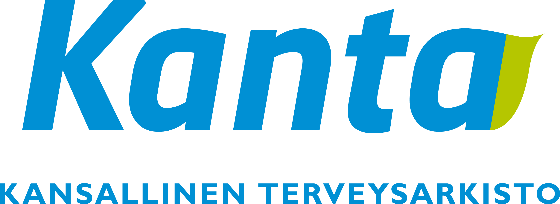 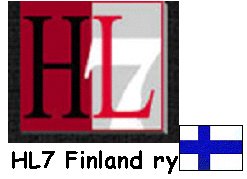 Suun terveydenhuollon CDAVersio: 3.0028.3.2018URN:OID:1.2.246.777.11.2018.3 Vaatimus/sääntöNotaatioSeliteTiedon pakollisuusPAKOLLINEN / VAPAAEHTOINEN / EHDOLLISESTI PAKOLLINEN / VAIHTOEHTOISESTI PAKOLLINEN/ VAIHTOEHTOISESTI VAPAAEHTOINENPakollinen rakenne/tieto on aina tuotettava siirtomuotoon, kun ko. dokumentoidun tason kokonaisuus ilmenee. Mikäli rakenne/tieto ei ole saatavilla, se on annettava nullFlavorilla.Vapaaehtoinen rakenne/tieto tuotetaan tarvittaessa siirtomuotoon.Ehdollisesti pakollinen rakenne/tieto käsitellään kuten Pakollinen, mikäli annettu ehto toteutuu.Vaihtoehtoisesti pakolliset rakenteet ovat keskenään vaihtoehtoisia, mutta jompikumpi niistä on pakollisena annettava.Vaihtoehtoisesti vapaaehtoiset rakenteet ovat keskenään vaihtoehtoisia ja niiden esiintyminen ko tason rakenteessa on vapaaehtoinen.Pakollisuuksien ehtoja tulkitaan rakenteissa ylhäältä alaspäin. Jos vapaaehtoisen rakenteen alla on pakollinen tieto, kyse on silloin vapaaehtoisesta tietokokonaisuudesta, jonka ilmetessä mainittu tieto on annettava.Näkymä-/vaihe-/otsikkotekstit ja templateId–viittaukset PITÄÄ OLLA 
Siirtomuodossa on annettava tietty kiinnitetty arvo.Tiedon esiintyminen/ toistuvuusyksi [1..1], 
yksi tai useampi [1..*],
nolla tai yksi [0..1], 
nolla tai useampi [0..*] Tiedon esiintyminen dokumentoidaan sekä numeerisella notaatiolla että aukikirjoitettuna.Koodistoviittauscode/@code=”347” Potilashallinnollisten merkintöjen näkymä (codeSystem: 1.2.246.537.6.12.2002 AR/YDIN – Näkymät)Koodiarvo, koodiarvon nimi, koodiston versio ja koodiston nimiPakollisuusehto/ehto{JOS ehto}Käytetään ehdollisesti pakollisissa rakenteissa/tiedoissa ilmaisemaan pakollisuuden ehto.Tietosisältöviittaus (CodeId)(100) Ko. tiedon tunniste/codeId tietosisältömäärittelyssä.NäyttömuotoNäyttömuodon geneerinen esitystapa (vihreä tekstikehys)Dokumentoi näyttömuotoon vietävät ylätason (tietoryhmän/entry:n) otsikot, tiedot ja tietoon liittyen sisällytetäänkö myös tiedon otsikko (jos ilman sitä ei näyttömuodosta ymmärrä sisältöä) sekä näyttömuotoilut.Xpath-viittausXpath-viittaukset on esitetty havainnollisuuden vuoksi ilmentääkseen tietokokonaisuuksien sijaintia hierarkiassa (sininen tekstikehys).Lukujen väliset linkityksetRakenteen kuvauksessa on linkit esimerkiksi ko. rakenteen alla oleviin observation:eihin – linkistä siirtyy silloin ko. alalukuun, jossa observation:in sisältö kuvataan. Alaluvun nimessä olevasta linkistä siirrytään yhtä tasoa ylemmän rakenteen kuvauksen kohtaan, jonka osaa ko. alaluku kuvaa.[1]STMKansallisen sähköisen potilaskertomuksen vakioidut tietosisällöt: Opas ydintietojen, otsikoiden ja näkymien sekä erikoisala-ja toimintokohtaisten rakenteisten tietojen toteuttaminen sähköisessä potilaskertomuksessa. Versio 3.0[2]STMKanTa eArkiston vaiheistussuunnitelma. 2010[3]STMYdintiedot, otsikot ja näkymät –oppaan liitteet 2007. LIITE 10 Hampaiden ja suun alueen nykytilatiedot (statustiedot).[4] STMTerveydenhuollon kansallinen tietojärjestelmäarkkitehtuuri KANTA-jatkomäärittely, syksy 2007 Ydindokumentti. Kanta-jatkomäärittely; ydindokumentti lausuntojen perusteella muokattuna.[5]STMPotilaskertomuksen ydintiedot Versio 4.0. 2009. Suun terveydenhuolto.[6]THLSTH-luokitukset Sosiaali- ja terveydenhuollon kansallisella koodistopalvelimella[8]KelaKanta Potilastiedon arkiston Kertomus ja lomakkeet, versio 5.11, 2015 sekä tuorein julkaistu versio ko. määrittelyn Errata-tarkennuksista[9]KelaKanta Potilastiedon arkisto: Rajapintakäyttötapaukset arkiston ja liittyvän järjestelmän välillä v1.0, 2017[10]KelaKanta Potilastiedon arkiston CDA R2 Header, versio 4.66, 2015 sekä tuorein julkaistu versio ko. määrittelyn Errata-tarkennuksista.  [11]HL7HL7 Implementation Guide for CDA® Release 2: IHE Health Story Consolidation, Release 1.1 – US Realm, http://www.hl7.org/implement/standards/product_brief.cfm?product_id=258[12]Viron terveydenhuollon määrityksiä: http://pub.e-tervis.ee/devstandard/devStandards/4.0 [13]Suun terveydenhuollon CDA-määrittely – kv-taustaselvitys, 10.4.2013 [14]KelaKanta kuvantamisen CDA R2 merkinnät, versio 2.21 sekä tuorein julkaistu versio ko. määrittelyn Errata-tarkennuksista.[15]KelaTerveys- ja hoitosuunnitelma - CDA R2 potilaskertomusrakenne, versio 1.21, 2015 sekä tuorein julkaistu versio ko. määrittelyn Errata-tarkennuksista.[16]THLSuun terveydenhuollon tietosisältömääritykset (STH01-STH06) Sosiaali- ja terveydenhuollon kansallisella koodistopalvelimella[17]KelaKanta Laboratorion CDA R2 merkinnät, versio 4.21, 2017 sekä tuorein julkaistu versio ko. määrittelyn Errata-tarkennuksista.[18]THLSuun terveydenhuollon potilaskertomusmerkintöjen toiminnalliset määritykset 2016: Versio 2017. http://urn.fi/URN:ISBN:978-952-302-862-319THLPotilastiedon arkiston toiminnalliset vaatimukset sosiaali- ja terveydenhuollon tietojärjestelmille (Sähköinen julkaisu) 201820HL7 FinlandTietotyypit, Versio 1.41, 2015 sekä tuorein julkaistu versio ko. määrittelyn Errata-tarkennuksista.21Kela THLKysymyksiä ja vastauksia. Suun terveydenhuollon liittyminen Potilastiedon arkistoon http://www.kanta.fi/documents/12105/3494314/Suun+th_Kysymyksi%C3%A4+ja+vastauksia/ Suun terveydenhuollon tietoryhmäTietoryhmän entry:jen käsittely päivitettäessä tai täydennettäessä tietojaHampaiston nykytilaHammaskohtaisessa osuudessa otsikon alla jokaisen hampaan tiedot annetaan omassa entryssään ja näillä kaikilla on yhteinen näyttömuoto-osio. Kirjattaessa entry:yn laitetaan hampaan osalta kaikki siihen liittyvä ajantasainen tieto. Jos esimerkiksi ammattilainen on päivittänyt vain osaa, niin muut tiedot tuodaan entrylle aikaisemmasta kirjauksesta. Hampaan tuoreimmalla entryllä on siis lähtökohtaisesti kaikki hyödyntämiseen tarvittava tieto.Suuremmat kuin yhden hampaan proteettiset rakenteetKirjattaessa tai päivitettäessa entryn tietoja, entryn muodostaa koko tietosisältö – päivityksen yhteydessä myös muuttumattomat tiedot tulee säilyttää entryssä.  PurentastatusTuoreimmalle kirjaukselle tulee koko entry:n ajantasainen sisältö, vaikka yksittäisen tiedon osalta ei olisi mitään muutettu.Pehmyt- ja kovakudoksen havainnot ja löydöksetTuoreimmalle kirjaukselle tulee koko entry:n ajantasainen sisältö, vaikka yksittäisen tiedon osalta ei olisi mitään muutettu. Erityyppisten entryjen toistuma toteutetaan toistamalla otsikon alla entryjä, joilla on yhteinen näyttömuoto-osio.Suun terveydenhuollon indeksit ja mittauksetJokainen indeksi tai mittaustieto lisätietoineen muodostaa oman entryn. Jokainen näistä voidaan kirjata erikseen ottamatta kantaa muihin tietoihin. Erityyppisten entryjen toistuma toteutetaan toistamalla otsikon alla entryjä, joilla on yhteinen näyttömuoto-osio.Suun terveydenhuollon esitiedot ja omahoitoTuoreimmalle kirjaukselle tulee koko entry:n ajantasainen sisältö./structuredBody/component/section//structuredBody/component/section//structuredBody/component/section/component/section/component/section(2) Hampaan numero: (3)* Ylilukuinen hammas, (4)** Hammas, hampaan osa, korvaava rakenne tai puutos, (10.1) Hampaan puutoksen syy, (12) Hampaan tai sen osan puutoksen lisätieto(13) Hampaan kehitysaste, (14)* Hammas puhjennut alveolin läpi, (15) Hampaan kehitysasteen lisätieto(16) Hampaan kehityshäiriöt, (17) Hampaan kehityshäiriön lisätieto(18) Hampaan sisällä oleva materiaali, (19) Hampaan juurentäytön laatu, (20) Hampaan juurentäytemateriaali, (18.1) Hampaan sisällä olevan materiaalin lisätieto, (18.2)* Maitohampaaseen on tehty amputaatio(21) Hampaan havainnot ja löydökset, (22) Hampaan pinnat, (23) Ienrajapinta*(31) Hampaan pinnat, (32)* Ienrajapinta, (33)* Karies (35) Karieksen eteneminen, (34)* Sekundäärikaries, (36) Karieksen aktiivisuus, (37) Karieksen lisätiedot, (38) Hampaaseen lisätyn materiaalin käyttötarkoitus (39) Hampaaseen lisätty materiaali(50) Ikenen havainnot ja löydökset, (51) Hampaan pinnat, (53)* Ienrajapinta(54) Ientaskun mittauspisteet, (55) Ientaskun syvyys, (56) Ientaskun syvyys mm, (57) Ienvetäytymä mm, (58) Furkaatioleesioiden asteet(71)* Palpoitavissa oleva puhkeamaton hammas, (72) Palpaatiopaikka, (73) Hammaskohtainen purentalöydös, (74) Hampaan siirtymät ja liikkuvuudet(81) Hammaskohtainen proteettinen rakenne, (82) Implanttikruunun tyyppi, (83) Luun määrä implantin kaulaosan ympärillä, (84)* Peri-implantiitti, (85)* Lisääntynyt liikkuvuus, (86)*** Implantin tunnusnumero, (87)*** LOT, (88)*** Implantin koko, (89) Proteettisen rakenteen materiaali, (90)*** Asennetun implantin kauppanimi, (91) Asennetun implantin menetelmä, (92)*** Implanttihoidon syy, (93) Muu implanttihoidon syy, (94) Proteesihoitomuoto, (95)**** Menetelmän taustatekijöitä, (96) Kauppanimi* jos arvo=true, annetaan tekstinä tiedon LongName tietosisällöstä** annetaan mikäli CodeId 4 ≠ 1*** annetaan myös tiedon otsikkona LongName tietosisällöstä****  annetaan myös tiedon otsikkona: menetelmä Esimerkkikirjauksia näyttömuodossa:D 18: ylilukuinen hammas, osittainen hammasHampaan follikkeliaste, hammas puhjennut alveolin läpi, lisätieto tähänHampaan ankyloosi, lisätieto tähänJuurentäyte, juurentäyte harva tai vajaa yli 2 mm, juurentäyte guttaperkka, lisätieto tähän, maitohampaaseen on tehty amputaatioAbraasio, hampaan mesiaalipinta, ienrajapintaHampaan bukkaali- tai labiaalipinta, ienrajapinta, karies hampaan dentiinikudos, sekundäärikaries, aktiivinen,lisätieto tähän, hampaassa oleva täyte kulta.Ikenessä havaittu verenvuoto; ikenen liikakasvu, hampaan bukkaali- tai labiaalipinta, ienrajapintaBukkaalinen, ientaskun syvyys suurempi tai yhtä suuri kuin 4 mm mutta ei apexiin saakka; Bukkaalinen, ientaskun syvyys 5 mm; Bukkaalinen, ienvetäytymä 5 mm; Furkaatioleesioaste IIPalpoitavissa oleva puhkeamaton hammas, bukkaalinen tai labiaalinen sijainti, prekontakti nivelasemassa, hampaan bukkaalinen tai labiaalinen siirtymä Implanttijatke metalli, ruuvattava, luun määrä implantin kaulaosan ympärillä normaali, peri-implantiitti, lisääntynyt liikkuvuus, implantin tunnusnumero 1.2.3.4.5 LOT 1.2.3.4.5.1234567, implantin koko: implantin pituus ja alustan halkaisija tekstinä tähän, kompomeeri, asennetun implantin kauppanimi: kauppanimi tähän, yksivaiheinen, implanttihoidon syy: muu syy, kuvaus syystä, kiinteä implanttikantoinen proteesi, menetelmä: luuta korvaavat siirteet, kauppanimi tähän D 37: koko hampaan puutos, karieksen takia poistettu hammas, lisätietotekstiä tähän/structuredBody/component/section/component/section/component/section/entry/observation/structuredBody/component/section/component/section/component/section/entry/observation/entryRelationship/observation/structuredBody/component/section/component/section/component/section/entry/observation/entryRelationship/observation/structuredBody/component/section/component/section/component/section/entry/observation/entryRelationship/observation/entryRelationship/observation/structuredBody/component/section/component/section/component/section/entry/observation/entryRelationship/observation/entryRelationship/observation/structuredBody/component/section/component/section/component/section/entry/observation/entryRelationship/observation/entryRelationship/observation/structuredBody/component/section/component/section/component/section/entry/observation/entryRelationship/observation/entryRelationship/observation/entryRelationship/observation/structuredBody/component/section/component/section/component/section/entry/observation/entryRelationship/observation/entryRelationship/observation/entryRelationship/observation/structuredBody/component/section/component/section/component/section/entry/observation/entryRelationship/observation/entryRelationship/observation/structuredBody/component/section/component/section/component/section/entry/observation/entryRelationship/observation/entryRelationship/observation/entryRelationship/observation/structuredBody/component/section/component/section/component/section/entry/observation/entryRelationship/observation/entryRelationship/observation/structuredBody/component/section/component/section/component/section/entry/observation/entryRelationship/observation/entryRelationship/observation/entryRelationship/observation/structuredBody/component/section/component/section/component/section/entry/observation/entryRelationship/observation/entryRelationship/observation/entryRelationship/observation/structuredBody/component/section/component/section/component/section/entry/observation/entryRelationship/observation/entryRelationship/observation/entryRelationship/observation/structuredBody/component/section/component/section/component/section/entry/observation/entryRelationship/observation/entryRelationship/observation/entryRelationship/observation/structuredBody/component/section/component/section/component/section/entry/observation/entryRelationship/observation/entryRelationship/observation/structuredBody/component/section/component/section/component/section/entry/observation/entryRelationship/observation/entryRelationship/observation/entryRelationship/observation/structuredBody/component/section/component/section/component/section/entry/observation/entryRelationship/observation/entryRelationship/observation/entryRelationship/observation/entryRelationship/observation/structuredBody/component/section/component/section/component/section/entry/observation/entryRelationship/observation/entryRelationship/observation/structuredBody/component/section/component/section/component/section/entry/observation/entryRelationship/observation/entryRelationship/observation/entryRelationship/observation/structuredBody/component/section/component/section/component/section/entry/observation/entryRelationship/observation/entryRelationship/observation/entryRelationship/observation/structuredBody/component/section/component/section/component/section/entry/observation/entryRelationship/observation/entryRelationship/observation/entryRelationship/observation/entryRelationship/observation/structuredBody/component/section/component/section/component/section/entry/observation/entryRelationship/observation/entryRelationship/observation/entryRelationship/observation/entryRelationship/observation/structuredBody/component/section/component/section/component/section/entry/observation/entryRelationship/observation/entryRelationship/observation/entryRelationship/observation/entryRelationship/observation/structuredBody/component/section/component/section/component/section/entry/observation/entryRelationship/observation/entryRelationship/observation/entryRelationship/observation/structuredBody/component/section/component/section/component/section/entry/observation/entryRelationship/observation/entryRelationship/observation/structuredBody/component/section/component/section/component/section/entry/observation/entryRelationship/observation/entryRelationship/observation/entryRelationship/observation/structuredBody/component/section/component/section/component/section/entry/observation/entryRelationship/observation/entryRelationship/observation/entryRelationship/observation/structuredBody/component/section/component/section/component/section/entry/observation/entryRelationship/observation/entryRelationship/observation/structuredBody/component/section/component/section/component/section/entry/observation/entryRelationship/observation/entryRelationship/observation/structuredBody/component/section/component/section/component/section/entry/observation/entryRelationship/observation/entryRelationship/observation/structuredBody/component/section/component/section/component/section/entry/observation/entryRelationship/observation/entryRelationship/observation/structuredBody/component/section/component/section/component/section/entry/observation/entryRelationship/observation/entryRelationship/observation/structuredBody/component/section/component/section/component/section/entry/observation/entryRelationship/observation/entryRelationship/observation/structuredBody/component/section/component/section/component/section/entry/observation/entryRelationship/observation/entryRelationship/observation/structuredBody/component/section/component/section/component/section/entry/observation/entryRelationship/observation/entryRelationship/observation/structuredBody/component/section/component/section/component/section/entry/observation/entryRelationship/observation/entryRelationship/observation/entryRelationship/observation/structuredBody/component/section/component/section/component/section/entry/observation/entryRelationship/observation/entryRelationship/observation/entryRelationship/observation/structuredBody/component/section/component/section/component/section/entry/observation/entryRelationship/observation/entryRelationship/observation/entryRelationship/observation/structuredBody/component/section/component/section/component/section/entry/observation/entryRelationship/observation/entryRelationship/observation/entryRelationship/observation/structuredBody/component/section/component/section/component/section/entry/observation/entryRelationship/observation/entryRelationship/observation/entryRelationship/observation/structuredBody/component/section/component/section/component/section/entry/observation/entryRelationship/observation/entryRelationship/observation/entryRelationship/observation/structuredBody/component/section/component/section/component/section/entry/observation/entryRelationship/observation/entryRelationship/observation/entryRelationship/observation/structuredBody/component/section/component/section/component/section/entry/observation/entryRelationship/observation/entryRelationship/observation/entryRelationship/observation/structuredBody/component/section/component/section/component/section/entry/observation/entryRelationship/observation/entryRelationship/observation/entryRelationship/observation/structuredBody/component/section/component/section/component/section/entry/observation/entryRelationship/observation/entryRelationship/observation/entryRelationship/observation/structuredBody/component/section/component/section/component/section/entry/observation/entryRelationship/observation/entryRelationship/observation/entryRelationship/observation/structuredBody/component/section/component/section/component/section/entry/observation/entryRelationship/observation/entryRelationship/observation/entryRelationship/observation/structuredBody/component/section/component/section/component/section/entry/observation/entryRelationship/observation/entryRelationship/observation/entryRelationship/observation/structuredBody/component/section/component/section/component/section/entry/observation/entryRelationship/observation/entryRelationship/observation/entryRelationship/observation/entryRelationship/observation/structuredBody/component/section/component/section/component/section(11 Proteettinen rakenne, (12) Proteettinen rakenne ylä- tai alaleuassa, (13) Osaproteesin tyyppi, (14)* Proteettiseen rakenteeseen kuuluva hammas, (15) Proteettiseen rakenteeseen kuuluvan proteesihampaan tyyppi, (16) Proteesin lisätietoa (18) Proteesin asennuspäivä tai -vuosi, (19) Proteesi on poistettu*annetaan: kunkin hampaan osalta hampaan numero ja proteesihampaan tyyppi parina – esimerkiksi hammas: D 18 proteesihammas, D 17 sillan tukihammasEsimerkkikirjauksia näyttömuodossa:Osaproteesi, alaleuka, akryylirunkoinen osaproteesi, hammas: D 18 proteesihammas, D 17 sillan tukihammas, Jäännöshampaat dd 14-24, lankapinteet dd 14 ja 24Proteesin asennuspäivä tai -vuosi: 1.6.2017, proteesi on poistettu/structuredBody/component/section/component/section/component/section/entry/organizer/structuredBody/component/section/component/section/component/section/entry/organizer/component/observation/structuredBody/component/section/component/section/component/section/entry/organizer/component/observation/entryRelationship/observation/structuredBody/component/section/component/section/component/section/entry/organizer/component/observation/entryRelationship/observation/structuredBody/component/section/component/section/component/section/entry/organizer/component/observation/entryRelationship/observation/structuredBody/component/section/component/section/component/section/entry/organizer/component/observation/entryRelationship/observation/structuredBody/component/section/component/section/component/section/entry/organizer/component/observation/entryRelationship/observation/structuredBody/component/section/component/section/component/section/entry/organizer/component/observation/entryRelationship/observation/structuredBody/component/section/component/section/component/section(11)* Alaetuhampaiden kallistumissuunta, (12)** Yläetuhampaiden kallistumissuunta, (13) Yläetuhampaiden näkyvyys, (10.1)*** Alainkisiivien peittoisuus, (14)*** Ylipurennan määrä(21)*** Ylähammaskaari suhteessa yläleukaan, (22)*** Ylähammaskaaren suhde kasvojen keskiviivaan, (23)*** Ylähammaskaaren purentataso suhteessa pupillitasoon, (20.1)*** Ahtaus ylähammaskaarella, (20.2)*** Aukkoisuus ylähammaskaarella(31)*** Alahammaskaari suhteessa alaleukaan, (32)*** Alahammaskaaren suhde kasvojen keskiviivaan, (33) Alahammaskaaren kasvusuunta, (34) Alahammaskaaren liuku, (35) Alahammaskaaren liikkeen interferenssi, (36) Alaleuan keskiviiva suhteessa yläleuan keskiviivaan, (37) Alahammaskaaren deviaatio, (38) Deviaation vaihe, (30.1)*** Ahtaus alahammaskaarella, (30.2)*** Aukkoisuus alakaarella(41) Speen kaaren muoto, (42) Speen kaari ylä- tai alaleuassa, (43) Pään puoli (50.1)**** Onko purenta stabiili, (53)*** Maksimaalinen avaus, (54)*** Protruusio, (55) Ulkoinen purentakorkeus, (56)*** Horisontaalinen ylipurenta, (57)*** Vertikaalinen ylipurenta, (50.2)*** Lateraalinen liuku purennassa oikealle, (50.3)*** Lateraalinen liuku purennassa vasemmalle, (50.4)*** Mesiaalinen liuku purennassa oikealle, (50.5)*** Mesiaalinen liuku purennassa vasemmalle(61) Leukanivel, (63) Leukanivelen oireen esiintyminen, (62) Leukanivelen oire(71) Purentalihas, (72) Pään ja kaulan puoli, (73)***** Purentalihaksen koko, (74)****** Purentalihaksen kipu(81) Kasvojen profiili, (82) Keskikasvojen asymmetria, (83) Alakasvojen asymmetria, (84) Nasolabiaalikulman suuruus(92)*** Purentastatus tekstimuotoisesti * annetaan otsikoksi: Alapuoli:** annetaan otsikoksi: yläpuoli: *** annetaan otsikoksi ko. kentän LongName tietosisällöstä **** annetaan ”Stabiili purenta” jos arvo=true***** annetaan otsikoksi: koko:******  annetaan: purentalihaksen kipu, jos arvo=trueEsimerkkikirjauksia näyttömuodossa:Alapuoli: etuhampaiden kallistuminen labiaalinen, yläpuoli: etuhampaiden kallistuminen labiaalinen, yläetuhampaat näkyvät levossa, alainkisiivien peittoisuus 40%, ylipurennan määrä 3 mm Ylähammaskaari suhteessa yläleukaan: hammaskaari kapea, ylähammaskaaren suhde kasvojen keskiviivaan: hammaskaaren keskiviiva oikealla, ylähammaskaaren purentataso suhteessa pupillitasoon kallellaan vasemmalle, ahtaus ylähammaskaarella 4 mm, aukkoisuus ylähammaskaarella 4 mm Alahammaskaari suhteessa alaleukaan: hammaskaari kapea, alahammaskaaren suhde kasvojen keskiviivaan: hammaskaaren keskiviiva oikealla, alahammaskaaren kasvusuunta avautuva; alahammaskaaren vertikaalinen liuku nivelasemasta keskiasemaan vasemmalle, alahammaskaaren sivuliike, tasapainopuolen interferenssi, alahammaskaaren keskiviiva oikealla suhteessa ylähammaskaaren keskiviivaan, vasemmalle suuntautuva deviaatio, avausliikkeen lopussa, ahtaus alahammaskaarella 4 mm, aukkoisuus alakaarella 4 mm Jyrkkä Speen kaaren muoto, yläleuka, oikea puoli Stabiili purenta, maksimaalinen avaus 30 mmprotruusio 5 mm, korkea ulkoinen purentakorkeus, horisontaalinen ylipurenta 3 mm, vertikaalinen ylipurenta 2 mm, lateraalinen liuku purennassa oikealle 3 mm, lateraalinen liuku purennassa vasemmalle 3 mm, mesiaalinen liuku purennassa oikealle 3 mm, mesiaalinen liuku purennassa vasemmalle 3 mm Leukanivel: vasen puoli, naksuminen sulkemisliikkeessäTemporalis anterior, oikea puoli, koko dystrofinen, purentalihaksen kipuRetrusiivinen kasvojen profiili, keskikasvojen asymmetria, alakasvojen asymmetria, tylppä nasolabiaalikulmaPurentastatus tekstimuotoisesti: tekstimuotoiset tiedot tähän/structuredBody/component/section/component/section/component/section/entry/organizer/structuredBody/component/section/component/section/component/section/entry/organizer/component/observation/structuredBody/component/section/component/section/component/section/entry/organizer/component/observation/structuredBody/component/section/component/section/component/section/entry/organizer/component/observation/structuredBody/component/section/component/section/component/section/entry/organizer/component/observation/structuredBody/component/section/component/section/component/section/entry/organizer/component/observation/structuredBody/component/section/component/section/component/section/entry/organizer/structuredBody/component/section/component/section/component/section/entry/organizer/component/observation/structuredBody/component/section/component/section/component/section/entry/organizer/component/observation/structuredBody/component/section/component/section/component/section/entry/organizer/component/observation/structuredBody/component/section/component/section/component/section/entry/organizer/component/observation/structuredBody/component/section/component/section/component/section/entry/organizer/component/observation/structuredBody/component/section/component/section/component/section/entry/organizer/structuredBody/component/section/component/section/component/section/entry/organizer/component/observation/structuredBody/component/section/component/section/component/section/entry/organizer/component/observation/structuredBody/component/section/component/section/component/section/entry/organizer/component/observation/structuredBody/component/section/component/section/component/section/entry/organizer/component/observation/structuredBody/component/section/component/section/component/section/entry/organizer/component/observation/structuredBody/component/section/component/section/component/section/entry/organizer/component/observation/structuredBody/component/section/component/section/component/section/entry/organizer/component/observation/structuredBody/component/section/component/section/component/section/entry/organizer/component/observation/structuredBody/component/section/component/section/component/section/entry/organizer/component/observation/structuredBody/component/section/component/section/component/section/entry/organizer/structuredBody/component/section/component/section/component/section/entry/organizer/component/observation/structuredBody/component/section/component/section/component/section/entry/organizer/structuredBody/component/section/component/section/component/section/entry/organizer/component/observation/structuredBody/component/section/component/section/component/section/entry/organizer/component/observation/structuredBody/component/section/component/section/component/section/entry/organizer/component/observation/structuredBody/component/section/component/section/component/section/entry/organizer/component/observation/structuredBody/component/section/component/section/component/section/entry/organizer/component/observation/structuredBody/component/section/component/section/component/section/entry/organizer/component/observation/structuredBody/component/section/component/section/component/section/entry/organizer/component/observation/structuredBody/component/section/component/section/component/section/entry/organizer/component/observation/structuredBody/component/section/component/section/component/section/entry/organizer/component/observation/structuredBody/component/section/component/section/component/section/entry/organizer/component/observation/structuredBody/component/section/component/section/component/section/entry/organizer/structuredBody/component/section/component/section/component/section/entry/organizer/component/observation/structuredBody/component/section/component/section/component/section/entry/organizer/structuredBody/component/section/component/section/component/section/entry/organizer/component/observation/structuredBody/component/section/component/section/component/section/entry/organizer/component/observation/entryRelationship/observation/structuredBody/component/section/component/section/component/section/entry/organizer/structuredBody/component/section/component/section/component/section/entry/organizer/component/observation/structuredBody/component/section/component/section/component/section/entry/organizer/component/observation/structuredBody/component/section/component/section/component/section/entry/organizer/component/observation/structuredBody/component/section/component/section/component/section/entry/organizer/component/observation/structuredBody/component/section/component/section/component/section/entry/organizer/structuredBody/component/section/component/section/component/section/entry/organizer/component/observation/structuredBody/component/section/component/section/component/section(11) Hampaistoikä, (12) Alveoliluun korkeus, (13) Alveoliluun muoto, (14) Suulaen muoto, (15) Hampaiston valkaisu, (16)* Leukamurtuma, (17) Leukamurtuman lisätiedot(21) Ylähuulen / alahuulen havainnot ja löydökset: (22) Huulen pituus, (23) Huulen asento, (24)** Huulisulku auki, (25) Puutteellisen huulisulun syyt(31) imusolmukkeet, (32) Pään ja vartalon puoli, (33) Imusolmukkeiden tila(41)*** Kitarisan tila, (43) Pään ja kaulan puoli, (42)*** Nielurisan tila(51) Sylkirauhanen, (52) Pään ja kaulan puoli, (53) Sylkirauhasen tila, (54) Sylkirauhasen aukon tukos(61) Hampaan kiinnityskudosten havainnot ja löydökset(71) Suun limakalvojen havainnot ja löydökset, (72) Suun limakalvolöydöksen koko, (73) Suun limakalvolöydöksen sijainti, (74) Suun limakalvolöydöksen kohdekudos, (75)***** Suun limakalvolöydöksen kohdekudoksen koko, (76)**** Minkä hampaan kohdalla limakalvolöydös sijaitsee, (77) Suun limakalvolöydöksen kuvaus(92) Pehmyt- ja kovakudosten havainnot tekstimuotoisesti ”* annetaan: leukamurtuma: jos arvo=true** annetaan: huulisulku auki, jos arvo=true*** annetaan myös otsikoksi ko tiedon LongName tietosisällöstä**** annetaan hammas + lyhenne hampaan numerosta, esimerkiksi Hammas D 18***** annetaan myös otsikoksi: kohdekudoksen kokoEsimerkkikirjauksia näyttömuodossa:Hampaistoikä vanhempi kuin kronologinen ikä, matala alveoliluu, kapea alveoliluun muoto, korkea suulaki, hampaiston valkaisu, leukamurtuma: leukamurtuman lisätiedot tähän... Ylähuuli: pitkä huulen pituus, ylähuuli: retrusiivinen huulen asento, huulisulku auki, leukojen sulkeutuva kasvusuuntaLeuanalusimusolmukkeet, oikea puoli, aristavat Kitarisan tila suurentuneet, nielurisan tila oikea puoli suurentuneetSubmandibulaarinen sylkirauhanen oikea puoli aristavat, sylkirauhasen aukon tukosAggressiivinen pitkälle edennyt parodontiittiFisteli vasemmalla, 6-10 mm, kova suulaki, kohdekudoksen koko normaali, hammas: D 27 D 28, Kuvaus tähän Pehmyt- ja kovakudosten havainnot tekstimuotoisesti: tekstimuotoiset tiedot tähän /structuredBody/component/section/component/section/component/section/entry/organizer/structuredBody/component/section/component/section/component/section/entry/organizer/component/observation/structuredBody/component/section/component/section/component/section/entry/organizer/component/observation/structuredBody/component/section/component/section/component/section/entry/organizer/component/observation/structuredBody/component/section/component/section/component/section/entry/organizer/component/observation/structuredBody/component/section/component/section/component/section/entry/organizer/component/observation/structuredBody/component/section/component/section/component/section/entry/organizer/component/observation/structuredBody/component/section/component/section/component/section/entry/organizer/component/observation/entryRelationship/observation/structuredBody/component/section/component/section/component/section/entry/organizer/structuredBody/component/section/component/section/component/section/entry/organizer/component/observation/structuredBody/component/section/component/section/component/section/entry/organizer/component/observation/structuredBody/component/section/component/section/component/section/entry/organizer/component/observation/structuredBody/component/section/component/section/component/section/entry/organizer/component/observation/entryRelationship/observation/structuredBody/component/section/component/section/component/section/entry/organizer/structuredBody/component/section/component/section/component/section/entry/organizer/component/observation/structuredBody/component/section/component/section/component/section/entry/organizer/structuredBody/component/section/component/section/component/section/entry/organizer/component/observation/structuredBody/component/section/component/section/component/section/entry/organizer/component/observation/structuredBody/component/section/component/section/component/section/entry/organizer/structuredBody/component/section/component/section/component/section/entry/organizer/component/observation/structuredBody/component/section/component/section/component/section/entry/organizer/component/observation/entryRelationship/structuredBody/component/section/component/section/component/section/entry/organizer/structuredBody/component/section/component/section/component/section/entry/organizer/component/observation/structuredBody/component/section/component/section/component/section/entry/organizer/structuredBody/component/section/component/section/component/section/entry/organizer/component/observation/structuredBody/component/section/component/section/component/section/entry/organizer/component/observation/entryRelationship/observation/structuredBody/component/section/component/section/component/section/entry/organizer/component/observation/entryRelationship/observation/structuredBody/component/section/component/section/component/section/entry/organizer/component/observation/entryRelationship/observation/structuredBody/component/section/component/section/component/section/entry/organizer/structuredBody/component/section/component/section/component/section/entry/organizer/component/observation/structuredBody/component/section/component/section/component/section(10.1) Hampaiston puoli, (11)* Angle-luokka kuutoset, (12)* Angle-luokka kulmahampaat(13)* Angle-luokka yleinen(14)* Decayed Missing Filled (DMF)(14.2)* Karioituneiden pysyvien hampaiden lukumäärä, (14.3)* Puuttuvien pysyvien hampaiden lukumäärä, (14.4)* Paikattujen pysyvien hampaiden lukumäärä(15)* Decayed Missing Filled maitohampaat (dmf)(15.2)* Karioituneiden maitohampaiden lukumäärä, (15.3)* Puuttuvien maitohampaiden lukumäärä, (15.4)* Paikattujen maitohampaiden lukumäärä(18)* Community Periodontal index (CPI), (19)** Hampaiston sekstantti(20)* Gingival Index (GI)(21)* Plaque Index (PI)(22)* Bleeding on Probing (BOP)(24)* Kariesvaurion syvyys ICDAS-luokittelulla, (23) Hampaan numero, (43)* Syljen määrä, (41)*** Sylkinäytteen järjestysnumero, (42) Sylkinäytteen tyyppi, (48) Sylkinäytteen lisätieto(44)* Syljen happamuus, (41) Sylkinäytteen järjestysnumero, (42) Sylkinäytteen tyyppi, (48) Sylkinäytteen lisätieto(45)* Syljen puskurikapasiteetti, (41) Sylkinäytteen järjestysnumero, (42) Sylkinäytteen tyyppi, (48) Sylkinäytteen lisätieto(46)* Syljen Str.mutans pitoisuus, (41) Sylkinäytteen järjestysnumero, (42) Sylkinäytteen tyyppi, (48) Sylkinäytteen lisätieto(47)* Syljen Lactobacillus pitoisuus, (41) Sylkinäytteen järjestysnumero, (42) Sylkinäytteen tyyppi, (48) Sylkinäytteen lisätieto * annetaan otsikoksi ko kentän LongName tietosisällöstä** CPI arvo ja hampaiston sekstantti annetaan parina, esimerkiksi  yläoikea CPI2*** annetaan: näyte + järjestysnumero, esimerkiksi näyte 1Esimerkkikirjauksia näyttömuodossa:Angle luokka kuutoset: Angle I -purentasuhde, oikea puoliAngle luokka kulmahampaat: Angle I -purentasuhde, oikea puoliAngle luokka yleinen: Angle I -purentasuhdeDecayed Missing Filled (DMF): 6Decayed Missing Filled (DMF): karioituneiden pysyvien hampaiden lukumäärä 2, Puuttuvien pysyvien hampaiden lukumäärä 2, Paikattujen pysyvien hampaiden lukumäärä 2Decayed Missing Filled maitohampaat (dmf): 3Decayed Missing Filled maitohampaat (dmf): karioituneiden maitohampaiden lukumäärä 1, Puuttuvien maitohampaiden lukumäärä 1, Paikattujen maitohampaiden lukumäärä 1Community Periodontal index (CPI): yläoikea CPI2, yläkeskellä CPI3, ylävasen CPI2, alavasen CPI4, alakeskellä CPI0, alaoikea CPI2Gingival Index (GI): 2Plaque Index (PI): 2Bleeding on Probing (BOP): 20 %Kariesvaurion syvyys ICDAS-luokittelulla: hammas d 42, vaurio näkyy 5 s kuvauksen jälkeenSyljen määrä 5 ml/min, näyte 1, leposylki, näytteen lisätiedot tähänSyljen happamuus 7,00 pH, näyte 2, leposylki Syljen puskurikapasiteetti korkea(sininen), näyte 3, leposylki Syljen Str.mutans pitoisuus melko paljon, näyte 4, leposylki Syljen Lactobacillus pitoisuus melko paljon, näyte 5, leposylki/structuredBody/component/section/component/section/component/section/entry/organizer/structuredBody/component/section/component/section/component/section/entry/organizer/component/observation/structuredBody/component/section/component/section/component/section/entry/organizer/structuredBody/component/section/component/section/component/section/entry/organizer/component/observation/structuredBody/component/section/component/section/component/section/entry/organizer/structuredBody/component/section/component/section/component/section/entry/organizer/component/observation/structuredBody/component/section/component/section/component/section/entry/organizer/structuredBody/component/section/component/section/component/section/entry/organizer/component/observation/structuredBody/component/section/component/section/component/section/entry/organizer/structuredBody/component/section/component/section/component/section/entry/organizer/component/observation/structuredBody/component/section/component/section/component/section/entry/organizer/component/observation/structuredBody/component/section/component/section/component/section/entry/organizer/component/observation/structuredBody/component/section/component/section/component/section/entry/organizer/structuredBody/component/section/component/section/component/section/entry/organizer/component/observation/structuredBody/component/section/component/section/component/section/entry/organizer/structuredBody/component/section/component/section/component/section/entry/organizer/component/observation/structuredBody/component/section/component/section/component/section/entry/organizer/component/observation/structuredBody/component/section/component/section/component/section/entry/organizer/component/observation/structuredBody/component/section/component/section/component/section/entry/organizer/structuredBody/component/section/component/section/component/section/entry/organizer/component/observation/structuredBody/component/section/component/section/component/section/entry/organizer/structuredBody/component/section/component/section/component/section/entry/organizer/component/observation/structuredBody/component/section/component/section/component/section/entry/organizer/component/observation/structuredBody/component/section/component/section/component/section/entry/organizer/component/observation/structuredBody/component/section/component/section/component/section/entry/organizer/structuredBody/component/section/component/section/component/section/entry/organizer/component/observation/structuredBody/component/section/component/section/component/section/entry/organizer/structuredBody/component/section/component/section/component/section/entry/organizer/component/observation/structuredBody/component/section/component/section/component/section/entry/organizer/component/observation/structuredBody/component/section/component/section/component/section/entry/organizer/component/observation/structuredBody/component/section/component/section/component/section/entry/organizer/structuredBody/component/section/component/section/component/section/entry/organizer/component/observation/structuredBody/component/section/component/section/component/section/entry/organizer/structuredBody/component/section/component/section/component/section/entry/organizer/component/observation/structuredBody/component/section/component/section/component/section/entry/organizer/structuredBody/component/section/component/section/component/section/entry/organizer/component/observation/structuredBody/component/section/component/section/component/section/entry/organizer/structuredBody/component/section/component/section/component/section/entry/organizer/component/observation/structuredBody/component/section/component/section/component/section/entry/observation/structuredBody/component/section/component/section/component/section/entry/observation/entryRelationship/observation/structuredBody/component/section/component/section/component/section/entry/organizer/structuredBody/component/section/component/section/component/section/entry/organizer/component/observation/structuredBody/component/section/component/section/component/section/entry/organizer/component/observation/entryRelationship/observation/structuredBody/component/section/component/section/component/section/entry/organizer/component/observation/entryRelationship/observation/structuredBody/component/section/component/section/component/section/entry/organizer/component/observation/entryRelationship/observation/structuredBody/component/section/component/section/component/section/entry/organizer/structuredBody/component/section/component/section/component/section/entry/organizer/component/observation/structuredBody/component/section/component/section/component/section/entry/organizer/component/observation/entryRelationship/observation/structuredBody/component/section/component/section/component/section/entry/organizer/component/observation/entryRelationship/observation/structuredBody/component/section/component/section/component/section/entry/organizer/component/observation/entryRelationship/observation/structuredBody/component/section/component/section/component/section/entry/organizer/structuredBody/component/section/component/section/component/section/entry/organizer/component/observation/structuredBody/component/section/component/section/component/section/entry/organizer/component/observation/entryRelationship/observation/structuredBody/component/section/component/section/component/section/entry/organizer/component/observation/entryRelationship/observation/structuredBody/component/section/component/section/component/section/entry/organizer/component/observation/entryRelationship/observation/structuredBody/component/section/component/section/component/section/entry/organizer/structuredBody/component/section/component/section/component/section/entry/organizer/component/observation/structuredBody/component/section/component/section/component/section/entry/organizer/component/observation/entryRelationship/observation/structuredBody/component/section/component/section/component/section/entry/organizer/component/observation/entryRelationship/observation/structuredBody/component/section/component/section/component/section/entry/organizer/component/observation/entryRelationship/observation/structuredBody/component/section/component/section/component/section/entry/organizer/structuredBody/component/section/component/section/component/section/entry/organizer/component/observation/structuredBody/component/section/component/section/component/section/entry/organizer/component/observation/entryRelationship/observation/structuredBody/component/section/component/section/component/section/entry/organizer/component/observation/entryRelationship/observation/structuredBody/component/section/component/section/component/section/entry/organizer/component/observation/entryRelationship/observation/structuredBody/component/section/component/section/component/section/(10)* Harjauskertojen määrä (11)* annetaan otsikoksi ko. tiedon LongName tietosisällössäEsimerkkikirjaus näyttömuodossa:Harjauskertojen lukumäärä: 2 kertaa päivässä tai useammin/structuredBody/component/section/component/section/component/section/entry/organizer/structuredBody/component/section/component/section/component/section/entry/organizer/component/observation/structuredBody/component/section/component/section/component/section//structuredBody/component/section/component/section/component/section/entry/procedure/structuredBody/component/section/component/section/component/section/entry/procedure/entryRelationship/observation/structuredBody/component/section/component/section/component/section/entry/procedure/entryRelationship/observation/entryRelationship/observation/structuredBody/component/section/component/section/component/section/entry/procedure/entryRelationship/observation/entryRelationship/observation/structuredBody/component/section/component/section/component/section/entry/procedure/entryRelationship/observation/entryRelationship/observation/entryRelationship/observation/structuredBody/component/section/component/section/component/section/entry/procedure/entryRelationship/observation/structuredBody/component/section/component/section/component/section/entry/procedure/entryRelationship/observation/structuredBody/component/section/component/section/component/section/entry/procedure/entryRelationship/observation/structuredBody/component/section/component/section/component/section/Versio:Pvm:Laatijat:Muutokset:0.1021.3.2013S&PRunko ja sisällysluettelo0.10-0.2015.4.2013S&PTyöversioita0.30-0.6028.5.2013S&PSuun nykytilaosiota päivitetty, muiden tietoryhmien osalta kuvaukset0.704.6.2013S&Pväliversio jakeluun0.80 -0.9017.6.2013S&Pmäärittelyn viimeistely, versio Kelalle ja HL7 yhdistyksen kommentointikierrokselle.1.002.9.2013S&PKommentointikierroksen pohjalta tehty liitteenä olevan lausuntokommentti-exceliin kirjatut tarkennukset. Seuraavassa yhteenvetoamäärittelyn OID lisätty, päivitetty tieto esimerkkeihinhoitoprosessin vaiheet SUU näkymälläkorjattu luvun 3.8.1.14.4 otsikkoon STH luokituksen numeroSyksyn aikana THL päivittää tietosisältömäärittelyt ja STH-luokitukset, joten näihin tuleet kommentit siirretty THL työstettäväksi. Tämä CDA-määrittely päivitetään em. valmistuttua.2.0019.1.2014S&PTehty määrittelyyn seuraavat päivityksetTHL päivittämien STH-luokitusperheen ja suunTH- tietosisältömäärittelyiden mukaiset muutokset määrittelyyn Päivitetty määrittelyn yleisrakennetta vastaamaan tietosisältömäärittelyjen rakennettaKertomus- ja lomakkeet oppaan v.5.00 mukaiset muutokset lukuun 10 Muut otsikot ja rakenteiset tiedot. Päivitetty rakenteisiin uuden eArkiston 2016 vaatimukset.Päivitetty liitteenä olevat esimerkit STH01, STH02, STH03, STH04, STH05, STH06 ja SUU.Lisätty luku X suun terveydenhuollon koosteet (ei vielä tehty)Versio Kela ja THL kommenteille12.3.2014S&PHL7 yhdistyksen jäsenkommentointikierrokselle versio. Päivitetty:Muutettu entry:jen muodostusohjeistusta STH03, STH04 ja STH05 osalta ja päivitetty kyseiset luvut ja esimerkit Muutamia tietosisältö- ja luokituspäivityksiä Muutettu aikaisempi koosteluku Suun terveydenhuollon tietojen haku- nimiseksi. 25.5.2014S&PÄänestyskierroksen kommenttien ja THL/Kela tarkentuneiden linjausten pohjalta päivitetty seuraavat:Lisätty uuden HAM-näkymän osalta ohjeistus (STH01 ja STH02)Lisätty viittausmekanismit SUU- ja HAM-näkymien kirjausten välillePäivitetty luvun 2 rakennekuvat vastaamaan tuoreimman toiminnallisen määrittelyn versiota [18]. Poistettu hoidon kiireellisyys-, hoitotyö-, toimintakyky- ja apuvälineet -osiot. Terveyteen vaikuttavien tietojen osalta rakenteiset kirjaamisvaatimukset tulevat pääsääntöisesti 2018 tai sen jälkeen.Tarkennettu Diagnoosien ja toimenpiteiden osalta Otsikko-koodiston käyttöäPäivitettu liitteenä olevat esimerkit muutosten mukaisiksi3.6.2014S&PLisätty seuraavat:Hampaiston kokonaistarkastuksen osalta lisätty toiminnallisessa määrittelyssä kuvattu lisänäkymä lukuun 3.3Luku 13 täydennetty16.6.2014S&PJulkaisuversio, täydennetty seuraavat:HAM ja HAMK näkymille lisätty näkymätunnuksetPoistettu luvut 10.11 Palvelutapahtuman yhteenveto (loppuarvio) ja 10.12 Palvelutapahtuman päättäminen (ohjeistettu muualla) –> yhtenevä toiminnallisen määrittelyn kanssa.STH01: Hampaan kehitysasteen lisätieto, Hampaan kehityshäiriön lisätieto, Karieksen lisätiedot, Implantin koko ja Hampaan tai sen osan puutoksen lisätieto. Muutettu em. rakenteita siten, että lisätietotekstit tuodaan näyttömuodon lisäksi myös observation.value:een (ST), syy: HAM näkymällä näyttömuototietoa ei lähtökohtaisesti hyödynnetäSTH02: Proteesin lisätietoa rakennetta muutettu siten, että lisätietotekstit tuodaan näyttömuodon lisäksi myös observation.value:een (ST), syy: HAM näkymällä näyttömuototietoa ei lähtökohtaisesti hyödynnetäLisätty luku 13.11 Observation valuessa käytettävät CD ja CV tietotyypitMäärittelylle oid2.0125.8.2014S&PSeuraavia korjauksia/tarkennuksiaKorjattu luokitusten versiotietoja (oid) ja luokitusten versioiden nimiä.yhteneväksi koodistopalveluun vietyjen tietojen kanssa. Yksittäisten luokitusten arvoja ja arvon mukaisia nimiä on myös päivitetty yhteneväksi koodistopalvelun luokitusten kanssa. Viittauksissa HAM ja SUU näkymien välillä muutettu typeCode SPRT:ksi.Luvun 10 esimerkit ja ohjeistus päivitetään sen jälkeen, kun ko keskeisten terveystietojen 2016/2017 vaatimukset on päivitetty kyseisiin CDA-määrittelyihin2.10X.8.2015S&PSeuraavia tarkennuksia:Näyttömuoto-osiot päivitetty THL tekemän arvonmäärittelyn mukaiseksi ja lisätty näyttömuotojen muodostusohjeistusMuutettu HAM näkymällä entry:jen toistumaa – otsikon alla entry:ä voi toistaa Muutettu STH03 ja STH04 tietosisältöjen osalta toistumaa SUU-näkymällä, otsikon alla enrty:jä voi toistaaMuutettu asiakirjojen välisen viittausrakenteen templateId:tä 1.2.246.537.6.12.999.2003.20.1: ksi. Aikaisempi arvo on poistettu teknisestä rakennekoodistosta.Muutettu luokitukset CV-tietotyypiksi niiltä osin, kun ei tunnistettu tarvetta sallia paikallisia tai järjestelmäkohtaisia tarkempia kirjauksia (todo pilotit) Luku 10 Muut otsikot ja rakenteet: esimerkit poistettu ja viitattu tuoreimpiin julkaistuihin määrittelyversioihin, jossa ko esimerkit löytyyTarkennuksia teksteihin Kela kommenttien pohjaltaMuutettu: Hammasstatus (HAM) näkymälle tehtyjen hammaskohtaisten kirjausten näyttömuoto viedään samalla kertaa päivitettävän Hammas-, suu- ja leukasairauden (SUU)-näkymän merkinnän näyttömuotoon ja  HAM-näkymälle ei tarvitse laittaa näyttömuotoa ollenkaan. Syy: muiden kuin suun th järjestelmien ei tarvitse käsitellä ollenkaan HAM-näkymää ja suunth järjestelmät hyödyntävät suoraan rakenteista muotoa. (huom. tarkennettiin linjausta julkaisuversioon)muutettu sylkinäytteen lisätiedon rakennetta näyttömuotolinjauksien takia, teksti observation.value(ST)29.9.2015S&PJulkaisuversio, oid ja pvm lisättyä. Tarkennettiin HAM näkymän näyttömuotolinjausta siten, että HAM näkymällekin on näyttömuoto aina tuotettava – sama näyttömuoto viedään myös osaksi SUU näkymän näyttötekstejä. (syy: merkinnällä näyttömuoto pakollinen-linjaus).THL tietosisältömäärittelyissä tarkennettiin tietojen toistumia, dokumentoitu nämä myös esimerkkeihin ja määrittelyssä referoituihin esimerkkipätkiin20.10.2015KelaKorjattu esimerkkien displayName:ssa joitakin eroavaisuuksia koodistopalvelussa oleviin luokituksiin nähden.17.12.2015KelaLuku 10.1, poistettu tähän dokumenttiin kuulumattomat osuudet, joissa oli kuvattu suun terveydenhuollon diagnoosien erottelemista yleisistä diagnooseista.3.006.12.2017S&PVersio päivitettyjen toiminnallisten määrittelyjen, tietosisältöjen sekä luokituksen mukaisiksi:tietosisältönmuutoksetluokitusmuutoksiamäärittely viety uudelle pohjalletyöstetty erillinen liite, mitä on muuttunut versioiden 2.1 ja 3.0 välilläVersio kommentointikierrokselle11.1.2018S&PKommenttikierroksen kommenttien mukaisia tarkennuksia (track changes versio). Versio TC hyväksymiskäsittelyyn.23.1.2018S&PTC käsittelyn mukaiset tarkennukset kohtiin: Proteesin yksilöintitunnusSyljen määrän mittaus ja syljen eri mittausten toistumatLaboratorion kirjaukset28.3.2018S&PTehty muutos koodistopalvelun tietosisällön versiotietojen ja kenttien tunnisteiden käyttöön, muutosta käytiin läpi THL:n suun terveydenhuollon yhteistyöfoorumissa ja HL7 Teknisessä komiteassa 02/2018. Lisätty kaikille PQ-tietotyypillä annettaville arvoille käytettävä mittayksikkö. Laajennettu näyttömuoto-osuuksia huomattavasti, käytännössä kaikki kirjatut tiedot viedään nyt myös näyttömuoto-osuuteen, muutos tehtiin Kanta yhteentoimivuus ja versionti linjausten pohjalta. Määrittelylle oid ja julkaisuversio.